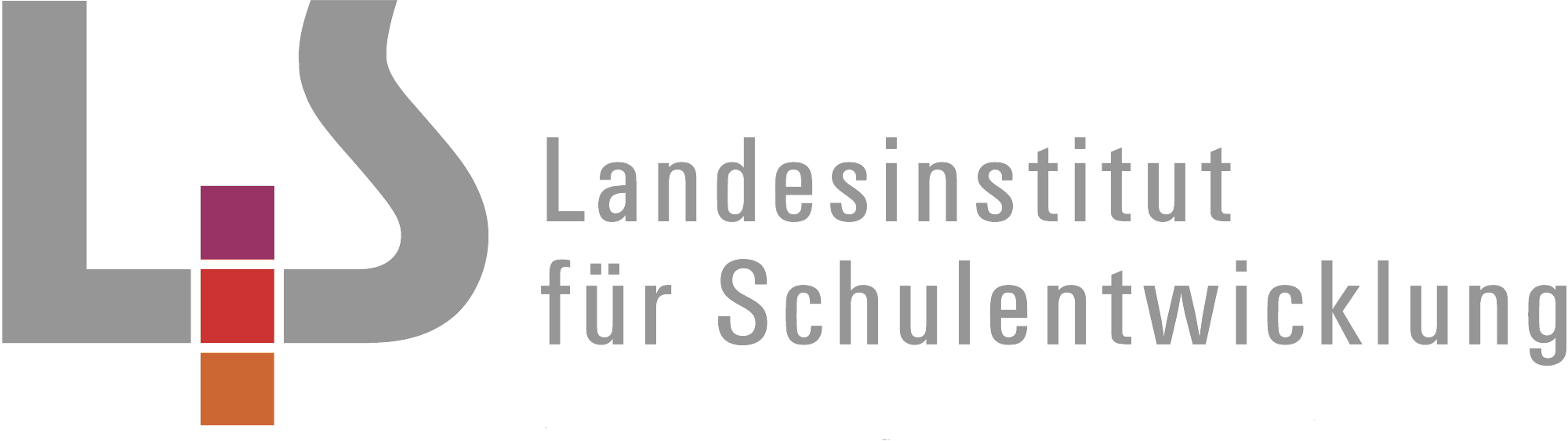 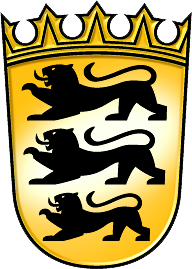 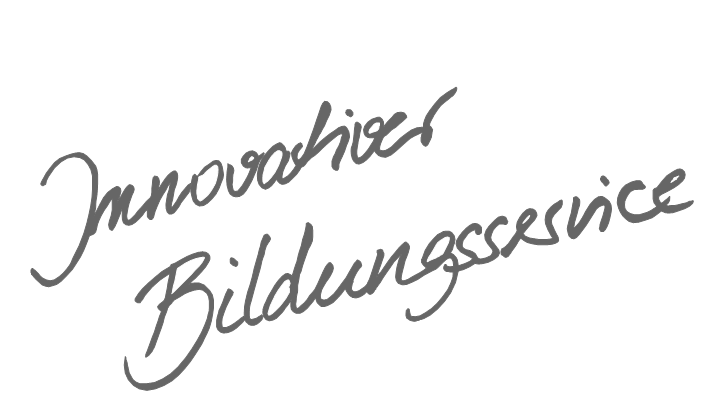 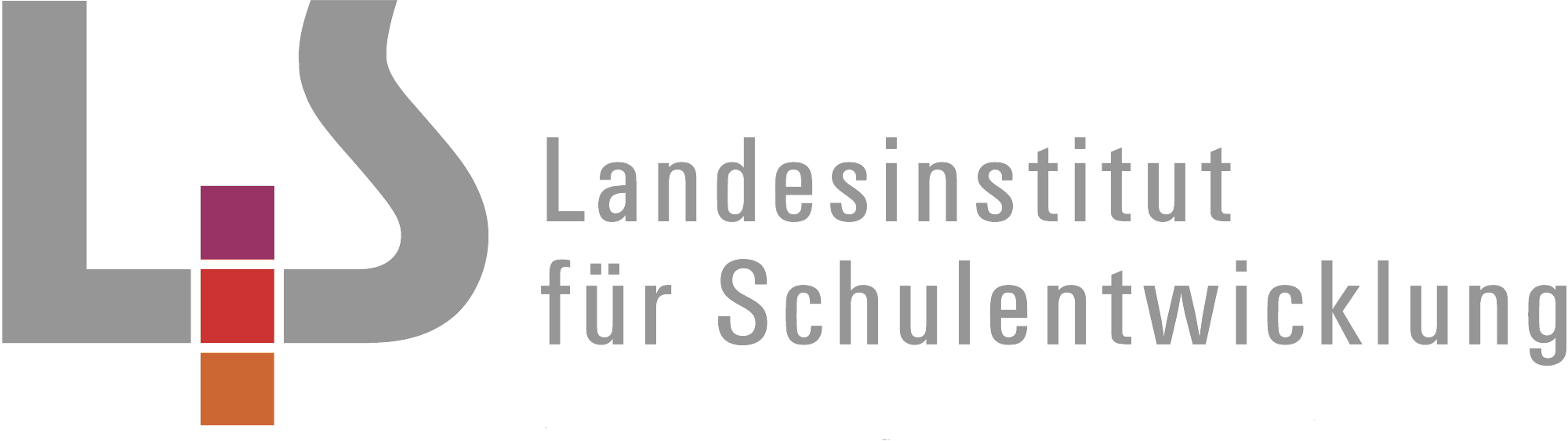 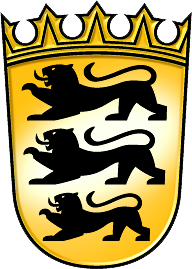 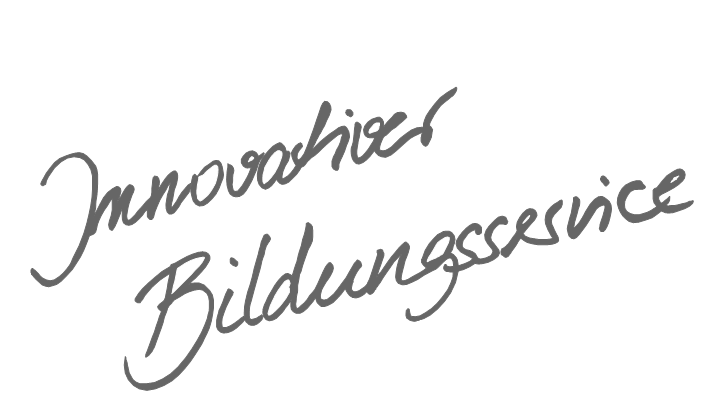 InhaltsverzeichnisAllgemeines Vorwort zu den BeispielcurriculaBeispielcurricula zeigen eine Möglichkeit auf, wie aus dem Bildungsplan unterrichtliche Praxis werden kann. Sie erheben hierbei keinen Anspruch einer normativen Vorgabe, sondern dienen vielmehr als beispielhafte Vorlage zur Unterrichtsplanung und -gestaltung. Diese kann bei der Erstellung oder Weiterentwicklung von schul- und fachspezifischen Jahresplanungen ebenso hilfreich sein wie bei der konkreten Unterrichtsplanung der Lehrkräfte. Curricula sind keine abgeschlossenen Produkte, sondern befinden sich in einem dauerhaften Entwicklungsprozess, müssen jeweils neu an die schulische Ausgangssituation angepasst werden und sollten auch nach den Erfahrungswerten vor Ort kontinuierlich fortgeschrieben und modifiziert werden. Sie sind somit sowohl an den Bildungsplan, als auch an den Kontext der jeweiligen Schule gebunden und müssen entsprechend angepasst werden. Das gilt auch für die Zeitplanung, welche vom Gesamtkonzept und den örtlichen Gegebenheiten abhängig und daher nur als Vorschlag zu betrachten ist.Der Aufbau der Beispielcurricula ist für alle Fächer einheitlich: Ein fachspezifisches Vorwort thematisiert die Besonderheiten des jeweiligen Fachcurriculums und gibt ggf. Lektürehinweise für das Curriculum, das sich in tabellarischer Form dem Vorwort anschließt.In den ersten beiden Spalten der vorliegenden Curricula werden beispielhafte Zuordnungen zwischen den prozess- und inhaltsbezogenen Kompetenzen dargestellt. Eine Ausnahme stellen die modernen Fremdsprachen dar, die aufgrund der fachspezifischen Architektur ihrer Pläne eine andere Spaltenkategorisierung gewählt haben. In der dritten Spalte wird vorgeschlagen, wie die Themen und Inhalte im Unterricht umgesetzt und konkretisiert werden können. In der vierten Spalte wird auf Möglichkeiten zur Vertiefung und Erweiterung des Kompetenzerwerbs im Rahmen des Schulcurriculums hingewiesen und aufgezeigt, wie die Leitperspektiven in den Fachunterricht eingebunden werden können und in welcher Hinsicht eine Zusammenarbeit mit anderen Fächern sinnvoll sein kann. An dieser Stelle finden sich auch Hinweise und Verlinkungen auf konkretes Unterrichtsmaterial. Die verschiedenen Niveaustufen des Gemeinsamen Bildungsplans der Sekundarstufe I werden in den Beispielcurricula ebenfalls berücksichtigt und mit konkreten Hinweisen zum differenzierten Vorgehen im Unterricht angereichert.Fachspezifisches VorwortDas Beispielcurriculum folgt einer frageorientierten Didaktik. Mit dem Beginn der Sekundarstufe wird unterstellt, dass die Entwicklung der Schülerinnen und Schüler weit genug fortgeschritten ist, dass die prozessbezogenen Kompetenzen konsequent auf die inhaltsbezogenen Kompetenzen bezogen werden und dafür Sorgen tragen, den Unterricht zu strukturieren. So ist jede einzelne Unterrichtseinheit aufgebaut.Deshalb tauchen in der linken Spalte in jeder Unterrichtseinheit auch alle prozessbezogenen Kompetenzen auf.Die inhaltsbezogenen Kompetenzen bzw. Teilkompetenzen sind strukturell mit den prozessbezogenen Kompetenzen gekoppelt, werden nach Niveaustufen unterschieden und entsprechen hier dem (möglichen) inhaltlichen Fortgang des Unterrichts (s. Spalte 3).Die Arbeit mit dem vorliegenden Beispielcurriculum sieht die Anpassung an den jeweiligen Kontext vor. Die präzise Analyse der jeweiligen Lernvoraussetzungen vor Ort und die regelmäßige Überprüfung des spezifischen Kompetenzerwerbs der Schülerinnen und Schüler ist unerlässlich.Altkatholische Religionslehre – Klassen 5/61. Wie finde ich meinen Platz in der Gemeinschaft? 18 Stunden1. Wie finde ich meinen Platz in der Gemeinschaft? 18 Stunden1. Wie finde ich meinen Platz in der Gemeinschaft? 18 Stunden1. Wie finde ich meinen Platz in der Gemeinschaft? 18 StundenDie Schülerinnen und Schüler kommen neugierig und mit vielen Fragen in der neuen Schulgemeinschaft an. In ökumenischer Zusammenarbeit und in Kooperation mit den Klassenlehrkräften sowie ausgehend vom konkreten Schulprofil ist es ein Ziel des katholischen Religionsunterrichts, die Integration der Schülerinnen und Schüler im neuen Lebensumfeld zu fördern. Im Mittelpunkt steht die einzelne Schülerin, der einzelne Schüler mit seinen Bedürfnissen. Deswegen wird mit Leitfragen und Impulsen gearbeitet, in denen sich die Lebenswirklichkeit von Schülerinnen und Schülern widerspiegeln soll. In einer Atmosphäre der Wertschätzung und Anerkennung vor aller Leistung entfaltet der Religionsunterricht seinen spezifisch christlichen Beitrag zur Bildung von Toleranz und Vielfalt (Leitperspektive).Die Schülerinnen und Schüler kommen neugierig und mit vielen Fragen in der neuen Schulgemeinschaft an. In ökumenischer Zusammenarbeit und in Kooperation mit den Klassenlehrkräften sowie ausgehend vom konkreten Schulprofil ist es ein Ziel des katholischen Religionsunterrichts, die Integration der Schülerinnen und Schüler im neuen Lebensumfeld zu fördern. Im Mittelpunkt steht die einzelne Schülerin, der einzelne Schüler mit seinen Bedürfnissen. Deswegen wird mit Leitfragen und Impulsen gearbeitet, in denen sich die Lebenswirklichkeit von Schülerinnen und Schülern widerspiegeln soll. In einer Atmosphäre der Wertschätzung und Anerkennung vor aller Leistung entfaltet der Religionsunterricht seinen spezifisch christlichen Beitrag zur Bildung von Toleranz und Vielfalt (Leitperspektive).Die Schülerinnen und Schüler kommen neugierig und mit vielen Fragen in der neuen Schulgemeinschaft an. In ökumenischer Zusammenarbeit und in Kooperation mit den Klassenlehrkräften sowie ausgehend vom konkreten Schulprofil ist es ein Ziel des katholischen Religionsunterrichts, die Integration der Schülerinnen und Schüler im neuen Lebensumfeld zu fördern. Im Mittelpunkt steht die einzelne Schülerin, der einzelne Schüler mit seinen Bedürfnissen. Deswegen wird mit Leitfragen und Impulsen gearbeitet, in denen sich die Lebenswirklichkeit von Schülerinnen und Schülern widerspiegeln soll. In einer Atmosphäre der Wertschätzung und Anerkennung vor aller Leistung entfaltet der Religionsunterricht seinen spezifisch christlichen Beitrag zur Bildung von Toleranz und Vielfalt (Leitperspektive).Die Schülerinnen und Schüler kommen neugierig und mit vielen Fragen in der neuen Schulgemeinschaft an. In ökumenischer Zusammenarbeit und in Kooperation mit den Klassenlehrkräften sowie ausgehend vom konkreten Schulprofil ist es ein Ziel des katholischen Religionsunterrichts, die Integration der Schülerinnen und Schüler im neuen Lebensumfeld zu fördern. Im Mittelpunkt steht die einzelne Schülerin, der einzelne Schüler mit seinen Bedürfnissen. Deswegen wird mit Leitfragen und Impulsen gearbeitet, in denen sich die Lebenswirklichkeit von Schülerinnen und Schülern widerspiegeln soll. In einer Atmosphäre der Wertschätzung und Anerkennung vor aller Leistung entfaltet der Religionsunterricht seinen spezifisch christlichen Beitrag zur Bildung von Toleranz und Vielfalt (Leitperspektive).Prozessbezogene Kompetenzen Inhaltsbezogene KompetenzenKonkretisierung,
Vorgehen im UnterrichtErgänzende Hinweise, Arbeitsmittel, Organisation, VerweiseDie Schülerinnen und Schüler können:Die Schülerinnen und Schüler können:Der Fokus liegt auf den Stärken der einzelnen Schülerin, des einzelnen SchülersWir lernen uns kennen: Wer bin ich? Welche Fähigkeiten/Hobbys usw. habe ich? Rituale, die die Einzelperson betreffen, entwickelnHobbyanalysePartnerinterview/Steckbrief2.1 Wahrnehmen und Darstellen1. wahrnehmen und beschreiben, wo sie religiösen Fragestellungen und Ausdrucksformen gelebten Glaubens in ihrem Leben in- und außerhalb des Unterrichts begegnen2. den Horizont ihrer eigenen Wahrnehmungsmöglichkeiten durch den Aufbau und den inneren Zusammenhang des Fachunterrichts kontinuierlich erweitern3. ihre Aufmerksamkeit auf die unterrichtsbedingten Erkenntnisfortschritte als persönliche Wahrnehmungsfortschritte richten, sie können sie zunehmend klar dokumentieren und anderen darstellen2.2 Deuten1. metaphorische und symbolische Sprachformen und theologische Grundbegriffe erkennen und deuten; Symbole und Symbolhandlungen sowie Rituale erleben und deuten2. Situationen beschreiben, in denen Menschen zum Beispiel Liebe, Geborgenheit, Hoffnung, Vertrauen, Glück, Leid, Trauer, Ungerechtigkeit, Scheitern und Schuld erfahren, und daraus religiöse und ethische Fragen entwickeln3. zentrale Zeugnisse der biblisch-christlichen Überlieferung als Erfahrungen von Menschen mit Gott deuten und diese in Beziehung setzen zu eigenen Erfahrungen2.3 Urteilen1. zu konkreten Situationen wie Freundschaft, Enttäuschung, Streit oder Erfahrungen mit Tod unterschiedliche religiöse und nicht-religiöse Antwort- und Handlungsmöglichkeiten finden und vergleichen2. unterschiedliche religiöse und nicht-religiöse Antwort- und Handlungsmöglichkeiten mit der biblisch-christlichen und altkatholischer Glaubensüberlieferung in Beziehung setzen3. einen eigenen Standpunkt zu religiösen und ethischen Fragen einnehmen und diesen aus der Perspektive biblisch-christlicher und altkatholischer Glaubenstradition beurteilen2.4 Kommunizieren und Dialogfähig-Sein1 eigene Gedanken, Gefühle und Sicht- bzw. Verhaltensweisen (Konstruktionen) darstellen und in Beziehung setzen zu denen anderer Schülerinnen und Schüler in der Lerngruppe2. sich in religiöse und nicht-religiöse Gedanken, Gefühle, Sicht- bzw. Verhaltensweisen anderer Menschen (biblische Figuren, Heilige, Mitmenschen) hineinversetzen3. anderen wertschätzend, achtsam, sensibel und respektvoll begegnen und sich konstruktiv mit ihnen über eigene und fremde Standpunkte austauschen2.5 Gestalten und Handeln1 dem eigenen Leben, menschlichen Grunderfahrungen und biblisch-christlicher Glaubensüberlieferung kreativ-gestaltend Ausdruck verleihen2. sich kreativ-gestaltend mit menschlichen Grunderfahrungen, dem eigenen Leben und der biblisch-christlichen Glaubensüberlieferung auseinandersetzen; aus dem Nachdenken über biblische Texte und Personen aus Geschichte und Gegenwart Impulse für das eigene Handeln gewinnen3. innerhalb der eigenen Konfession, aber auch im Kontext interkonfessioneller und interreligiöser Begegnungen, religiöse und liturgische Ausdrucksformen reflektieren und gegebenenfalls diese mitgestalten3.1.1 Mensch(1) G: ausgehend von ihren Stärken und Schwächen – auch im Umgang mit anderen – sich äußern zu den Fragen „Wer kann ich sein?“ und „Wer will ich sein?“;M: ausgehend von ihren Stärken und Schwächen – auch im Umgang mit anderen – Antworten auf die Fragen „Wer kann ich sein?“ und „Wer will ich sein?“ aufzeigen;E: ausgehend von ihren Stärken und Schwächen – auch im Umgang mit anderen – Antworten auf die Fragen „Wer kann ich sein?“ und „Wer will ich sein?“ erschließen;Der Fokus liegt auf den Stärken der einzelnen Schülerin, des einzelnen SchülersWir lernen uns kennen: Wer bin ich? Welche Fähigkeiten/Hobbys usw. habe ich? Rituale, die die Einzelperson betreffen, entwickelnHobbyanalysePartnerinterview/Steckbrief2.1 Wahrnehmen und Darstellen1. wahrnehmen und beschreiben, wo sie religiösen Fragestellungen und Ausdrucksformen gelebten Glaubens in ihrem Leben in- und außerhalb des Unterrichts begegnen2. den Horizont ihrer eigenen Wahrnehmungsmöglichkeiten durch den Aufbau und den inneren Zusammenhang des Fachunterrichts kontinuierlich erweitern3. ihre Aufmerksamkeit auf die unterrichtsbedingten Erkenntnisfortschritte als persönliche Wahrnehmungsfortschritte richten, sie können sie zunehmend klar dokumentieren und anderen darstellen2.2 Deuten1. metaphorische und symbolische Sprachformen und theologische Grundbegriffe erkennen und deuten; Symbole und Symbolhandlungen sowie Rituale erleben und deuten2. Situationen beschreiben, in denen Menschen zum Beispiel Liebe, Geborgenheit, Hoffnung, Vertrauen, Glück, Leid, Trauer, Ungerechtigkeit, Scheitern und Schuld erfahren, und daraus religiöse und ethische Fragen entwickeln3. zentrale Zeugnisse der biblisch-christlichen Überlieferung als Erfahrungen von Menschen mit Gott deuten und diese in Beziehung setzen zu eigenen Erfahrungen2.3 Urteilen1. zu konkreten Situationen wie Freundschaft, Enttäuschung, Streit oder Erfahrungen mit Tod unterschiedliche religiöse und nicht-religiöse Antwort- und Handlungsmöglichkeiten finden und vergleichen2. unterschiedliche religiöse und nicht-religiöse Antwort- und Handlungsmöglichkeiten mit der biblisch-christlichen und altkatholischer Glaubensüberlieferung in Beziehung setzen3. einen eigenen Standpunkt zu religiösen und ethischen Fragen einnehmen und diesen aus der Perspektive biblisch-christlicher und altkatholischer Glaubenstradition beurteilen2.4 Kommunizieren und Dialogfähig-Sein1 eigene Gedanken, Gefühle und Sicht- bzw. Verhaltensweisen (Konstruktionen) darstellen und in Beziehung setzen zu denen anderer Schülerinnen und Schüler in der Lerngruppe2. sich in religiöse und nicht-religiöse Gedanken, Gefühle, Sicht- bzw. Verhaltensweisen anderer Menschen (biblische Figuren, Heilige, Mitmenschen) hineinversetzen3. anderen wertschätzend, achtsam, sensibel und respektvoll begegnen und sich konstruktiv mit ihnen über eigene und fremde Standpunkte austauschen2.5 Gestalten und Handeln1 dem eigenen Leben, menschlichen Grunderfahrungen und biblisch-christlicher Glaubensüberlieferung kreativ-gestaltend Ausdruck verleihen2. sich kreativ-gestaltend mit menschlichen Grunderfahrungen, dem eigenen Leben und der biblisch-christlichen Glaubensüberlieferung auseinandersetzen; aus dem Nachdenken über biblische Texte und Personen aus Geschichte und Gegenwart Impulse für das eigene Handeln gewinnen3. innerhalb der eigenen Konfession, aber auch im Kontext interkonfessioneller und interreligiöser Begegnungen, religiöse und liturgische Ausdrucksformen reflektieren und gegebenenfalls diese mitgestalten3.1.1 Mensch3.1.2 Welt und Verantwortung(3), (4)G: anhand von biblischen Texten erläutern, dass der Mensch aus christlicher Sicht Geschöpf Gottes ist (zum Beispiel Gen 1,27 und Gen 2);G: die Bedeutung der Goldenen Regel (Mt 7,12) für den Umgang miteinander erläutern;M: anhand von biblischen Texten entfalten, dass der Mensch aus christlicher Sicht Geschöpf Gottes ist (zum Beispiel Gen 1,27 und Gen 2; Ps 8);M: die Bedeutung der Goldenen Regel (Mt 7,12) und des Gebots der Nächstenliebe (Lev 19,18) für den Umgang miteinander kommentieren;E: anhand von biblischen Texten herausarbeiten, dass der Mensch aus christlicher Sicht Geschöpf Gottes ist (zum Beispiel Gen 1,27 und Gen 2; Ps 8; Ps 139,13–16);E: die Bedeutung der Goldenen Regel (Mt 7,12) und des Gebots der Nächstenliebe (Lev 19,18) für den Umgang miteinander begründen;Jeder ist einzigartig und wertvoll! Das Zusammenspiel von Selbst- und Nächstenliebe:Ich darf gut mit mir umgehenBedeutung des Namens,Namenstag, AchtsamkeitsübungenSpiegelmeditation2.1 Wahrnehmen und Darstellen1. wahrnehmen und beschreiben, wo sie religiösen Fragestellungen und Ausdrucksformen gelebten Glaubens in ihrem Leben in- und außerhalb des Unterrichts begegnen2. den Horizont ihrer eigenen Wahrnehmungsmöglichkeiten durch den Aufbau und den inneren Zusammenhang des Fachunterrichts kontinuierlich erweitern3. ihre Aufmerksamkeit auf die unterrichtsbedingten Erkenntnisfortschritte als persönliche Wahrnehmungsfortschritte richten, sie können sie zunehmend klar dokumentieren und anderen darstellen2.2 Deuten1. metaphorische und symbolische Sprachformen und theologische Grundbegriffe erkennen und deuten; Symbole und Symbolhandlungen sowie Rituale erleben und deuten2. Situationen beschreiben, in denen Menschen zum Beispiel Liebe, Geborgenheit, Hoffnung, Vertrauen, Glück, Leid, Trauer, Ungerechtigkeit, Scheitern und Schuld erfahren, und daraus religiöse und ethische Fragen entwickeln3. zentrale Zeugnisse der biblisch-christlichen Überlieferung als Erfahrungen von Menschen mit Gott deuten und diese in Beziehung setzen zu eigenen Erfahrungen2.3 Urteilen1. zu konkreten Situationen wie Freundschaft, Enttäuschung, Streit oder Erfahrungen mit Tod unterschiedliche religiöse und nicht-religiöse Antwort- und Handlungsmöglichkeiten finden und vergleichen2. unterschiedliche religiöse und nicht-religiöse Antwort- und Handlungsmöglichkeiten mit der biblisch-christlichen und altkatholischer Glaubensüberlieferung in Beziehung setzen3. einen eigenen Standpunkt zu religiösen und ethischen Fragen einnehmen und diesen aus der Perspektive biblisch-christlicher und altkatholischer Glaubenstradition beurteilen2.4 Kommunizieren und Dialogfähig-Sein1 eigene Gedanken, Gefühle und Sicht- bzw. Verhaltensweisen (Konstruktionen) darstellen und in Beziehung setzen zu denen anderer Schülerinnen und Schüler in der Lerngruppe2. sich in religiöse und nicht-religiöse Gedanken, Gefühle, Sicht- bzw. Verhaltensweisen anderer Menschen (biblische Figuren, Heilige, Mitmenschen) hineinversetzen3. anderen wertschätzend, achtsam, sensibel und respektvoll begegnen und sich konstruktiv mit ihnen über eigene und fremde Standpunkte austauschen2.5 Gestalten und Handeln1 dem eigenen Leben, menschlichen Grunderfahrungen und biblisch-christlicher Glaubensüberlieferung kreativ-gestaltend Ausdruck verleihen2. sich kreativ-gestaltend mit menschlichen Grunderfahrungen, dem eigenen Leben und der biblisch-christlichen Glaubensüberlieferung auseinandersetzen; aus dem Nachdenken über biblische Texte und Personen aus Geschichte und Gegenwart Impulse für das eigene Handeln gewinnen3. innerhalb der eigenen Konfession, aber auch im Kontext interkonfessioneller und interreligiöser Begegnungen, religiöse und liturgische Ausdrucksformen reflektieren und gegebenenfalls diese mitgestalten3.1.1 Mensch3.1.5 Jesus Christus(1), (4)G: ausgehend von ihren Stärken und Schwächen – auch im Umgang mit anderen – sich äußern zu den Fragen „Wer kann ich sein?“ und „Wer will ich sein?“;G: an einer Begegnungsgeschichte erläutern, wie Jesus mit Menschen umgeht (Mk 10,46–52 oder Lk 19,1–10);M: ausgehend von ihren Stärken und Schwächen – auch im Umgang mit anderen – Antworten auf die Fragen „Wer kann ich sein?“ und „Wer will ich sein?“ aufzeigen;M: an einer Begegnungsgeschichte kommentieren, wie Jesus mit Menschen umgeht (Mk 10,46–52; Lk 19,1–10);E: ausgehend von ihren Stärken und Schwächen – auch im Umgang mit anderen – Antworten auf die Fragen „Wer kann ich sein?“ und „Wer will ich sein?“ erschließen;E: an einer Begegnungsgeschichte beurteilen, wie Jesus mit Menschen umgeht (Mt 8, 1–4, Mk 10,46–52, Lk 19,1–10);Keiner ist perfektStandbildEinfühlübungenRollenspieleKreatives Schreiben2.1 Wahrnehmen und Darstellen1. wahrnehmen und beschreiben, wo sie religiösen Fragestellungen und Ausdrucksformen gelebten Glaubens in ihrem Leben in- und außerhalb des Unterrichts begegnen2. den Horizont ihrer eigenen Wahrnehmungsmöglichkeiten durch den Aufbau und den inneren Zusammenhang des Fachunterrichts kontinuierlich erweitern3. ihre Aufmerksamkeit auf die unterrichtsbedingten Erkenntnisfortschritte als persönliche Wahrnehmungsfortschritte richten, sie können sie zunehmend klar dokumentieren und anderen darstellen2.2 Deuten1. metaphorische und symbolische Sprachformen und theologische Grundbegriffe erkennen und deuten; Symbole und Symbolhandlungen sowie Rituale erleben und deuten2. Situationen beschreiben, in denen Menschen zum Beispiel Liebe, Geborgenheit, Hoffnung, Vertrauen, Glück, Leid, Trauer, Ungerechtigkeit, Scheitern und Schuld erfahren, und daraus religiöse und ethische Fragen entwickeln3. zentrale Zeugnisse der biblisch-christlichen Überlieferung als Erfahrungen von Menschen mit Gott deuten und diese in Beziehung setzen zu eigenen Erfahrungen2.3 Urteilen1. zu konkreten Situationen wie Freundschaft, Enttäuschung, Streit oder Erfahrungen mit Tod unterschiedliche religiöse und nicht-religiöse Antwort- und Handlungsmöglichkeiten finden und vergleichen2. unterschiedliche religiöse und nicht-religiöse Antwort- und Handlungsmöglichkeiten mit der biblisch-christlichen und altkatholischer Glaubensüberlieferung in Beziehung setzen3. einen eigenen Standpunkt zu religiösen und ethischen Fragen einnehmen und diesen aus der Perspektive biblisch-christlicher und altkatholischer Glaubenstradition beurteilen2.4 Kommunizieren und Dialogfähig-Sein1 eigene Gedanken, Gefühle und Sicht- bzw. Verhaltensweisen (Konstruktionen) darstellen und in Beziehung setzen zu denen anderer Schülerinnen und Schüler in der Lerngruppe2. sich in religiöse und nicht-religiöse Gedanken, Gefühle, Sicht- bzw. Verhaltensweisen anderer Menschen (biblische Figuren, Heilige, Mitmenschen) hineinversetzen3. anderen wertschätzend, achtsam, sensibel und respektvoll begegnen und sich konstruktiv mit ihnen über eigene und fremde Standpunkte austauschen2.5 Gestalten und Handeln1 dem eigenen Leben, menschlichen Grunderfahrungen und biblisch-christlicher Glaubensüberlieferung kreativ-gestaltend Ausdruck verleihen2. sich kreativ-gestaltend mit menschlichen Grunderfahrungen, dem eigenen Leben und der biblisch-christlichen Glaubensüberlieferung auseinandersetzen; aus dem Nachdenken über biblische Texte und Personen aus Geschichte und Gegenwart Impulse für das eigene Handeln gewinnen3. innerhalb der eigenen Konfession, aber auch im Kontext interkonfessioneller und interreligiöser Begegnungen, religiöse und liturgische Ausdrucksformen reflektieren und gegebenenfalls diese mitgestalten3.1.2 Welt und Verantwortung(2 ), (5)G: an Beispielen aus Schule und Lebensumfeld skizzieren, unter welchen Bedingungen menschliches Zusammenleben gelingen oder zu Konflikten führen kann;G: gemeinsam Regeln formulieren, um mit Konflikten in Schule und ihrer Lebenswelt gewaltfrei umzugehen;M: an Beispielen aus Schule und Lebensumfeld aufzeigen, unter welchen Bedingungen menschliches Zusammenleben gelingen oder zu Konflikten führen kann;M: gemeinsam Regeln bestimmen, um mit Konflikten in Schule und ihrer Lebenswelt gewaltfrei umzugehen;E: an Beispielen aus Schule und Lebensumfeld darstellen, unter welchen Bedingungen menschliches Zusammenleben gelingen oder zu Konflikten führen kann;E: gemeinsam Regeln herausarbeiten, um mit Konflikten in Schule und ihrer Lebenswelt gewaltfrei umzugehen;Fokus auf Zusammenleben und GemeinschaftWeil wir eine Gemeinschaft sind, brauchen wir RegelnRollenspieleKommunikationsübungen Kinder haben ein Recht auf körperliche und seelische Unversehrtheit (vgl. Kinderrechte)2.1 Wahrnehmen und Darstellen1. wahrnehmen und beschreiben, wo sie religiösen Fragestellungen und Ausdrucksformen gelebten Glaubens in ihrem Leben in- und außerhalb des Unterrichts begegnen2. den Horizont ihrer eigenen Wahrnehmungsmöglichkeiten durch den Aufbau und den inneren Zusammenhang des Fachunterrichts kontinuierlich erweitern3. ihre Aufmerksamkeit auf die unterrichtsbedingten Erkenntnisfortschritte als persönliche Wahrnehmungsfortschritte richten, sie können sie zunehmend klar dokumentieren und anderen darstellen2.2 Deuten1. metaphorische und symbolische Sprachformen und theologische Grundbegriffe erkennen und deuten; Symbole und Symbolhandlungen sowie Rituale erleben und deuten2. Situationen beschreiben, in denen Menschen zum Beispiel Liebe, Geborgenheit, Hoffnung, Vertrauen, Glück, Leid, Trauer, Ungerechtigkeit, Scheitern und Schuld erfahren, und daraus religiöse und ethische Fragen entwickeln3. zentrale Zeugnisse der biblisch-christlichen Überlieferung als Erfahrungen von Menschen mit Gott deuten und diese in Beziehung setzen zu eigenen Erfahrungen2.3 Urteilen1. zu konkreten Situationen wie Freundschaft, Enttäuschung, Streit oder Erfahrungen mit Tod unterschiedliche religiöse und nicht-religiöse Antwort- und Handlungsmöglichkeiten finden und vergleichen2. unterschiedliche religiöse und nicht-religiöse Antwort- und Handlungsmöglichkeiten mit der biblisch-christlichen und altkatholischer Glaubensüberlieferung in Beziehung setzen3. einen eigenen Standpunkt zu religiösen und ethischen Fragen einnehmen und diesen aus der Perspektive biblisch-christlicher und altkatholischer Glaubenstradition beurteilen2.4 Kommunizieren und Dialogfähig-Sein1 eigene Gedanken, Gefühle und Sicht- bzw. Verhaltensweisen (Konstruktionen) darstellen und in Beziehung setzen zu denen anderer Schülerinnen und Schüler in der Lerngruppe2. sich in religiöse und nicht-religiöse Gedanken, Gefühle, Sicht- bzw. Verhaltensweisen anderer Menschen (biblische Figuren, Heilige, Mitmenschen) hineinversetzen3. anderen wertschätzend, achtsam, sensibel und respektvoll begegnen und sich konstruktiv mit ihnen über eigene und fremde Standpunkte austauschen2.5 Gestalten und Handeln1 dem eigenen Leben, menschlichen Grunderfahrungen und biblisch-christlicher Glaubensüberlieferung kreativ-gestaltend Ausdruck verleihen2. sich kreativ-gestaltend mit menschlichen Grunderfahrungen, dem eigenen Leben und der biblisch-christlichen Glaubensüberlieferung auseinandersetzen; aus dem Nachdenken über biblische Texte und Personen aus Geschichte und Gegenwart Impulse für das eigene Handeln gewinnen3. innerhalb der eigenen Konfession, aber auch im Kontext interkonfessioneller und interreligiöser Begegnungen, religiöse und liturgische Ausdrucksformen reflektieren und gegebenenfalls diese mitgestalten3.1.2 Welt und Verantwortung(4) G: die Bedeutung der Goldenen Regel (Mt 7,12) für den Umgang miteinander erläutern;M: die Bedeutung der Goldenen Regel (Mt 7,12) und des Gebots der Nächstenliebe (Lev 19,18) für den Umgang miteinander kommentieren;E: die Bedeutung der Goldenen Regel (Mt 7,12) und des Gebots der Nächstenliebe (Lev 19,18) für den Umgang miteinander begründen;Die „Goldene Regel“ als Richtschnurin Schülersprache umformulieren (z. B. Reim, Rap)Rollenspiele2.1 Wahrnehmen und Darstellen1. wahrnehmen und beschreiben, wo sie religiösen Fragestellungen und Ausdrucksformen gelebten Glaubens in ihrem Leben in- und außerhalb des Unterrichts begegnen2. den Horizont ihrer eigenen Wahrnehmungsmöglichkeiten durch den Aufbau und den inneren Zusammenhang des Fachunterrichts kontinuierlich erweitern3. ihre Aufmerksamkeit auf die unterrichtsbedingten Erkenntnisfortschritte als persönliche Wahrnehmungsfortschritte richten, sie können sie zunehmend klar dokumentieren und anderen darstellen2.2 Deuten1. metaphorische und symbolische Sprachformen und theologische Grundbegriffe erkennen und deuten; Symbole und Symbolhandlungen sowie Rituale erleben und deuten2. Situationen beschreiben, in denen Menschen zum Beispiel Liebe, Geborgenheit, Hoffnung, Vertrauen, Glück, Leid, Trauer, Ungerechtigkeit, Scheitern und Schuld erfahren, und daraus religiöse und ethische Fragen entwickeln3. zentrale Zeugnisse der biblisch-christlichen Überlieferung als Erfahrungen von Menschen mit Gott deuten und diese in Beziehung setzen zu eigenen Erfahrungen2.3 Urteilen1. zu konkreten Situationen wie Freundschaft, Enttäuschung, Streit oder Erfahrungen mit Tod unterschiedliche religiöse und nicht-religiöse Antwort- und Handlungsmöglichkeiten finden und vergleichen2. unterschiedliche religiöse und nicht-religiöse Antwort- und Handlungsmöglichkeiten mit der biblisch-christlichen und altkatholischer Glaubensüberlieferung in Beziehung setzen3. einen eigenen Standpunkt zu religiösen und ethischen Fragen einnehmen und diesen aus der Perspektive biblisch-christlicher und altkatholischer Glaubenstradition beurteilen2.4 Kommunizieren und Dialogfähig-Sein1 eigene Gedanken, Gefühle und Sicht- bzw. Verhaltensweisen (Konstruktionen) darstellen und in Beziehung setzen zu denen anderer Schülerinnen und Schüler in der Lerngruppe2. sich in religiöse und nicht-religiöse Gedanken, Gefühle, Sicht- bzw. Verhaltensweisen anderer Menschen (biblische Figuren, Heilige, Mitmenschen) hineinversetzen3. anderen wertschätzend, achtsam, sensibel und respektvoll begegnen und sich konstruktiv mit ihnen über eigene und fremde Standpunkte austauschen2.5 Gestalten und Handeln1 dem eigenen Leben, menschlichen Grunderfahrungen und biblisch-christlicher Glaubensüberlieferung kreativ-gestaltend Ausdruck verleihen2. sich kreativ-gestaltend mit menschlichen Grunderfahrungen, dem eigenen Leben und der biblisch-christlichen Glaubensüberlieferung auseinandersetzen; aus dem Nachdenken über biblische Texte und Personen aus Geschichte und Gegenwart Impulse für das eigene Handeln gewinnen3. innerhalb der eigenen Konfession, aber auch im Kontext interkonfessioneller und interreligiöser Begegnungen, religiöse und liturgische Ausdrucksformen reflektieren und gegebenenfalls diese mitgestalten3.1.1 Mensch(4) G: sachgemäß darüber Auskunft geben, was es bedeutet, dass der Mensch nach biblischer Auffassung ein Gemeinschaftswesen ist;M: einordnen, was es bedeutet, dass der Mensch nach biblischer Auffassung ein Gemeinschaftswesen ist;E: erklären, was es bedeutet, dass der Mensch nach biblischer Auffassung ein Gemeinschaftswesen ist;Niemand ist gern allein„Der Mensch wird am Du zum Ich“ (Martin Buber)teambildende SpieleInteraktionsübungen2.1 Wahrnehmen und Darstellen1. wahrnehmen und beschreiben, wo sie religiösen Fragestellungen und Ausdrucksformen gelebten Glaubens in ihrem Leben in- und außerhalb des Unterrichts begegnen2. den Horizont ihrer eigenen Wahrnehmungsmöglichkeiten durch den Aufbau und den inneren Zusammenhang des Fachunterrichts kontinuierlich erweitern3. ihre Aufmerksamkeit auf die unterrichtsbedingten Erkenntnisfortschritte als persönliche Wahrnehmungsfortschritte richten, sie können sie zunehmend klar dokumentieren und anderen darstellen2.2 Deuten1. metaphorische und symbolische Sprachformen und theologische Grundbegriffe erkennen und deuten; Symbole und Symbolhandlungen sowie Rituale erleben und deuten2. Situationen beschreiben, in denen Menschen zum Beispiel Liebe, Geborgenheit, Hoffnung, Vertrauen, Glück, Leid, Trauer, Ungerechtigkeit, Scheitern und Schuld erfahren, und daraus religiöse und ethische Fragen entwickeln3. zentrale Zeugnisse der biblisch-christlichen Überlieferung als Erfahrungen von Menschen mit Gott deuten und diese in Beziehung setzen zu eigenen Erfahrungen2.3 Urteilen1. zu konkreten Situationen wie Freundschaft, Enttäuschung, Streit oder Erfahrungen mit Tod unterschiedliche religiöse und nicht-religiöse Antwort- und Handlungsmöglichkeiten finden und vergleichen2. unterschiedliche religiöse und nicht-religiöse Antwort- und Handlungsmöglichkeiten mit der biblisch-christlichen und altkatholischer Glaubensüberlieferung in Beziehung setzen3. einen eigenen Standpunkt zu religiösen und ethischen Fragen einnehmen und diesen aus der Perspektive biblisch-christlicher und altkatholischer Glaubenstradition beurteilen2.4 Kommunizieren und Dialogfähig-Sein1 eigene Gedanken, Gefühle und Sicht- bzw. Verhaltensweisen (Konstruktionen) darstellen und in Beziehung setzen zu denen anderer Schülerinnen und Schüler in der Lerngruppe2. sich in religiöse und nicht-religiöse Gedanken, Gefühle, Sicht- bzw. Verhaltensweisen anderer Menschen (biblische Figuren, Heilige, Mitmenschen) hineinversetzen3. anderen wertschätzend, achtsam, sensibel und respektvoll begegnen und sich konstruktiv mit ihnen über eigene und fremde Standpunkte austauschen2.5 Gestalten und Handeln1 dem eigenen Leben, menschlichen Grunderfahrungen und biblisch-christlicher Glaubensüberlieferung kreativ-gestaltend Ausdruck verleihen2. sich kreativ-gestaltend mit menschlichen Grunderfahrungen, dem eigenen Leben und der biblisch-christlichen Glaubensüberlieferung auseinandersetzen; aus dem Nachdenken über biblische Texte und Personen aus Geschichte und Gegenwart Impulse für das eigene Handeln gewinnen3. innerhalb der eigenen Konfession, aber auch im Kontext interkonfessioneller und interreligiöser Begegnungen, religiöse und liturgische Ausdrucksformen reflektieren und gegebenenfalls diese mitgestalten3.1.1 Mensch 3.1.5 Jesus Christus(5), (6), (5)G: Formen der Verständigung und eines gerechten Ausgleichs im eigenen Umfeld begründet formulieren (zum Beispiel Streitschlichtung);G: gemeinsam Konsequenzen benennen, wie sich das Verhalten im Schulleben verändern kann, wenn die genannten Aspekte der christlichen Sicht vom Menschen beachtet werden;G: gemeinsam mit anderen ihr eigenes Verhalten gegenüber anderen mit dem Verhalten Jesu gegenüber seinen Mitmenschen diskutieren;M: Formen der Verständigung und eines gerechten Ausgleichs im eigenen Umfeld begründet aufzeigen (zum Beispiel Streitschlichtung);M: gemeinsam Perspektiven entwickeln, wie sich das Verhalten im Schulleben verändern kann, wenn die genannten Aspekte der christlichen Sicht vom Menschen beachtet werden;M: gemeinsam mit anderen ihr eigenes Verhalten gegenüber anderen mit dem Verhalten Jesu gegenüber seinen Mitmenschen problematisieren;E: Formen der Verständigung und eines gerechten Ausgleichs im eigenen Umfeld begründet darlegen (zum Beispiel Streitschlichtung);E: gemeinsam Perspektiven erörtern, wie sich das Verhalten im Schulleben verändern kann, wenn die genannten Aspekte der christlichen Sicht vom Menschen beachtet werden;E: gemeinsam mit anderen ihr eigenes Verhalten gegenüber anderen mit dem Verhalten Jesu gegenüber seinen Mitmenschen reflektieren;Wir übernehmen Verantwortung füreinanderKommunikations- und MediationsübungenRollenspieleGesprächsmethode FishbowlPerspektivenwechsel „Wir denken, dass ihr denkt, wir wären/sind“ Jahwe-/Jesus-Worte-Kartei2.1 Wahrnehmen und Darstellen1. wahrnehmen und beschreiben, wo sie religiösen Fragestellungen und Ausdrucksformen gelebten Glaubens in ihrem Leben in- und außerhalb des Unterrichts begegnen2. den Horizont ihrer eigenen Wahrnehmungsmöglichkeiten durch den Aufbau und den inneren Zusammenhang des Fachunterrichts kontinuierlich erweitern3. ihre Aufmerksamkeit auf die unterrichtsbedingten Erkenntnisfortschritte als persönliche Wahrnehmungsfortschritte richten, sie können sie zunehmend klar dokumentieren und anderen darstellen2.2 Deuten1. metaphorische und symbolische Sprachformen und theologische Grundbegriffe erkennen und deuten; Symbole und Symbolhandlungen sowie Rituale erleben und deuten2. Situationen beschreiben, in denen Menschen zum Beispiel Liebe, Geborgenheit, Hoffnung, Vertrauen, Glück, Leid, Trauer, Ungerechtigkeit, Scheitern und Schuld erfahren, und daraus religiöse und ethische Fragen entwickeln3. zentrale Zeugnisse der biblisch-christlichen Überlieferung als Erfahrungen von Menschen mit Gott deuten und diese in Beziehung setzen zu eigenen Erfahrungen2.3 Urteilen1. zu konkreten Situationen wie Freundschaft, Enttäuschung, Streit oder Erfahrungen mit Tod unterschiedliche religiöse und nicht-religiöse Antwort- und Handlungsmöglichkeiten finden und vergleichen2. unterschiedliche religiöse und nicht-religiöse Antwort- und Handlungsmöglichkeiten mit der biblisch-christlichen und altkatholischer Glaubensüberlieferung in Beziehung setzen3. einen eigenen Standpunkt zu religiösen und ethischen Fragen einnehmen und diesen aus der Perspektive biblisch-christlicher und altkatholischer Glaubenstradition beurteilen2.4 Kommunizieren und Dialogfähig-Sein1 eigene Gedanken, Gefühle und Sicht- bzw. Verhaltensweisen (Konstruktionen) darstellen und in Beziehung setzen zu denen anderer Schülerinnen und Schüler in der Lerngruppe2. sich in religiöse und nicht-religiöse Gedanken, Gefühle, Sicht- bzw. Verhaltensweisen anderer Menschen (biblische Figuren, Heilige, Mitmenschen) hineinversetzen3. anderen wertschätzend, achtsam, sensibel und respektvoll begegnen und sich konstruktiv mit ihnen über eigene und fremde Standpunkte austauschen2.5 Gestalten und Handeln1 dem eigenen Leben, menschlichen Grunderfahrungen und biblisch-christlicher Glaubensüberlieferung kreativ-gestaltend Ausdruck verleihen2. sich kreativ-gestaltend mit menschlichen Grunderfahrungen, dem eigenen Leben und der biblisch-christlichen Glaubensüberlieferung auseinandersetzen; aus dem Nachdenken über biblische Texte und Personen aus Geschichte und Gegenwart Impulse für das eigene Handeln gewinnen3. innerhalb der eigenen Konfession, aber auch im Kontext interkonfessioneller und interreligiöser Begegnungen, religiöse und liturgische Ausdrucksformen reflektieren und gegebenenfalls diese mitgestalten3.1.2 Welt und Verantwortung3.1.1 Mensch(1), (2), (6), (6)G: Beispiele im persönlichen und sozialen Umfeld benennen, wie Menschen durch ihr Handeln Natur und Umwelt bewahren oder gefährden;G: an Beispielen aus Schule und Lebensumfeld skizzieren, unter welchen Bedingungen menschliches Zusammenleben gelingen oder zu Konflikten führen kann;G: gemeinsam Konsequenzen benennen, wie sich das Verhalten im Schulleben verändern kann, wenn die genannten Aspekte der christlichen Sicht vom Menschen beachtet werden;G: Stellung dazu nehmen, wie sich Menschen in konkreten Situationen für den Umweltschutz einsetzen;M: an Beispielen im persönlichen und sozialen Umfeld aufzeigen, wie Menschen durch ihr Handeln Natur und Umwelt bewahren oder gefährden;M: an Beispielen aus Schule und Lebensumfeld aufzeigen, unter welchen Bedingungen menschliches Zusammenleben gelingen oder zu Konflikten führen kann;M: gemeinsam Perspektiven entwickeln, wie sich das Verhalten im Schulleben verändern kann, wenn die genannten Aspekte der christlichen Sicht vom Menschen beachtet werden;M: Konsequenzen problematisieren, wie sich Menschen in konkreten Situationen für den Umweltschutz einsetzen;E: an Beispielen im persönlichen und sozialen Umfeld beschreiben, wie Menschen durch ihr Handeln Natur und Umwelt bewahren oder gefährden;E: an Beispielen aus Schule und Lebensumfeld darstellen, unter welchen Bedingungen menschliches Zusammenleben gelingen oder zu Konflikten führen kann;E: gemeinsam Perspektiven erörtern, wie sich das Verhalten im Schulleben verändern kann, wenn die genannten Aspekte der christlichen Sicht vom Menschen beachtet werdenE: Konsequenzen erörtern, wie und warum sich Menschen in konkreten Situationen für den Umweltschutz einsetzen;Wir übernehmen Verantwortung für unser Klassenzimmer, unser Schulhaus, unsere UmweltUmgang mit Ressourcen (z.B. Mülltrennung, Energie, Wasser) Projektorientierter Unterricht (z.B. Geographie, Bildende Kunst)Jedes Kind ist als Geschöpf Gottes anerkannt, unabhängig von seiner Leistung: Aufmerksam sein für den anderen2.1 Wahrnehmen und Darstellen1. wahrnehmen und beschreiben, wo sie religiösen Fragestellungen und Ausdrucksformen gelebten Glaubens in ihrem Leben in- und außerhalb des Unterrichts begegnen2. den Horizont ihrer eigenen Wahrnehmungsmöglichkeiten durch den Aufbau und den inneren Zusammenhang des Fachunterrichts kontinuierlich erweitern3. ihre Aufmerksamkeit auf die unterrichtsbedingten Erkenntnisfortschritte als persönliche Wahrnehmungsfortschritte richten, sie können sie zunehmend klar dokumentieren und anderen darstellen2.2 Deuten1. metaphorische und symbolische Sprachformen und theologische Grundbegriffe erkennen und deuten; Symbole und Symbolhandlungen sowie Rituale erleben und deuten2. Situationen beschreiben, in denen Menschen zum Beispiel Liebe, Geborgenheit, Hoffnung, Vertrauen, Glück, Leid, Trauer, Ungerechtigkeit, Scheitern und Schuld erfahren, und daraus religiöse und ethische Fragen entwickeln3. zentrale Zeugnisse der biblisch-christlichen Überlieferung als Erfahrungen von Menschen mit Gott deuten und diese in Beziehung setzen zu eigenen Erfahrungen2.3 Urteilen1. zu konkreten Situationen wie Freundschaft, Enttäuschung, Streit oder Erfahrungen mit Tod unterschiedliche religiöse und nicht-religiöse Antwort- und Handlungsmöglichkeiten finden und vergleichen2. unterschiedliche religiöse und nicht-religiöse Antwort- und Handlungsmöglichkeiten mit der biblisch-christlichen und altkatholischer Glaubensüberlieferung in Beziehung setzen3. einen eigenen Standpunkt zu religiösen und ethischen Fragen einnehmen und diesen aus der Perspektive biblisch-christlicher und altkatholischer Glaubenstradition beurteilen2.4 Kommunizieren und Dialogfähig-Sein1 eigene Gedanken, Gefühle und Sicht- bzw. Verhaltensweisen (Konstruktionen) darstellen und in Beziehung setzen zu denen anderer Schülerinnen und Schüler in der Lerngruppe2. sich in religiöse und nicht-religiöse Gedanken, Gefühle, Sicht- bzw. Verhaltensweisen anderer Menschen (biblische Figuren, Heilige, Mitmenschen) hineinversetzen3. anderen wertschätzend, achtsam, sensibel und respektvoll begegnen und sich konstruktiv mit ihnen über eigene und fremde Standpunkte austauschen2.5 Gestalten und Handeln1 dem eigenen Leben, menschlichen Grunderfahrungen und biblisch-christlicher Glaubensüberlieferung kreativ-gestaltend Ausdruck verleihen2. sich kreativ-gestaltend mit menschlichen Grunderfahrungen, dem eigenen Leben und der biblisch-christlichen Glaubensüberlieferung auseinandersetzen; aus dem Nachdenken über biblische Texte und Personen aus Geschichte und Gegenwart Impulse für das eigene Handeln gewinnen3. innerhalb der eigenen Konfession, aber auch im Kontext interkonfessioneller und interreligiöser Begegnungen, religiöse und liturgische Ausdrucksformen reflektieren und gegebenenfalls diese mitgestaltenSpezifika2.1 Wahrnehmen und Darstellen1. wahrnehmen und beschreiben, wo sie religiösen Fragestellungen und Ausdrucksformen gelebten Glaubens in ihrem Leben in- und außerhalb des Unterrichts begegnen2. den Horizont ihrer eigenen Wahrnehmungsmöglichkeiten durch den Aufbau und den inneren Zusammenhang des Fachunterrichts kontinuierlich erweitern3. ihre Aufmerksamkeit auf die unterrichtsbedingten Erkenntnisfortschritte als persönliche Wahrnehmungsfortschritte richten, sie können sie zunehmend klar dokumentieren und anderen darstellen2.2 Deuten1. metaphorische und symbolische Sprachformen und theologische Grundbegriffe erkennen und deuten; Symbole und Symbolhandlungen sowie Rituale erleben und deuten2. Situationen beschreiben, in denen Menschen zum Beispiel Liebe, Geborgenheit, Hoffnung, Vertrauen, Glück, Leid, Trauer, Ungerechtigkeit, Scheitern und Schuld erfahren, und daraus religiöse und ethische Fragen entwickeln3. zentrale Zeugnisse der biblisch-christlichen Überlieferung als Erfahrungen von Menschen mit Gott deuten und diese in Beziehung setzen zu eigenen Erfahrungen2.3 Urteilen1. zu konkreten Situationen wie Freundschaft, Enttäuschung, Streit oder Erfahrungen mit Tod unterschiedliche religiöse und nicht-religiöse Antwort- und Handlungsmöglichkeiten finden und vergleichen2. unterschiedliche religiöse und nicht-religiöse Antwort- und Handlungsmöglichkeiten mit der biblisch-christlichen und altkatholischer Glaubensüberlieferung in Beziehung setzen3. einen eigenen Standpunkt zu religiösen und ethischen Fragen einnehmen und diesen aus der Perspektive biblisch-christlicher und altkatholischer Glaubenstradition beurteilen2.4 Kommunizieren und Dialogfähig-Sein1 eigene Gedanken, Gefühle und Sicht- bzw. Verhaltensweisen (Konstruktionen) darstellen und in Beziehung setzen zu denen anderer Schülerinnen und Schüler in der Lerngruppe2. sich in religiöse und nicht-religiöse Gedanken, Gefühle, Sicht- bzw. Verhaltensweisen anderer Menschen (biblische Figuren, Heilige, Mitmenschen) hineinversetzen3. anderen wertschätzend, achtsam, sensibel und respektvoll begegnen und sich konstruktiv mit ihnen über eigene und fremde Standpunkte austauschen2.5 Gestalten und Handeln1 dem eigenen Leben, menschlichen Grunderfahrungen und biblisch-christlicher Glaubensüberlieferung kreativ-gestaltend Ausdruck verleihen2. sich kreativ-gestaltend mit menschlichen Grunderfahrungen, dem eigenen Leben und der biblisch-christlichen Glaubensüberlieferung auseinandersetzen; aus dem Nachdenken über biblische Texte und Personen aus Geschichte und Gegenwart Impulse für das eigene Handeln gewinnen3. innerhalb der eigenen Konfession, aber auch im Kontext interkonfessioneller und interreligiöser Begegnungen, religiöse und liturgische Ausdrucksformen reflektieren und gegebenenfalls diese mitgestaltenG:G: (spezifisch, wo notwendig)Besonderheiten:Im G-Niveau liegt der Schwerpunkt auf dem Umgang miteinander2.1 Wahrnehmen und Darstellen1. wahrnehmen und beschreiben, wo sie religiösen Fragestellungen und Ausdrucksformen gelebten Glaubens in ihrem Leben in- und außerhalb des Unterrichts begegnen2. den Horizont ihrer eigenen Wahrnehmungsmöglichkeiten durch den Aufbau und den inneren Zusammenhang des Fachunterrichts kontinuierlich erweitern3. ihre Aufmerksamkeit auf die unterrichtsbedingten Erkenntnisfortschritte als persönliche Wahrnehmungsfortschritte richten, sie können sie zunehmend klar dokumentieren und anderen darstellen2.2 Deuten1. metaphorische und symbolische Sprachformen und theologische Grundbegriffe erkennen und deuten; Symbole und Symbolhandlungen sowie Rituale erleben und deuten2. Situationen beschreiben, in denen Menschen zum Beispiel Liebe, Geborgenheit, Hoffnung, Vertrauen, Glück, Leid, Trauer, Ungerechtigkeit, Scheitern und Schuld erfahren, und daraus religiöse und ethische Fragen entwickeln3. zentrale Zeugnisse der biblisch-christlichen Überlieferung als Erfahrungen von Menschen mit Gott deuten und diese in Beziehung setzen zu eigenen Erfahrungen2.3 Urteilen1. zu konkreten Situationen wie Freundschaft, Enttäuschung, Streit oder Erfahrungen mit Tod unterschiedliche religiöse und nicht-religiöse Antwort- und Handlungsmöglichkeiten finden und vergleichen2. unterschiedliche religiöse und nicht-religiöse Antwort- und Handlungsmöglichkeiten mit der biblisch-christlichen und altkatholischer Glaubensüberlieferung in Beziehung setzen3. einen eigenen Standpunkt zu religiösen und ethischen Fragen einnehmen und diesen aus der Perspektive biblisch-christlicher und altkatholischer Glaubenstradition beurteilen2.4 Kommunizieren und Dialogfähig-Sein1 eigene Gedanken, Gefühle und Sicht- bzw. Verhaltensweisen (Konstruktionen) darstellen und in Beziehung setzen zu denen anderer Schülerinnen und Schüler in der Lerngruppe2. sich in religiöse und nicht-religiöse Gedanken, Gefühle, Sicht- bzw. Verhaltensweisen anderer Menschen (biblische Figuren, Heilige, Mitmenschen) hineinversetzen3. anderen wertschätzend, achtsam, sensibel und respektvoll begegnen und sich konstruktiv mit ihnen über eigene und fremde Standpunkte austauschen2.5 Gestalten und Handeln1 dem eigenen Leben, menschlichen Grunderfahrungen und biblisch-christlicher Glaubensüberlieferung kreativ-gestaltend Ausdruck verleihen2. sich kreativ-gestaltend mit menschlichen Grunderfahrungen, dem eigenen Leben und der biblisch-christlichen Glaubensüberlieferung auseinandersetzen; aus dem Nachdenken über biblische Texte und Personen aus Geschichte und Gegenwart Impulse für das eigene Handeln gewinnen3. innerhalb der eigenen Konfession, aber auch im Kontext interkonfessioneller und interreligiöser Begegnungen, religiöse und liturgische Ausdrucksformen reflektieren und gegebenenfalls diese mitgestaltenM:M: (spezifisch, wo notwendig)Besonderheiten:Im G-Niveau liegt der Schwerpunkt auf dem Umgang miteinander2.1 Wahrnehmen und Darstellen1. wahrnehmen und beschreiben, wo sie religiösen Fragestellungen und Ausdrucksformen gelebten Glaubens in ihrem Leben in- und außerhalb des Unterrichts begegnen2. den Horizont ihrer eigenen Wahrnehmungsmöglichkeiten durch den Aufbau und den inneren Zusammenhang des Fachunterrichts kontinuierlich erweitern3. ihre Aufmerksamkeit auf die unterrichtsbedingten Erkenntnisfortschritte als persönliche Wahrnehmungsfortschritte richten, sie können sie zunehmend klar dokumentieren und anderen darstellen2.2 Deuten1. metaphorische und symbolische Sprachformen und theologische Grundbegriffe erkennen und deuten; Symbole und Symbolhandlungen sowie Rituale erleben und deuten2. Situationen beschreiben, in denen Menschen zum Beispiel Liebe, Geborgenheit, Hoffnung, Vertrauen, Glück, Leid, Trauer, Ungerechtigkeit, Scheitern und Schuld erfahren, und daraus religiöse und ethische Fragen entwickeln3. zentrale Zeugnisse der biblisch-christlichen Überlieferung als Erfahrungen von Menschen mit Gott deuten und diese in Beziehung setzen zu eigenen Erfahrungen2.3 Urteilen1. zu konkreten Situationen wie Freundschaft, Enttäuschung, Streit oder Erfahrungen mit Tod unterschiedliche religiöse und nicht-religiöse Antwort- und Handlungsmöglichkeiten finden und vergleichen2. unterschiedliche religiöse und nicht-religiöse Antwort- und Handlungsmöglichkeiten mit der biblisch-christlichen und altkatholischer Glaubensüberlieferung in Beziehung setzen3. einen eigenen Standpunkt zu religiösen und ethischen Fragen einnehmen und diesen aus der Perspektive biblisch-christlicher und altkatholischer Glaubenstradition beurteilen2.4 Kommunizieren und Dialogfähig-Sein1 eigene Gedanken, Gefühle und Sicht- bzw. Verhaltensweisen (Konstruktionen) darstellen und in Beziehung setzen zu denen anderer Schülerinnen und Schüler in der Lerngruppe2. sich in religiöse und nicht-religiöse Gedanken, Gefühle, Sicht- bzw. Verhaltensweisen anderer Menschen (biblische Figuren, Heilige, Mitmenschen) hineinversetzen3. anderen wertschätzend, achtsam, sensibel und respektvoll begegnen und sich konstruktiv mit ihnen über eigene und fremde Standpunkte austauschen2.5 Gestalten und Handeln1 dem eigenen Leben, menschlichen Grunderfahrungen und biblisch-christlicher Glaubensüberlieferung kreativ-gestaltend Ausdruck verleihen2. sich kreativ-gestaltend mit menschlichen Grunderfahrungen, dem eigenen Leben und der biblisch-christlichen Glaubensüberlieferung auseinandersetzen; aus dem Nachdenken über biblische Texte und Personen aus Geschichte und Gegenwart Impulse für das eigene Handeln gewinnen3. innerhalb der eigenen Konfession, aber auch im Kontext interkonfessioneller und interreligiöser Begegnungen, religiöse und liturgische Ausdrucksformen reflektieren und gegebenenfalls diese mitgestaltenE: 3.1.1 (3)E: 3.1.2 (4)E: 3.1.5 (4)E: Was war, als ich noch nicht war? (Ps 139,13-16)E: Warum gehören Gottes- und Nächstenliebe zusammen?E: Warum ein liebender Mensch tiefer sieht.Besonderheiten:Im G-Niveau liegt der Schwerpunkt auf dem Umgang miteinander2. Was haben Adventskalender und Weihnachtsgeschenke mit Jesus zu tun?10 Stunden2. Was haben Adventskalender und Weihnachtsgeschenke mit Jesus zu tun?10 Stunden2. Was haben Adventskalender und Weihnachtsgeschenke mit Jesus zu tun?10 Stunden2. Was haben Adventskalender und Weihnachtsgeschenke mit Jesus zu tun?10 Stunden2. Was haben Adventskalender und Weihnachtsgeschenke mit Jesus zu tun?10 Stunden2. Was haben Adventskalender und Weihnachtsgeschenke mit Jesus zu tun?10 StundenAusgehend von der Wahrnehmung der Schülerinnen und Schüler erfolgt im Religionsunterricht eine biblische und symboldidaktische Vertiefung zum Weihnachtsfestkreis. Über die biblischen Geburtsgeschichten ergibt sich außerdem ein möglicher Anknüpfungspunkt zu UE 3. Ausgehend von der Wahrnehmung der Schülerinnen und Schüler erfolgt im Religionsunterricht eine biblische und symboldidaktische Vertiefung zum Weihnachtsfestkreis. Über die biblischen Geburtsgeschichten ergibt sich außerdem ein möglicher Anknüpfungspunkt zu UE 3. Ausgehend von der Wahrnehmung der Schülerinnen und Schüler erfolgt im Religionsunterricht eine biblische und symboldidaktische Vertiefung zum Weihnachtsfestkreis. Über die biblischen Geburtsgeschichten ergibt sich außerdem ein möglicher Anknüpfungspunkt zu UE 3. Ausgehend von der Wahrnehmung der Schülerinnen und Schüler erfolgt im Religionsunterricht eine biblische und symboldidaktische Vertiefung zum Weihnachtsfestkreis. Über die biblischen Geburtsgeschichten ergibt sich außerdem ein möglicher Anknüpfungspunkt zu UE 3. Ausgehend von der Wahrnehmung der Schülerinnen und Schüler erfolgt im Religionsunterricht eine biblische und symboldidaktische Vertiefung zum Weihnachtsfestkreis. Über die biblischen Geburtsgeschichten ergibt sich außerdem ein möglicher Anknüpfungspunkt zu UE 3. Ausgehend von der Wahrnehmung der Schülerinnen und Schüler erfolgt im Religionsunterricht eine biblische und symboldidaktische Vertiefung zum Weihnachtsfestkreis. Über die biblischen Geburtsgeschichten ergibt sich außerdem ein möglicher Anknüpfungspunkt zu UE 3. Prozessbezogene Kompetenzen Inhaltsbezogene KompetenzenInhaltsbezogene KompetenzenKonkretisierung,
Vorgehen im UnterrichtErgänzende Hinweise, Arbeitsmittel, Organisation, VerweiseErgänzende Hinweise, Arbeitsmittel, Organisation, VerweiseDie Schülerinnen und Schüler können:Die Schülerinnen und Schüler können:Die Schülerinnen und Schüler können:Weihnachten kündigt sich an:Läden, Plätzchen backen, Adventsdekoration im Stadtbild, Weihnachtsmärkte; Weihnachten kündigt sich an:Läden, Plätzchen backen, Adventsdekoration im Stadtbild, Weihnachtsmärkte; FotodokumentationAdventliche Besinnung (Frühschicht)Weihnachtsmannfreie Zone (Bonifatiuswerk)Lied z.B. „Wir sagen euch an den lieben Advent“ (GL 223) 2.1 Wahrnehmen und Darstellen1. wahrnehmen und beschreiben, wo sie religiösen Fragestellungen und Ausdrucksformen gelebten Glaubens in ihrem Leben in- und außerhalb des Unterrichts begegnen2. den Horizont ihrer eigenen Wahrnehmungsmöglichkeiten durch den Aufbau und den inneren Zusammenhang des Fachunterrichts kontinuierlich erweitern3. ihre Aufmerksamkeit auf die unterrichtsbedingten Erkenntnisfortschritte als persönliche Wahrnehmungsfortschritte richten, sie können sie zunehmend klar dokumentieren und anderen darstellen2.2 Deuten1. metaphorische und symbolische Sprachformen und theologische Grundbegriffe erkennen und deuten; Symbole und Symbolhandlungen sowie Rituale erleben und deuten2. Situationen beschreiben, in denen Menschen zum Beispiel Liebe, Geborgenheit, Hoffnung, Vertrauen, Glück, Leid, Trauer, Ungerechtigkeit, Scheitern und Schuld erfahren, und daraus religiöse und ethische Fragen entwickeln3. zentrale Zeugnisse der biblisch-christlichen Überlieferung als Erfahrungen von Menschen mit Gott deuten und diese in Beziehung setzen zu eigenen Erfahrungen2.3 Urteilen1. zu konkreten Situationen wie Freundschaft, Enttäuschung, Streit oder Erfahrungen mit Tod unterschiedliche religiöse und nicht-religiöse Antwort- und Handlungsmöglichkeiten finden und vergleichen2. unterschiedliche religiöse und nicht-religiöse Antwort- und Handlungsmöglichkeiten mit der biblisch-christlichen und altkatholischer Glaubensüberlieferung in Beziehung setzen3, einen eigenen Standpunkt zu religiösen und ethischen Fragen einnehmen und diesen aus der Perspektive biblisch-christlicher und altkatholischer Glaubenstradition beurteilen2.4 Kommunizieren und Dialogfähig-Sein1. eigene Gedanken, Gefühle und Sicht- bzw. Verhaltensweisen (Konstruktionen) darstellen und in Beziehung setzen zu denen anderer Schülerinnen und Schüler in der Lerngruppe2. sich in religiöse und nicht-religiöse Gedanken, Gefühle, Sicht- bzw. Verhaltensweisen anderer Menschen (biblische Figuren, Heilige, Mitmenschen) hineinversetzen3. anderen wertschätzend, achtsam, sensibel und respektvoll begegnen und sich konstruktiv mit ihnen über eigene und fremde Standpunkte austauschen2.5 Gestalten und Handeln1. dem eigenen Leben, menschlichen Grunderfahrungen und biblisch-christlicher Glaubensüberlieferung kreativ-gestaltend Ausdruck verleihen2. sich kreativ-gestaltend mit menschlichen Grunderfahrungen, dem eigenen Leben und der biblisch-christlichen Glaubensüberlieferung auseinandersetzen; aus dem Nachdenken über biblische Texte und Personen aus Geschichte und Gegenwart Impulse für das eigene Handeln gewinnen3. innerhalb der eigenen Konfession, aber auch im Kontext interkonfessioneller und interreligiöser Begegnungen, religiöse und liturgische Ausdrucksformen reflektieren und gegebenenfalls diese mitgestalten2.1 Wahrnehmen und Darstellen1. wahrnehmen und beschreiben, wo sie religiösen Fragestellungen und Ausdrucksformen gelebten Glaubens in ihrem Leben in- und außerhalb des Unterrichts begegnen2. den Horizont ihrer eigenen Wahrnehmungsmöglichkeiten durch den Aufbau und den inneren Zusammenhang des Fachunterrichts kontinuierlich erweitern3. ihre Aufmerksamkeit auf die unterrichtsbedingten Erkenntnisfortschritte als persönliche Wahrnehmungsfortschritte richten, sie können sie zunehmend klar dokumentieren und anderen darstellen2.2 Deuten1. metaphorische und symbolische Sprachformen und theologische Grundbegriffe erkennen und deuten; Symbole und Symbolhandlungen sowie Rituale erleben und deuten2. Situationen beschreiben, in denen Menschen zum Beispiel Liebe, Geborgenheit, Hoffnung, Vertrauen, Glück, Leid, Trauer, Ungerechtigkeit, Scheitern und Schuld erfahren, und daraus religiöse und ethische Fragen entwickeln3. zentrale Zeugnisse der biblisch-christlichen Überlieferung als Erfahrungen von Menschen mit Gott deuten und diese in Beziehung setzen zu eigenen Erfahrungen2.3 Urteilen1. zu konkreten Situationen wie Freundschaft, Enttäuschung, Streit oder Erfahrungen mit Tod unterschiedliche religiöse und nicht-religiöse Antwort- und Handlungsmöglichkeiten finden und vergleichen2. unterschiedliche religiöse und nicht-religiöse Antwort- und Handlungsmöglichkeiten mit der biblisch-christlichen und altkatholischer Glaubensüberlieferung in Beziehung setzen3, einen eigenen Standpunkt zu religiösen und ethischen Fragen einnehmen und diesen aus der Perspektive biblisch-christlicher und altkatholischer Glaubenstradition beurteilen2.4 Kommunizieren und Dialogfähig-Sein1. eigene Gedanken, Gefühle und Sicht- bzw. Verhaltensweisen (Konstruktionen) darstellen und in Beziehung setzen zu denen anderer Schülerinnen und Schüler in der Lerngruppe2. sich in religiöse und nicht-religiöse Gedanken, Gefühle, Sicht- bzw. Verhaltensweisen anderer Menschen (biblische Figuren, Heilige, Mitmenschen) hineinversetzen3. anderen wertschätzend, achtsam, sensibel und respektvoll begegnen und sich konstruktiv mit ihnen über eigene und fremde Standpunkte austauschen2.5 Gestalten und Handeln1. dem eigenen Leben, menschlichen Grunderfahrungen und biblisch-christlicher Glaubensüberlieferung kreativ-gestaltend Ausdruck verleihen2. sich kreativ-gestaltend mit menschlichen Grunderfahrungen, dem eigenen Leben und der biblisch-christlichen Glaubensüberlieferung auseinandersetzen; aus dem Nachdenken über biblische Texte und Personen aus Geschichte und Gegenwart Impulse für das eigene Handeln gewinnen3. innerhalb der eigenen Konfession, aber auch im Kontext interkonfessioneller und interreligiöser Begegnungen, religiöse und liturgische Ausdrucksformen reflektieren und gegebenenfalls diese mitgestalten3.1.5 Jesus Christus3.1.6 Kirche(1), (1)G: formulieren, wie sich Lieder oder Bilder auf überlieferte Ereignisse aus dem Leben Jesu beziehenG: zentrale Feste und Brauchtum im Kirchenjahr benennenM: aufzeigen, wie sich Lieder und Bilder auf überlieferte Ereignisse aus dem Leben Jesu beziehenM: zentrale Feste und Brauchtum im Kirchenjahr identifizierenE: beschreiben, wie sich Lieder, Bilder und Texte auf überlieferte Ereignisse aus dem Leben Jesu beziehenE: zentrale Feste und Brauchtum im Kirchenjahr beschreibenWeihnachten kündigt sich an:Läden, Plätzchen backen, Adventsdekoration im Stadtbild, Weihnachtsmärkte; Weihnachten kündigt sich an:Läden, Plätzchen backen, Adventsdekoration im Stadtbild, Weihnachtsmärkte; FotodokumentationAdventliche Besinnung (Frühschicht)Weihnachtsmannfreie Zone (Bonifatiuswerk)Lied z.B. „Wir sagen euch an den lieben Advent“ (GL 223) 2.1 Wahrnehmen und Darstellen1. wahrnehmen und beschreiben, wo sie religiösen Fragestellungen und Ausdrucksformen gelebten Glaubens in ihrem Leben in- und außerhalb des Unterrichts begegnen2. den Horizont ihrer eigenen Wahrnehmungsmöglichkeiten durch den Aufbau und den inneren Zusammenhang des Fachunterrichts kontinuierlich erweitern3. ihre Aufmerksamkeit auf die unterrichtsbedingten Erkenntnisfortschritte als persönliche Wahrnehmungsfortschritte richten, sie können sie zunehmend klar dokumentieren und anderen darstellen2.2 Deuten1. metaphorische und symbolische Sprachformen und theologische Grundbegriffe erkennen und deuten; Symbole und Symbolhandlungen sowie Rituale erleben und deuten2. Situationen beschreiben, in denen Menschen zum Beispiel Liebe, Geborgenheit, Hoffnung, Vertrauen, Glück, Leid, Trauer, Ungerechtigkeit, Scheitern und Schuld erfahren, und daraus religiöse und ethische Fragen entwickeln3. zentrale Zeugnisse der biblisch-christlichen Überlieferung als Erfahrungen von Menschen mit Gott deuten und diese in Beziehung setzen zu eigenen Erfahrungen2.3 Urteilen1. zu konkreten Situationen wie Freundschaft, Enttäuschung, Streit oder Erfahrungen mit Tod unterschiedliche religiöse und nicht-religiöse Antwort- und Handlungsmöglichkeiten finden und vergleichen2. unterschiedliche religiöse und nicht-religiöse Antwort- und Handlungsmöglichkeiten mit der biblisch-christlichen und altkatholischer Glaubensüberlieferung in Beziehung setzen3, einen eigenen Standpunkt zu religiösen und ethischen Fragen einnehmen und diesen aus der Perspektive biblisch-christlicher und altkatholischer Glaubenstradition beurteilen2.4 Kommunizieren und Dialogfähig-Sein1. eigene Gedanken, Gefühle und Sicht- bzw. Verhaltensweisen (Konstruktionen) darstellen und in Beziehung setzen zu denen anderer Schülerinnen und Schüler in der Lerngruppe2. sich in religiöse und nicht-religiöse Gedanken, Gefühle, Sicht- bzw. Verhaltensweisen anderer Menschen (biblische Figuren, Heilige, Mitmenschen) hineinversetzen3. anderen wertschätzend, achtsam, sensibel und respektvoll begegnen und sich konstruktiv mit ihnen über eigene und fremde Standpunkte austauschen2.5 Gestalten und Handeln1. dem eigenen Leben, menschlichen Grunderfahrungen und biblisch-christlicher Glaubensüberlieferung kreativ-gestaltend Ausdruck verleihen2. sich kreativ-gestaltend mit menschlichen Grunderfahrungen, dem eigenen Leben und der biblisch-christlichen Glaubensüberlieferung auseinandersetzen; aus dem Nachdenken über biblische Texte und Personen aus Geschichte und Gegenwart Impulse für das eigene Handeln gewinnen3. innerhalb der eigenen Konfession, aber auch im Kontext interkonfessioneller und interreligiöser Begegnungen, religiöse und liturgische Ausdrucksformen reflektieren und gegebenenfalls diese mitgestalten2.1 Wahrnehmen und Darstellen1. wahrnehmen und beschreiben, wo sie religiösen Fragestellungen und Ausdrucksformen gelebten Glaubens in ihrem Leben in- und außerhalb des Unterrichts begegnen2. den Horizont ihrer eigenen Wahrnehmungsmöglichkeiten durch den Aufbau und den inneren Zusammenhang des Fachunterrichts kontinuierlich erweitern3. ihre Aufmerksamkeit auf die unterrichtsbedingten Erkenntnisfortschritte als persönliche Wahrnehmungsfortschritte richten, sie können sie zunehmend klar dokumentieren und anderen darstellen2.2 Deuten1. metaphorische und symbolische Sprachformen und theologische Grundbegriffe erkennen und deuten; Symbole und Symbolhandlungen sowie Rituale erleben und deuten2. Situationen beschreiben, in denen Menschen zum Beispiel Liebe, Geborgenheit, Hoffnung, Vertrauen, Glück, Leid, Trauer, Ungerechtigkeit, Scheitern und Schuld erfahren, und daraus religiöse und ethische Fragen entwickeln3. zentrale Zeugnisse der biblisch-christlichen Überlieferung als Erfahrungen von Menschen mit Gott deuten und diese in Beziehung setzen zu eigenen Erfahrungen2.3 Urteilen1. zu konkreten Situationen wie Freundschaft, Enttäuschung, Streit oder Erfahrungen mit Tod unterschiedliche religiöse und nicht-religiöse Antwort- und Handlungsmöglichkeiten finden und vergleichen2. unterschiedliche religiöse und nicht-religiöse Antwort- und Handlungsmöglichkeiten mit der biblisch-christlichen und altkatholischer Glaubensüberlieferung in Beziehung setzen3, einen eigenen Standpunkt zu religiösen und ethischen Fragen einnehmen und diesen aus der Perspektive biblisch-christlicher und altkatholischer Glaubenstradition beurteilen2.4 Kommunizieren und Dialogfähig-Sein1. eigene Gedanken, Gefühle und Sicht- bzw. Verhaltensweisen (Konstruktionen) darstellen und in Beziehung setzen zu denen anderer Schülerinnen und Schüler in der Lerngruppe2. sich in religiöse und nicht-religiöse Gedanken, Gefühle, Sicht- bzw. Verhaltensweisen anderer Menschen (biblische Figuren, Heilige, Mitmenschen) hineinversetzen3. anderen wertschätzend, achtsam, sensibel und respektvoll begegnen und sich konstruktiv mit ihnen über eigene und fremde Standpunkte austauschen2.5 Gestalten und Handeln1. dem eigenen Leben, menschlichen Grunderfahrungen und biblisch-christlicher Glaubensüberlieferung kreativ-gestaltend Ausdruck verleihen2. sich kreativ-gestaltend mit menschlichen Grunderfahrungen, dem eigenen Leben und der biblisch-christlichen Glaubensüberlieferung auseinandersetzen; aus dem Nachdenken über biblische Texte und Personen aus Geschichte und Gegenwart Impulse für das eigene Handeln gewinnen3. innerhalb der eigenen Konfession, aber auch im Kontext interkonfessioneller und interreligiöser Begegnungen, religiöse und liturgische Ausdrucksformen reflektieren und gegebenenfalls diese mitgestalten3.1.5 Jesus Christus3.1.6 Kirche(1), (1)G: formulieren, wie sich Lieder oder Bilder auf überlieferte Ereignisse aus dem Leben Jesu beziehenG: zentrale Feste und Brauchtum im Kirchenjahr benennenM: aufzeigen, wie sich Lieder und Bilder auf überlieferte Ereignisse aus dem Leben Jesu beziehenM: zentrale Feste und Brauchtum im Kirchenjahr identifizierenE: beschreiben, wie sich Lieder, Bilder und Texte auf überlieferte Ereignisse aus dem Leben Jesu beziehenE: zentrale Feste und Brauchtum im Kirchenjahr beschreibenWas hat Jesus damit zu tun: z.B. Stern, Kranz, Engel, AdventskalenderWas hat Jesus damit zu tun: z.B. Stern, Kranz, Engel, AdventskalenderAdvents- und Weihnachtslieder inhaltlich vergleichenKarikaturenDen einzelnen Symbolen auf den Grund gehen (Recherchearbeit)2.1 Wahrnehmen und Darstellen1. wahrnehmen und beschreiben, wo sie religiösen Fragestellungen und Ausdrucksformen gelebten Glaubens in ihrem Leben in- und außerhalb des Unterrichts begegnen2. den Horizont ihrer eigenen Wahrnehmungsmöglichkeiten durch den Aufbau und den inneren Zusammenhang des Fachunterrichts kontinuierlich erweitern3. ihre Aufmerksamkeit auf die unterrichtsbedingten Erkenntnisfortschritte als persönliche Wahrnehmungsfortschritte richten, sie können sie zunehmend klar dokumentieren und anderen darstellen2.2 Deuten1. metaphorische und symbolische Sprachformen und theologische Grundbegriffe erkennen und deuten; Symbole und Symbolhandlungen sowie Rituale erleben und deuten2. Situationen beschreiben, in denen Menschen zum Beispiel Liebe, Geborgenheit, Hoffnung, Vertrauen, Glück, Leid, Trauer, Ungerechtigkeit, Scheitern und Schuld erfahren, und daraus religiöse und ethische Fragen entwickeln3. zentrale Zeugnisse der biblisch-christlichen Überlieferung als Erfahrungen von Menschen mit Gott deuten und diese in Beziehung setzen zu eigenen Erfahrungen2.3 Urteilen1. zu konkreten Situationen wie Freundschaft, Enttäuschung, Streit oder Erfahrungen mit Tod unterschiedliche religiöse und nicht-religiöse Antwort- und Handlungsmöglichkeiten finden und vergleichen2. unterschiedliche religiöse und nicht-religiöse Antwort- und Handlungsmöglichkeiten mit der biblisch-christlichen und altkatholischer Glaubensüberlieferung in Beziehung setzen3, einen eigenen Standpunkt zu religiösen und ethischen Fragen einnehmen und diesen aus der Perspektive biblisch-christlicher und altkatholischer Glaubenstradition beurteilen2.4 Kommunizieren und Dialogfähig-Sein1. eigene Gedanken, Gefühle und Sicht- bzw. Verhaltensweisen (Konstruktionen) darstellen und in Beziehung setzen zu denen anderer Schülerinnen und Schüler in der Lerngruppe2. sich in religiöse und nicht-religiöse Gedanken, Gefühle, Sicht- bzw. Verhaltensweisen anderer Menschen (biblische Figuren, Heilige, Mitmenschen) hineinversetzen3. anderen wertschätzend, achtsam, sensibel und respektvoll begegnen und sich konstruktiv mit ihnen über eigene und fremde Standpunkte austauschen2.5 Gestalten und Handeln1. dem eigenen Leben, menschlichen Grunderfahrungen und biblisch-christlicher Glaubensüberlieferung kreativ-gestaltend Ausdruck verleihen2. sich kreativ-gestaltend mit menschlichen Grunderfahrungen, dem eigenen Leben und der biblisch-christlichen Glaubensüberlieferung auseinandersetzen; aus dem Nachdenken über biblische Texte und Personen aus Geschichte und Gegenwart Impulse für das eigene Handeln gewinnen3. innerhalb der eigenen Konfession, aber auch im Kontext interkonfessioneller und interreligiöser Begegnungen, religiöse und liturgische Ausdrucksformen reflektieren und gegebenenfalls diese mitgestalten2.1 Wahrnehmen und Darstellen1. wahrnehmen und beschreiben, wo sie religiösen Fragestellungen und Ausdrucksformen gelebten Glaubens in ihrem Leben in- und außerhalb des Unterrichts begegnen2. den Horizont ihrer eigenen Wahrnehmungsmöglichkeiten durch den Aufbau und den inneren Zusammenhang des Fachunterrichts kontinuierlich erweitern3. ihre Aufmerksamkeit auf die unterrichtsbedingten Erkenntnisfortschritte als persönliche Wahrnehmungsfortschritte richten, sie können sie zunehmend klar dokumentieren und anderen darstellen2.2 Deuten1. metaphorische und symbolische Sprachformen und theologische Grundbegriffe erkennen und deuten; Symbole und Symbolhandlungen sowie Rituale erleben und deuten2. Situationen beschreiben, in denen Menschen zum Beispiel Liebe, Geborgenheit, Hoffnung, Vertrauen, Glück, Leid, Trauer, Ungerechtigkeit, Scheitern und Schuld erfahren, und daraus religiöse und ethische Fragen entwickeln3. zentrale Zeugnisse der biblisch-christlichen Überlieferung als Erfahrungen von Menschen mit Gott deuten und diese in Beziehung setzen zu eigenen Erfahrungen2.3 Urteilen1. zu konkreten Situationen wie Freundschaft, Enttäuschung, Streit oder Erfahrungen mit Tod unterschiedliche religiöse und nicht-religiöse Antwort- und Handlungsmöglichkeiten finden und vergleichen2. unterschiedliche religiöse und nicht-religiöse Antwort- und Handlungsmöglichkeiten mit der biblisch-christlichen und altkatholischer Glaubensüberlieferung in Beziehung setzen3, einen eigenen Standpunkt zu religiösen und ethischen Fragen einnehmen und diesen aus der Perspektive biblisch-christlicher und altkatholischer Glaubenstradition beurteilen2.4 Kommunizieren und Dialogfähig-Sein1. eigene Gedanken, Gefühle und Sicht- bzw. Verhaltensweisen (Konstruktionen) darstellen und in Beziehung setzen zu denen anderer Schülerinnen und Schüler in der Lerngruppe2. sich in religiöse und nicht-religiöse Gedanken, Gefühle, Sicht- bzw. Verhaltensweisen anderer Menschen (biblische Figuren, Heilige, Mitmenschen) hineinversetzen3. anderen wertschätzend, achtsam, sensibel und respektvoll begegnen und sich konstruktiv mit ihnen über eigene und fremde Standpunkte austauschen2.5 Gestalten und Handeln1. dem eigenen Leben, menschlichen Grunderfahrungen und biblisch-christlicher Glaubensüberlieferung kreativ-gestaltend Ausdruck verleihen2. sich kreativ-gestaltend mit menschlichen Grunderfahrungen, dem eigenen Leben und der biblisch-christlichen Glaubensüberlieferung auseinandersetzen; aus dem Nachdenken über biblische Texte und Personen aus Geschichte und Gegenwart Impulse für das eigene Handeln gewinnen3. innerhalb der eigenen Konfession, aber auch im Kontext interkonfessioneller und interreligiöser Begegnungen, religiöse und liturgische Ausdrucksformen reflektieren und gegebenenfalls diese mitgestalten3.1.4 Gott3.1.6 Kirche(6), (1)G: gemeinsam diskutieren, welche Elemente eines Gottesdienstes Schülerinnen und Schülern ihres Alters entsprechenG: zentrale Feste und Brauchtum im Kirchenjahr benennenM: gemeinsam problematisieren, welche Elemente eines Gottesdienstes Schülerinnen und Schülern ihres Alters entsprechenM: zentrale Feste und Brauchtum im Kirchenjahr identifizierenE: gemeinsam erörtern, welche Elemente eines Gottesdienstes Schülerinnen und Schülern ihres Alters entsprechenE: zentrale Feste und Brauchtum im Kirchenjahr beschreibenÜber eine Milliarde Menschen feiern die Geburt JesuÜber eine Milliarde Menschen feiern die Geburt JesuMitgestaltung WeihnachtsgottesdienstLied „Go, tell it on the mountains“2.1 Wahrnehmen und Darstellen1. wahrnehmen und beschreiben, wo sie religiösen Fragestellungen und Ausdrucksformen gelebten Glaubens in ihrem Leben in- und außerhalb des Unterrichts begegnen2. den Horizont ihrer eigenen Wahrnehmungsmöglichkeiten durch den Aufbau und den inneren Zusammenhang des Fachunterrichts kontinuierlich erweitern3. ihre Aufmerksamkeit auf die unterrichtsbedingten Erkenntnisfortschritte als persönliche Wahrnehmungsfortschritte richten, sie können sie zunehmend klar dokumentieren und anderen darstellen2.2 Deuten1. metaphorische und symbolische Sprachformen und theologische Grundbegriffe erkennen und deuten; Symbole und Symbolhandlungen sowie Rituale erleben und deuten2. Situationen beschreiben, in denen Menschen zum Beispiel Liebe, Geborgenheit, Hoffnung, Vertrauen, Glück, Leid, Trauer, Ungerechtigkeit, Scheitern und Schuld erfahren, und daraus religiöse und ethische Fragen entwickeln3. zentrale Zeugnisse der biblisch-christlichen Überlieferung als Erfahrungen von Menschen mit Gott deuten und diese in Beziehung setzen zu eigenen Erfahrungen2.3 Urteilen1. zu konkreten Situationen wie Freundschaft, Enttäuschung, Streit oder Erfahrungen mit Tod unterschiedliche religiöse und nicht-religiöse Antwort- und Handlungsmöglichkeiten finden und vergleichen2. unterschiedliche religiöse und nicht-religiöse Antwort- und Handlungsmöglichkeiten mit der biblisch-christlichen und altkatholischer Glaubensüberlieferung in Beziehung setzen3, einen eigenen Standpunkt zu religiösen und ethischen Fragen einnehmen und diesen aus der Perspektive biblisch-christlicher und altkatholischer Glaubenstradition beurteilen2.4 Kommunizieren und Dialogfähig-Sein1. eigene Gedanken, Gefühle und Sicht- bzw. Verhaltensweisen (Konstruktionen) darstellen und in Beziehung setzen zu denen anderer Schülerinnen und Schüler in der Lerngruppe2. sich in religiöse und nicht-religiöse Gedanken, Gefühle, Sicht- bzw. Verhaltensweisen anderer Menschen (biblische Figuren, Heilige, Mitmenschen) hineinversetzen3. anderen wertschätzend, achtsam, sensibel und respektvoll begegnen und sich konstruktiv mit ihnen über eigene und fremde Standpunkte austauschen2.5 Gestalten und Handeln1. dem eigenen Leben, menschlichen Grunderfahrungen und biblisch-christlicher Glaubensüberlieferung kreativ-gestaltend Ausdruck verleihen2. sich kreativ-gestaltend mit menschlichen Grunderfahrungen, dem eigenen Leben und der biblisch-christlichen Glaubensüberlieferung auseinandersetzen; aus dem Nachdenken über biblische Texte und Personen aus Geschichte und Gegenwart Impulse für das eigene Handeln gewinnen3. innerhalb der eigenen Konfession, aber auch im Kontext interkonfessioneller und interreligiöser Begegnungen, religiöse und liturgische Ausdrucksformen reflektieren und gegebenenfalls diese mitgestalten2.1 Wahrnehmen und Darstellen1. wahrnehmen und beschreiben, wo sie religiösen Fragestellungen und Ausdrucksformen gelebten Glaubens in ihrem Leben in- und außerhalb des Unterrichts begegnen2. den Horizont ihrer eigenen Wahrnehmungsmöglichkeiten durch den Aufbau und den inneren Zusammenhang des Fachunterrichts kontinuierlich erweitern3. ihre Aufmerksamkeit auf die unterrichtsbedingten Erkenntnisfortschritte als persönliche Wahrnehmungsfortschritte richten, sie können sie zunehmend klar dokumentieren und anderen darstellen2.2 Deuten1. metaphorische und symbolische Sprachformen und theologische Grundbegriffe erkennen und deuten; Symbole und Symbolhandlungen sowie Rituale erleben und deuten2. Situationen beschreiben, in denen Menschen zum Beispiel Liebe, Geborgenheit, Hoffnung, Vertrauen, Glück, Leid, Trauer, Ungerechtigkeit, Scheitern und Schuld erfahren, und daraus religiöse und ethische Fragen entwickeln3. zentrale Zeugnisse der biblisch-christlichen Überlieferung als Erfahrungen von Menschen mit Gott deuten und diese in Beziehung setzen zu eigenen Erfahrungen2.3 Urteilen1. zu konkreten Situationen wie Freundschaft, Enttäuschung, Streit oder Erfahrungen mit Tod unterschiedliche religiöse und nicht-religiöse Antwort- und Handlungsmöglichkeiten finden und vergleichen2. unterschiedliche religiöse und nicht-religiöse Antwort- und Handlungsmöglichkeiten mit der biblisch-christlichen und altkatholischer Glaubensüberlieferung in Beziehung setzen3, einen eigenen Standpunkt zu religiösen und ethischen Fragen einnehmen und diesen aus der Perspektive biblisch-christlicher und altkatholischer Glaubenstradition beurteilen2.4 Kommunizieren und Dialogfähig-Sein1. eigene Gedanken, Gefühle und Sicht- bzw. Verhaltensweisen (Konstruktionen) darstellen und in Beziehung setzen zu denen anderer Schülerinnen und Schüler in der Lerngruppe2. sich in religiöse und nicht-religiöse Gedanken, Gefühle, Sicht- bzw. Verhaltensweisen anderer Menschen (biblische Figuren, Heilige, Mitmenschen) hineinversetzen3. anderen wertschätzend, achtsam, sensibel und respektvoll begegnen und sich konstruktiv mit ihnen über eigene und fremde Standpunkte austauschen2.5 Gestalten und Handeln1. dem eigenen Leben, menschlichen Grunderfahrungen und biblisch-christlicher Glaubensüberlieferung kreativ-gestaltend Ausdruck verleihen2. sich kreativ-gestaltend mit menschlichen Grunderfahrungen, dem eigenen Leben und der biblisch-christlichen Glaubensüberlieferung auseinandersetzen; aus dem Nachdenken über biblische Texte und Personen aus Geschichte und Gegenwart Impulse für das eigene Handeln gewinnen3. innerhalb der eigenen Konfession, aber auch im Kontext interkonfessioneller und interreligiöser Begegnungen, religiöse und liturgische Ausdrucksformen reflektieren und gegebenenfalls diese mitgestalten3.1.3 Bibel3.1.5 Jesus Christus(3), (1)G: Formen bildhafter Sprache in der Bibel und ausgewählte Symbole (Weg, Licht) identifizierenG: formulieren, wie sich Lieder oder Bilder auf überlieferte Ereignisse aus dem Leben Jesu beziehenM: Formen bildhafter Sprache in der Bibel und ausgewählte Symbole (Weg, Wasser, Licht, Brot) erschließenM: aufzeigen, wie sich Lieder und Bilder auf überlieferte Ereignisse aus dem Leben Jesu beziehenE: Formen bildhafter Sprache in der Bibel und ausgewählte Symbole (Weg, Wasser, Licht, Brot, Feuer) erklärenE: beschreiben, wie sich Lieder, Bilder und Texte auf überlieferte Ereignisse aus dem Leben Jesu beziehenSymbol LichtSymbol LichtLichtmeditationLied „Du bist das Licht der Welt“Lied „Mache dich auf und werde Licht“ (GL 219)Darstellungen in der Kunst2.1 Wahrnehmen und Darstellen1. wahrnehmen und beschreiben, wo sie religiösen Fragestellungen und Ausdrucksformen gelebten Glaubens in ihrem Leben in- und außerhalb des Unterrichts begegnen2. den Horizont ihrer eigenen Wahrnehmungsmöglichkeiten durch den Aufbau und den inneren Zusammenhang des Fachunterrichts kontinuierlich erweitern3. ihre Aufmerksamkeit auf die unterrichtsbedingten Erkenntnisfortschritte als persönliche Wahrnehmungsfortschritte richten, sie können sie zunehmend klar dokumentieren und anderen darstellen2.2 Deuten1. metaphorische und symbolische Sprachformen und theologische Grundbegriffe erkennen und deuten; Symbole und Symbolhandlungen sowie Rituale erleben und deuten2. Situationen beschreiben, in denen Menschen zum Beispiel Liebe, Geborgenheit, Hoffnung, Vertrauen, Glück, Leid, Trauer, Ungerechtigkeit, Scheitern und Schuld erfahren, und daraus religiöse und ethische Fragen entwickeln3. zentrale Zeugnisse der biblisch-christlichen Überlieferung als Erfahrungen von Menschen mit Gott deuten und diese in Beziehung setzen zu eigenen Erfahrungen2.3 Urteilen1. zu konkreten Situationen wie Freundschaft, Enttäuschung, Streit oder Erfahrungen mit Tod unterschiedliche religiöse und nicht-religiöse Antwort- und Handlungsmöglichkeiten finden und vergleichen2. unterschiedliche religiöse und nicht-religiöse Antwort- und Handlungsmöglichkeiten mit der biblisch-christlichen und altkatholischer Glaubensüberlieferung in Beziehung setzen3, einen eigenen Standpunkt zu religiösen und ethischen Fragen einnehmen und diesen aus der Perspektive biblisch-christlicher und altkatholischer Glaubenstradition beurteilen2.4 Kommunizieren und Dialogfähig-Sein1. eigene Gedanken, Gefühle und Sicht- bzw. Verhaltensweisen (Konstruktionen) darstellen und in Beziehung setzen zu denen anderer Schülerinnen und Schüler in der Lerngruppe2. sich in religiöse und nicht-religiöse Gedanken, Gefühle, Sicht- bzw. Verhaltensweisen anderer Menschen (biblische Figuren, Heilige, Mitmenschen) hineinversetzen3. anderen wertschätzend, achtsam, sensibel und respektvoll begegnen und sich konstruktiv mit ihnen über eigene und fremde Standpunkte austauschen2.5 Gestalten und Handeln1. dem eigenen Leben, menschlichen Grunderfahrungen und biblisch-christlicher Glaubensüberlieferung kreativ-gestaltend Ausdruck verleihen2. sich kreativ-gestaltend mit menschlichen Grunderfahrungen, dem eigenen Leben und der biblisch-christlichen Glaubensüberlieferung auseinandersetzen; aus dem Nachdenken über biblische Texte und Personen aus Geschichte und Gegenwart Impulse für das eigene Handeln gewinnen3. innerhalb der eigenen Konfession, aber auch im Kontext interkonfessioneller und interreligiöser Begegnungen, religiöse und liturgische Ausdrucksformen reflektieren und gegebenenfalls diese mitgestalten2.1 Wahrnehmen und Darstellen1. wahrnehmen und beschreiben, wo sie religiösen Fragestellungen und Ausdrucksformen gelebten Glaubens in ihrem Leben in- und außerhalb des Unterrichts begegnen2. den Horizont ihrer eigenen Wahrnehmungsmöglichkeiten durch den Aufbau und den inneren Zusammenhang des Fachunterrichts kontinuierlich erweitern3. ihre Aufmerksamkeit auf die unterrichtsbedingten Erkenntnisfortschritte als persönliche Wahrnehmungsfortschritte richten, sie können sie zunehmend klar dokumentieren und anderen darstellen2.2 Deuten1. metaphorische und symbolische Sprachformen und theologische Grundbegriffe erkennen und deuten; Symbole und Symbolhandlungen sowie Rituale erleben und deuten2. Situationen beschreiben, in denen Menschen zum Beispiel Liebe, Geborgenheit, Hoffnung, Vertrauen, Glück, Leid, Trauer, Ungerechtigkeit, Scheitern und Schuld erfahren, und daraus religiöse und ethische Fragen entwickeln3. zentrale Zeugnisse der biblisch-christlichen Überlieferung als Erfahrungen von Menschen mit Gott deuten und diese in Beziehung setzen zu eigenen Erfahrungen2.3 Urteilen1. zu konkreten Situationen wie Freundschaft, Enttäuschung, Streit oder Erfahrungen mit Tod unterschiedliche religiöse und nicht-religiöse Antwort- und Handlungsmöglichkeiten finden und vergleichen2. unterschiedliche religiöse und nicht-religiöse Antwort- und Handlungsmöglichkeiten mit der biblisch-christlichen und altkatholischer Glaubensüberlieferung in Beziehung setzen3, einen eigenen Standpunkt zu religiösen und ethischen Fragen einnehmen und diesen aus der Perspektive biblisch-christlicher und altkatholischer Glaubenstradition beurteilen2.4 Kommunizieren und Dialogfähig-Sein1. eigene Gedanken, Gefühle und Sicht- bzw. Verhaltensweisen (Konstruktionen) darstellen und in Beziehung setzen zu denen anderer Schülerinnen und Schüler in der Lerngruppe2. sich in religiöse und nicht-religiöse Gedanken, Gefühle, Sicht- bzw. Verhaltensweisen anderer Menschen (biblische Figuren, Heilige, Mitmenschen) hineinversetzen3. anderen wertschätzend, achtsam, sensibel und respektvoll begegnen und sich konstruktiv mit ihnen über eigene und fremde Standpunkte austauschen2.5 Gestalten und Handeln1. dem eigenen Leben, menschlichen Grunderfahrungen und biblisch-christlicher Glaubensüberlieferung kreativ-gestaltend Ausdruck verleihen2. sich kreativ-gestaltend mit menschlichen Grunderfahrungen, dem eigenen Leben und der biblisch-christlichen Glaubensüberlieferung auseinandersetzen; aus dem Nachdenken über biblische Texte und Personen aus Geschichte und Gegenwart Impulse für das eigene Handeln gewinnen3. innerhalb der eigenen Konfession, aber auch im Kontext interkonfessioneller und interreligiöser Begegnungen, religiöse und liturgische Ausdrucksformen reflektieren und gegebenenfalls diese mitgestalten3.1.3 Bibel3.1.5 Jesus Christus(1), (4), (2)G: zeigen, dass sie vorgegebene Bibelstellen in der biblischen Bibliothek gezielt findenG: Eigenheiten biblischer Textgattungen (Evangelium, Brief, Lied) erläutern;G: den Zusammenhang von bekannten Texten aus der Jesusüberlieferung mit christlichen Festen skizzierenM: zeigen, dass sie vorgegebene Bibelstellen in der biblischen Bibliothek gezielt findenM: Eigenheiten biblischer Textgattungen (Evangelium, Brief, Lied) einordnenM: den Zusammenhang von bekannten Texten aus der Jesusüberlieferung mit christlichen Festen aufzeigenE: zeigen, dass sie vorgegebene Bibelstellen in der biblischen Bibliothek gezielt findenE: Eigenheiten biblischer Textgattungen (Evangelium, Brief, Lied) herausarbeitenE: den Zusammenhang von bekannten Texten aus der Jesusüberlieferung mit christlichen Festen beschreibenWo finden wir denn die Geburtsgeschichte in der Bibel?Kindheitsgeschichten bei Matthäus oder LukasWo finden wir denn die Geburtsgeschichte in der Bibel?Kindheitsgeschichten bei Matthäus oder LukasBibeldetektiveAnfänge der Evangelien vergleichen: Unterschiede und Gemeinsamkeiten in den Texten entdecken; Verständnis von der Aussageabsicht der Evangelisten anbahnen.2.1 Wahrnehmen und Darstellen1. wahrnehmen und beschreiben, wo sie religiösen Fragestellungen und Ausdrucksformen gelebten Glaubens in ihrem Leben in- und außerhalb des Unterrichts begegnen2. den Horizont ihrer eigenen Wahrnehmungsmöglichkeiten durch den Aufbau und den inneren Zusammenhang des Fachunterrichts kontinuierlich erweitern3. ihre Aufmerksamkeit auf die unterrichtsbedingten Erkenntnisfortschritte als persönliche Wahrnehmungsfortschritte richten, sie können sie zunehmend klar dokumentieren und anderen darstellen2.2 Deuten1. metaphorische und symbolische Sprachformen und theologische Grundbegriffe erkennen und deuten; Symbole und Symbolhandlungen sowie Rituale erleben und deuten2. Situationen beschreiben, in denen Menschen zum Beispiel Liebe, Geborgenheit, Hoffnung, Vertrauen, Glück, Leid, Trauer, Ungerechtigkeit, Scheitern und Schuld erfahren, und daraus religiöse und ethische Fragen entwickeln3. zentrale Zeugnisse der biblisch-christlichen Überlieferung als Erfahrungen von Menschen mit Gott deuten und diese in Beziehung setzen zu eigenen Erfahrungen2.3 Urteilen1. zu konkreten Situationen wie Freundschaft, Enttäuschung, Streit oder Erfahrungen mit Tod unterschiedliche religiöse und nicht-religiöse Antwort- und Handlungsmöglichkeiten finden und vergleichen2. unterschiedliche religiöse und nicht-religiöse Antwort- und Handlungsmöglichkeiten mit der biblisch-christlichen und altkatholischer Glaubensüberlieferung in Beziehung setzen3, einen eigenen Standpunkt zu religiösen und ethischen Fragen einnehmen und diesen aus der Perspektive biblisch-christlicher und altkatholischer Glaubenstradition beurteilen2.4 Kommunizieren und Dialogfähig-Sein1. eigene Gedanken, Gefühle und Sicht- bzw. Verhaltensweisen (Konstruktionen) darstellen und in Beziehung setzen zu denen anderer Schülerinnen und Schüler in der Lerngruppe2. sich in religiöse und nicht-religiöse Gedanken, Gefühle, Sicht- bzw. Verhaltensweisen anderer Menschen (biblische Figuren, Heilige, Mitmenschen) hineinversetzen3. anderen wertschätzend, achtsam, sensibel und respektvoll begegnen und sich konstruktiv mit ihnen über eigene und fremde Standpunkte austauschen2.5 Gestalten und Handeln1. dem eigenen Leben, menschlichen Grunderfahrungen und biblisch-christlicher Glaubensüberlieferung kreativ-gestaltend Ausdruck verleihen2. sich kreativ-gestaltend mit menschlichen Grunderfahrungen, dem eigenen Leben und der biblisch-christlichen Glaubensüberlieferung auseinandersetzen; aus dem Nachdenken über biblische Texte und Personen aus Geschichte und Gegenwart Impulse für das eigene Handeln gewinnen3. innerhalb der eigenen Konfession, aber auch im Kontext interkonfessioneller und interreligiöser Begegnungen, religiöse und liturgische Ausdrucksformen reflektieren und gegebenenfalls diese mitgestalten2.1 Wahrnehmen und Darstellen1. wahrnehmen und beschreiben, wo sie religiösen Fragestellungen und Ausdrucksformen gelebten Glaubens in ihrem Leben in- und außerhalb des Unterrichts begegnen2. den Horizont ihrer eigenen Wahrnehmungsmöglichkeiten durch den Aufbau und den inneren Zusammenhang des Fachunterrichts kontinuierlich erweitern3. ihre Aufmerksamkeit auf die unterrichtsbedingten Erkenntnisfortschritte als persönliche Wahrnehmungsfortschritte richten, sie können sie zunehmend klar dokumentieren und anderen darstellen2.2 Deuten1. metaphorische und symbolische Sprachformen und theologische Grundbegriffe erkennen und deuten; Symbole und Symbolhandlungen sowie Rituale erleben und deuten2. Situationen beschreiben, in denen Menschen zum Beispiel Liebe, Geborgenheit, Hoffnung, Vertrauen, Glück, Leid, Trauer, Ungerechtigkeit, Scheitern und Schuld erfahren, und daraus religiöse und ethische Fragen entwickeln3. zentrale Zeugnisse der biblisch-christlichen Überlieferung als Erfahrungen von Menschen mit Gott deuten und diese in Beziehung setzen zu eigenen Erfahrungen2.3 Urteilen1. zu konkreten Situationen wie Freundschaft, Enttäuschung, Streit oder Erfahrungen mit Tod unterschiedliche religiöse und nicht-religiöse Antwort- und Handlungsmöglichkeiten finden und vergleichen2. unterschiedliche religiöse und nicht-religiöse Antwort- und Handlungsmöglichkeiten mit der biblisch-christlichen und altkatholischer Glaubensüberlieferung in Beziehung setzen3, einen eigenen Standpunkt zu religiösen und ethischen Fragen einnehmen und diesen aus der Perspektive biblisch-christlicher und altkatholischer Glaubenstradition beurteilen2.4 Kommunizieren und Dialogfähig-Sein1. eigene Gedanken, Gefühle und Sicht- bzw. Verhaltensweisen (Konstruktionen) darstellen und in Beziehung setzen zu denen anderer Schülerinnen und Schüler in der Lerngruppe2. sich in religiöse und nicht-religiöse Gedanken, Gefühle, Sicht- bzw. Verhaltensweisen anderer Menschen (biblische Figuren, Heilige, Mitmenschen) hineinversetzen3. anderen wertschätzend, achtsam, sensibel und respektvoll begegnen und sich konstruktiv mit ihnen über eigene und fremde Standpunkte austauschen2.5 Gestalten und Handeln1. dem eigenen Leben, menschlichen Grunderfahrungen und biblisch-christlicher Glaubensüberlieferung kreativ-gestaltend Ausdruck verleihen2. sich kreativ-gestaltend mit menschlichen Grunderfahrungen, dem eigenen Leben und der biblisch-christlichen Glaubensüberlieferung auseinandersetzen; aus dem Nachdenken über biblische Texte und Personen aus Geschichte und Gegenwart Impulse für das eigene Handeln gewinnen3. innerhalb der eigenen Konfession, aber auch im Kontext interkonfessioneller und interreligiöser Begegnungen, religiöse und liturgische Ausdrucksformen reflektieren und gegebenenfalls diese mitgestaltenSpezifika2.1 Wahrnehmen und Darstellen1. wahrnehmen und beschreiben, wo sie religiösen Fragestellungen und Ausdrucksformen gelebten Glaubens in ihrem Leben in- und außerhalb des Unterrichts begegnen2. den Horizont ihrer eigenen Wahrnehmungsmöglichkeiten durch den Aufbau und den inneren Zusammenhang des Fachunterrichts kontinuierlich erweitern3. ihre Aufmerksamkeit auf die unterrichtsbedingten Erkenntnisfortschritte als persönliche Wahrnehmungsfortschritte richten, sie können sie zunehmend klar dokumentieren und anderen darstellen2.2 Deuten1. metaphorische und symbolische Sprachformen und theologische Grundbegriffe erkennen und deuten; Symbole und Symbolhandlungen sowie Rituale erleben und deuten2. Situationen beschreiben, in denen Menschen zum Beispiel Liebe, Geborgenheit, Hoffnung, Vertrauen, Glück, Leid, Trauer, Ungerechtigkeit, Scheitern und Schuld erfahren, und daraus religiöse und ethische Fragen entwickeln3. zentrale Zeugnisse der biblisch-christlichen Überlieferung als Erfahrungen von Menschen mit Gott deuten und diese in Beziehung setzen zu eigenen Erfahrungen2.3 Urteilen1. zu konkreten Situationen wie Freundschaft, Enttäuschung, Streit oder Erfahrungen mit Tod unterschiedliche religiöse und nicht-religiöse Antwort- und Handlungsmöglichkeiten finden und vergleichen2. unterschiedliche religiöse und nicht-religiöse Antwort- und Handlungsmöglichkeiten mit der biblisch-christlichen und altkatholischer Glaubensüberlieferung in Beziehung setzen3, einen eigenen Standpunkt zu religiösen und ethischen Fragen einnehmen und diesen aus der Perspektive biblisch-christlicher und altkatholischer Glaubenstradition beurteilen2.4 Kommunizieren und Dialogfähig-Sein1. eigene Gedanken, Gefühle und Sicht- bzw. Verhaltensweisen (Konstruktionen) darstellen und in Beziehung setzen zu denen anderer Schülerinnen und Schüler in der Lerngruppe2. sich in religiöse und nicht-religiöse Gedanken, Gefühle, Sicht- bzw. Verhaltensweisen anderer Menschen (biblische Figuren, Heilige, Mitmenschen) hineinversetzen3. anderen wertschätzend, achtsam, sensibel und respektvoll begegnen und sich konstruktiv mit ihnen über eigene und fremde Standpunkte austauschen2.5 Gestalten und Handeln1. dem eigenen Leben, menschlichen Grunderfahrungen und biblisch-christlicher Glaubensüberlieferung kreativ-gestaltend Ausdruck verleihen2. sich kreativ-gestaltend mit menschlichen Grunderfahrungen, dem eigenen Leben und der biblisch-christlichen Glaubensüberlieferung auseinandersetzen; aus dem Nachdenken über biblische Texte und Personen aus Geschichte und Gegenwart Impulse für das eigene Handeln gewinnen3. innerhalb der eigenen Konfession, aber auch im Kontext interkonfessioneller und interreligiöser Begegnungen, religiöse und liturgische Ausdrucksformen reflektieren und gegebenenfalls diese mitgestalten2.1 Wahrnehmen und Darstellen1. wahrnehmen und beschreiben, wo sie religiösen Fragestellungen und Ausdrucksformen gelebten Glaubens in ihrem Leben in- und außerhalb des Unterrichts begegnen2. den Horizont ihrer eigenen Wahrnehmungsmöglichkeiten durch den Aufbau und den inneren Zusammenhang des Fachunterrichts kontinuierlich erweitern3. ihre Aufmerksamkeit auf die unterrichtsbedingten Erkenntnisfortschritte als persönliche Wahrnehmungsfortschritte richten, sie können sie zunehmend klar dokumentieren und anderen darstellen2.2 Deuten1. metaphorische und symbolische Sprachformen und theologische Grundbegriffe erkennen und deuten; Symbole und Symbolhandlungen sowie Rituale erleben und deuten2. Situationen beschreiben, in denen Menschen zum Beispiel Liebe, Geborgenheit, Hoffnung, Vertrauen, Glück, Leid, Trauer, Ungerechtigkeit, Scheitern und Schuld erfahren, und daraus religiöse und ethische Fragen entwickeln3. zentrale Zeugnisse der biblisch-christlichen Überlieferung als Erfahrungen von Menschen mit Gott deuten und diese in Beziehung setzen zu eigenen Erfahrungen2.3 Urteilen1. zu konkreten Situationen wie Freundschaft, Enttäuschung, Streit oder Erfahrungen mit Tod unterschiedliche religiöse und nicht-religiöse Antwort- und Handlungsmöglichkeiten finden und vergleichen2. unterschiedliche religiöse und nicht-religiöse Antwort- und Handlungsmöglichkeiten mit der biblisch-christlichen und altkatholischer Glaubensüberlieferung in Beziehung setzen3, einen eigenen Standpunkt zu religiösen und ethischen Fragen einnehmen und diesen aus der Perspektive biblisch-christlicher und altkatholischer Glaubenstradition beurteilen2.4 Kommunizieren und Dialogfähig-Sein1. eigene Gedanken, Gefühle und Sicht- bzw. Verhaltensweisen (Konstruktionen) darstellen und in Beziehung setzen zu denen anderer Schülerinnen und Schüler in der Lerngruppe2. sich in religiöse und nicht-religiöse Gedanken, Gefühle, Sicht- bzw. Verhaltensweisen anderer Menschen (biblische Figuren, Heilige, Mitmenschen) hineinversetzen3. anderen wertschätzend, achtsam, sensibel und respektvoll begegnen und sich konstruktiv mit ihnen über eigene und fremde Standpunkte austauschen2.5 Gestalten und Handeln1. dem eigenen Leben, menschlichen Grunderfahrungen und biblisch-christlicher Glaubensüberlieferung kreativ-gestaltend Ausdruck verleihen2. sich kreativ-gestaltend mit menschlichen Grunderfahrungen, dem eigenen Leben und der biblisch-christlichen Glaubensüberlieferung auseinandersetzen; aus dem Nachdenken über biblische Texte und Personen aus Geschichte und Gegenwart Impulse für das eigene Handeln gewinnen3. innerhalb der eigenen Konfession, aber auch im Kontext interkonfessioneller und interreligiöser Begegnungen, religiöse und liturgische Ausdrucksformen reflektieren und gegebenenfalls diese mitgestaltenG:G: (spezifisch, wo notwendig)G: (spezifisch, wo notwendig)Besonderheiten G, M, E(wo vorhanden)2.1 Wahrnehmen und Darstellen1. wahrnehmen und beschreiben, wo sie religiösen Fragestellungen und Ausdrucksformen gelebten Glaubens in ihrem Leben in- und außerhalb des Unterrichts begegnen2. den Horizont ihrer eigenen Wahrnehmungsmöglichkeiten durch den Aufbau und den inneren Zusammenhang des Fachunterrichts kontinuierlich erweitern3. ihre Aufmerksamkeit auf die unterrichtsbedingten Erkenntnisfortschritte als persönliche Wahrnehmungsfortschritte richten, sie können sie zunehmend klar dokumentieren und anderen darstellen2.2 Deuten1. metaphorische und symbolische Sprachformen und theologische Grundbegriffe erkennen und deuten; Symbole und Symbolhandlungen sowie Rituale erleben und deuten2. Situationen beschreiben, in denen Menschen zum Beispiel Liebe, Geborgenheit, Hoffnung, Vertrauen, Glück, Leid, Trauer, Ungerechtigkeit, Scheitern und Schuld erfahren, und daraus religiöse und ethische Fragen entwickeln3. zentrale Zeugnisse der biblisch-christlichen Überlieferung als Erfahrungen von Menschen mit Gott deuten und diese in Beziehung setzen zu eigenen Erfahrungen2.3 Urteilen1. zu konkreten Situationen wie Freundschaft, Enttäuschung, Streit oder Erfahrungen mit Tod unterschiedliche religiöse und nicht-religiöse Antwort- und Handlungsmöglichkeiten finden und vergleichen2. unterschiedliche religiöse und nicht-religiöse Antwort- und Handlungsmöglichkeiten mit der biblisch-christlichen und altkatholischer Glaubensüberlieferung in Beziehung setzen3, einen eigenen Standpunkt zu religiösen und ethischen Fragen einnehmen und diesen aus der Perspektive biblisch-christlicher und altkatholischer Glaubenstradition beurteilen2.4 Kommunizieren und Dialogfähig-Sein1. eigene Gedanken, Gefühle und Sicht- bzw. Verhaltensweisen (Konstruktionen) darstellen und in Beziehung setzen zu denen anderer Schülerinnen und Schüler in der Lerngruppe2. sich in religiöse und nicht-religiöse Gedanken, Gefühle, Sicht- bzw. Verhaltensweisen anderer Menschen (biblische Figuren, Heilige, Mitmenschen) hineinversetzen3. anderen wertschätzend, achtsam, sensibel und respektvoll begegnen und sich konstruktiv mit ihnen über eigene und fremde Standpunkte austauschen2.5 Gestalten und Handeln1. dem eigenen Leben, menschlichen Grunderfahrungen und biblisch-christlicher Glaubensüberlieferung kreativ-gestaltend Ausdruck verleihen2. sich kreativ-gestaltend mit menschlichen Grunderfahrungen, dem eigenen Leben und der biblisch-christlichen Glaubensüberlieferung auseinandersetzen; aus dem Nachdenken über biblische Texte und Personen aus Geschichte und Gegenwart Impulse für das eigene Handeln gewinnen3. innerhalb der eigenen Konfession, aber auch im Kontext interkonfessioneller und interreligiöser Begegnungen, religiöse und liturgische Ausdrucksformen reflektieren und gegebenenfalls diese mitgestalten2.1 Wahrnehmen und Darstellen1. wahrnehmen und beschreiben, wo sie religiösen Fragestellungen und Ausdrucksformen gelebten Glaubens in ihrem Leben in- und außerhalb des Unterrichts begegnen2. den Horizont ihrer eigenen Wahrnehmungsmöglichkeiten durch den Aufbau und den inneren Zusammenhang des Fachunterrichts kontinuierlich erweitern3. ihre Aufmerksamkeit auf die unterrichtsbedingten Erkenntnisfortschritte als persönliche Wahrnehmungsfortschritte richten, sie können sie zunehmend klar dokumentieren und anderen darstellen2.2 Deuten1. metaphorische und symbolische Sprachformen und theologische Grundbegriffe erkennen und deuten; Symbole und Symbolhandlungen sowie Rituale erleben und deuten2. Situationen beschreiben, in denen Menschen zum Beispiel Liebe, Geborgenheit, Hoffnung, Vertrauen, Glück, Leid, Trauer, Ungerechtigkeit, Scheitern und Schuld erfahren, und daraus religiöse und ethische Fragen entwickeln3. zentrale Zeugnisse der biblisch-christlichen Überlieferung als Erfahrungen von Menschen mit Gott deuten und diese in Beziehung setzen zu eigenen Erfahrungen2.3 Urteilen1. zu konkreten Situationen wie Freundschaft, Enttäuschung, Streit oder Erfahrungen mit Tod unterschiedliche religiöse und nicht-religiöse Antwort- und Handlungsmöglichkeiten finden und vergleichen2. unterschiedliche religiöse und nicht-religiöse Antwort- und Handlungsmöglichkeiten mit der biblisch-christlichen und altkatholischer Glaubensüberlieferung in Beziehung setzen3, einen eigenen Standpunkt zu religiösen und ethischen Fragen einnehmen und diesen aus der Perspektive biblisch-christlicher und altkatholischer Glaubenstradition beurteilen2.4 Kommunizieren und Dialogfähig-Sein1. eigene Gedanken, Gefühle und Sicht- bzw. Verhaltensweisen (Konstruktionen) darstellen und in Beziehung setzen zu denen anderer Schülerinnen und Schüler in der Lerngruppe2. sich in religiöse und nicht-religiöse Gedanken, Gefühle, Sicht- bzw. Verhaltensweisen anderer Menschen (biblische Figuren, Heilige, Mitmenschen) hineinversetzen3. anderen wertschätzend, achtsam, sensibel und respektvoll begegnen und sich konstruktiv mit ihnen über eigene und fremde Standpunkte austauschen2.5 Gestalten und Handeln1. dem eigenen Leben, menschlichen Grunderfahrungen und biblisch-christlicher Glaubensüberlieferung kreativ-gestaltend Ausdruck verleihen2. sich kreativ-gestaltend mit menschlichen Grunderfahrungen, dem eigenen Leben und der biblisch-christlichen Glaubensüberlieferung auseinandersetzen; aus dem Nachdenken über biblische Texte und Personen aus Geschichte und Gegenwart Impulse für das eigene Handeln gewinnen3. innerhalb der eigenen Konfession, aber auch im Kontext interkonfessioneller und interreligiöser Begegnungen, religiöse und liturgische Ausdrucksformen reflektieren und gegebenenfalls diese mitgestaltenM:M: (spezifisch, wo notwendig)M: (spezifisch, wo notwendig)Besonderheiten G, M, E(wo vorhanden)2.1 Wahrnehmen und Darstellen1. wahrnehmen und beschreiben, wo sie religiösen Fragestellungen und Ausdrucksformen gelebten Glaubens in ihrem Leben in- und außerhalb des Unterrichts begegnen2. den Horizont ihrer eigenen Wahrnehmungsmöglichkeiten durch den Aufbau und den inneren Zusammenhang des Fachunterrichts kontinuierlich erweitern3. ihre Aufmerksamkeit auf die unterrichtsbedingten Erkenntnisfortschritte als persönliche Wahrnehmungsfortschritte richten, sie können sie zunehmend klar dokumentieren und anderen darstellen2.2 Deuten1. metaphorische und symbolische Sprachformen und theologische Grundbegriffe erkennen und deuten; Symbole und Symbolhandlungen sowie Rituale erleben und deuten2. Situationen beschreiben, in denen Menschen zum Beispiel Liebe, Geborgenheit, Hoffnung, Vertrauen, Glück, Leid, Trauer, Ungerechtigkeit, Scheitern und Schuld erfahren, und daraus religiöse und ethische Fragen entwickeln3. zentrale Zeugnisse der biblisch-christlichen Überlieferung als Erfahrungen von Menschen mit Gott deuten und diese in Beziehung setzen zu eigenen Erfahrungen2.3 Urteilen1. zu konkreten Situationen wie Freundschaft, Enttäuschung, Streit oder Erfahrungen mit Tod unterschiedliche religiöse und nicht-religiöse Antwort- und Handlungsmöglichkeiten finden und vergleichen2. unterschiedliche religiöse und nicht-religiöse Antwort- und Handlungsmöglichkeiten mit der biblisch-christlichen und altkatholischer Glaubensüberlieferung in Beziehung setzen3, einen eigenen Standpunkt zu religiösen und ethischen Fragen einnehmen und diesen aus der Perspektive biblisch-christlicher und altkatholischer Glaubenstradition beurteilen2.4 Kommunizieren und Dialogfähig-Sein1. eigene Gedanken, Gefühle und Sicht- bzw. Verhaltensweisen (Konstruktionen) darstellen und in Beziehung setzen zu denen anderer Schülerinnen und Schüler in der Lerngruppe2. sich in religiöse und nicht-religiöse Gedanken, Gefühle, Sicht- bzw. Verhaltensweisen anderer Menschen (biblische Figuren, Heilige, Mitmenschen) hineinversetzen3. anderen wertschätzend, achtsam, sensibel und respektvoll begegnen und sich konstruktiv mit ihnen über eigene und fremde Standpunkte austauschen2.5 Gestalten und Handeln1. dem eigenen Leben, menschlichen Grunderfahrungen und biblisch-christlicher Glaubensüberlieferung kreativ-gestaltend Ausdruck verleihen2. sich kreativ-gestaltend mit menschlichen Grunderfahrungen, dem eigenen Leben und der biblisch-christlichen Glaubensüberlieferung auseinandersetzen; aus dem Nachdenken über biblische Texte und Personen aus Geschichte und Gegenwart Impulse für das eigene Handeln gewinnen3. innerhalb der eigenen Konfession, aber auch im Kontext interkonfessioneller und interreligiöser Begegnungen, religiöse und liturgische Ausdrucksformen reflektieren und gegebenenfalls diese mitgestalten2.1 Wahrnehmen und Darstellen1. wahrnehmen und beschreiben, wo sie religiösen Fragestellungen und Ausdrucksformen gelebten Glaubens in ihrem Leben in- und außerhalb des Unterrichts begegnen2. den Horizont ihrer eigenen Wahrnehmungsmöglichkeiten durch den Aufbau und den inneren Zusammenhang des Fachunterrichts kontinuierlich erweitern3. ihre Aufmerksamkeit auf die unterrichtsbedingten Erkenntnisfortschritte als persönliche Wahrnehmungsfortschritte richten, sie können sie zunehmend klar dokumentieren und anderen darstellen2.2 Deuten1. metaphorische und symbolische Sprachformen und theologische Grundbegriffe erkennen und deuten; Symbole und Symbolhandlungen sowie Rituale erleben und deuten2. Situationen beschreiben, in denen Menschen zum Beispiel Liebe, Geborgenheit, Hoffnung, Vertrauen, Glück, Leid, Trauer, Ungerechtigkeit, Scheitern und Schuld erfahren, und daraus religiöse und ethische Fragen entwickeln3. zentrale Zeugnisse der biblisch-christlichen Überlieferung als Erfahrungen von Menschen mit Gott deuten und diese in Beziehung setzen zu eigenen Erfahrungen2.3 Urteilen1. zu konkreten Situationen wie Freundschaft, Enttäuschung, Streit oder Erfahrungen mit Tod unterschiedliche religiöse und nicht-religiöse Antwort- und Handlungsmöglichkeiten finden und vergleichen2. unterschiedliche religiöse und nicht-religiöse Antwort- und Handlungsmöglichkeiten mit der biblisch-christlichen und altkatholischer Glaubensüberlieferung in Beziehung setzen3, einen eigenen Standpunkt zu religiösen und ethischen Fragen einnehmen und diesen aus der Perspektive biblisch-christlicher und altkatholischer Glaubenstradition beurteilen2.4 Kommunizieren und Dialogfähig-Sein1. eigene Gedanken, Gefühle und Sicht- bzw. Verhaltensweisen (Konstruktionen) darstellen und in Beziehung setzen zu denen anderer Schülerinnen und Schüler in der Lerngruppe2. sich in religiöse und nicht-religiöse Gedanken, Gefühle, Sicht- bzw. Verhaltensweisen anderer Menschen (biblische Figuren, Heilige, Mitmenschen) hineinversetzen3. anderen wertschätzend, achtsam, sensibel und respektvoll begegnen und sich konstruktiv mit ihnen über eigene und fremde Standpunkte austauschen2.5 Gestalten und Handeln1. dem eigenen Leben, menschlichen Grunderfahrungen und biblisch-christlicher Glaubensüberlieferung kreativ-gestaltend Ausdruck verleihen2. sich kreativ-gestaltend mit menschlichen Grunderfahrungen, dem eigenen Leben und der biblisch-christlichen Glaubensüberlieferung auseinandersetzen; aus dem Nachdenken über biblische Texte und Personen aus Geschichte und Gegenwart Impulse für das eigene Handeln gewinnen3. innerhalb der eigenen Konfession, aber auch im Kontext interkonfessioneller und interreligiöser Begegnungen, religiöse und liturgische Ausdrucksformen reflektieren und gegebenenfalls diese mitgestaltenE: 3.1.3 (3)E: Was heißt „Licht werden“?E: Was heißt „Licht werden“?Besonderheiten G, M, E(wo vorhanden)3. Die Bibel – ein verstaubtes Buch? 10 Stunden3. Die Bibel – ein verstaubtes Buch? 10 Stunden3. Die Bibel – ein verstaubtes Buch? 10 Stunden3. Die Bibel – ein verstaubtes Buch? 10 Stunden3. Die Bibel – ein verstaubtes Buch? 10 Stunden3. Die Bibel – ein verstaubtes Buch? 10 StundenDie folgende Unterrichtseinheit baut auf dem Grundschulwissen der Schülerinnen und Schüler auf. Sie vertieft die Grundlagen und schafft Verstehenszugänge für den Umgang mit der Bibel, die in den Standardzeiträumen immer wieder aufgegriffen und erweitert werden. Die folgende Unterrichtseinheit baut auf dem Grundschulwissen der Schülerinnen und Schüler auf. Sie vertieft die Grundlagen und schafft Verstehenszugänge für den Umgang mit der Bibel, die in den Standardzeiträumen immer wieder aufgegriffen und erweitert werden. Die folgende Unterrichtseinheit baut auf dem Grundschulwissen der Schülerinnen und Schüler auf. Sie vertieft die Grundlagen und schafft Verstehenszugänge für den Umgang mit der Bibel, die in den Standardzeiträumen immer wieder aufgegriffen und erweitert werden. Die folgende Unterrichtseinheit baut auf dem Grundschulwissen der Schülerinnen und Schüler auf. Sie vertieft die Grundlagen und schafft Verstehenszugänge für den Umgang mit der Bibel, die in den Standardzeiträumen immer wieder aufgegriffen und erweitert werden. Die folgende Unterrichtseinheit baut auf dem Grundschulwissen der Schülerinnen und Schüler auf. Sie vertieft die Grundlagen und schafft Verstehenszugänge für den Umgang mit der Bibel, die in den Standardzeiträumen immer wieder aufgegriffen und erweitert werden. Die folgende Unterrichtseinheit baut auf dem Grundschulwissen der Schülerinnen und Schüler auf. Sie vertieft die Grundlagen und schafft Verstehenszugänge für den Umgang mit der Bibel, die in den Standardzeiträumen immer wieder aufgegriffen und erweitert werden. Prozessbezogene Kompetenzen Inhaltsbezogene KompetenzenInhaltsbezogene KompetenzenKonkretisierung,
Vorgehen im UnterrichtErgänzende Hinweise, Arbeitsmittel, Organisation, VerweiseErgänzende Hinweise, Arbeitsmittel, Organisation, VerweiseDie Schülerinnen und Schüler können:Die Schülerinnen und Schüler können:Die Schülerinnen und Schüler können:Bibelstellen auffindenBibelstellen auffindenBibelrallye, Bibelquiz, BibelfußballBibelkuchen2.1 Wahrnehmen und Darstellen1. wahrnehmen und beschreiben, wo sie religiösen Fragestellungen und Ausdrucksformen gelebten Glaubens in ihrem Leben in- und außerhalb des Unterrichts begegnen2. den Horizont ihrer eigenen Wahrnehmungsmöglichkeiten durch den Aufbau und den inneren Zusammenhang des Fachunterrichts kontinuierlich erweitern3. ihre Aufmerksamkeit auf die unterrichtsbedingten Erkenntnisfortschritte als persönliche Wahrnehmungsfortschritte richten, sie können sie zunehmend klar dokumentieren und anderen darstellen2.2 Deuten1. metaphorische und symbolische Sprachformen und theologische Grundbegriffe erkennen und deuten; Symbole und Symbolhandlungen sowie Rituale erleben und deuten2. Situationen beschreiben, in denen Menschen zum Beispiel Liebe, Geborgenheit, Hoffnung, Vertrauen, Glück, Leid, Trauer, Ungerechtigkeit, Scheitern und Schuld erfahren, und daraus religiöse und ethische Fragen entwickeln3. zentrale Zeugnisse der biblisch-christlichen Überlieferung als Erfahrungen von Menschen mit Gott deuten und diese in Beziehung setzen zu eigenen Erfahrungen2.3 Urteilen1. zu konkreten Situationen wie Freundschaft, Enttäuschung, Streit oder Erfahrungen mit Tod religiöse Antwort- und Handlungsmöglichkeiten finden und vergleichen2. unterschiedliche unterschiedliche religiöse und nicht- religiöse und nicht-religiöse Antwort- und Handlungsmöglichkeiten mit der biblisch-christlichen und altkatholischer Glaubensüberlieferung in Beziehung setzen3. einen eigenen Standpunkt zu religiösen und ethischen Fragen einnehmen und diesen aus der Perspektive biblisch-christlicher und altkatholischer Glaubenstradition beurteilen2.4 Kommunizieren und Dialogfähig-Sein1. eigene Gedanken, Gefühle und Sicht- bzw. Verhaltensweisen (Konstruktionen) darstellen und in Beziehung setzen zu denen anderer Schülerinnen und Schüler in der Lerngruppe2. sich in religiöse und nicht-religiöse Gedanken, Gefühle, Sicht- bzw. Verhaltensweisen anderer Menschen (biblische Figuren, Heilige, Mitmenschen) hineinversetzen3. anderen wertschätzend, achtsam, sensibel und respektvoll begegnen und sich konstruktiv mit ihnen über eigene und fremde Standpunkte austauschen2.5 Gestalten und Handeln1. dem eigenen Leben, menschlichen Grunderfahrungen und biblisch-christlicher Glaubensüberlieferung kreativ-gestaltend Ausdruck verleihen2. sich kreativ-gestaltend mit menschlichen Grunderfahrungen, dem eigenen Leben und der biblisch-christlichen Glaubensüberlieferung auseinandersetzen; aus dem Nachdenken über biblische Texte und Personen aus Geschichte und Gegenwart Impulse für das eigene Handeln gewinnen3. innerhalb der eigenen Konfession, aber auch im Kontext interkonfessioneller und interreligiöser Begegnungen, religiöse und liturgische Ausdrucksformen reflektieren und gegebenenfalls diese mitgestalten2.1 Wahrnehmen und Darstellen1. wahrnehmen und beschreiben, wo sie religiösen Fragestellungen und Ausdrucksformen gelebten Glaubens in ihrem Leben in- und außerhalb des Unterrichts begegnen2. den Horizont ihrer eigenen Wahrnehmungsmöglichkeiten durch den Aufbau und den inneren Zusammenhang des Fachunterrichts kontinuierlich erweitern3. ihre Aufmerksamkeit auf die unterrichtsbedingten Erkenntnisfortschritte als persönliche Wahrnehmungsfortschritte richten, sie können sie zunehmend klar dokumentieren und anderen darstellen2.2 Deuten1. metaphorische und symbolische Sprachformen und theologische Grundbegriffe erkennen und deuten; Symbole und Symbolhandlungen sowie Rituale erleben und deuten2. Situationen beschreiben, in denen Menschen zum Beispiel Liebe, Geborgenheit, Hoffnung, Vertrauen, Glück, Leid, Trauer, Ungerechtigkeit, Scheitern und Schuld erfahren, und daraus religiöse und ethische Fragen entwickeln3. zentrale Zeugnisse der biblisch-christlichen Überlieferung als Erfahrungen von Menschen mit Gott deuten und diese in Beziehung setzen zu eigenen Erfahrungen2.3 Urteilen1. zu konkreten Situationen wie Freundschaft, Enttäuschung, Streit oder Erfahrungen mit Tod religiöse Antwort- und Handlungsmöglichkeiten finden und vergleichen2. unterschiedliche unterschiedliche religiöse und nicht- religiöse und nicht-religiöse Antwort- und Handlungsmöglichkeiten mit der biblisch-christlichen und altkatholischer Glaubensüberlieferung in Beziehung setzen3. einen eigenen Standpunkt zu religiösen und ethischen Fragen einnehmen und diesen aus der Perspektive biblisch-christlicher und altkatholischer Glaubenstradition beurteilen2.4 Kommunizieren und Dialogfähig-Sein1. eigene Gedanken, Gefühle und Sicht- bzw. Verhaltensweisen (Konstruktionen) darstellen und in Beziehung setzen zu denen anderer Schülerinnen und Schüler in der Lerngruppe2. sich in religiöse und nicht-religiöse Gedanken, Gefühle, Sicht- bzw. Verhaltensweisen anderer Menschen (biblische Figuren, Heilige, Mitmenschen) hineinversetzen3. anderen wertschätzend, achtsam, sensibel und respektvoll begegnen und sich konstruktiv mit ihnen über eigene und fremde Standpunkte austauschen2.5 Gestalten und Handeln1. dem eigenen Leben, menschlichen Grunderfahrungen und biblisch-christlicher Glaubensüberlieferung kreativ-gestaltend Ausdruck verleihen2. sich kreativ-gestaltend mit menschlichen Grunderfahrungen, dem eigenen Leben und der biblisch-christlichen Glaubensüberlieferung auseinandersetzen; aus dem Nachdenken über biblische Texte und Personen aus Geschichte und Gegenwart Impulse für das eigene Handeln gewinnen3. innerhalb der eigenen Konfession, aber auch im Kontext interkonfessioneller und interreligiöser Begegnungen, religiöse und liturgische Ausdrucksformen reflektieren und gegebenenfalls diese mitgestalten3.1.3 Bibel(1)G: zeigen, dass sie vorgegebene Bibelstellen in der biblischen Bibliothek gezielt findenM: zeigen, dass sie vorgegebene Bibelstellen in der biblischen Bibliothek gezielt findenE: zeigen, dass sie vorgegebene Bibelstellen in der biblischen Bibliothek gezielt findenBibelstellen auffindenBibelstellen auffindenBibelrallye, Bibelquiz, BibelfußballBibelkuchen2.1 Wahrnehmen und Darstellen1. wahrnehmen und beschreiben, wo sie religiösen Fragestellungen und Ausdrucksformen gelebten Glaubens in ihrem Leben in- und außerhalb des Unterrichts begegnen2. den Horizont ihrer eigenen Wahrnehmungsmöglichkeiten durch den Aufbau und den inneren Zusammenhang des Fachunterrichts kontinuierlich erweitern3. ihre Aufmerksamkeit auf die unterrichtsbedingten Erkenntnisfortschritte als persönliche Wahrnehmungsfortschritte richten, sie können sie zunehmend klar dokumentieren und anderen darstellen2.2 Deuten1. metaphorische und symbolische Sprachformen und theologische Grundbegriffe erkennen und deuten; Symbole und Symbolhandlungen sowie Rituale erleben und deuten2. Situationen beschreiben, in denen Menschen zum Beispiel Liebe, Geborgenheit, Hoffnung, Vertrauen, Glück, Leid, Trauer, Ungerechtigkeit, Scheitern und Schuld erfahren, und daraus religiöse und ethische Fragen entwickeln3. zentrale Zeugnisse der biblisch-christlichen Überlieferung als Erfahrungen von Menschen mit Gott deuten und diese in Beziehung setzen zu eigenen Erfahrungen2.3 Urteilen1. zu konkreten Situationen wie Freundschaft, Enttäuschung, Streit oder Erfahrungen mit Tod religiöse Antwort- und Handlungsmöglichkeiten finden und vergleichen2. unterschiedliche unterschiedliche religiöse und nicht- religiöse und nicht-religiöse Antwort- und Handlungsmöglichkeiten mit der biblisch-christlichen und altkatholischer Glaubensüberlieferung in Beziehung setzen3. einen eigenen Standpunkt zu religiösen und ethischen Fragen einnehmen und diesen aus der Perspektive biblisch-christlicher und altkatholischer Glaubenstradition beurteilen2.4 Kommunizieren und Dialogfähig-Sein1. eigene Gedanken, Gefühle und Sicht- bzw. Verhaltensweisen (Konstruktionen) darstellen und in Beziehung setzen zu denen anderer Schülerinnen und Schüler in der Lerngruppe2. sich in religiöse und nicht-religiöse Gedanken, Gefühle, Sicht- bzw. Verhaltensweisen anderer Menschen (biblische Figuren, Heilige, Mitmenschen) hineinversetzen3. anderen wertschätzend, achtsam, sensibel und respektvoll begegnen und sich konstruktiv mit ihnen über eigene und fremde Standpunkte austauschen2.5 Gestalten und Handeln1. dem eigenen Leben, menschlichen Grunderfahrungen und biblisch-christlicher Glaubensüberlieferung kreativ-gestaltend Ausdruck verleihen2. sich kreativ-gestaltend mit menschlichen Grunderfahrungen, dem eigenen Leben und der biblisch-christlichen Glaubensüberlieferung auseinandersetzen; aus dem Nachdenken über biblische Texte und Personen aus Geschichte und Gegenwart Impulse für das eigene Handeln gewinnen3. innerhalb der eigenen Konfession, aber auch im Kontext interkonfessioneller und interreligiöser Begegnungen, religiöse und liturgische Ausdrucksformen reflektieren und gegebenenfalls diese mitgestalten2.1 Wahrnehmen und Darstellen1. wahrnehmen und beschreiben, wo sie religiösen Fragestellungen und Ausdrucksformen gelebten Glaubens in ihrem Leben in- und außerhalb des Unterrichts begegnen2. den Horizont ihrer eigenen Wahrnehmungsmöglichkeiten durch den Aufbau und den inneren Zusammenhang des Fachunterrichts kontinuierlich erweitern3. ihre Aufmerksamkeit auf die unterrichtsbedingten Erkenntnisfortschritte als persönliche Wahrnehmungsfortschritte richten, sie können sie zunehmend klar dokumentieren und anderen darstellen2.2 Deuten1. metaphorische und symbolische Sprachformen und theologische Grundbegriffe erkennen und deuten; Symbole und Symbolhandlungen sowie Rituale erleben und deuten2. Situationen beschreiben, in denen Menschen zum Beispiel Liebe, Geborgenheit, Hoffnung, Vertrauen, Glück, Leid, Trauer, Ungerechtigkeit, Scheitern und Schuld erfahren, und daraus religiöse und ethische Fragen entwickeln3. zentrale Zeugnisse der biblisch-christlichen Überlieferung als Erfahrungen von Menschen mit Gott deuten und diese in Beziehung setzen zu eigenen Erfahrungen2.3 Urteilen1. zu konkreten Situationen wie Freundschaft, Enttäuschung, Streit oder Erfahrungen mit Tod religiöse Antwort- und Handlungsmöglichkeiten finden und vergleichen2. unterschiedliche unterschiedliche religiöse und nicht- religiöse und nicht-religiöse Antwort- und Handlungsmöglichkeiten mit der biblisch-christlichen und altkatholischer Glaubensüberlieferung in Beziehung setzen3. einen eigenen Standpunkt zu religiösen und ethischen Fragen einnehmen und diesen aus der Perspektive biblisch-christlicher und altkatholischer Glaubenstradition beurteilen2.4 Kommunizieren und Dialogfähig-Sein1. eigene Gedanken, Gefühle und Sicht- bzw. Verhaltensweisen (Konstruktionen) darstellen und in Beziehung setzen zu denen anderer Schülerinnen und Schüler in der Lerngruppe2. sich in religiöse und nicht-religiöse Gedanken, Gefühle, Sicht- bzw. Verhaltensweisen anderer Menschen (biblische Figuren, Heilige, Mitmenschen) hineinversetzen3. anderen wertschätzend, achtsam, sensibel und respektvoll begegnen und sich konstruktiv mit ihnen über eigene und fremde Standpunkte austauschen2.5 Gestalten und Handeln1. dem eigenen Leben, menschlichen Grunderfahrungen und biblisch-christlicher Glaubensüberlieferung kreativ-gestaltend Ausdruck verleihen2. sich kreativ-gestaltend mit menschlichen Grunderfahrungen, dem eigenen Leben und der biblisch-christlichen Glaubensüberlieferung auseinandersetzen; aus dem Nachdenken über biblische Texte und Personen aus Geschichte und Gegenwart Impulse für das eigene Handeln gewinnen3. innerhalb der eigenen Konfession, aber auch im Kontext interkonfessioneller und interreligiöser Begegnungen, religiöse und liturgische Ausdrucksformen reflektieren und gegebenenfalls diese mitgestalten3.1.3 Bibel(1), (4)G: zeigen, dass sie vorgegebene Bibelstellen in der biblischen Bibliothek gezielt findenG: Eigenheiten biblischer Textgattungen (Evangelium, Brief, Lied) erläuternM: zeigen, dass sie vorgegebene Bibelstellen in der biblischen Bibliothek gezielt findenM: Eigenheiten biblischer Textgattungen (Evangelium, Brief, Lied) einordnenE: zeigen, dass sie vorgegebene Bibelstellen in der biblischen Bibliothek gezielt findenE: Eigenheiten biblischer Textgattungen (Evangelium, Brief, Lied) herausarbeitenDas Buch der Bücher – Bibel als BibliothekDas Buch der Bücher – Bibel als BibliothekBibelbibliothek erstellenLieblingsstellenAusgewählte Textstellen vergleichen2.1 Wahrnehmen und Darstellen1. wahrnehmen und beschreiben, wo sie religiösen Fragestellungen und Ausdrucksformen gelebten Glaubens in ihrem Leben in- und außerhalb des Unterrichts begegnen2. den Horizont ihrer eigenen Wahrnehmungsmöglichkeiten durch den Aufbau und den inneren Zusammenhang des Fachunterrichts kontinuierlich erweitern3. ihre Aufmerksamkeit auf die unterrichtsbedingten Erkenntnisfortschritte als persönliche Wahrnehmungsfortschritte richten, sie können sie zunehmend klar dokumentieren und anderen darstellen2.2 Deuten1. metaphorische und symbolische Sprachformen und theologische Grundbegriffe erkennen und deuten; Symbole und Symbolhandlungen sowie Rituale erleben und deuten2. Situationen beschreiben, in denen Menschen zum Beispiel Liebe, Geborgenheit, Hoffnung, Vertrauen, Glück, Leid, Trauer, Ungerechtigkeit, Scheitern und Schuld erfahren, und daraus religiöse und ethische Fragen entwickeln3. zentrale Zeugnisse der biblisch-christlichen Überlieferung als Erfahrungen von Menschen mit Gott deuten und diese in Beziehung setzen zu eigenen Erfahrungen2.3 Urteilen1. zu konkreten Situationen wie Freundschaft, Enttäuschung, Streit oder Erfahrungen mit Tod religiöse Antwort- und Handlungsmöglichkeiten finden und vergleichen2. unterschiedliche unterschiedliche religiöse und nicht- religiöse und nicht-religiöse Antwort- und Handlungsmöglichkeiten mit der biblisch-christlichen und altkatholischer Glaubensüberlieferung in Beziehung setzen3. einen eigenen Standpunkt zu religiösen und ethischen Fragen einnehmen und diesen aus der Perspektive biblisch-christlicher und altkatholischer Glaubenstradition beurteilen2.4 Kommunizieren und Dialogfähig-Sein1. eigene Gedanken, Gefühle und Sicht- bzw. Verhaltensweisen (Konstruktionen) darstellen und in Beziehung setzen zu denen anderer Schülerinnen und Schüler in der Lerngruppe2. sich in religiöse und nicht-religiöse Gedanken, Gefühle, Sicht- bzw. Verhaltensweisen anderer Menschen (biblische Figuren, Heilige, Mitmenschen) hineinversetzen3. anderen wertschätzend, achtsam, sensibel und respektvoll begegnen und sich konstruktiv mit ihnen über eigene und fremde Standpunkte austauschen2.5 Gestalten und Handeln1. dem eigenen Leben, menschlichen Grunderfahrungen und biblisch-christlicher Glaubensüberlieferung kreativ-gestaltend Ausdruck verleihen2. sich kreativ-gestaltend mit menschlichen Grunderfahrungen, dem eigenen Leben und der biblisch-christlichen Glaubensüberlieferung auseinandersetzen; aus dem Nachdenken über biblische Texte und Personen aus Geschichte und Gegenwart Impulse für das eigene Handeln gewinnen3. innerhalb der eigenen Konfession, aber auch im Kontext interkonfessioneller und interreligiöser Begegnungen, religiöse und liturgische Ausdrucksformen reflektieren und gegebenenfalls diese mitgestalten2.1 Wahrnehmen und Darstellen1. wahrnehmen und beschreiben, wo sie religiösen Fragestellungen und Ausdrucksformen gelebten Glaubens in ihrem Leben in- und außerhalb des Unterrichts begegnen2. den Horizont ihrer eigenen Wahrnehmungsmöglichkeiten durch den Aufbau und den inneren Zusammenhang des Fachunterrichts kontinuierlich erweitern3. ihre Aufmerksamkeit auf die unterrichtsbedingten Erkenntnisfortschritte als persönliche Wahrnehmungsfortschritte richten, sie können sie zunehmend klar dokumentieren und anderen darstellen2.2 Deuten1. metaphorische und symbolische Sprachformen und theologische Grundbegriffe erkennen und deuten; Symbole und Symbolhandlungen sowie Rituale erleben und deuten2. Situationen beschreiben, in denen Menschen zum Beispiel Liebe, Geborgenheit, Hoffnung, Vertrauen, Glück, Leid, Trauer, Ungerechtigkeit, Scheitern und Schuld erfahren, und daraus religiöse und ethische Fragen entwickeln3. zentrale Zeugnisse der biblisch-christlichen Überlieferung als Erfahrungen von Menschen mit Gott deuten und diese in Beziehung setzen zu eigenen Erfahrungen2.3 Urteilen1. zu konkreten Situationen wie Freundschaft, Enttäuschung, Streit oder Erfahrungen mit Tod religiöse Antwort- und Handlungsmöglichkeiten finden und vergleichen2. unterschiedliche unterschiedliche religiöse und nicht- religiöse und nicht-religiöse Antwort- und Handlungsmöglichkeiten mit der biblisch-christlichen und altkatholischer Glaubensüberlieferung in Beziehung setzen3. einen eigenen Standpunkt zu religiösen und ethischen Fragen einnehmen und diesen aus der Perspektive biblisch-christlicher und altkatholischer Glaubenstradition beurteilen2.4 Kommunizieren und Dialogfähig-Sein1. eigene Gedanken, Gefühle und Sicht- bzw. Verhaltensweisen (Konstruktionen) darstellen und in Beziehung setzen zu denen anderer Schülerinnen und Schüler in der Lerngruppe2. sich in religiöse und nicht-religiöse Gedanken, Gefühle, Sicht- bzw. Verhaltensweisen anderer Menschen (biblische Figuren, Heilige, Mitmenschen) hineinversetzen3. anderen wertschätzend, achtsam, sensibel und respektvoll begegnen und sich konstruktiv mit ihnen über eigene und fremde Standpunkte austauschen2.5 Gestalten und Handeln1. dem eigenen Leben, menschlichen Grunderfahrungen und biblisch-christlicher Glaubensüberlieferung kreativ-gestaltend Ausdruck verleihen2. sich kreativ-gestaltend mit menschlichen Grunderfahrungen, dem eigenen Leben und der biblisch-christlichen Glaubensüberlieferung auseinandersetzen; aus dem Nachdenken über biblische Texte und Personen aus Geschichte und Gegenwart Impulse für das eigene Handeln gewinnen3. innerhalb der eigenen Konfession, aber auch im Kontext interkonfessioneller und interreligiöser Begegnungen, religiöse und liturgische Ausdrucksformen reflektieren und gegebenenfalls diese mitgestalten3.1.3 Bibel(2) G: den Weg von der mündlichen zur schriftlichen Überlieferung in Grundzügen skizzierenM: den Weg von der mündlichen zur schriftlichen Überlieferung in Grundzügen aufzeigenE: den Weg von der mündlichen zur schriftlichen Überlieferung in Grundzügen beschreibenIst die Bibel vom Himmel gefallen?Ist die Bibel vom Himmel gefallen?Zeitstrahl2.1 Wahrnehmen und Darstellen1. wahrnehmen und beschreiben, wo sie religiösen Fragestellungen und Ausdrucksformen gelebten Glaubens in ihrem Leben in- und außerhalb des Unterrichts begegnen2. den Horizont ihrer eigenen Wahrnehmungsmöglichkeiten durch den Aufbau und den inneren Zusammenhang des Fachunterrichts kontinuierlich erweitern3. ihre Aufmerksamkeit auf die unterrichtsbedingten Erkenntnisfortschritte als persönliche Wahrnehmungsfortschritte richten, sie können sie zunehmend klar dokumentieren und anderen darstellen2.2 Deuten1. metaphorische und symbolische Sprachformen und theologische Grundbegriffe erkennen und deuten; Symbole und Symbolhandlungen sowie Rituale erleben und deuten2. Situationen beschreiben, in denen Menschen zum Beispiel Liebe, Geborgenheit, Hoffnung, Vertrauen, Glück, Leid, Trauer, Ungerechtigkeit, Scheitern und Schuld erfahren, und daraus religiöse und ethische Fragen entwickeln3. zentrale Zeugnisse der biblisch-christlichen Überlieferung als Erfahrungen von Menschen mit Gott deuten und diese in Beziehung setzen zu eigenen Erfahrungen2.3 Urteilen1. zu konkreten Situationen wie Freundschaft, Enttäuschung, Streit oder Erfahrungen mit Tod religiöse Antwort- und Handlungsmöglichkeiten finden und vergleichen2. unterschiedliche unterschiedliche religiöse und nicht- religiöse und nicht-religiöse Antwort- und Handlungsmöglichkeiten mit der biblisch-christlichen und altkatholischer Glaubensüberlieferung in Beziehung setzen3. einen eigenen Standpunkt zu religiösen und ethischen Fragen einnehmen und diesen aus der Perspektive biblisch-christlicher und altkatholischer Glaubenstradition beurteilen2.4 Kommunizieren und Dialogfähig-Sein1. eigene Gedanken, Gefühle und Sicht- bzw. Verhaltensweisen (Konstruktionen) darstellen und in Beziehung setzen zu denen anderer Schülerinnen und Schüler in der Lerngruppe2. sich in religiöse und nicht-religiöse Gedanken, Gefühle, Sicht- bzw. Verhaltensweisen anderer Menschen (biblische Figuren, Heilige, Mitmenschen) hineinversetzen3. anderen wertschätzend, achtsam, sensibel und respektvoll begegnen und sich konstruktiv mit ihnen über eigene und fremde Standpunkte austauschen2.5 Gestalten und Handeln1. dem eigenen Leben, menschlichen Grunderfahrungen und biblisch-christlicher Glaubensüberlieferung kreativ-gestaltend Ausdruck verleihen2. sich kreativ-gestaltend mit menschlichen Grunderfahrungen, dem eigenen Leben und der biblisch-christlichen Glaubensüberlieferung auseinandersetzen; aus dem Nachdenken über biblische Texte und Personen aus Geschichte und Gegenwart Impulse für das eigene Handeln gewinnen3. innerhalb der eigenen Konfession, aber auch im Kontext interkonfessioneller und interreligiöser Begegnungen, religiöse und liturgische Ausdrucksformen reflektieren und gegebenenfalls diese mitgestalten2.1 Wahrnehmen und Darstellen1. wahrnehmen und beschreiben, wo sie religiösen Fragestellungen und Ausdrucksformen gelebten Glaubens in ihrem Leben in- und außerhalb des Unterrichts begegnen2. den Horizont ihrer eigenen Wahrnehmungsmöglichkeiten durch den Aufbau und den inneren Zusammenhang des Fachunterrichts kontinuierlich erweitern3. ihre Aufmerksamkeit auf die unterrichtsbedingten Erkenntnisfortschritte als persönliche Wahrnehmungsfortschritte richten, sie können sie zunehmend klar dokumentieren und anderen darstellen2.2 Deuten1. metaphorische und symbolische Sprachformen und theologische Grundbegriffe erkennen und deuten; Symbole und Symbolhandlungen sowie Rituale erleben und deuten2. Situationen beschreiben, in denen Menschen zum Beispiel Liebe, Geborgenheit, Hoffnung, Vertrauen, Glück, Leid, Trauer, Ungerechtigkeit, Scheitern und Schuld erfahren, und daraus religiöse und ethische Fragen entwickeln3. zentrale Zeugnisse der biblisch-christlichen Überlieferung als Erfahrungen von Menschen mit Gott deuten und diese in Beziehung setzen zu eigenen Erfahrungen2.3 Urteilen1. zu konkreten Situationen wie Freundschaft, Enttäuschung, Streit oder Erfahrungen mit Tod religiöse Antwort- und Handlungsmöglichkeiten finden und vergleichen2. unterschiedliche unterschiedliche religiöse und nicht- religiöse und nicht-religiöse Antwort- und Handlungsmöglichkeiten mit der biblisch-christlichen und altkatholischer Glaubensüberlieferung in Beziehung setzen3. einen eigenen Standpunkt zu religiösen und ethischen Fragen einnehmen und diesen aus der Perspektive biblisch-christlicher und altkatholischer Glaubenstradition beurteilen2.4 Kommunizieren und Dialogfähig-Sein1. eigene Gedanken, Gefühle und Sicht- bzw. Verhaltensweisen (Konstruktionen) darstellen und in Beziehung setzen zu denen anderer Schülerinnen und Schüler in der Lerngruppe2. sich in religiöse und nicht-religiöse Gedanken, Gefühle, Sicht- bzw. Verhaltensweisen anderer Menschen (biblische Figuren, Heilige, Mitmenschen) hineinversetzen3. anderen wertschätzend, achtsam, sensibel und respektvoll begegnen und sich konstruktiv mit ihnen über eigene und fremde Standpunkte austauschen2.5 Gestalten und Handeln1. dem eigenen Leben, menschlichen Grunderfahrungen und biblisch-christlicher Glaubensüberlieferung kreativ-gestaltend Ausdruck verleihen2. sich kreativ-gestaltend mit menschlichen Grunderfahrungen, dem eigenen Leben und der biblisch-christlichen Glaubensüberlieferung auseinandersetzen; aus dem Nachdenken über biblische Texte und Personen aus Geschichte und Gegenwart Impulse für das eigene Handeln gewinnen3. innerhalb der eigenen Konfession, aber auch im Kontext interkonfessioneller und interreligiöser Begegnungen, religiöse und liturgische Ausdrucksformen reflektieren und gegebenenfalls diese mitgestalten3.1.3 Bibel(5), (6) G: gemeinsam konkrete Situationen aus ihrem Umfeld mit Erfahrungen, von denen biblische Geschichten erzählen, formulierenG: biblische Texte in neuen Ausdrucksformen gestalten und präsentierenM: gemeinsam konkrete Situationen aus ihrem Umfeld mit Erfahrungen, von denen biblische Geschichten erzählen, bewertenM: biblische Texte in neuen Ausdrucksformen gestalten und präsentierenE: gemeinsam konkrete Situationen aus ihrem Umfeld mit Erfahrungen, von denen biblische Geschichten erzählen, erörternE: biblische Texte in neuen Ausdrucksformen gestalten und präsentierenBibel als Kompass fürs LebenBibel als Kompass fürs LebenBiblische Stellen als WegweiserInterviews führen mit Menschen aus dem persönlichen Umfeld zur Relevanz der Bibel für ihr LebenKreative Aneignung von biblischen Texten (z. B. malen, zeichnen, modellieren, musizieren)Theaterpädagogische Aneignung2.1 Wahrnehmen und Darstellen1. wahrnehmen und beschreiben, wo sie religiösen Fragestellungen und Ausdrucksformen gelebten Glaubens in ihrem Leben in- und außerhalb des Unterrichts begegnen2. den Horizont ihrer eigenen Wahrnehmungsmöglichkeiten durch den Aufbau und den inneren Zusammenhang des Fachunterrichts kontinuierlich erweitern3. ihre Aufmerksamkeit auf die unterrichtsbedingten Erkenntnisfortschritte als persönliche Wahrnehmungsfortschritte richten, sie können sie zunehmend klar dokumentieren und anderen darstellen2.2 Deuten1. metaphorische und symbolische Sprachformen und theologische Grundbegriffe erkennen und deuten; Symbole und Symbolhandlungen sowie Rituale erleben und deuten2. Situationen beschreiben, in denen Menschen zum Beispiel Liebe, Geborgenheit, Hoffnung, Vertrauen, Glück, Leid, Trauer, Ungerechtigkeit, Scheitern und Schuld erfahren, und daraus religiöse und ethische Fragen entwickeln3. zentrale Zeugnisse der biblisch-christlichen Überlieferung als Erfahrungen von Menschen mit Gott deuten und diese in Beziehung setzen zu eigenen Erfahrungen2.3 Urteilen1. zu konkreten Situationen wie Freundschaft, Enttäuschung, Streit oder Erfahrungen mit Tod religiöse Antwort- und Handlungsmöglichkeiten finden und vergleichen2. unterschiedliche unterschiedliche religiöse und nicht- religiöse und nicht-religiöse Antwort- und Handlungsmöglichkeiten mit der biblisch-christlichen und altkatholischer Glaubensüberlieferung in Beziehung setzen3. einen eigenen Standpunkt zu religiösen und ethischen Fragen einnehmen und diesen aus der Perspektive biblisch-christlicher und altkatholischer Glaubenstradition beurteilen2.4 Kommunizieren und Dialogfähig-Sein1. eigene Gedanken, Gefühle und Sicht- bzw. Verhaltensweisen (Konstruktionen) darstellen und in Beziehung setzen zu denen anderer Schülerinnen und Schüler in der Lerngruppe2. sich in religiöse und nicht-religiöse Gedanken, Gefühle, Sicht- bzw. Verhaltensweisen anderer Menschen (biblische Figuren, Heilige, Mitmenschen) hineinversetzen3. anderen wertschätzend, achtsam, sensibel und respektvoll begegnen und sich konstruktiv mit ihnen über eigene und fremde Standpunkte austauschen2.5 Gestalten und Handeln1. dem eigenen Leben, menschlichen Grunderfahrungen und biblisch-christlicher Glaubensüberlieferung kreativ-gestaltend Ausdruck verleihen2. sich kreativ-gestaltend mit menschlichen Grunderfahrungen, dem eigenen Leben und der biblisch-christlichen Glaubensüberlieferung auseinandersetzen; aus dem Nachdenken über biblische Texte und Personen aus Geschichte und Gegenwart Impulse für das eigene Handeln gewinnen3. innerhalb der eigenen Konfession, aber auch im Kontext interkonfessioneller und interreligiöser Begegnungen, religiöse und liturgische Ausdrucksformen reflektieren und gegebenenfalls diese mitgestalten2.1 Wahrnehmen und Darstellen1. wahrnehmen und beschreiben, wo sie religiösen Fragestellungen und Ausdrucksformen gelebten Glaubens in ihrem Leben in- und außerhalb des Unterrichts begegnen2. den Horizont ihrer eigenen Wahrnehmungsmöglichkeiten durch den Aufbau und den inneren Zusammenhang des Fachunterrichts kontinuierlich erweitern3. ihre Aufmerksamkeit auf die unterrichtsbedingten Erkenntnisfortschritte als persönliche Wahrnehmungsfortschritte richten, sie können sie zunehmend klar dokumentieren und anderen darstellen2.2 Deuten1. metaphorische und symbolische Sprachformen und theologische Grundbegriffe erkennen und deuten; Symbole und Symbolhandlungen sowie Rituale erleben und deuten2. Situationen beschreiben, in denen Menschen zum Beispiel Liebe, Geborgenheit, Hoffnung, Vertrauen, Glück, Leid, Trauer, Ungerechtigkeit, Scheitern und Schuld erfahren, und daraus religiöse und ethische Fragen entwickeln3. zentrale Zeugnisse der biblisch-christlichen Überlieferung als Erfahrungen von Menschen mit Gott deuten und diese in Beziehung setzen zu eigenen Erfahrungen2.3 Urteilen1. zu konkreten Situationen wie Freundschaft, Enttäuschung, Streit oder Erfahrungen mit Tod religiöse Antwort- und Handlungsmöglichkeiten finden und vergleichen2. unterschiedliche unterschiedliche religiöse und nicht- religiöse und nicht-religiöse Antwort- und Handlungsmöglichkeiten mit der biblisch-christlichen und altkatholischer Glaubensüberlieferung in Beziehung setzen3. einen eigenen Standpunkt zu religiösen und ethischen Fragen einnehmen und diesen aus der Perspektive biblisch-christlicher und altkatholischer Glaubenstradition beurteilen2.4 Kommunizieren und Dialogfähig-Sein1. eigene Gedanken, Gefühle und Sicht- bzw. Verhaltensweisen (Konstruktionen) darstellen und in Beziehung setzen zu denen anderer Schülerinnen und Schüler in der Lerngruppe2. sich in religiöse und nicht-religiöse Gedanken, Gefühle, Sicht- bzw. Verhaltensweisen anderer Menschen (biblische Figuren, Heilige, Mitmenschen) hineinversetzen3. anderen wertschätzend, achtsam, sensibel und respektvoll begegnen und sich konstruktiv mit ihnen über eigene und fremde Standpunkte austauschen2.5 Gestalten und Handeln1. dem eigenen Leben, menschlichen Grunderfahrungen und biblisch-christlicher Glaubensüberlieferung kreativ-gestaltend Ausdruck verleihen2. sich kreativ-gestaltend mit menschlichen Grunderfahrungen, dem eigenen Leben und der biblisch-christlichen Glaubensüberlieferung auseinandersetzen; aus dem Nachdenken über biblische Texte und Personen aus Geschichte und Gegenwart Impulse für das eigene Handeln gewinnen3. innerhalb der eigenen Konfession, aber auch im Kontext interkonfessioneller und interreligiöser Begegnungen, religiöse und liturgische Ausdrucksformen reflektieren und gegebenenfalls diese mitgestalten3.1.7 Religionen und Weltanschauungen(5) G: gemeinsam Fragen für ein Gespräch mit jüdischen und muslimischen Gläubigen formulieren (zum Gebet, zum heiligen Buch und zum religiösen Leben)M: gemeinsam Fragen und Perspektiven für ein Gespräch mit jüdischen und muslimischen Gläubigen entwickeln (zum Gebet, heiligen Buch und zum religiösen Leben)E: gemeinsam Fragen und Perspektiven für ein Gespräch mit jüdischen und muslimischen Gläubigen erörtern (zum Gebet, heiligen Buch und zum religiösen Leben)Wie sehen Christen die Bibel, Juden die Thora und Muslime den Koran?Wie sehen Christen die Bibel, Juden die Thora und Muslime den Koran?RechercheInterviewUmgang mit dem Heiligen BuchMuslime/Juden einladen2.1 Wahrnehmen und Darstellen1. wahrnehmen und beschreiben, wo sie religiösen Fragestellungen und Ausdrucksformen gelebten Glaubens in ihrem Leben in- und außerhalb des Unterrichts begegnen2. den Horizont ihrer eigenen Wahrnehmungsmöglichkeiten durch den Aufbau und den inneren Zusammenhang des Fachunterrichts kontinuierlich erweitern3. ihre Aufmerksamkeit auf die unterrichtsbedingten Erkenntnisfortschritte als persönliche Wahrnehmungsfortschritte richten, sie können sie zunehmend klar dokumentieren und anderen darstellen2.2 Deuten1. metaphorische und symbolische Sprachformen und theologische Grundbegriffe erkennen und deuten; Symbole und Symbolhandlungen sowie Rituale erleben und deuten2. Situationen beschreiben, in denen Menschen zum Beispiel Liebe, Geborgenheit, Hoffnung, Vertrauen, Glück, Leid, Trauer, Ungerechtigkeit, Scheitern und Schuld erfahren, und daraus religiöse und ethische Fragen entwickeln3. zentrale Zeugnisse der biblisch-christlichen Überlieferung als Erfahrungen von Menschen mit Gott deuten und diese in Beziehung setzen zu eigenen Erfahrungen2.3 Urteilen1. zu konkreten Situationen wie Freundschaft, Enttäuschung, Streit oder Erfahrungen mit Tod religiöse Antwort- und Handlungsmöglichkeiten finden und vergleichen2. unterschiedliche unterschiedliche religiöse und nicht- religiöse und nicht-religiöse Antwort- und Handlungsmöglichkeiten mit der biblisch-christlichen und altkatholischer Glaubensüberlieferung in Beziehung setzen3. einen eigenen Standpunkt zu religiösen und ethischen Fragen einnehmen und diesen aus der Perspektive biblisch-christlicher und altkatholischer Glaubenstradition beurteilen2.4 Kommunizieren und Dialogfähig-Sein1. eigene Gedanken, Gefühle und Sicht- bzw. Verhaltensweisen (Konstruktionen) darstellen und in Beziehung setzen zu denen anderer Schülerinnen und Schüler in der Lerngruppe2. sich in religiöse und nicht-religiöse Gedanken, Gefühle, Sicht- bzw. Verhaltensweisen anderer Menschen (biblische Figuren, Heilige, Mitmenschen) hineinversetzen3. anderen wertschätzend, achtsam, sensibel und respektvoll begegnen und sich konstruktiv mit ihnen über eigene und fremde Standpunkte austauschen2.5 Gestalten und Handeln1. dem eigenen Leben, menschlichen Grunderfahrungen und biblisch-christlicher Glaubensüberlieferung kreativ-gestaltend Ausdruck verleihen2. sich kreativ-gestaltend mit menschlichen Grunderfahrungen, dem eigenen Leben und der biblisch-christlichen Glaubensüberlieferung auseinandersetzen; aus dem Nachdenken über biblische Texte und Personen aus Geschichte und Gegenwart Impulse für das eigene Handeln gewinnen3. innerhalb der eigenen Konfession, aber auch im Kontext interkonfessioneller und interreligiöser Begegnungen, religiöse und liturgische Ausdrucksformen reflektieren und gegebenenfalls diese mitgestalten2.1 Wahrnehmen und Darstellen1. wahrnehmen und beschreiben, wo sie religiösen Fragestellungen und Ausdrucksformen gelebten Glaubens in ihrem Leben in- und außerhalb des Unterrichts begegnen2. den Horizont ihrer eigenen Wahrnehmungsmöglichkeiten durch den Aufbau und den inneren Zusammenhang des Fachunterrichts kontinuierlich erweitern3. ihre Aufmerksamkeit auf die unterrichtsbedingten Erkenntnisfortschritte als persönliche Wahrnehmungsfortschritte richten, sie können sie zunehmend klar dokumentieren und anderen darstellen2.2 Deuten1. metaphorische und symbolische Sprachformen und theologische Grundbegriffe erkennen und deuten; Symbole und Symbolhandlungen sowie Rituale erleben und deuten2. Situationen beschreiben, in denen Menschen zum Beispiel Liebe, Geborgenheit, Hoffnung, Vertrauen, Glück, Leid, Trauer, Ungerechtigkeit, Scheitern und Schuld erfahren, und daraus religiöse und ethische Fragen entwickeln3. zentrale Zeugnisse der biblisch-christlichen Überlieferung als Erfahrungen von Menschen mit Gott deuten und diese in Beziehung setzen zu eigenen Erfahrungen2.3 Urteilen1. zu konkreten Situationen wie Freundschaft, Enttäuschung, Streit oder Erfahrungen mit Tod religiöse Antwort- und Handlungsmöglichkeiten finden und vergleichen2. unterschiedliche unterschiedliche religiöse und nicht- religiöse und nicht-religiöse Antwort- und Handlungsmöglichkeiten mit der biblisch-christlichen und altkatholischer Glaubensüberlieferung in Beziehung setzen3. einen eigenen Standpunkt zu religiösen und ethischen Fragen einnehmen und diesen aus der Perspektive biblisch-christlicher und altkatholischer Glaubenstradition beurteilen2.4 Kommunizieren und Dialogfähig-Sein1. eigene Gedanken, Gefühle und Sicht- bzw. Verhaltensweisen (Konstruktionen) darstellen und in Beziehung setzen zu denen anderer Schülerinnen und Schüler in der Lerngruppe2. sich in religiöse und nicht-religiöse Gedanken, Gefühle, Sicht- bzw. Verhaltensweisen anderer Menschen (biblische Figuren, Heilige, Mitmenschen) hineinversetzen3. anderen wertschätzend, achtsam, sensibel und respektvoll begegnen und sich konstruktiv mit ihnen über eigene und fremde Standpunkte austauschen2.5 Gestalten und Handeln1. dem eigenen Leben, menschlichen Grunderfahrungen und biblisch-christlicher Glaubensüberlieferung kreativ-gestaltend Ausdruck verleihen2. sich kreativ-gestaltend mit menschlichen Grunderfahrungen, dem eigenen Leben und der biblisch-christlichen Glaubensüberlieferung auseinandersetzen; aus dem Nachdenken über biblische Texte und Personen aus Geschichte und Gegenwart Impulse für das eigene Handeln gewinnen3. innerhalb der eigenen Konfession, aber auch im Kontext interkonfessioneller und interreligiöser Begegnungen, religiöse und liturgische Ausdrucksformen reflektieren und gegebenenfalls diese mitgestaltenSpezifika2.1 Wahrnehmen und Darstellen1. wahrnehmen und beschreiben, wo sie religiösen Fragestellungen und Ausdrucksformen gelebten Glaubens in ihrem Leben in- und außerhalb des Unterrichts begegnen2. den Horizont ihrer eigenen Wahrnehmungsmöglichkeiten durch den Aufbau und den inneren Zusammenhang des Fachunterrichts kontinuierlich erweitern3. ihre Aufmerksamkeit auf die unterrichtsbedingten Erkenntnisfortschritte als persönliche Wahrnehmungsfortschritte richten, sie können sie zunehmend klar dokumentieren und anderen darstellen2.2 Deuten1. metaphorische und symbolische Sprachformen und theologische Grundbegriffe erkennen und deuten; Symbole und Symbolhandlungen sowie Rituale erleben und deuten2. Situationen beschreiben, in denen Menschen zum Beispiel Liebe, Geborgenheit, Hoffnung, Vertrauen, Glück, Leid, Trauer, Ungerechtigkeit, Scheitern und Schuld erfahren, und daraus religiöse und ethische Fragen entwickeln3. zentrale Zeugnisse der biblisch-christlichen Überlieferung als Erfahrungen von Menschen mit Gott deuten und diese in Beziehung setzen zu eigenen Erfahrungen2.3 Urteilen1. zu konkreten Situationen wie Freundschaft, Enttäuschung, Streit oder Erfahrungen mit Tod religiöse Antwort- und Handlungsmöglichkeiten finden und vergleichen2. unterschiedliche unterschiedliche religiöse und nicht- religiöse und nicht-religiöse Antwort- und Handlungsmöglichkeiten mit der biblisch-christlichen und altkatholischer Glaubensüberlieferung in Beziehung setzen3. einen eigenen Standpunkt zu religiösen und ethischen Fragen einnehmen und diesen aus der Perspektive biblisch-christlicher und altkatholischer Glaubenstradition beurteilen2.4 Kommunizieren und Dialogfähig-Sein1. eigene Gedanken, Gefühle und Sicht- bzw. Verhaltensweisen (Konstruktionen) darstellen und in Beziehung setzen zu denen anderer Schülerinnen und Schüler in der Lerngruppe2. sich in religiöse und nicht-religiöse Gedanken, Gefühle, Sicht- bzw. Verhaltensweisen anderer Menschen (biblische Figuren, Heilige, Mitmenschen) hineinversetzen3. anderen wertschätzend, achtsam, sensibel und respektvoll begegnen und sich konstruktiv mit ihnen über eigene und fremde Standpunkte austauschen2.5 Gestalten und Handeln1. dem eigenen Leben, menschlichen Grunderfahrungen und biblisch-christlicher Glaubensüberlieferung kreativ-gestaltend Ausdruck verleihen2. sich kreativ-gestaltend mit menschlichen Grunderfahrungen, dem eigenen Leben und der biblisch-christlichen Glaubensüberlieferung auseinandersetzen; aus dem Nachdenken über biblische Texte und Personen aus Geschichte und Gegenwart Impulse für das eigene Handeln gewinnen3. innerhalb der eigenen Konfession, aber auch im Kontext interkonfessioneller und interreligiöser Begegnungen, religiöse und liturgische Ausdrucksformen reflektieren und gegebenenfalls diese mitgestalten2.1 Wahrnehmen und Darstellen1. wahrnehmen und beschreiben, wo sie religiösen Fragestellungen und Ausdrucksformen gelebten Glaubens in ihrem Leben in- und außerhalb des Unterrichts begegnen2. den Horizont ihrer eigenen Wahrnehmungsmöglichkeiten durch den Aufbau und den inneren Zusammenhang des Fachunterrichts kontinuierlich erweitern3. ihre Aufmerksamkeit auf die unterrichtsbedingten Erkenntnisfortschritte als persönliche Wahrnehmungsfortschritte richten, sie können sie zunehmend klar dokumentieren und anderen darstellen2.2 Deuten1. metaphorische und symbolische Sprachformen und theologische Grundbegriffe erkennen und deuten; Symbole und Symbolhandlungen sowie Rituale erleben und deuten2. Situationen beschreiben, in denen Menschen zum Beispiel Liebe, Geborgenheit, Hoffnung, Vertrauen, Glück, Leid, Trauer, Ungerechtigkeit, Scheitern und Schuld erfahren, und daraus religiöse und ethische Fragen entwickeln3. zentrale Zeugnisse der biblisch-christlichen Überlieferung als Erfahrungen von Menschen mit Gott deuten und diese in Beziehung setzen zu eigenen Erfahrungen2.3 Urteilen1. zu konkreten Situationen wie Freundschaft, Enttäuschung, Streit oder Erfahrungen mit Tod religiöse Antwort- und Handlungsmöglichkeiten finden und vergleichen2. unterschiedliche unterschiedliche religiöse und nicht- religiöse und nicht-religiöse Antwort- und Handlungsmöglichkeiten mit der biblisch-christlichen und altkatholischer Glaubensüberlieferung in Beziehung setzen3. einen eigenen Standpunkt zu religiösen und ethischen Fragen einnehmen und diesen aus der Perspektive biblisch-christlicher und altkatholischer Glaubenstradition beurteilen2.4 Kommunizieren und Dialogfähig-Sein1. eigene Gedanken, Gefühle und Sicht- bzw. Verhaltensweisen (Konstruktionen) darstellen und in Beziehung setzen zu denen anderer Schülerinnen und Schüler in der Lerngruppe2. sich in religiöse und nicht-religiöse Gedanken, Gefühle, Sicht- bzw. Verhaltensweisen anderer Menschen (biblische Figuren, Heilige, Mitmenschen) hineinversetzen3. anderen wertschätzend, achtsam, sensibel und respektvoll begegnen und sich konstruktiv mit ihnen über eigene und fremde Standpunkte austauschen2.5 Gestalten und Handeln1. dem eigenen Leben, menschlichen Grunderfahrungen und biblisch-christlicher Glaubensüberlieferung kreativ-gestaltend Ausdruck verleihen2. sich kreativ-gestaltend mit menschlichen Grunderfahrungen, dem eigenen Leben und der biblisch-christlichen Glaubensüberlieferung auseinandersetzen; aus dem Nachdenken über biblische Texte und Personen aus Geschichte und Gegenwart Impulse für das eigene Handeln gewinnen3. innerhalb der eigenen Konfession, aber auch im Kontext interkonfessioneller und interreligiöser Begegnungen, religiöse und liturgische Ausdrucksformen reflektieren und gegebenenfalls diese mitgestaltenG:G: (spezifisch, wo notwendig)G: (spezifisch, wo notwendig)Besonderheiten G, M, E(wo vorhanden)2.1 Wahrnehmen und Darstellen1. wahrnehmen und beschreiben, wo sie religiösen Fragestellungen und Ausdrucksformen gelebten Glaubens in ihrem Leben in- und außerhalb des Unterrichts begegnen2. den Horizont ihrer eigenen Wahrnehmungsmöglichkeiten durch den Aufbau und den inneren Zusammenhang des Fachunterrichts kontinuierlich erweitern3. ihre Aufmerksamkeit auf die unterrichtsbedingten Erkenntnisfortschritte als persönliche Wahrnehmungsfortschritte richten, sie können sie zunehmend klar dokumentieren und anderen darstellen2.2 Deuten1. metaphorische und symbolische Sprachformen und theologische Grundbegriffe erkennen und deuten; Symbole und Symbolhandlungen sowie Rituale erleben und deuten2. Situationen beschreiben, in denen Menschen zum Beispiel Liebe, Geborgenheit, Hoffnung, Vertrauen, Glück, Leid, Trauer, Ungerechtigkeit, Scheitern und Schuld erfahren, und daraus religiöse und ethische Fragen entwickeln3. zentrale Zeugnisse der biblisch-christlichen Überlieferung als Erfahrungen von Menschen mit Gott deuten und diese in Beziehung setzen zu eigenen Erfahrungen2.3 Urteilen1. zu konkreten Situationen wie Freundschaft, Enttäuschung, Streit oder Erfahrungen mit Tod religiöse Antwort- und Handlungsmöglichkeiten finden und vergleichen2. unterschiedliche unterschiedliche religiöse und nicht- religiöse und nicht-religiöse Antwort- und Handlungsmöglichkeiten mit der biblisch-christlichen und altkatholischer Glaubensüberlieferung in Beziehung setzen3. einen eigenen Standpunkt zu religiösen und ethischen Fragen einnehmen und diesen aus der Perspektive biblisch-christlicher und altkatholischer Glaubenstradition beurteilen2.4 Kommunizieren und Dialogfähig-Sein1. eigene Gedanken, Gefühle und Sicht- bzw. Verhaltensweisen (Konstruktionen) darstellen und in Beziehung setzen zu denen anderer Schülerinnen und Schüler in der Lerngruppe2. sich in religiöse und nicht-religiöse Gedanken, Gefühle, Sicht- bzw. Verhaltensweisen anderer Menschen (biblische Figuren, Heilige, Mitmenschen) hineinversetzen3. anderen wertschätzend, achtsam, sensibel und respektvoll begegnen und sich konstruktiv mit ihnen über eigene und fremde Standpunkte austauschen2.5 Gestalten und Handeln1. dem eigenen Leben, menschlichen Grunderfahrungen und biblisch-christlicher Glaubensüberlieferung kreativ-gestaltend Ausdruck verleihen2. sich kreativ-gestaltend mit menschlichen Grunderfahrungen, dem eigenen Leben und der biblisch-christlichen Glaubensüberlieferung auseinandersetzen; aus dem Nachdenken über biblische Texte und Personen aus Geschichte und Gegenwart Impulse für das eigene Handeln gewinnen3. innerhalb der eigenen Konfession, aber auch im Kontext interkonfessioneller und interreligiöser Begegnungen, religiöse und liturgische Ausdrucksformen reflektieren und gegebenenfalls diese mitgestalten2.1 Wahrnehmen und Darstellen1. wahrnehmen und beschreiben, wo sie religiösen Fragestellungen und Ausdrucksformen gelebten Glaubens in ihrem Leben in- und außerhalb des Unterrichts begegnen2. den Horizont ihrer eigenen Wahrnehmungsmöglichkeiten durch den Aufbau und den inneren Zusammenhang des Fachunterrichts kontinuierlich erweitern3. ihre Aufmerksamkeit auf die unterrichtsbedingten Erkenntnisfortschritte als persönliche Wahrnehmungsfortschritte richten, sie können sie zunehmend klar dokumentieren und anderen darstellen2.2 Deuten1. metaphorische und symbolische Sprachformen und theologische Grundbegriffe erkennen und deuten; Symbole und Symbolhandlungen sowie Rituale erleben und deuten2. Situationen beschreiben, in denen Menschen zum Beispiel Liebe, Geborgenheit, Hoffnung, Vertrauen, Glück, Leid, Trauer, Ungerechtigkeit, Scheitern und Schuld erfahren, und daraus religiöse und ethische Fragen entwickeln3. zentrale Zeugnisse der biblisch-christlichen Überlieferung als Erfahrungen von Menschen mit Gott deuten und diese in Beziehung setzen zu eigenen Erfahrungen2.3 Urteilen1. zu konkreten Situationen wie Freundschaft, Enttäuschung, Streit oder Erfahrungen mit Tod religiöse Antwort- und Handlungsmöglichkeiten finden und vergleichen2. unterschiedliche unterschiedliche religiöse und nicht- religiöse und nicht-religiöse Antwort- und Handlungsmöglichkeiten mit der biblisch-christlichen und altkatholischer Glaubensüberlieferung in Beziehung setzen3. einen eigenen Standpunkt zu religiösen und ethischen Fragen einnehmen und diesen aus der Perspektive biblisch-christlicher und altkatholischer Glaubenstradition beurteilen2.4 Kommunizieren und Dialogfähig-Sein1. eigene Gedanken, Gefühle und Sicht- bzw. Verhaltensweisen (Konstruktionen) darstellen und in Beziehung setzen zu denen anderer Schülerinnen und Schüler in der Lerngruppe2. sich in religiöse und nicht-religiöse Gedanken, Gefühle, Sicht- bzw. Verhaltensweisen anderer Menschen (biblische Figuren, Heilige, Mitmenschen) hineinversetzen3. anderen wertschätzend, achtsam, sensibel und respektvoll begegnen und sich konstruktiv mit ihnen über eigene und fremde Standpunkte austauschen2.5 Gestalten und Handeln1. dem eigenen Leben, menschlichen Grunderfahrungen und biblisch-christlicher Glaubensüberlieferung kreativ-gestaltend Ausdruck verleihen2. sich kreativ-gestaltend mit menschlichen Grunderfahrungen, dem eigenen Leben und der biblisch-christlichen Glaubensüberlieferung auseinandersetzen; aus dem Nachdenken über biblische Texte und Personen aus Geschichte und Gegenwart Impulse für das eigene Handeln gewinnen3. innerhalb der eigenen Konfession, aber auch im Kontext interkonfessioneller und interreligiöser Begegnungen, religiöse und liturgische Ausdrucksformen reflektieren und gegebenenfalls diese mitgestaltenM:M: (spezifisch, wo notwendig)M: (spezifisch, wo notwendig)Besonderheiten G, M, E(wo vorhanden)2.1 Wahrnehmen und Darstellen1. wahrnehmen und beschreiben, wo sie religiösen Fragestellungen und Ausdrucksformen gelebten Glaubens in ihrem Leben in- und außerhalb des Unterrichts begegnen2. den Horizont ihrer eigenen Wahrnehmungsmöglichkeiten durch den Aufbau und den inneren Zusammenhang des Fachunterrichts kontinuierlich erweitern3. ihre Aufmerksamkeit auf die unterrichtsbedingten Erkenntnisfortschritte als persönliche Wahrnehmungsfortschritte richten, sie können sie zunehmend klar dokumentieren und anderen darstellen2.2 Deuten1. metaphorische und symbolische Sprachformen und theologische Grundbegriffe erkennen und deuten; Symbole und Symbolhandlungen sowie Rituale erleben und deuten2. Situationen beschreiben, in denen Menschen zum Beispiel Liebe, Geborgenheit, Hoffnung, Vertrauen, Glück, Leid, Trauer, Ungerechtigkeit, Scheitern und Schuld erfahren, und daraus religiöse und ethische Fragen entwickeln3. zentrale Zeugnisse der biblisch-christlichen Überlieferung als Erfahrungen von Menschen mit Gott deuten und diese in Beziehung setzen zu eigenen Erfahrungen2.3 Urteilen1. zu konkreten Situationen wie Freundschaft, Enttäuschung, Streit oder Erfahrungen mit Tod religiöse Antwort- und Handlungsmöglichkeiten finden und vergleichen2. unterschiedliche unterschiedliche religiöse und nicht- religiöse und nicht-religiöse Antwort- und Handlungsmöglichkeiten mit der biblisch-christlichen und altkatholischer Glaubensüberlieferung in Beziehung setzen3. einen eigenen Standpunkt zu religiösen und ethischen Fragen einnehmen und diesen aus der Perspektive biblisch-christlicher und altkatholischer Glaubenstradition beurteilen2.4 Kommunizieren und Dialogfähig-Sein1. eigene Gedanken, Gefühle und Sicht- bzw. Verhaltensweisen (Konstruktionen) darstellen und in Beziehung setzen zu denen anderer Schülerinnen und Schüler in der Lerngruppe2. sich in religiöse und nicht-religiöse Gedanken, Gefühle, Sicht- bzw. Verhaltensweisen anderer Menschen (biblische Figuren, Heilige, Mitmenschen) hineinversetzen3. anderen wertschätzend, achtsam, sensibel und respektvoll begegnen und sich konstruktiv mit ihnen über eigene und fremde Standpunkte austauschen2.5 Gestalten und Handeln1. dem eigenen Leben, menschlichen Grunderfahrungen und biblisch-christlicher Glaubensüberlieferung kreativ-gestaltend Ausdruck verleihen2. sich kreativ-gestaltend mit menschlichen Grunderfahrungen, dem eigenen Leben und der biblisch-christlichen Glaubensüberlieferung auseinandersetzen; aus dem Nachdenken über biblische Texte und Personen aus Geschichte und Gegenwart Impulse für das eigene Handeln gewinnen3. innerhalb der eigenen Konfession, aber auch im Kontext interkonfessioneller und interreligiöser Begegnungen, religiöse und liturgische Ausdrucksformen reflektieren und gegebenenfalls diese mitgestalten2.1 Wahrnehmen und Darstellen1. wahrnehmen und beschreiben, wo sie religiösen Fragestellungen und Ausdrucksformen gelebten Glaubens in ihrem Leben in- und außerhalb des Unterrichts begegnen2. den Horizont ihrer eigenen Wahrnehmungsmöglichkeiten durch den Aufbau und den inneren Zusammenhang des Fachunterrichts kontinuierlich erweitern3. ihre Aufmerksamkeit auf die unterrichtsbedingten Erkenntnisfortschritte als persönliche Wahrnehmungsfortschritte richten, sie können sie zunehmend klar dokumentieren und anderen darstellen2.2 Deuten1. metaphorische und symbolische Sprachformen und theologische Grundbegriffe erkennen und deuten; Symbole und Symbolhandlungen sowie Rituale erleben und deuten2. Situationen beschreiben, in denen Menschen zum Beispiel Liebe, Geborgenheit, Hoffnung, Vertrauen, Glück, Leid, Trauer, Ungerechtigkeit, Scheitern und Schuld erfahren, und daraus religiöse und ethische Fragen entwickeln3. zentrale Zeugnisse der biblisch-christlichen Überlieferung als Erfahrungen von Menschen mit Gott deuten und diese in Beziehung setzen zu eigenen Erfahrungen2.3 Urteilen1. zu konkreten Situationen wie Freundschaft, Enttäuschung, Streit oder Erfahrungen mit Tod religiöse Antwort- und Handlungsmöglichkeiten finden und vergleichen2. unterschiedliche unterschiedliche religiöse und nicht- religiöse und nicht-religiöse Antwort- und Handlungsmöglichkeiten mit der biblisch-christlichen und altkatholischer Glaubensüberlieferung in Beziehung setzen3. einen eigenen Standpunkt zu religiösen und ethischen Fragen einnehmen und diesen aus der Perspektive biblisch-christlicher und altkatholischer Glaubenstradition beurteilen2.4 Kommunizieren und Dialogfähig-Sein1. eigene Gedanken, Gefühle und Sicht- bzw. Verhaltensweisen (Konstruktionen) darstellen und in Beziehung setzen zu denen anderer Schülerinnen und Schüler in der Lerngruppe2. sich in religiöse und nicht-religiöse Gedanken, Gefühle, Sicht- bzw. Verhaltensweisen anderer Menschen (biblische Figuren, Heilige, Mitmenschen) hineinversetzen3. anderen wertschätzend, achtsam, sensibel und respektvoll begegnen und sich konstruktiv mit ihnen über eigene und fremde Standpunkte austauschen2.5 Gestalten und Handeln1. dem eigenen Leben, menschlichen Grunderfahrungen und biblisch-christlicher Glaubensüberlieferung kreativ-gestaltend Ausdruck verleihen2. sich kreativ-gestaltend mit menschlichen Grunderfahrungen, dem eigenen Leben und der biblisch-christlichen Glaubensüberlieferung auseinandersetzen; aus dem Nachdenken über biblische Texte und Personen aus Geschichte und Gegenwart Impulse für das eigene Handeln gewinnen3. innerhalb der eigenen Konfession, aber auch im Kontext interkonfessioneller und interreligiöser Begegnungen, religiöse und liturgische Ausdrucksformen reflektieren und gegebenenfalls diese mitgestaltenE:E: (spezifisch, wo notwendig)E: (spezifisch, wo notwendig)Besonderheiten G, M, E(wo vorhanden)4. Wer oder wie bist du, Gott? 14 Stunden4. Wer oder wie bist du, Gott? 14 Stunden4. Wer oder wie bist du, Gott? 14 Stunden4. Wer oder wie bist du, Gott? 14 Stunden4. Wer oder wie bist du, Gott? 14 Stunden4. Wer oder wie bist du, Gott? 14 StundenDie folgende Unterrichtseinheit ermöglicht Schülerinnen und Schülern sich ihrer Vorstellungen von Gott zu vergewissern und diese mit biblischen Erzählungen in Beziehung zu setzen. Es besteht die Möglichkeit,  die Kompetenzen zu Gebet und gottesdienstlichen Feiern  mit einem Schulgottesdienst zu verknüpfen.  Die folgende Unterrichtseinheit ermöglicht Schülerinnen und Schülern sich ihrer Vorstellungen von Gott zu vergewissern und diese mit biblischen Erzählungen in Beziehung zu setzen. Es besteht die Möglichkeit,  die Kompetenzen zu Gebet und gottesdienstlichen Feiern  mit einem Schulgottesdienst zu verknüpfen.  Die folgende Unterrichtseinheit ermöglicht Schülerinnen und Schülern sich ihrer Vorstellungen von Gott zu vergewissern und diese mit biblischen Erzählungen in Beziehung zu setzen. Es besteht die Möglichkeit,  die Kompetenzen zu Gebet und gottesdienstlichen Feiern  mit einem Schulgottesdienst zu verknüpfen.  Die folgende Unterrichtseinheit ermöglicht Schülerinnen und Schülern sich ihrer Vorstellungen von Gott zu vergewissern und diese mit biblischen Erzählungen in Beziehung zu setzen. Es besteht die Möglichkeit,  die Kompetenzen zu Gebet und gottesdienstlichen Feiern  mit einem Schulgottesdienst zu verknüpfen.  Die folgende Unterrichtseinheit ermöglicht Schülerinnen und Schülern sich ihrer Vorstellungen von Gott zu vergewissern und diese mit biblischen Erzählungen in Beziehung zu setzen. Es besteht die Möglichkeit,  die Kompetenzen zu Gebet und gottesdienstlichen Feiern  mit einem Schulgottesdienst zu verknüpfen.  Die folgende Unterrichtseinheit ermöglicht Schülerinnen und Schülern sich ihrer Vorstellungen von Gott zu vergewissern und diese mit biblischen Erzählungen in Beziehung zu setzen. Es besteht die Möglichkeit,  die Kompetenzen zu Gebet und gottesdienstlichen Feiern  mit einem Schulgottesdienst zu verknüpfen.  Prozessbezogene Kompetenzen Inhaltsbezogene KompetenzenInhaltsbezogene KompetenzenKonkretisierung,
Vorgehen im UnterrichtErgänzende Hinweise, Arbeitsmittel, Organisation, VerweiseErgänzende Hinweise, Arbeitsmittel, Organisation, VerweiseDie Schülerinnen und Schüler können:Die Schülerinnen und Schüler können:Die Schülerinnen und Schüler können:Kann ich mir Gott vorstellen?Kann ich mir Gott vorstellen?Kreativer, gestalterischer, ganzheitlicher Umgang mit der eigenen Gottesvorstellung2.1 Wahrnehmen und Darstellen1. wahrnehmen und beschreiben, wo sie religiösen Fragestellungen und Ausdrucksformen gelebten Glaubens in ihrem Leben in- und außerhalb des Unterrichts begegnen2. den Horizont ihrer eigenen Wahrnehmungsmöglichkeiten durch den Aufbau und den inneren Zusammenhang des Fachunterrichts kontinuierlich erweitern3. ihre Aufmerksamkeit auf die unterrichtsbedingten Erkenntnisfortschritte als persönliche Wahrnehmungsfortschritte richten, sie können sie zunehmend klar dokumentieren und anderen darstellen2.2 Deuten1. metaphorische und symbolische Sprachformen und theologische Grundbegriffe erkennen und deuten; Symbole und Symbolhandlungen sowie Rituale erleben und deuten2. Situationen beschreiben, in denen Menschen zum Beispiel Liebe, Geborgenheit, Hoffnung, Vertrauen, Glück, Leid, Trauer, Ungerechtigkeit, Scheitern und Schuld erfahren, und daraus religiöse und ethische Fragen entwickeln3. zentrale Zeugnisse der biblisch-christlichen Überlieferung als Erfahrungen von Menschen mit Gott deuten und diese in Beziehung setzen zu eigenen Erfahrungen2.3 Urteilen1. zu konkreten Situationen wie Freundschaft, Enttäuschung, Streit oder Erfahrungen mit Tod unterschiedliche religiöse und nicht-religiöse Antwort- und Handlungsmöglichkeiten finden und vergleichen2. unterschiedliche religiöse und nicht-religiöse Antwort- und Handlungsmöglichkeiten mit der biblisch-christlichen und altkatholischer Glaubensüberlieferung in Beziehung setzen3. einen eigenen Standpunkt zu religiösen und ethischen Fragen einnehmen und diesen aus der Perspektive biblisch-christlicher und altkatholischer Glaubenstradition beurteilen2.4 Kommunizieren und Dialogfähig-Sein1. eigene Gedanken, Gefühle und Sicht- bzw. Verhaltensweisen (Konstruktionen) darstellen und in Beziehung setzen zu denen anderer Schülerinnen und Schüler in der Lerngruppe2. sich in religiöse und nicht-religiöse Gedanken, Gefühle, Sicht- bzw. Verhaltensweisen anderer Menschen (biblische Figuren, Heilige, Mitmenschen) hineinversetzen3. anderen wertschätzend, achtsam, sensibel und respektvoll begegnen und sich konstruktiv mit ihnen über eigene und fremde Standpunkte austauschen2.5 Gestalten und Handeln1. dem eigenen Leben, menschlichen Grunderfahrungen und biblisch-christlicher Glaubensüberlieferung kreativ-gestaltend Ausdruck verleihen2. sich kreativ-gestaltend mit menschlichen Grunderfahrungen, dem eigenen Leben und der biblisch-christlichen Glaubensüberlieferung auseinandersetzen; aus dem Nachdenken über biblische Texte und Personen aus Geschichte und Gegenwart Impulse für das eigene Handeln gewinnen3. innerhalb der eigenen Konfession, aber auch im Kontext interkonfessioneller und interreligiöser Begegnungen, religiöse und liturgische Ausdrucksformen reflektieren und gegebenenfalls diese mitgestalten2.1 Wahrnehmen und Darstellen1. wahrnehmen und beschreiben, wo sie religiösen Fragestellungen und Ausdrucksformen gelebten Glaubens in ihrem Leben in- und außerhalb des Unterrichts begegnen2. den Horizont ihrer eigenen Wahrnehmungsmöglichkeiten durch den Aufbau und den inneren Zusammenhang des Fachunterrichts kontinuierlich erweitern3. ihre Aufmerksamkeit auf die unterrichtsbedingten Erkenntnisfortschritte als persönliche Wahrnehmungsfortschritte richten, sie können sie zunehmend klar dokumentieren und anderen darstellen2.2 Deuten1. metaphorische und symbolische Sprachformen und theologische Grundbegriffe erkennen und deuten; Symbole und Symbolhandlungen sowie Rituale erleben und deuten2. Situationen beschreiben, in denen Menschen zum Beispiel Liebe, Geborgenheit, Hoffnung, Vertrauen, Glück, Leid, Trauer, Ungerechtigkeit, Scheitern und Schuld erfahren, und daraus religiöse und ethische Fragen entwickeln3. zentrale Zeugnisse der biblisch-christlichen Überlieferung als Erfahrungen von Menschen mit Gott deuten und diese in Beziehung setzen zu eigenen Erfahrungen2.3 Urteilen1. zu konkreten Situationen wie Freundschaft, Enttäuschung, Streit oder Erfahrungen mit Tod unterschiedliche religiöse und nicht-religiöse Antwort- und Handlungsmöglichkeiten finden und vergleichen2. unterschiedliche religiöse und nicht-religiöse Antwort- und Handlungsmöglichkeiten mit der biblisch-christlichen und altkatholischer Glaubensüberlieferung in Beziehung setzen3. einen eigenen Standpunkt zu religiösen und ethischen Fragen einnehmen und diesen aus der Perspektive biblisch-christlicher und altkatholischer Glaubenstradition beurteilen2.4 Kommunizieren und Dialogfähig-Sein1. eigene Gedanken, Gefühle und Sicht- bzw. Verhaltensweisen (Konstruktionen) darstellen und in Beziehung setzen zu denen anderer Schülerinnen und Schüler in der Lerngruppe2. sich in religiöse und nicht-religiöse Gedanken, Gefühle, Sicht- bzw. Verhaltensweisen anderer Menschen (biblische Figuren, Heilige, Mitmenschen) hineinversetzen3. anderen wertschätzend, achtsam, sensibel und respektvoll begegnen und sich konstruktiv mit ihnen über eigene und fremde Standpunkte austauschen2.5 Gestalten und Handeln1. dem eigenen Leben, menschlichen Grunderfahrungen und biblisch-christlicher Glaubensüberlieferung kreativ-gestaltend Ausdruck verleihen2. sich kreativ-gestaltend mit menschlichen Grunderfahrungen, dem eigenen Leben und der biblisch-christlichen Glaubensüberlieferung auseinandersetzen; aus dem Nachdenken über biblische Texte und Personen aus Geschichte und Gegenwart Impulse für das eigene Handeln gewinnen3. innerhalb der eigenen Konfession, aber auch im Kontext interkonfessioneller und interreligiöser Begegnungen, religiöse und liturgische Ausdrucksformen reflektieren und gegebenenfalls diese mitgestalten3.1.4 Gott(1), (2)G: Gottesvorstellungen in Bildern, Liedern und Erzählungen skizzierenG: Gemeinsamkeiten und Unterschiede zwischen verschiedenen Gottesvorstellungen skizzierenM: Gottesvorstellungen in Bildern, Liedern und Erzählungen identifizierenM: Gemeinsamkeiten und Unterschiede zwischen verschiedenen Gottesvorstellungen bestimmenE: Gottesvorstellungen in Bildern, Liedern und Erzählungen erschließenE: Gemeinsamkeiten und Unterschiede zwischen verschiedenen Gottesvorstellungen beschreibenKann ich mir Gott vorstellen?Kann ich mir Gott vorstellen?Kreativer, gestalterischer, ganzheitlicher Umgang mit der eigenen Gottesvorstellung2.1 Wahrnehmen und Darstellen1. wahrnehmen und beschreiben, wo sie religiösen Fragestellungen und Ausdrucksformen gelebten Glaubens in ihrem Leben in- und außerhalb des Unterrichts begegnen2. den Horizont ihrer eigenen Wahrnehmungsmöglichkeiten durch den Aufbau und den inneren Zusammenhang des Fachunterrichts kontinuierlich erweitern3. ihre Aufmerksamkeit auf die unterrichtsbedingten Erkenntnisfortschritte als persönliche Wahrnehmungsfortschritte richten, sie können sie zunehmend klar dokumentieren und anderen darstellen2.2 Deuten1. metaphorische und symbolische Sprachformen und theologische Grundbegriffe erkennen und deuten; Symbole und Symbolhandlungen sowie Rituale erleben und deuten2. Situationen beschreiben, in denen Menschen zum Beispiel Liebe, Geborgenheit, Hoffnung, Vertrauen, Glück, Leid, Trauer, Ungerechtigkeit, Scheitern und Schuld erfahren, und daraus religiöse und ethische Fragen entwickeln3. zentrale Zeugnisse der biblisch-christlichen Überlieferung als Erfahrungen von Menschen mit Gott deuten und diese in Beziehung setzen zu eigenen Erfahrungen2.3 Urteilen1. zu konkreten Situationen wie Freundschaft, Enttäuschung, Streit oder Erfahrungen mit Tod unterschiedliche religiöse und nicht-religiöse Antwort- und Handlungsmöglichkeiten finden und vergleichen2. unterschiedliche religiöse und nicht-religiöse Antwort- und Handlungsmöglichkeiten mit der biblisch-christlichen und altkatholischer Glaubensüberlieferung in Beziehung setzen3. einen eigenen Standpunkt zu religiösen und ethischen Fragen einnehmen und diesen aus der Perspektive biblisch-christlicher und altkatholischer Glaubenstradition beurteilen2.4 Kommunizieren und Dialogfähig-Sein1. eigene Gedanken, Gefühle und Sicht- bzw. Verhaltensweisen (Konstruktionen) darstellen und in Beziehung setzen zu denen anderer Schülerinnen und Schüler in der Lerngruppe2. sich in religiöse und nicht-religiöse Gedanken, Gefühle, Sicht- bzw. Verhaltensweisen anderer Menschen (biblische Figuren, Heilige, Mitmenschen) hineinversetzen3. anderen wertschätzend, achtsam, sensibel und respektvoll begegnen und sich konstruktiv mit ihnen über eigene und fremde Standpunkte austauschen2.5 Gestalten und Handeln1. dem eigenen Leben, menschlichen Grunderfahrungen und biblisch-christlicher Glaubensüberlieferung kreativ-gestaltend Ausdruck verleihen2. sich kreativ-gestaltend mit menschlichen Grunderfahrungen, dem eigenen Leben und der biblisch-christlichen Glaubensüberlieferung auseinandersetzen; aus dem Nachdenken über biblische Texte und Personen aus Geschichte und Gegenwart Impulse für das eigene Handeln gewinnen3. innerhalb der eigenen Konfession, aber auch im Kontext interkonfessioneller und interreligiöser Begegnungen, religiöse und liturgische Ausdrucksformen reflektieren und gegebenenfalls diese mitgestalten2.1 Wahrnehmen und Darstellen1. wahrnehmen und beschreiben, wo sie religiösen Fragestellungen und Ausdrucksformen gelebten Glaubens in ihrem Leben in- und außerhalb des Unterrichts begegnen2. den Horizont ihrer eigenen Wahrnehmungsmöglichkeiten durch den Aufbau und den inneren Zusammenhang des Fachunterrichts kontinuierlich erweitern3. ihre Aufmerksamkeit auf die unterrichtsbedingten Erkenntnisfortschritte als persönliche Wahrnehmungsfortschritte richten, sie können sie zunehmend klar dokumentieren und anderen darstellen2.2 Deuten1. metaphorische und symbolische Sprachformen und theologische Grundbegriffe erkennen und deuten; Symbole und Symbolhandlungen sowie Rituale erleben und deuten2. Situationen beschreiben, in denen Menschen zum Beispiel Liebe, Geborgenheit, Hoffnung, Vertrauen, Glück, Leid, Trauer, Ungerechtigkeit, Scheitern und Schuld erfahren, und daraus religiöse und ethische Fragen entwickeln3. zentrale Zeugnisse der biblisch-christlichen Überlieferung als Erfahrungen von Menschen mit Gott deuten und diese in Beziehung setzen zu eigenen Erfahrungen2.3 Urteilen1. zu konkreten Situationen wie Freundschaft, Enttäuschung, Streit oder Erfahrungen mit Tod unterschiedliche religiöse und nicht-religiöse Antwort- und Handlungsmöglichkeiten finden und vergleichen2. unterschiedliche religiöse und nicht-religiöse Antwort- und Handlungsmöglichkeiten mit der biblisch-christlichen und altkatholischer Glaubensüberlieferung in Beziehung setzen3. einen eigenen Standpunkt zu religiösen und ethischen Fragen einnehmen und diesen aus der Perspektive biblisch-christlicher und altkatholischer Glaubenstradition beurteilen2.4 Kommunizieren und Dialogfähig-Sein1. eigene Gedanken, Gefühle und Sicht- bzw. Verhaltensweisen (Konstruktionen) darstellen und in Beziehung setzen zu denen anderer Schülerinnen und Schüler in der Lerngruppe2. sich in religiöse und nicht-religiöse Gedanken, Gefühle, Sicht- bzw. Verhaltensweisen anderer Menschen (biblische Figuren, Heilige, Mitmenschen) hineinversetzen3. anderen wertschätzend, achtsam, sensibel und respektvoll begegnen und sich konstruktiv mit ihnen über eigene und fremde Standpunkte austauschen2.5 Gestalten und Handeln1. dem eigenen Leben, menschlichen Grunderfahrungen und biblisch-christlicher Glaubensüberlieferung kreativ-gestaltend Ausdruck verleihen2. sich kreativ-gestaltend mit menschlichen Grunderfahrungen, dem eigenen Leben und der biblisch-christlichen Glaubensüberlieferung auseinandersetzen; aus dem Nachdenken über biblische Texte und Personen aus Geschichte und Gegenwart Impulse für das eigene Handeln gewinnen3. innerhalb der eigenen Konfession, aber auch im Kontext interkonfessioneller und interreligiöser Begegnungen, religiöse und liturgische Ausdrucksformen reflektieren und gegebenenfalls diese mitgestalten3.1.3 Bibel3.1.4 Gott(3), (4), (3)G: Formen bildhafter Sprache in der Bibel und ausgewählte Symbole (Weg, Licht) identifizierenG: Eigenheiten biblischer Textgattungen (Evangelium, Brief, Lied) erläuternG: biblische Vorstellungen von Gott (zum Beispiel Schöpfer, König, Hirte; der Dreieine: Vater, Sohn und Heiliger Geist) und Symbole für Gott (zum Beispiel Hand) identifizierenG: an einer biblischen Geschichte belegen, wie Gottes Wirken erlebt wird (zum Beispiel Abraham, David, Tobit, Rut, Noomi)M: Formen bildhafter Sprache in der Bibel und ausgewählte Symbole (Weg, Wasser, Licht, Brot) erschließenM: Eigenheiten biblischer Textgattungen (Evangelium, Brief, Lied) einordnenM: biblische Vorstellungen von Gott (zum Beispiel Schöpfer, König, Hirte; der Dreieine: Vater, Sohn und Heiliger Geist) und Symbole für Gott (zum Beispiel Hand) diskutierenM: an einer biblischen Geschichte erschließen, wie Gottes Wirken erlebt wird (zum Beispiel Abraham, David, Tobit, Rut, Noomi)E: Formen bildhafter Sprache in der Bibel und ausgewählte Symbole (Weg, Wasser, Licht, Brot, Feuer) erklären;E: Eigenheiten biblischer Textgattungen (Evangelium, Brief, Lied) herausarbeitenE: biblische Vorstellungen von Gott (zum Beispiel Schöpfer, König, Hirte; der Dreieine: Vater, Sohn und Heiliger Geist) und Symbole für Gott (zum Beispiel Hand) erklärenE: an einer biblischen Geschichte herausarbeiten, wie Gottes Wirken erlebt wird (zum Beispiel Abraham, David, Tobit, Rut, Noomi, Jona)Wie sich Menschen von Gott erzählen.Metaphern und Symbole (z.B. Weg, Licht) helfen, von Gott zu sprechen.Weggeschichten und Geschichten, die Mut machenWie sich Menschen von Gott erzählen.Metaphern und Symbole (z.B. Weg, Licht) helfen, von Gott zu sprechen.Weggeschichten und Geschichten, die Mut machenImaginationsübungen FantasiereisenTonen, mit Fingerfarben arbeitenMethode: Texte schwärzen (Begriffe zu Gott)Biblische Geschichten erzählen 2.1 Wahrnehmen und Darstellen1. wahrnehmen und beschreiben, wo sie religiösen Fragestellungen und Ausdrucksformen gelebten Glaubens in ihrem Leben in- und außerhalb des Unterrichts begegnen2. den Horizont ihrer eigenen Wahrnehmungsmöglichkeiten durch den Aufbau und den inneren Zusammenhang des Fachunterrichts kontinuierlich erweitern3. ihre Aufmerksamkeit auf die unterrichtsbedingten Erkenntnisfortschritte als persönliche Wahrnehmungsfortschritte richten, sie können sie zunehmend klar dokumentieren und anderen darstellen2.2 Deuten1. metaphorische und symbolische Sprachformen und theologische Grundbegriffe erkennen und deuten; Symbole und Symbolhandlungen sowie Rituale erleben und deuten2. Situationen beschreiben, in denen Menschen zum Beispiel Liebe, Geborgenheit, Hoffnung, Vertrauen, Glück, Leid, Trauer, Ungerechtigkeit, Scheitern und Schuld erfahren, und daraus religiöse und ethische Fragen entwickeln3. zentrale Zeugnisse der biblisch-christlichen Überlieferung als Erfahrungen von Menschen mit Gott deuten und diese in Beziehung setzen zu eigenen Erfahrungen2.3 Urteilen1. zu konkreten Situationen wie Freundschaft, Enttäuschung, Streit oder Erfahrungen mit Tod unterschiedliche religiöse und nicht-religiöse Antwort- und Handlungsmöglichkeiten finden und vergleichen2. unterschiedliche religiöse und nicht-religiöse Antwort- und Handlungsmöglichkeiten mit der biblisch-christlichen und altkatholischer Glaubensüberlieferung in Beziehung setzen3. einen eigenen Standpunkt zu religiösen und ethischen Fragen einnehmen und diesen aus der Perspektive biblisch-christlicher und altkatholischer Glaubenstradition beurteilen2.4 Kommunizieren und Dialogfähig-Sein1. eigene Gedanken, Gefühle und Sicht- bzw. Verhaltensweisen (Konstruktionen) darstellen und in Beziehung setzen zu denen anderer Schülerinnen und Schüler in der Lerngruppe2. sich in religiöse und nicht-religiöse Gedanken, Gefühle, Sicht- bzw. Verhaltensweisen anderer Menschen (biblische Figuren, Heilige, Mitmenschen) hineinversetzen3. anderen wertschätzend, achtsam, sensibel und respektvoll begegnen und sich konstruktiv mit ihnen über eigene und fremde Standpunkte austauschen2.5 Gestalten und Handeln1. dem eigenen Leben, menschlichen Grunderfahrungen und biblisch-christlicher Glaubensüberlieferung kreativ-gestaltend Ausdruck verleihen2. sich kreativ-gestaltend mit menschlichen Grunderfahrungen, dem eigenen Leben und der biblisch-christlichen Glaubensüberlieferung auseinandersetzen; aus dem Nachdenken über biblische Texte und Personen aus Geschichte und Gegenwart Impulse für das eigene Handeln gewinnen3. innerhalb der eigenen Konfession, aber auch im Kontext interkonfessioneller und interreligiöser Begegnungen, religiöse und liturgische Ausdrucksformen reflektieren und gegebenenfalls diese mitgestalten2.1 Wahrnehmen und Darstellen1. wahrnehmen und beschreiben, wo sie religiösen Fragestellungen und Ausdrucksformen gelebten Glaubens in ihrem Leben in- und außerhalb des Unterrichts begegnen2. den Horizont ihrer eigenen Wahrnehmungsmöglichkeiten durch den Aufbau und den inneren Zusammenhang des Fachunterrichts kontinuierlich erweitern3. ihre Aufmerksamkeit auf die unterrichtsbedingten Erkenntnisfortschritte als persönliche Wahrnehmungsfortschritte richten, sie können sie zunehmend klar dokumentieren und anderen darstellen2.2 Deuten1. metaphorische und symbolische Sprachformen und theologische Grundbegriffe erkennen und deuten; Symbole und Symbolhandlungen sowie Rituale erleben und deuten2. Situationen beschreiben, in denen Menschen zum Beispiel Liebe, Geborgenheit, Hoffnung, Vertrauen, Glück, Leid, Trauer, Ungerechtigkeit, Scheitern und Schuld erfahren, und daraus religiöse und ethische Fragen entwickeln3. zentrale Zeugnisse der biblisch-christlichen Überlieferung als Erfahrungen von Menschen mit Gott deuten und diese in Beziehung setzen zu eigenen Erfahrungen2.3 Urteilen1. zu konkreten Situationen wie Freundschaft, Enttäuschung, Streit oder Erfahrungen mit Tod unterschiedliche religiöse und nicht-religiöse Antwort- und Handlungsmöglichkeiten finden und vergleichen2. unterschiedliche religiöse und nicht-religiöse Antwort- und Handlungsmöglichkeiten mit der biblisch-christlichen und altkatholischer Glaubensüberlieferung in Beziehung setzen3. einen eigenen Standpunkt zu religiösen und ethischen Fragen einnehmen und diesen aus der Perspektive biblisch-christlicher und altkatholischer Glaubenstradition beurteilen2.4 Kommunizieren und Dialogfähig-Sein1. eigene Gedanken, Gefühle und Sicht- bzw. Verhaltensweisen (Konstruktionen) darstellen und in Beziehung setzen zu denen anderer Schülerinnen und Schüler in der Lerngruppe2. sich in religiöse und nicht-religiöse Gedanken, Gefühle, Sicht- bzw. Verhaltensweisen anderer Menschen (biblische Figuren, Heilige, Mitmenschen) hineinversetzen3. anderen wertschätzend, achtsam, sensibel und respektvoll begegnen und sich konstruktiv mit ihnen über eigene und fremde Standpunkte austauschen2.5 Gestalten und Handeln1. dem eigenen Leben, menschlichen Grunderfahrungen und biblisch-christlicher Glaubensüberlieferung kreativ-gestaltend Ausdruck verleihen2. sich kreativ-gestaltend mit menschlichen Grunderfahrungen, dem eigenen Leben und der biblisch-christlichen Glaubensüberlieferung auseinandersetzen; aus dem Nachdenken über biblische Texte und Personen aus Geschichte und Gegenwart Impulse für das eigene Handeln gewinnen3. innerhalb der eigenen Konfession, aber auch im Kontext interkonfessioneller und interreligiöser Begegnungen, religiöse und liturgische Ausdrucksformen reflektieren und gegebenenfalls diese mitgestalten3.1.4 Gott(5), (6)G: Rituale, Gebräuche und Gesten als Gestaltungsformen einer gläubigen Gottesbeziehung formulieren (zum Beispiel Gebete, Lieder, Kreuzzeichen)G: gemeinsam diskutieren, welche Elemente eines Gottesdienstes Schülerinnen und Schülern ihres Alters entsprechenM: Rituale, Gebräuche und Gesten als Gestaltungsformen einer gläubigen Gottesbeziehung identifizieren (zum Beispiel Gebete, Lieder, Kreuzzeichen)M: gemeinsam problematisieren, welche Elemente eines Gottesdienstes Schülerinnen und Schülern ihres Alters entsprechenE: sich mit Ritualen, Gebräuchen und Gesten als Gestaltungsformen einer gläubigen Gottesbeziehung auseinandersetzen (zum Beispiel mit Gebeten, Liedern, Kreuzzeichen)E: gemeinsam erörtern, welche Elemente eines Gottesdienstes Schülerinnen und Schülern ihres Alters entsprechenReden mit Gott – aber wie?Reden mit Gott – aber wie?Kurznachricht an GottLiederGesten im KirchenraumSchweigen – Stilleübungen Lied „Geborgen in Dir Gott“ (EG 298)Lied „ Meine Zeit steht in deinen Händen“ (EG 645)Interaktions- und Körperübungen2.1 Wahrnehmen und Darstellen1. wahrnehmen und beschreiben, wo sie religiösen Fragestellungen und Ausdrucksformen gelebten Glaubens in ihrem Leben in- und außerhalb des Unterrichts begegnen2. den Horizont ihrer eigenen Wahrnehmungsmöglichkeiten durch den Aufbau und den inneren Zusammenhang des Fachunterrichts kontinuierlich erweitern3. ihre Aufmerksamkeit auf die unterrichtsbedingten Erkenntnisfortschritte als persönliche Wahrnehmungsfortschritte richten, sie können sie zunehmend klar dokumentieren und anderen darstellen2.2 Deuten1. metaphorische und symbolische Sprachformen und theologische Grundbegriffe erkennen und deuten; Symbole und Symbolhandlungen sowie Rituale erleben und deuten2. Situationen beschreiben, in denen Menschen zum Beispiel Liebe, Geborgenheit, Hoffnung, Vertrauen, Glück, Leid, Trauer, Ungerechtigkeit, Scheitern und Schuld erfahren, und daraus religiöse und ethische Fragen entwickeln3. zentrale Zeugnisse der biblisch-christlichen Überlieferung als Erfahrungen von Menschen mit Gott deuten und diese in Beziehung setzen zu eigenen Erfahrungen2.3 Urteilen1. zu konkreten Situationen wie Freundschaft, Enttäuschung, Streit oder Erfahrungen mit Tod unterschiedliche religiöse und nicht-religiöse Antwort- und Handlungsmöglichkeiten finden und vergleichen2. unterschiedliche religiöse und nicht-religiöse Antwort- und Handlungsmöglichkeiten mit der biblisch-christlichen und altkatholischer Glaubensüberlieferung in Beziehung setzen3. einen eigenen Standpunkt zu religiösen und ethischen Fragen einnehmen und diesen aus der Perspektive biblisch-christlicher und altkatholischer Glaubenstradition beurteilen2.4 Kommunizieren und Dialogfähig-Sein1. eigene Gedanken, Gefühle und Sicht- bzw. Verhaltensweisen (Konstruktionen) darstellen und in Beziehung setzen zu denen anderer Schülerinnen und Schüler in der Lerngruppe2. sich in religiöse und nicht-religiöse Gedanken, Gefühle, Sicht- bzw. Verhaltensweisen anderer Menschen (biblische Figuren, Heilige, Mitmenschen) hineinversetzen3. anderen wertschätzend, achtsam, sensibel und respektvoll begegnen und sich konstruktiv mit ihnen über eigene und fremde Standpunkte austauschen2.5 Gestalten und Handeln1. dem eigenen Leben, menschlichen Grunderfahrungen und biblisch-christlicher Glaubensüberlieferung kreativ-gestaltend Ausdruck verleihen2. sich kreativ-gestaltend mit menschlichen Grunderfahrungen, dem eigenen Leben und der biblisch-christlichen Glaubensüberlieferung auseinandersetzen; aus dem Nachdenken über biblische Texte und Personen aus Geschichte und Gegenwart Impulse für das eigene Handeln gewinnen3. innerhalb der eigenen Konfession, aber auch im Kontext interkonfessioneller und interreligiöser Begegnungen, religiöse und liturgische Ausdrucksformen reflektieren und gegebenenfalls diese mitgestalten2.1 Wahrnehmen und Darstellen1. wahrnehmen und beschreiben, wo sie religiösen Fragestellungen und Ausdrucksformen gelebten Glaubens in ihrem Leben in- und außerhalb des Unterrichts begegnen2. den Horizont ihrer eigenen Wahrnehmungsmöglichkeiten durch den Aufbau und den inneren Zusammenhang des Fachunterrichts kontinuierlich erweitern3. ihre Aufmerksamkeit auf die unterrichtsbedingten Erkenntnisfortschritte als persönliche Wahrnehmungsfortschritte richten, sie können sie zunehmend klar dokumentieren und anderen darstellen2.2 Deuten1. metaphorische und symbolische Sprachformen und theologische Grundbegriffe erkennen und deuten; Symbole und Symbolhandlungen sowie Rituale erleben und deuten2. Situationen beschreiben, in denen Menschen zum Beispiel Liebe, Geborgenheit, Hoffnung, Vertrauen, Glück, Leid, Trauer, Ungerechtigkeit, Scheitern und Schuld erfahren, und daraus religiöse und ethische Fragen entwickeln3. zentrale Zeugnisse der biblisch-christlichen Überlieferung als Erfahrungen von Menschen mit Gott deuten und diese in Beziehung setzen zu eigenen Erfahrungen2.3 Urteilen1. zu konkreten Situationen wie Freundschaft, Enttäuschung, Streit oder Erfahrungen mit Tod unterschiedliche religiöse und nicht-religiöse Antwort- und Handlungsmöglichkeiten finden und vergleichen2. unterschiedliche religiöse und nicht-religiöse Antwort- und Handlungsmöglichkeiten mit der biblisch-christlichen und altkatholischer Glaubensüberlieferung in Beziehung setzen3. einen eigenen Standpunkt zu religiösen und ethischen Fragen einnehmen und diesen aus der Perspektive biblisch-christlicher und altkatholischer Glaubenstradition beurteilen2.4 Kommunizieren und Dialogfähig-Sein1. eigene Gedanken, Gefühle und Sicht- bzw. Verhaltensweisen (Konstruktionen) darstellen und in Beziehung setzen zu denen anderer Schülerinnen und Schüler in der Lerngruppe2. sich in religiöse und nicht-religiöse Gedanken, Gefühle, Sicht- bzw. Verhaltensweisen anderer Menschen (biblische Figuren, Heilige, Mitmenschen) hineinversetzen3. anderen wertschätzend, achtsam, sensibel und respektvoll begegnen und sich konstruktiv mit ihnen über eigene und fremde Standpunkte austauschen2.5 Gestalten und Handeln1. dem eigenen Leben, menschlichen Grunderfahrungen und biblisch-christlicher Glaubensüberlieferung kreativ-gestaltend Ausdruck verleihen2. sich kreativ-gestaltend mit menschlichen Grunderfahrungen, dem eigenen Leben und der biblisch-christlichen Glaubensüberlieferung auseinandersetzen; aus dem Nachdenken über biblische Texte und Personen aus Geschichte und Gegenwart Impulse für das eigene Handeln gewinnen3. innerhalb der eigenen Konfession, aber auch im Kontext interkonfessioneller und interreligiöser Begegnungen, religiöse und liturgische Ausdrucksformen reflektieren und gegebenenfalls diese mitgestalten3.1.4 Gott3.1.3 Bibel(6), (6), (3)G: Formen bildhafter Sprache in der Bibel und ausgewählte Symbole (Weg, Licht) identifizierenG: gemeinsam diskutieren, welche Elemente eines Gottesdienstes Schülerinnen und Schülern ihres Alters entsprechenG: biblische Texte in neuen Ausdrucksformen gestalten und präsentierenM: Formen bildhafter Sprache in der Bibel und ausgewählte Symbole (Weg, Wasser, Licht, Brot) erschließenM: gemeinsam problematisieren, welche Elemente eines Gottesdienstes Schülerinnen und Schülern ihres Alters entsprechenM: biblische Texte in neuen Ausdrucksformen gestalten und präsentierenE: Formen bildhafter Sprache in der Bibel und ausgewählte Symbole (Weg, Wasser, Licht, Brot, Feuer) erklärenE: gemeinsam erörtern, welche Elemente eines Gottesdienstes Schülerinnen und Schülern ihres Alters entsprechenE: biblische Texte in neuen Ausdrucksformen gestalten und präsentierenGottesdienst feiern; Symbole Wasser, BrotGottesdienst feiern; Symbole Wasser, BrotSzenisches Spielmodernes LiedgutBibeltexte aktualisierenBibeltexte vertonen (z.B. Rap, …)Lied „Bewahre uns Gott“ (EG 680)Lied „Wenn das Brot, das wir teilen“ (EG 515)Lied „Nimm, o Herr die Gaben“ (EG 233)2.1 Wahrnehmen und Darstellen1. wahrnehmen und beschreiben, wo sie religiösen Fragestellungen und Ausdrucksformen gelebten Glaubens in ihrem Leben in- und außerhalb des Unterrichts begegnen2. den Horizont ihrer eigenen Wahrnehmungsmöglichkeiten durch den Aufbau und den inneren Zusammenhang des Fachunterrichts kontinuierlich erweitern3. ihre Aufmerksamkeit auf die unterrichtsbedingten Erkenntnisfortschritte als persönliche Wahrnehmungsfortschritte richten, sie können sie zunehmend klar dokumentieren und anderen darstellen2.2 Deuten1. metaphorische und symbolische Sprachformen und theologische Grundbegriffe erkennen und deuten; Symbole und Symbolhandlungen sowie Rituale erleben und deuten2. Situationen beschreiben, in denen Menschen zum Beispiel Liebe, Geborgenheit, Hoffnung, Vertrauen, Glück, Leid, Trauer, Ungerechtigkeit, Scheitern und Schuld erfahren, und daraus religiöse und ethische Fragen entwickeln3. zentrale Zeugnisse der biblisch-christlichen Überlieferung als Erfahrungen von Menschen mit Gott deuten und diese in Beziehung setzen zu eigenen Erfahrungen2.3 Urteilen1. zu konkreten Situationen wie Freundschaft, Enttäuschung, Streit oder Erfahrungen mit Tod unterschiedliche religiöse und nicht-religiöse Antwort- und Handlungsmöglichkeiten finden und vergleichen2. unterschiedliche religiöse und nicht-religiöse Antwort- und Handlungsmöglichkeiten mit der biblisch-christlichen und altkatholischer Glaubensüberlieferung in Beziehung setzen3. einen eigenen Standpunkt zu religiösen und ethischen Fragen einnehmen und diesen aus der Perspektive biblisch-christlicher und altkatholischer Glaubenstradition beurteilen2.4 Kommunizieren und Dialogfähig-Sein1. eigene Gedanken, Gefühle und Sicht- bzw. Verhaltensweisen (Konstruktionen) darstellen und in Beziehung setzen zu denen anderer Schülerinnen und Schüler in der Lerngruppe2. sich in religiöse und nicht-religiöse Gedanken, Gefühle, Sicht- bzw. Verhaltensweisen anderer Menschen (biblische Figuren, Heilige, Mitmenschen) hineinversetzen3. anderen wertschätzend, achtsam, sensibel und respektvoll begegnen und sich konstruktiv mit ihnen über eigene und fremde Standpunkte austauschen2.5 Gestalten und Handeln1. dem eigenen Leben, menschlichen Grunderfahrungen und biblisch-christlicher Glaubensüberlieferung kreativ-gestaltend Ausdruck verleihen2. sich kreativ-gestaltend mit menschlichen Grunderfahrungen, dem eigenen Leben und der biblisch-christlichen Glaubensüberlieferung auseinandersetzen; aus dem Nachdenken über biblische Texte und Personen aus Geschichte und Gegenwart Impulse für das eigene Handeln gewinnen3. innerhalb der eigenen Konfession, aber auch im Kontext interkonfessioneller und interreligiöser Begegnungen, religiöse und liturgische Ausdrucksformen reflektieren und gegebenenfalls diese mitgestalten2.1 Wahrnehmen und Darstellen1. wahrnehmen und beschreiben, wo sie religiösen Fragestellungen und Ausdrucksformen gelebten Glaubens in ihrem Leben in- und außerhalb des Unterrichts begegnen2. den Horizont ihrer eigenen Wahrnehmungsmöglichkeiten durch den Aufbau und den inneren Zusammenhang des Fachunterrichts kontinuierlich erweitern3. ihre Aufmerksamkeit auf die unterrichtsbedingten Erkenntnisfortschritte als persönliche Wahrnehmungsfortschritte richten, sie können sie zunehmend klar dokumentieren und anderen darstellen2.2 Deuten1. metaphorische und symbolische Sprachformen und theologische Grundbegriffe erkennen und deuten; Symbole und Symbolhandlungen sowie Rituale erleben und deuten2. Situationen beschreiben, in denen Menschen zum Beispiel Liebe, Geborgenheit, Hoffnung, Vertrauen, Glück, Leid, Trauer, Ungerechtigkeit, Scheitern und Schuld erfahren, und daraus religiöse und ethische Fragen entwickeln3. zentrale Zeugnisse der biblisch-christlichen Überlieferung als Erfahrungen von Menschen mit Gott deuten und diese in Beziehung setzen zu eigenen Erfahrungen2.3 Urteilen1. zu konkreten Situationen wie Freundschaft, Enttäuschung, Streit oder Erfahrungen mit Tod unterschiedliche religiöse und nicht-religiöse Antwort- und Handlungsmöglichkeiten finden und vergleichen2. unterschiedliche religiöse und nicht-religiöse Antwort- und Handlungsmöglichkeiten mit der biblisch-christlichen und altkatholischer Glaubensüberlieferung in Beziehung setzen3. einen eigenen Standpunkt zu religiösen und ethischen Fragen einnehmen und diesen aus der Perspektive biblisch-christlicher und altkatholischer Glaubenstradition beurteilen2.4 Kommunizieren und Dialogfähig-Sein1. eigene Gedanken, Gefühle und Sicht- bzw. Verhaltensweisen (Konstruktionen) darstellen und in Beziehung setzen zu denen anderer Schülerinnen und Schüler in der Lerngruppe2. sich in religiöse und nicht-religiöse Gedanken, Gefühle, Sicht- bzw. Verhaltensweisen anderer Menschen (biblische Figuren, Heilige, Mitmenschen) hineinversetzen3. anderen wertschätzend, achtsam, sensibel und respektvoll begegnen und sich konstruktiv mit ihnen über eigene und fremde Standpunkte austauschen2.5 Gestalten und Handeln1. dem eigenen Leben, menschlichen Grunderfahrungen und biblisch-christlicher Glaubensüberlieferung kreativ-gestaltend Ausdruck verleihen2. sich kreativ-gestaltend mit menschlichen Grunderfahrungen, dem eigenen Leben und der biblisch-christlichen Glaubensüberlieferung auseinandersetzen; aus dem Nachdenken über biblische Texte und Personen aus Geschichte und Gegenwart Impulse für das eigene Handeln gewinnen3. innerhalb der eigenen Konfession, aber auch im Kontext interkonfessioneller und interreligiöser Begegnungen, religiöse und liturgische Ausdrucksformen reflektieren und gegebenenfalls diese mitgestaltenSpezifika2.1 Wahrnehmen und Darstellen1. wahrnehmen und beschreiben, wo sie religiösen Fragestellungen und Ausdrucksformen gelebten Glaubens in ihrem Leben in- und außerhalb des Unterrichts begegnen2. den Horizont ihrer eigenen Wahrnehmungsmöglichkeiten durch den Aufbau und den inneren Zusammenhang des Fachunterrichts kontinuierlich erweitern3. ihre Aufmerksamkeit auf die unterrichtsbedingten Erkenntnisfortschritte als persönliche Wahrnehmungsfortschritte richten, sie können sie zunehmend klar dokumentieren und anderen darstellen2.2 Deuten1. metaphorische und symbolische Sprachformen und theologische Grundbegriffe erkennen und deuten; Symbole und Symbolhandlungen sowie Rituale erleben und deuten2. Situationen beschreiben, in denen Menschen zum Beispiel Liebe, Geborgenheit, Hoffnung, Vertrauen, Glück, Leid, Trauer, Ungerechtigkeit, Scheitern und Schuld erfahren, und daraus religiöse und ethische Fragen entwickeln3. zentrale Zeugnisse der biblisch-christlichen Überlieferung als Erfahrungen von Menschen mit Gott deuten und diese in Beziehung setzen zu eigenen Erfahrungen2.3 Urteilen1. zu konkreten Situationen wie Freundschaft, Enttäuschung, Streit oder Erfahrungen mit Tod unterschiedliche religiöse und nicht-religiöse Antwort- und Handlungsmöglichkeiten finden und vergleichen2. unterschiedliche religiöse und nicht-religiöse Antwort- und Handlungsmöglichkeiten mit der biblisch-christlichen und altkatholischer Glaubensüberlieferung in Beziehung setzen3. einen eigenen Standpunkt zu religiösen und ethischen Fragen einnehmen und diesen aus der Perspektive biblisch-christlicher und altkatholischer Glaubenstradition beurteilen2.4 Kommunizieren und Dialogfähig-Sein1. eigene Gedanken, Gefühle und Sicht- bzw. Verhaltensweisen (Konstruktionen) darstellen und in Beziehung setzen zu denen anderer Schülerinnen und Schüler in der Lerngruppe2. sich in religiöse und nicht-religiöse Gedanken, Gefühle, Sicht- bzw. Verhaltensweisen anderer Menschen (biblische Figuren, Heilige, Mitmenschen) hineinversetzen3. anderen wertschätzend, achtsam, sensibel und respektvoll begegnen und sich konstruktiv mit ihnen über eigene und fremde Standpunkte austauschen2.5 Gestalten und Handeln1. dem eigenen Leben, menschlichen Grunderfahrungen und biblisch-christlicher Glaubensüberlieferung kreativ-gestaltend Ausdruck verleihen2. sich kreativ-gestaltend mit menschlichen Grunderfahrungen, dem eigenen Leben und der biblisch-christlichen Glaubensüberlieferung auseinandersetzen; aus dem Nachdenken über biblische Texte und Personen aus Geschichte und Gegenwart Impulse für das eigene Handeln gewinnen3. innerhalb der eigenen Konfession, aber auch im Kontext interkonfessioneller und interreligiöser Begegnungen, religiöse und liturgische Ausdrucksformen reflektieren und gegebenenfalls diese mitgestalten2.1 Wahrnehmen und Darstellen1. wahrnehmen und beschreiben, wo sie religiösen Fragestellungen und Ausdrucksformen gelebten Glaubens in ihrem Leben in- und außerhalb des Unterrichts begegnen2. den Horizont ihrer eigenen Wahrnehmungsmöglichkeiten durch den Aufbau und den inneren Zusammenhang des Fachunterrichts kontinuierlich erweitern3. ihre Aufmerksamkeit auf die unterrichtsbedingten Erkenntnisfortschritte als persönliche Wahrnehmungsfortschritte richten, sie können sie zunehmend klar dokumentieren und anderen darstellen2.2 Deuten1. metaphorische und symbolische Sprachformen und theologische Grundbegriffe erkennen und deuten; Symbole und Symbolhandlungen sowie Rituale erleben und deuten2. Situationen beschreiben, in denen Menschen zum Beispiel Liebe, Geborgenheit, Hoffnung, Vertrauen, Glück, Leid, Trauer, Ungerechtigkeit, Scheitern und Schuld erfahren, und daraus religiöse und ethische Fragen entwickeln3. zentrale Zeugnisse der biblisch-christlichen Überlieferung als Erfahrungen von Menschen mit Gott deuten und diese in Beziehung setzen zu eigenen Erfahrungen2.3 Urteilen1. zu konkreten Situationen wie Freundschaft, Enttäuschung, Streit oder Erfahrungen mit Tod unterschiedliche religiöse und nicht-religiöse Antwort- und Handlungsmöglichkeiten finden und vergleichen2. unterschiedliche religiöse und nicht-religiöse Antwort- und Handlungsmöglichkeiten mit der biblisch-christlichen und altkatholischer Glaubensüberlieferung in Beziehung setzen3. einen eigenen Standpunkt zu religiösen und ethischen Fragen einnehmen und diesen aus der Perspektive biblisch-christlicher und altkatholischer Glaubenstradition beurteilen2.4 Kommunizieren und Dialogfähig-Sein1. eigene Gedanken, Gefühle und Sicht- bzw. Verhaltensweisen (Konstruktionen) darstellen und in Beziehung setzen zu denen anderer Schülerinnen und Schüler in der Lerngruppe2. sich in religiöse und nicht-religiöse Gedanken, Gefühle, Sicht- bzw. Verhaltensweisen anderer Menschen (biblische Figuren, Heilige, Mitmenschen) hineinversetzen3. anderen wertschätzend, achtsam, sensibel und respektvoll begegnen und sich konstruktiv mit ihnen über eigene und fremde Standpunkte austauschen2.5 Gestalten und Handeln1. dem eigenen Leben, menschlichen Grunderfahrungen und biblisch-christlicher Glaubensüberlieferung kreativ-gestaltend Ausdruck verleihen2. sich kreativ-gestaltend mit menschlichen Grunderfahrungen, dem eigenen Leben und der biblisch-christlichen Glaubensüberlieferung auseinandersetzen; aus dem Nachdenken über biblische Texte und Personen aus Geschichte und Gegenwart Impulse für das eigene Handeln gewinnen3. innerhalb der eigenen Konfession, aber auch im Kontext interkonfessioneller und interreligiöser Begegnungen, religiöse und liturgische Ausdrucksformen reflektieren und gegebenenfalls diese mitgestaltenG:G: (spezifisch, wo notwendig)G: (spezifisch, wo notwendig)Idee: „Sommeraufgabe“: Kirchen, (Weg-) Kreuze und Symbole fotografieren2.1 Wahrnehmen und Darstellen1. wahrnehmen und beschreiben, wo sie religiösen Fragestellungen und Ausdrucksformen gelebten Glaubens in ihrem Leben in- und außerhalb des Unterrichts begegnen2. den Horizont ihrer eigenen Wahrnehmungsmöglichkeiten durch den Aufbau und den inneren Zusammenhang des Fachunterrichts kontinuierlich erweitern3. ihre Aufmerksamkeit auf die unterrichtsbedingten Erkenntnisfortschritte als persönliche Wahrnehmungsfortschritte richten, sie können sie zunehmend klar dokumentieren und anderen darstellen2.2 Deuten1. metaphorische und symbolische Sprachformen und theologische Grundbegriffe erkennen und deuten; Symbole und Symbolhandlungen sowie Rituale erleben und deuten2. Situationen beschreiben, in denen Menschen zum Beispiel Liebe, Geborgenheit, Hoffnung, Vertrauen, Glück, Leid, Trauer, Ungerechtigkeit, Scheitern und Schuld erfahren, und daraus religiöse und ethische Fragen entwickeln3. zentrale Zeugnisse der biblisch-christlichen Überlieferung als Erfahrungen von Menschen mit Gott deuten und diese in Beziehung setzen zu eigenen Erfahrungen2.3 Urteilen1. zu konkreten Situationen wie Freundschaft, Enttäuschung, Streit oder Erfahrungen mit Tod unterschiedliche religiöse und nicht-religiöse Antwort- und Handlungsmöglichkeiten finden und vergleichen2. unterschiedliche religiöse und nicht-religiöse Antwort- und Handlungsmöglichkeiten mit der biblisch-christlichen und altkatholischer Glaubensüberlieferung in Beziehung setzen3. einen eigenen Standpunkt zu religiösen und ethischen Fragen einnehmen und diesen aus der Perspektive biblisch-christlicher und altkatholischer Glaubenstradition beurteilen2.4 Kommunizieren und Dialogfähig-Sein1. eigene Gedanken, Gefühle und Sicht- bzw. Verhaltensweisen (Konstruktionen) darstellen und in Beziehung setzen zu denen anderer Schülerinnen und Schüler in der Lerngruppe2. sich in religiöse und nicht-religiöse Gedanken, Gefühle, Sicht- bzw. Verhaltensweisen anderer Menschen (biblische Figuren, Heilige, Mitmenschen) hineinversetzen3. anderen wertschätzend, achtsam, sensibel und respektvoll begegnen und sich konstruktiv mit ihnen über eigene und fremde Standpunkte austauschen2.5 Gestalten und Handeln1. dem eigenen Leben, menschlichen Grunderfahrungen und biblisch-christlicher Glaubensüberlieferung kreativ-gestaltend Ausdruck verleihen2. sich kreativ-gestaltend mit menschlichen Grunderfahrungen, dem eigenen Leben und der biblisch-christlichen Glaubensüberlieferung auseinandersetzen; aus dem Nachdenken über biblische Texte und Personen aus Geschichte und Gegenwart Impulse für das eigene Handeln gewinnen3. innerhalb der eigenen Konfession, aber auch im Kontext interkonfessioneller und interreligiöser Begegnungen, religiöse und liturgische Ausdrucksformen reflektieren und gegebenenfalls diese mitgestalten2.1 Wahrnehmen und Darstellen1. wahrnehmen und beschreiben, wo sie religiösen Fragestellungen und Ausdrucksformen gelebten Glaubens in ihrem Leben in- und außerhalb des Unterrichts begegnen2. den Horizont ihrer eigenen Wahrnehmungsmöglichkeiten durch den Aufbau und den inneren Zusammenhang des Fachunterrichts kontinuierlich erweitern3. ihre Aufmerksamkeit auf die unterrichtsbedingten Erkenntnisfortschritte als persönliche Wahrnehmungsfortschritte richten, sie können sie zunehmend klar dokumentieren und anderen darstellen2.2 Deuten1. metaphorische und symbolische Sprachformen und theologische Grundbegriffe erkennen und deuten; Symbole und Symbolhandlungen sowie Rituale erleben und deuten2. Situationen beschreiben, in denen Menschen zum Beispiel Liebe, Geborgenheit, Hoffnung, Vertrauen, Glück, Leid, Trauer, Ungerechtigkeit, Scheitern und Schuld erfahren, und daraus religiöse und ethische Fragen entwickeln3. zentrale Zeugnisse der biblisch-christlichen Überlieferung als Erfahrungen von Menschen mit Gott deuten und diese in Beziehung setzen zu eigenen Erfahrungen2.3 Urteilen1. zu konkreten Situationen wie Freundschaft, Enttäuschung, Streit oder Erfahrungen mit Tod unterschiedliche religiöse und nicht-religiöse Antwort- und Handlungsmöglichkeiten finden und vergleichen2. unterschiedliche religiöse und nicht-religiöse Antwort- und Handlungsmöglichkeiten mit der biblisch-christlichen und altkatholischer Glaubensüberlieferung in Beziehung setzen3. einen eigenen Standpunkt zu religiösen und ethischen Fragen einnehmen und diesen aus der Perspektive biblisch-christlicher und altkatholischer Glaubenstradition beurteilen2.4 Kommunizieren und Dialogfähig-Sein1. eigene Gedanken, Gefühle und Sicht- bzw. Verhaltensweisen (Konstruktionen) darstellen und in Beziehung setzen zu denen anderer Schülerinnen und Schüler in der Lerngruppe2. sich in religiöse und nicht-religiöse Gedanken, Gefühle, Sicht- bzw. Verhaltensweisen anderer Menschen (biblische Figuren, Heilige, Mitmenschen) hineinversetzen3. anderen wertschätzend, achtsam, sensibel und respektvoll begegnen und sich konstruktiv mit ihnen über eigene und fremde Standpunkte austauschen2.5 Gestalten und Handeln1. dem eigenen Leben, menschlichen Grunderfahrungen und biblisch-christlicher Glaubensüberlieferung kreativ-gestaltend Ausdruck verleihen2. sich kreativ-gestaltend mit menschlichen Grunderfahrungen, dem eigenen Leben und der biblisch-christlichen Glaubensüberlieferung auseinandersetzen; aus dem Nachdenken über biblische Texte und Personen aus Geschichte und Gegenwart Impulse für das eigene Handeln gewinnen3. innerhalb der eigenen Konfession, aber auch im Kontext interkonfessioneller und interreligiöser Begegnungen, religiöse und liturgische Ausdrucksformen reflektieren und gegebenenfalls diese mitgestaltenM:M: (spezifisch, wo notwendig)M: (spezifisch, wo notwendig)Idee: „Sommeraufgabe“: Kirchen, (Weg-) Kreuze und Symbole fotografieren2.1 Wahrnehmen und Darstellen1. wahrnehmen und beschreiben, wo sie religiösen Fragestellungen und Ausdrucksformen gelebten Glaubens in ihrem Leben in- und außerhalb des Unterrichts begegnen2. den Horizont ihrer eigenen Wahrnehmungsmöglichkeiten durch den Aufbau und den inneren Zusammenhang des Fachunterrichts kontinuierlich erweitern3. ihre Aufmerksamkeit auf die unterrichtsbedingten Erkenntnisfortschritte als persönliche Wahrnehmungsfortschritte richten, sie können sie zunehmend klar dokumentieren und anderen darstellen2.2 Deuten1. metaphorische und symbolische Sprachformen und theologische Grundbegriffe erkennen und deuten; Symbole und Symbolhandlungen sowie Rituale erleben und deuten2. Situationen beschreiben, in denen Menschen zum Beispiel Liebe, Geborgenheit, Hoffnung, Vertrauen, Glück, Leid, Trauer, Ungerechtigkeit, Scheitern und Schuld erfahren, und daraus religiöse und ethische Fragen entwickeln3. zentrale Zeugnisse der biblisch-christlichen Überlieferung als Erfahrungen von Menschen mit Gott deuten und diese in Beziehung setzen zu eigenen Erfahrungen2.3 Urteilen1. zu konkreten Situationen wie Freundschaft, Enttäuschung, Streit oder Erfahrungen mit Tod unterschiedliche religiöse und nicht-religiöse Antwort- und Handlungsmöglichkeiten finden und vergleichen2. unterschiedliche religiöse und nicht-religiöse Antwort- und Handlungsmöglichkeiten mit der biblisch-christlichen und altkatholischer Glaubensüberlieferung in Beziehung setzen3. einen eigenen Standpunkt zu religiösen und ethischen Fragen einnehmen und diesen aus der Perspektive biblisch-christlicher und altkatholischer Glaubenstradition beurteilen2.4 Kommunizieren und Dialogfähig-Sein1. eigene Gedanken, Gefühle und Sicht- bzw. Verhaltensweisen (Konstruktionen) darstellen und in Beziehung setzen zu denen anderer Schülerinnen und Schüler in der Lerngruppe2. sich in religiöse und nicht-religiöse Gedanken, Gefühle, Sicht- bzw. Verhaltensweisen anderer Menschen (biblische Figuren, Heilige, Mitmenschen) hineinversetzen3. anderen wertschätzend, achtsam, sensibel und respektvoll begegnen und sich konstruktiv mit ihnen über eigene und fremde Standpunkte austauschen2.5 Gestalten und Handeln1. dem eigenen Leben, menschlichen Grunderfahrungen und biblisch-christlicher Glaubensüberlieferung kreativ-gestaltend Ausdruck verleihen2. sich kreativ-gestaltend mit menschlichen Grunderfahrungen, dem eigenen Leben und der biblisch-christlichen Glaubensüberlieferung auseinandersetzen; aus dem Nachdenken über biblische Texte und Personen aus Geschichte und Gegenwart Impulse für das eigene Handeln gewinnen3. innerhalb der eigenen Konfession, aber auch im Kontext interkonfessioneller und interreligiöser Begegnungen, religiöse und liturgische Ausdrucksformen reflektieren und gegebenenfalls diese mitgestalten2.1 Wahrnehmen und Darstellen1. wahrnehmen und beschreiben, wo sie religiösen Fragestellungen und Ausdrucksformen gelebten Glaubens in ihrem Leben in- und außerhalb des Unterrichts begegnen2. den Horizont ihrer eigenen Wahrnehmungsmöglichkeiten durch den Aufbau und den inneren Zusammenhang des Fachunterrichts kontinuierlich erweitern3. ihre Aufmerksamkeit auf die unterrichtsbedingten Erkenntnisfortschritte als persönliche Wahrnehmungsfortschritte richten, sie können sie zunehmend klar dokumentieren und anderen darstellen2.2 Deuten1. metaphorische und symbolische Sprachformen und theologische Grundbegriffe erkennen und deuten; Symbole und Symbolhandlungen sowie Rituale erleben und deuten2. Situationen beschreiben, in denen Menschen zum Beispiel Liebe, Geborgenheit, Hoffnung, Vertrauen, Glück, Leid, Trauer, Ungerechtigkeit, Scheitern und Schuld erfahren, und daraus religiöse und ethische Fragen entwickeln3. zentrale Zeugnisse der biblisch-christlichen Überlieferung als Erfahrungen von Menschen mit Gott deuten und diese in Beziehung setzen zu eigenen Erfahrungen2.3 Urteilen1. zu konkreten Situationen wie Freundschaft, Enttäuschung, Streit oder Erfahrungen mit Tod unterschiedliche religiöse und nicht-religiöse Antwort- und Handlungsmöglichkeiten finden und vergleichen2. unterschiedliche religiöse und nicht-religiöse Antwort- und Handlungsmöglichkeiten mit der biblisch-christlichen und altkatholischer Glaubensüberlieferung in Beziehung setzen3. einen eigenen Standpunkt zu religiösen und ethischen Fragen einnehmen und diesen aus der Perspektive biblisch-christlicher und altkatholischer Glaubenstradition beurteilen2.4 Kommunizieren und Dialogfähig-Sein1. eigene Gedanken, Gefühle und Sicht- bzw. Verhaltensweisen (Konstruktionen) darstellen und in Beziehung setzen zu denen anderer Schülerinnen und Schüler in der Lerngruppe2. sich in religiöse und nicht-religiöse Gedanken, Gefühle, Sicht- bzw. Verhaltensweisen anderer Menschen (biblische Figuren, Heilige, Mitmenschen) hineinversetzen3. anderen wertschätzend, achtsam, sensibel und respektvoll begegnen und sich konstruktiv mit ihnen über eigene und fremde Standpunkte austauschen2.5 Gestalten und Handeln1. dem eigenen Leben, menschlichen Grunderfahrungen und biblisch-christlicher Glaubensüberlieferung kreativ-gestaltend Ausdruck verleihen2. sich kreativ-gestaltend mit menschlichen Grunderfahrungen, dem eigenen Leben und der biblisch-christlichen Glaubensüberlieferung auseinandersetzen; aus dem Nachdenken über biblische Texte und Personen aus Geschichte und Gegenwart Impulse für das eigene Handeln gewinnen3. innerhalb der eigenen Konfession, aber auch im Kontext interkonfessioneller und interreligiöser Begegnungen, religiöse und liturgische Ausdrucksformen reflektieren und gegebenenfalls diese mitgestaltenE: 3.1.3 (3)E: 3.1.4 (3)E: 3.1.4 (4)E: Symbol FeuerE: Wie helfen Symbole und mythische Erzählungen den Menschen die Tiefendimension von Wirklichkeit zu verstehen?E: Symbol FeuerE: Wie helfen Symbole und mythische Erzählungen den Menschen die Tiefendimension von Wirklichkeit zu verstehen?Idee: „Sommeraufgabe“: Kirchen, (Weg-) Kreuze und Symbole fotografieren5. Warum gehen Christinnen und Christen in verschiedene Kirchen?12 Stunden5. Warum gehen Christinnen und Christen in verschiedene Kirchen?12 Stunden5. Warum gehen Christinnen und Christen in verschiedene Kirchen?12 Stunden5. Warum gehen Christinnen und Christen in verschiedene Kirchen?12 Stunden5. Warum gehen Christinnen und Christen in verschiedene Kirchen?12 Stunden5. Warum gehen Christinnen und Christen in verschiedene Kirchen?12 StundenDie Schülerinnen und Schüler erkunden die konfessionellen Angebote und Gebäude ihres Lebensumfeldes. Sie vertiefen ihr Wissen über Gemeinsamkeiten und Unterschiede der altkatholischen, römisch-katholischen und evangelischen Glaubensgemeinschaften. Durch Begegnungen mit dem kirchlichen Leben vor Ort besteht für die Schülerinnen und Schüler auch die Chance, Mitwirkungsmöglichkeiten zu entdecken. Die Taufe als gemeinsames Grundsakrament schließt die Unterrichtseinheit ab und bietet eine Verknüpfung zur UE 6.Die Schülerinnen und Schüler erkunden die konfessionellen Angebote und Gebäude ihres Lebensumfeldes. Sie vertiefen ihr Wissen über Gemeinsamkeiten und Unterschiede der altkatholischen, römisch-katholischen und evangelischen Glaubensgemeinschaften. Durch Begegnungen mit dem kirchlichen Leben vor Ort besteht für die Schülerinnen und Schüler auch die Chance, Mitwirkungsmöglichkeiten zu entdecken. Die Taufe als gemeinsames Grundsakrament schließt die Unterrichtseinheit ab und bietet eine Verknüpfung zur UE 6.Die Schülerinnen und Schüler erkunden die konfessionellen Angebote und Gebäude ihres Lebensumfeldes. Sie vertiefen ihr Wissen über Gemeinsamkeiten und Unterschiede der altkatholischen, römisch-katholischen und evangelischen Glaubensgemeinschaften. Durch Begegnungen mit dem kirchlichen Leben vor Ort besteht für die Schülerinnen und Schüler auch die Chance, Mitwirkungsmöglichkeiten zu entdecken. Die Taufe als gemeinsames Grundsakrament schließt die Unterrichtseinheit ab und bietet eine Verknüpfung zur UE 6.Die Schülerinnen und Schüler erkunden die konfessionellen Angebote und Gebäude ihres Lebensumfeldes. Sie vertiefen ihr Wissen über Gemeinsamkeiten und Unterschiede der altkatholischen, römisch-katholischen und evangelischen Glaubensgemeinschaften. Durch Begegnungen mit dem kirchlichen Leben vor Ort besteht für die Schülerinnen und Schüler auch die Chance, Mitwirkungsmöglichkeiten zu entdecken. Die Taufe als gemeinsames Grundsakrament schließt die Unterrichtseinheit ab und bietet eine Verknüpfung zur UE 6.Die Schülerinnen und Schüler erkunden die konfessionellen Angebote und Gebäude ihres Lebensumfeldes. Sie vertiefen ihr Wissen über Gemeinsamkeiten und Unterschiede der altkatholischen, römisch-katholischen und evangelischen Glaubensgemeinschaften. Durch Begegnungen mit dem kirchlichen Leben vor Ort besteht für die Schülerinnen und Schüler auch die Chance, Mitwirkungsmöglichkeiten zu entdecken. Die Taufe als gemeinsames Grundsakrament schließt die Unterrichtseinheit ab und bietet eine Verknüpfung zur UE 6.Die Schülerinnen und Schüler erkunden die konfessionellen Angebote und Gebäude ihres Lebensumfeldes. Sie vertiefen ihr Wissen über Gemeinsamkeiten und Unterschiede der altkatholischen, römisch-katholischen und evangelischen Glaubensgemeinschaften. Durch Begegnungen mit dem kirchlichen Leben vor Ort besteht für die Schülerinnen und Schüler auch die Chance, Mitwirkungsmöglichkeiten zu entdecken. Die Taufe als gemeinsames Grundsakrament schließt die Unterrichtseinheit ab und bietet eine Verknüpfung zur UE 6.Prozessbezogene Kompetenzen Inhaltsbezogene KompetenzenInhaltsbezogene KompetenzenKonkretisierung,
Vorgehen im UnterrichtErgänzende Hinweise, Arbeitsmittel, Organisation, VerweiseErgänzende Hinweise, Arbeitsmittel, Organisation, VerweiseDie Schülerinnen und Schüler können:Die Schülerinnen und Schüler können:Die Schülerinnen und Schüler können:Kirche vor Ort – nicht nur aus SteinMenschen, Räume und AngebotKirche vor Ort – nicht nur aus SteinMenschen, Räume und AngebotKirchenraumpädagogik/ExkursionRecherche2.1 Wahrnehmen und Darstellen1. wahrnehmen und beschreiben, wo sie religiösen Fragestellungen und Ausdrucksformen gelebten Glaubens in ihrem Leben in- und außerhalb des Unterrichts begegnen2. den Horizont ihrer eigenen Wahrnehmungsmöglichkeiten durch den Aufbau und den inneren Zusammenhang des Fachunterrichts kontinuierlich erweitern3. ihre Aufmerksamkeit auf die unterrichtsbedingten Erkenntnisfortschritte als persönliche Wahrnehmungsfortschritte richten, sie können sie zunehmend klar dokumentieren und anderen darstellen2.2 Deuten1. metaphorische und symbolische Sprachformen und theologische Grundbegriffe erkennen und deuten; Symbole und Symbolhandlungen sowie Rituale erleben und deuten2. Situationen beschreiben, in denen Menschen zum Beispiel Liebe, Geborgenheit, Hoffnung, Vertrauen, Glück, Leid, Trauer, Ungerechtigkeit, Scheitern und Schuld erfahren, und daraus religiöse und ethische Fragen entwickeln3. zentrale Zeugnisse der biblisch-christlichen Überlieferung als Erfahrungen von Menschen mit Gott deuten und diese in Beziehung setzen zu eigenen Erfahrungen2.3 Urteilen1. zu konkreten Situationen wie Freundschaft, Enttäuschung, Streit oder Erfahrungen mit Tod unterschiedliche religiöse und nicht-religiöse Antwort- und Handlungsmöglichkeiten finden und vergleichen2. unterschiedliche religiöse und nicht-religiöse Antwort- und Handlungsmöglichkeiten mit der biblisch-christlichen und altkatholischer Glaubensüberlieferung in Beziehung setzen3. einen eigenen Standpunkt zu religiösen und ethischen Fragen einnehmen und diesen aus der Perspektive biblisch-christlicher und altkatholischer Glaubenstradition beurteilen2.4 Kommunizieren und Dialogfähig-Sein1. eigene Gedanken, Gefühle und Sicht- bzw. Verhaltensweisen (Konstruktionen) darstellen und in Beziehung setzen zu denen anderer Schülerinnen und Schüler in der Lerngruppe2. sich in religiöse und nicht-religiöse Gedanken, Gefühle, Sicht- bzw. Verhaltensweisen anderer Menschen (biblische Figuren, Heilige, Mitmenschen) hineinversetzen3. anderen wertschätzend, achtsam, sensibel und respektvoll begegnen und sich konstruktiv mit ihnen über eigene und fremde Standpunkte austauschen2.5 Gestalten und Handeln1. dem eigenen Leben, menschlichen Grunderfahrungen und biblisch-christlicher Glaubensüberlieferung kreativ-gestaltend Ausdruck verleihen2. sich kreativ-gestaltend mit menschlichen Grunderfahrungen, dem eigenen Leben und der biblisch-christlichen Glaubensüberlieferung auseinandersetzen; aus dem Nachdenken über biblische Texte und Personen aus Geschichte und Gegenwart Impulse für das eigene Handeln gewinnen3. innerhalb der eigenen Konfession, aber auch im Kontext interkonfessioneller und interreligiöser Begegnungen, religiöse und liturgische Ausdrucksformen reflektieren und gegebenenfalls diese mitgestalten2.1 Wahrnehmen und Darstellen1. wahrnehmen und beschreiben, wo sie religiösen Fragestellungen und Ausdrucksformen gelebten Glaubens in ihrem Leben in- und außerhalb des Unterrichts begegnen2. den Horizont ihrer eigenen Wahrnehmungsmöglichkeiten durch den Aufbau und den inneren Zusammenhang des Fachunterrichts kontinuierlich erweitern3. ihre Aufmerksamkeit auf die unterrichtsbedingten Erkenntnisfortschritte als persönliche Wahrnehmungsfortschritte richten, sie können sie zunehmend klar dokumentieren und anderen darstellen2.2 Deuten1. metaphorische und symbolische Sprachformen und theologische Grundbegriffe erkennen und deuten; Symbole und Symbolhandlungen sowie Rituale erleben und deuten2. Situationen beschreiben, in denen Menschen zum Beispiel Liebe, Geborgenheit, Hoffnung, Vertrauen, Glück, Leid, Trauer, Ungerechtigkeit, Scheitern und Schuld erfahren, und daraus religiöse und ethische Fragen entwickeln3. zentrale Zeugnisse der biblisch-christlichen Überlieferung als Erfahrungen von Menschen mit Gott deuten und diese in Beziehung setzen zu eigenen Erfahrungen2.3 Urteilen1. zu konkreten Situationen wie Freundschaft, Enttäuschung, Streit oder Erfahrungen mit Tod unterschiedliche religiöse und nicht-religiöse Antwort- und Handlungsmöglichkeiten finden und vergleichen2. unterschiedliche religiöse und nicht-religiöse Antwort- und Handlungsmöglichkeiten mit der biblisch-christlichen und altkatholischer Glaubensüberlieferung in Beziehung setzen3. einen eigenen Standpunkt zu religiösen und ethischen Fragen einnehmen und diesen aus der Perspektive biblisch-christlicher und altkatholischer Glaubenstradition beurteilen2.4 Kommunizieren und Dialogfähig-Sein1. eigene Gedanken, Gefühle und Sicht- bzw. Verhaltensweisen (Konstruktionen) darstellen und in Beziehung setzen zu denen anderer Schülerinnen und Schüler in der Lerngruppe2. sich in religiöse und nicht-religiöse Gedanken, Gefühle, Sicht- bzw. Verhaltensweisen anderer Menschen (biblische Figuren, Heilige, Mitmenschen) hineinversetzen3. anderen wertschätzend, achtsam, sensibel und respektvoll begegnen und sich konstruktiv mit ihnen über eigene und fremde Standpunkte austauschen2.5 Gestalten und Handeln1. dem eigenen Leben, menschlichen Grunderfahrungen und biblisch-christlicher Glaubensüberlieferung kreativ-gestaltend Ausdruck verleihen2. sich kreativ-gestaltend mit menschlichen Grunderfahrungen, dem eigenen Leben und der biblisch-christlichen Glaubensüberlieferung auseinandersetzen; aus dem Nachdenken über biblische Texte und Personen aus Geschichte und Gegenwart Impulse für das eigene Handeln gewinnen3. innerhalb der eigenen Konfession, aber auch im Kontext interkonfessioneller und interreligiöser Begegnungen, religiöse und liturgische Ausdrucksformen reflektieren und gegebenenfalls diese mitgestalten3.1.6 Kirche(2) G: Räume, Angebote und Besonderheiten von Kirchen unterschiedlicher Konfessionen vor Ort skizzierenM: Räume, Angebote und Besonderheiten von Kirchen unterschiedlicher Konfessionen vor Ort aufzeigenE: Räume, Angebote und Besonderheiten von Kirchen unterschiedlicher Konfessionen vor Ort beschreibenKirche vor Ort – nicht nur aus SteinMenschen, Räume und AngebotKirche vor Ort – nicht nur aus SteinMenschen, Räume und AngebotKirchenraumpädagogik/ExkursionRecherche2.1 Wahrnehmen und Darstellen1. wahrnehmen und beschreiben, wo sie religiösen Fragestellungen und Ausdrucksformen gelebten Glaubens in ihrem Leben in- und außerhalb des Unterrichts begegnen2. den Horizont ihrer eigenen Wahrnehmungsmöglichkeiten durch den Aufbau und den inneren Zusammenhang des Fachunterrichts kontinuierlich erweitern3. ihre Aufmerksamkeit auf die unterrichtsbedingten Erkenntnisfortschritte als persönliche Wahrnehmungsfortschritte richten, sie können sie zunehmend klar dokumentieren und anderen darstellen2.2 Deuten1. metaphorische und symbolische Sprachformen und theologische Grundbegriffe erkennen und deuten; Symbole und Symbolhandlungen sowie Rituale erleben und deuten2. Situationen beschreiben, in denen Menschen zum Beispiel Liebe, Geborgenheit, Hoffnung, Vertrauen, Glück, Leid, Trauer, Ungerechtigkeit, Scheitern und Schuld erfahren, und daraus religiöse und ethische Fragen entwickeln3. zentrale Zeugnisse der biblisch-christlichen Überlieferung als Erfahrungen von Menschen mit Gott deuten und diese in Beziehung setzen zu eigenen Erfahrungen2.3 Urteilen1. zu konkreten Situationen wie Freundschaft, Enttäuschung, Streit oder Erfahrungen mit Tod unterschiedliche religiöse und nicht-religiöse Antwort- und Handlungsmöglichkeiten finden und vergleichen2. unterschiedliche religiöse und nicht-religiöse Antwort- und Handlungsmöglichkeiten mit der biblisch-christlichen und altkatholischer Glaubensüberlieferung in Beziehung setzen3. einen eigenen Standpunkt zu religiösen und ethischen Fragen einnehmen und diesen aus der Perspektive biblisch-christlicher und altkatholischer Glaubenstradition beurteilen2.4 Kommunizieren und Dialogfähig-Sein1. eigene Gedanken, Gefühle und Sicht- bzw. Verhaltensweisen (Konstruktionen) darstellen und in Beziehung setzen zu denen anderer Schülerinnen und Schüler in der Lerngruppe2. sich in religiöse und nicht-religiöse Gedanken, Gefühle, Sicht- bzw. Verhaltensweisen anderer Menschen (biblische Figuren, Heilige, Mitmenschen) hineinversetzen3. anderen wertschätzend, achtsam, sensibel und respektvoll begegnen und sich konstruktiv mit ihnen über eigene und fremde Standpunkte austauschen2.5 Gestalten und Handeln1. dem eigenen Leben, menschlichen Grunderfahrungen und biblisch-christlicher Glaubensüberlieferung kreativ-gestaltend Ausdruck verleihen2. sich kreativ-gestaltend mit menschlichen Grunderfahrungen, dem eigenen Leben und der biblisch-christlichen Glaubensüberlieferung auseinandersetzen; aus dem Nachdenken über biblische Texte und Personen aus Geschichte und Gegenwart Impulse für das eigene Handeln gewinnen3. innerhalb der eigenen Konfession, aber auch im Kontext interkonfessioneller und interreligiöser Begegnungen, religiöse und liturgische Ausdrucksformen reflektieren und gegebenenfalls diese mitgestalten2.1 Wahrnehmen und Darstellen1. wahrnehmen und beschreiben, wo sie religiösen Fragestellungen und Ausdrucksformen gelebten Glaubens in ihrem Leben in- und außerhalb des Unterrichts begegnen2. den Horizont ihrer eigenen Wahrnehmungsmöglichkeiten durch den Aufbau und den inneren Zusammenhang des Fachunterrichts kontinuierlich erweitern3. ihre Aufmerksamkeit auf die unterrichtsbedingten Erkenntnisfortschritte als persönliche Wahrnehmungsfortschritte richten, sie können sie zunehmend klar dokumentieren und anderen darstellen2.2 Deuten1. metaphorische und symbolische Sprachformen und theologische Grundbegriffe erkennen und deuten; Symbole und Symbolhandlungen sowie Rituale erleben und deuten2. Situationen beschreiben, in denen Menschen zum Beispiel Liebe, Geborgenheit, Hoffnung, Vertrauen, Glück, Leid, Trauer, Ungerechtigkeit, Scheitern und Schuld erfahren, und daraus religiöse und ethische Fragen entwickeln3. zentrale Zeugnisse der biblisch-christlichen Überlieferung als Erfahrungen von Menschen mit Gott deuten und diese in Beziehung setzen zu eigenen Erfahrungen2.3 Urteilen1. zu konkreten Situationen wie Freundschaft, Enttäuschung, Streit oder Erfahrungen mit Tod unterschiedliche religiöse und nicht-religiöse Antwort- und Handlungsmöglichkeiten finden und vergleichen2. unterschiedliche religiöse und nicht-religiöse Antwort- und Handlungsmöglichkeiten mit der biblisch-christlichen und altkatholischer Glaubensüberlieferung in Beziehung setzen3. einen eigenen Standpunkt zu religiösen und ethischen Fragen einnehmen und diesen aus der Perspektive biblisch-christlicher und altkatholischer Glaubenstradition beurteilen2.4 Kommunizieren und Dialogfähig-Sein1. eigene Gedanken, Gefühle und Sicht- bzw. Verhaltensweisen (Konstruktionen) darstellen und in Beziehung setzen zu denen anderer Schülerinnen und Schüler in der Lerngruppe2. sich in religiöse und nicht-religiöse Gedanken, Gefühle, Sicht- bzw. Verhaltensweisen anderer Menschen (biblische Figuren, Heilige, Mitmenschen) hineinversetzen3. anderen wertschätzend, achtsam, sensibel und respektvoll begegnen und sich konstruktiv mit ihnen über eigene und fremde Standpunkte austauschen2.5 Gestalten und Handeln1. dem eigenen Leben, menschlichen Grunderfahrungen und biblisch-christlicher Glaubensüberlieferung kreativ-gestaltend Ausdruck verleihen2. sich kreativ-gestaltend mit menschlichen Grunderfahrungen, dem eigenen Leben und der biblisch-christlichen Glaubensüberlieferung auseinandersetzen; aus dem Nachdenken über biblische Texte und Personen aus Geschichte und Gegenwart Impulse für das eigene Handeln gewinnen3. innerhalb der eigenen Konfession, aber auch im Kontext interkonfessioneller und interreligiöser Begegnungen, religiöse und liturgische Ausdrucksformen reflektieren und gegebenenfalls diese mitgestalten3.1.6 Kirche(2) G: Räume, Angebote und Besonderheiten von Kirchen unterschiedlicher Konfessionen vor Ort skizzierenM: Räume, Angebote und Besonderheiten von Kirchen unterschiedlicher Konfessionen vor Ort aufzeigenE: Räume, Angebote und Besonderheiten von Kirchen unterschiedlicher Konfessionen vor Ort beschreibenEvangelisch –  Altkatholisch, römischKatholisch: Gemeinsam – Verschieden Evangelisch –  Altkatholisch, römischKatholisch: Gemeinsam – Verschieden RecherchenInterviewsKooperation mit ev. Religion2.1 Wahrnehmen und Darstellen1. wahrnehmen und beschreiben, wo sie religiösen Fragestellungen und Ausdrucksformen gelebten Glaubens in ihrem Leben in- und außerhalb des Unterrichts begegnen2. den Horizont ihrer eigenen Wahrnehmungsmöglichkeiten durch den Aufbau und den inneren Zusammenhang des Fachunterrichts kontinuierlich erweitern3. ihre Aufmerksamkeit auf die unterrichtsbedingten Erkenntnisfortschritte als persönliche Wahrnehmungsfortschritte richten, sie können sie zunehmend klar dokumentieren und anderen darstellen2.2 Deuten1. metaphorische und symbolische Sprachformen und theologische Grundbegriffe erkennen und deuten; Symbole und Symbolhandlungen sowie Rituale erleben und deuten2. Situationen beschreiben, in denen Menschen zum Beispiel Liebe, Geborgenheit, Hoffnung, Vertrauen, Glück, Leid, Trauer, Ungerechtigkeit, Scheitern und Schuld erfahren, und daraus religiöse und ethische Fragen entwickeln3. zentrale Zeugnisse der biblisch-christlichen Überlieferung als Erfahrungen von Menschen mit Gott deuten und diese in Beziehung setzen zu eigenen Erfahrungen2.3 Urteilen1. zu konkreten Situationen wie Freundschaft, Enttäuschung, Streit oder Erfahrungen mit Tod unterschiedliche religiöse und nicht-religiöse Antwort- und Handlungsmöglichkeiten finden und vergleichen2. unterschiedliche religiöse und nicht-religiöse Antwort- und Handlungsmöglichkeiten mit der biblisch-christlichen und altkatholischer Glaubensüberlieferung in Beziehung setzen3. einen eigenen Standpunkt zu religiösen und ethischen Fragen einnehmen und diesen aus der Perspektive biblisch-christlicher und altkatholischer Glaubenstradition beurteilen2.4 Kommunizieren und Dialogfähig-Sein1. eigene Gedanken, Gefühle und Sicht- bzw. Verhaltensweisen (Konstruktionen) darstellen und in Beziehung setzen zu denen anderer Schülerinnen und Schüler in der Lerngruppe2. sich in religiöse und nicht-religiöse Gedanken, Gefühle, Sicht- bzw. Verhaltensweisen anderer Menschen (biblische Figuren, Heilige, Mitmenschen) hineinversetzen3. anderen wertschätzend, achtsam, sensibel und respektvoll begegnen und sich konstruktiv mit ihnen über eigene und fremde Standpunkte austauschen2.5 Gestalten und Handeln1. dem eigenen Leben, menschlichen Grunderfahrungen und biblisch-christlicher Glaubensüberlieferung kreativ-gestaltend Ausdruck verleihen2. sich kreativ-gestaltend mit menschlichen Grunderfahrungen, dem eigenen Leben und der biblisch-christlichen Glaubensüberlieferung auseinandersetzen; aus dem Nachdenken über biblische Texte und Personen aus Geschichte und Gegenwart Impulse für das eigene Handeln gewinnen3. innerhalb der eigenen Konfession, aber auch im Kontext interkonfessioneller und interreligiöser Begegnungen, religiöse und liturgische Ausdrucksformen reflektieren und gegebenenfalls diese mitgestalten2.1 Wahrnehmen und Darstellen1. wahrnehmen und beschreiben, wo sie religiösen Fragestellungen und Ausdrucksformen gelebten Glaubens in ihrem Leben in- und außerhalb des Unterrichts begegnen2. den Horizont ihrer eigenen Wahrnehmungsmöglichkeiten durch den Aufbau und den inneren Zusammenhang des Fachunterrichts kontinuierlich erweitern3. ihre Aufmerksamkeit auf die unterrichtsbedingten Erkenntnisfortschritte als persönliche Wahrnehmungsfortschritte richten, sie können sie zunehmend klar dokumentieren und anderen darstellen2.2 Deuten1. metaphorische und symbolische Sprachformen und theologische Grundbegriffe erkennen und deuten; Symbole und Symbolhandlungen sowie Rituale erleben und deuten2. Situationen beschreiben, in denen Menschen zum Beispiel Liebe, Geborgenheit, Hoffnung, Vertrauen, Glück, Leid, Trauer, Ungerechtigkeit, Scheitern und Schuld erfahren, und daraus religiöse und ethische Fragen entwickeln3. zentrale Zeugnisse der biblisch-christlichen Überlieferung als Erfahrungen von Menschen mit Gott deuten und diese in Beziehung setzen zu eigenen Erfahrungen2.3 Urteilen1. zu konkreten Situationen wie Freundschaft, Enttäuschung, Streit oder Erfahrungen mit Tod unterschiedliche religiöse und nicht-religiöse Antwort- und Handlungsmöglichkeiten finden und vergleichen2. unterschiedliche religiöse und nicht-religiöse Antwort- und Handlungsmöglichkeiten mit der biblisch-christlichen und altkatholischer Glaubensüberlieferung in Beziehung setzen3. einen eigenen Standpunkt zu religiösen und ethischen Fragen einnehmen und diesen aus der Perspektive biblisch-christlicher und altkatholischer Glaubenstradition beurteilen2.4 Kommunizieren und Dialogfähig-Sein1. eigene Gedanken, Gefühle und Sicht- bzw. Verhaltensweisen (Konstruktionen) darstellen und in Beziehung setzen zu denen anderer Schülerinnen und Schüler in der Lerngruppe2. sich in religiöse und nicht-religiöse Gedanken, Gefühle, Sicht- bzw. Verhaltensweisen anderer Menschen (biblische Figuren, Heilige, Mitmenschen) hineinversetzen3. anderen wertschätzend, achtsam, sensibel und respektvoll begegnen und sich konstruktiv mit ihnen über eigene und fremde Standpunkte austauschen2.5 Gestalten und Handeln1. dem eigenen Leben, menschlichen Grunderfahrungen und biblisch-christlicher Glaubensüberlieferung kreativ-gestaltend Ausdruck verleihen2. sich kreativ-gestaltend mit menschlichen Grunderfahrungen, dem eigenen Leben und der biblisch-christlichen Glaubensüberlieferung auseinandersetzen; aus dem Nachdenken über biblische Texte und Personen aus Geschichte und Gegenwart Impulse für das eigene Handeln gewinnen3. innerhalb der eigenen Konfession, aber auch im Kontext interkonfessioneller und interreligiöser Begegnungen, religiöse und liturgische Ausdrucksformen reflektieren und gegebenenfalls diese mitgestalten3.1.6 Kirche3.1.5 Jesus Christus(5), (6), (6)G: gemeinsam ausgewählte Angebote der christlichen Gemeinden in ihrem Lebensumfeld diskutierenG: zu Mitwirkungsmöglichkeiten in der altkatholischen Pfarrgemeinde Stellung nehmen (zum Beispiel gottesdienstliche Feiern, Sternsinger, BAJ, Ministranten)G: am Beispiel von Franz von Assisi einen begründeten Standpunkt dazu einnehmen, wie der Lebensweg eines Menschen aussehen kann, der Jesus nachfolgtM: gemeinsam ausgewählte Angebote der christlichen Gemeinden in ihrem Lebensumfeld beurteilenM: Mitwirkungsmöglichkeiten in der altkatholischen Pfarrgemeinde beurteilen (zum Beispiel gottesdienstliche Feiern, Sternsinger, BAJ, Ministranten)M: gemeinsam am Beispiel von Franz von Assisi und Elisabeth von Thüringen problematisieren, was das Gemeinsame und Verbindende ist, wenn Menschen auf ihrem Lebensweg Jesus nachfolgenE: gemeinsam ausgewählte Angebote der christlichen Gemeinden in ihrem Lebensumfeld erörternE: Mitwirkungsmöglichkeiten in der altkatholischen Pfarrgemeinde reflektieren (zum Beispiel gottesdienstliche Feiern, Sternsinger, BAJ, Ministranten)E: gemeinsam am Beispiel von Franz von Assisi und Elisabeth von Thüringen reflektieren, was das Gemeinsame und Verbindende ist, wenn Menschen auf ihrem Lebensweg Jesus nachfolgenKann ich da auch mitmachen?Kann ich da auch mitmachen?Fächerübergreifende ProjekteKooperationen mit christlicher Jugendarbeit, z. B. BAJ, BDKJ, CVJM, „Kirche am Ort“ Liturgische Angebote, z.B. Jugendgottesdienst2.1 Wahrnehmen und Darstellen1. wahrnehmen und beschreiben, wo sie religiösen Fragestellungen und Ausdrucksformen gelebten Glaubens in ihrem Leben in- und außerhalb des Unterrichts begegnen2. den Horizont ihrer eigenen Wahrnehmungsmöglichkeiten durch den Aufbau und den inneren Zusammenhang des Fachunterrichts kontinuierlich erweitern3. ihre Aufmerksamkeit auf die unterrichtsbedingten Erkenntnisfortschritte als persönliche Wahrnehmungsfortschritte richten, sie können sie zunehmend klar dokumentieren und anderen darstellen2.2 Deuten1. metaphorische und symbolische Sprachformen und theologische Grundbegriffe erkennen und deuten; Symbole und Symbolhandlungen sowie Rituale erleben und deuten2. Situationen beschreiben, in denen Menschen zum Beispiel Liebe, Geborgenheit, Hoffnung, Vertrauen, Glück, Leid, Trauer, Ungerechtigkeit, Scheitern und Schuld erfahren, und daraus religiöse und ethische Fragen entwickeln3. zentrale Zeugnisse der biblisch-christlichen Überlieferung als Erfahrungen von Menschen mit Gott deuten und diese in Beziehung setzen zu eigenen Erfahrungen2.3 Urteilen1. zu konkreten Situationen wie Freundschaft, Enttäuschung, Streit oder Erfahrungen mit Tod unterschiedliche religiöse und nicht-religiöse Antwort- und Handlungsmöglichkeiten finden und vergleichen2. unterschiedliche religiöse und nicht-religiöse Antwort- und Handlungsmöglichkeiten mit der biblisch-christlichen und altkatholischer Glaubensüberlieferung in Beziehung setzen3. einen eigenen Standpunkt zu religiösen und ethischen Fragen einnehmen und diesen aus der Perspektive biblisch-christlicher und altkatholischer Glaubenstradition beurteilen2.4 Kommunizieren und Dialogfähig-Sein1. eigene Gedanken, Gefühle und Sicht- bzw. Verhaltensweisen (Konstruktionen) darstellen und in Beziehung setzen zu denen anderer Schülerinnen und Schüler in der Lerngruppe2. sich in religiöse und nicht-religiöse Gedanken, Gefühle, Sicht- bzw. Verhaltensweisen anderer Menschen (biblische Figuren, Heilige, Mitmenschen) hineinversetzen3. anderen wertschätzend, achtsam, sensibel und respektvoll begegnen und sich konstruktiv mit ihnen über eigene und fremde Standpunkte austauschen2.5 Gestalten und Handeln1. dem eigenen Leben, menschlichen Grunderfahrungen und biblisch-christlicher Glaubensüberlieferung kreativ-gestaltend Ausdruck verleihen2. sich kreativ-gestaltend mit menschlichen Grunderfahrungen, dem eigenen Leben und der biblisch-christlichen Glaubensüberlieferung auseinandersetzen; aus dem Nachdenken über biblische Texte und Personen aus Geschichte und Gegenwart Impulse für das eigene Handeln gewinnen3. innerhalb der eigenen Konfession, aber auch im Kontext interkonfessioneller und interreligiöser Begegnungen, religiöse und liturgische Ausdrucksformen reflektieren und gegebenenfalls diese mitgestalten2.1 Wahrnehmen und Darstellen1. wahrnehmen und beschreiben, wo sie religiösen Fragestellungen und Ausdrucksformen gelebten Glaubens in ihrem Leben in- und außerhalb des Unterrichts begegnen2. den Horizont ihrer eigenen Wahrnehmungsmöglichkeiten durch den Aufbau und den inneren Zusammenhang des Fachunterrichts kontinuierlich erweitern3. ihre Aufmerksamkeit auf die unterrichtsbedingten Erkenntnisfortschritte als persönliche Wahrnehmungsfortschritte richten, sie können sie zunehmend klar dokumentieren und anderen darstellen2.2 Deuten1. metaphorische und symbolische Sprachformen und theologische Grundbegriffe erkennen und deuten; Symbole und Symbolhandlungen sowie Rituale erleben und deuten2. Situationen beschreiben, in denen Menschen zum Beispiel Liebe, Geborgenheit, Hoffnung, Vertrauen, Glück, Leid, Trauer, Ungerechtigkeit, Scheitern und Schuld erfahren, und daraus religiöse und ethische Fragen entwickeln3. zentrale Zeugnisse der biblisch-christlichen Überlieferung als Erfahrungen von Menschen mit Gott deuten und diese in Beziehung setzen zu eigenen Erfahrungen2.3 Urteilen1. zu konkreten Situationen wie Freundschaft, Enttäuschung, Streit oder Erfahrungen mit Tod unterschiedliche religiöse und nicht-religiöse Antwort- und Handlungsmöglichkeiten finden und vergleichen2. unterschiedliche religiöse und nicht-religiöse Antwort- und Handlungsmöglichkeiten mit der biblisch-christlichen und altkatholischer Glaubensüberlieferung in Beziehung setzen3. einen eigenen Standpunkt zu religiösen und ethischen Fragen einnehmen und diesen aus der Perspektive biblisch-christlicher und altkatholischer Glaubenstradition beurteilen2.4 Kommunizieren und Dialogfähig-Sein1. eigene Gedanken, Gefühle und Sicht- bzw. Verhaltensweisen (Konstruktionen) darstellen und in Beziehung setzen zu denen anderer Schülerinnen und Schüler in der Lerngruppe2. sich in religiöse und nicht-religiöse Gedanken, Gefühle, Sicht- bzw. Verhaltensweisen anderer Menschen (biblische Figuren, Heilige, Mitmenschen) hineinversetzen3. anderen wertschätzend, achtsam, sensibel und respektvoll begegnen und sich konstruktiv mit ihnen über eigene und fremde Standpunkte austauschen2.5 Gestalten und Handeln1. dem eigenen Leben, menschlichen Grunderfahrungen und biblisch-christlicher Glaubensüberlieferung kreativ-gestaltend Ausdruck verleihen2. sich kreativ-gestaltend mit menschlichen Grunderfahrungen, dem eigenen Leben und der biblisch-christlichen Glaubensüberlieferung auseinandersetzen; aus dem Nachdenken über biblische Texte und Personen aus Geschichte und Gegenwart Impulse für das eigene Handeln gewinnen3. innerhalb der eigenen Konfession, aber auch im Kontext interkonfessioneller und interreligiöser Begegnungen, religiöse und liturgische Ausdrucksformen reflektieren und gegebenenfalls diese mitgestalten3.1.3 Bibel3.1.6 Kirche(3), (3), (4)G: Formen bildhafter Sprache in der Bibel und ausgewählte Symbole (Weg, Licht) identifizierenG: die Bedeutung der Worte und sakramentalen Zeichen der Taufe erläuternG: an Beispielen erläutern, was es heißt, durch die Taufe zu Jesus Christus und zur christlichen Gemeinschaft zu gehörenM: Formen bildhafter Sprache in der Bibel und ausgewählte Symbole (Weg, Wasser, Licht, Brot) erschließenM: die Worte und sakramentalen Zeichen der Taufe einordnenM: an Beispielen entfalten, was es heißt, durch die Taufe zu Jesus Christus und zur christlichen Gemeinschaft zu gehörenE: Formen bildhafter Sprache in der Bibel und ausgewählte Symbole (Weg, Wasser, Licht, Brot, Feuer) erklärenE: den biblischen Ursprung der Taufe erklärenE: an Beispielen erklären, was es heißt, durch die Taufe zu Jesus Christus und zur christlichen Gemeinschaft zu gehörenSymbol Wasser„Ich taufe dich auf den Namen des Vaters, des Sohnes und des Heiligen Geistes“Symbol Wasser„Ich taufe dich auf den Namen des Vaters, des Sohnes und des Heiligen Geistes“ambivalentes Symbol Wasser erleben und erfahrenImaginations- bzw. KörperübungErinnerungen der eigenen Taufe mitbringen (z. B. Taufkerze, Taufkleid, Fotos, Videos)Sakramente als „Geschenk“ GottesLied „Komm her, freu dich mit uns“ (GL 148)2.1 Wahrnehmen und Darstellen1. wahrnehmen und beschreiben, wo sie religiösen Fragestellungen und Ausdrucksformen gelebten Glaubens in ihrem Leben in- und außerhalb des Unterrichts begegnen2. den Horizont ihrer eigenen Wahrnehmungsmöglichkeiten durch den Aufbau und den inneren Zusammenhang des Fachunterrichts kontinuierlich erweitern3. ihre Aufmerksamkeit auf die unterrichtsbedingten Erkenntnisfortschritte als persönliche Wahrnehmungsfortschritte richten, sie können sie zunehmend klar dokumentieren und anderen darstellen2.2 Deuten1. metaphorische und symbolische Sprachformen und theologische Grundbegriffe erkennen und deuten; Symbole und Symbolhandlungen sowie Rituale erleben und deuten2. Situationen beschreiben, in denen Menschen zum Beispiel Liebe, Geborgenheit, Hoffnung, Vertrauen, Glück, Leid, Trauer, Ungerechtigkeit, Scheitern und Schuld erfahren, und daraus religiöse und ethische Fragen entwickeln3. zentrale Zeugnisse der biblisch-christlichen Überlieferung als Erfahrungen von Menschen mit Gott deuten und diese in Beziehung setzen zu eigenen Erfahrungen2.3 Urteilen1. zu konkreten Situationen wie Freundschaft, Enttäuschung, Streit oder Erfahrungen mit Tod unterschiedliche religiöse und nicht-religiöse Antwort- und Handlungsmöglichkeiten finden und vergleichen2. unterschiedliche religiöse und nicht-religiöse Antwort- und Handlungsmöglichkeiten mit der biblisch-christlichen und altkatholischer Glaubensüberlieferung in Beziehung setzen3. einen eigenen Standpunkt zu religiösen und ethischen Fragen einnehmen und diesen aus der Perspektive biblisch-christlicher und altkatholischer Glaubenstradition beurteilen2.4 Kommunizieren und Dialogfähig-Sein1. eigene Gedanken, Gefühle und Sicht- bzw. Verhaltensweisen (Konstruktionen) darstellen und in Beziehung setzen zu denen anderer Schülerinnen und Schüler in der Lerngruppe2. sich in religiöse und nicht-religiöse Gedanken, Gefühle, Sicht- bzw. Verhaltensweisen anderer Menschen (biblische Figuren, Heilige, Mitmenschen) hineinversetzen3. anderen wertschätzend, achtsam, sensibel und respektvoll begegnen und sich konstruktiv mit ihnen über eigene und fremde Standpunkte austauschen2.5 Gestalten und Handeln1. dem eigenen Leben, menschlichen Grunderfahrungen und biblisch-christlicher Glaubensüberlieferung kreativ-gestaltend Ausdruck verleihen2. sich kreativ-gestaltend mit menschlichen Grunderfahrungen, dem eigenen Leben und der biblisch-christlichen Glaubensüberlieferung auseinandersetzen; aus dem Nachdenken über biblische Texte und Personen aus Geschichte und Gegenwart Impulse für das eigene Handeln gewinnen3. innerhalb der eigenen Konfession, aber auch im Kontext interkonfessioneller und interreligiöser Begegnungen, religiöse und liturgische Ausdrucksformen reflektieren und gegebenenfalls diese mitgestalten2.1 Wahrnehmen und Darstellen1. wahrnehmen und beschreiben, wo sie religiösen Fragestellungen und Ausdrucksformen gelebten Glaubens in ihrem Leben in- und außerhalb des Unterrichts begegnen2. den Horizont ihrer eigenen Wahrnehmungsmöglichkeiten durch den Aufbau und den inneren Zusammenhang des Fachunterrichts kontinuierlich erweitern3. ihre Aufmerksamkeit auf die unterrichtsbedingten Erkenntnisfortschritte als persönliche Wahrnehmungsfortschritte richten, sie können sie zunehmend klar dokumentieren und anderen darstellen2.2 Deuten1. metaphorische und symbolische Sprachformen und theologische Grundbegriffe erkennen und deuten; Symbole und Symbolhandlungen sowie Rituale erleben und deuten2. Situationen beschreiben, in denen Menschen zum Beispiel Liebe, Geborgenheit, Hoffnung, Vertrauen, Glück, Leid, Trauer, Ungerechtigkeit, Scheitern und Schuld erfahren, und daraus religiöse und ethische Fragen entwickeln3. zentrale Zeugnisse der biblisch-christlichen Überlieferung als Erfahrungen von Menschen mit Gott deuten und diese in Beziehung setzen zu eigenen Erfahrungen2.3 Urteilen1. zu konkreten Situationen wie Freundschaft, Enttäuschung, Streit oder Erfahrungen mit Tod unterschiedliche religiöse und nicht-religiöse Antwort- und Handlungsmöglichkeiten finden und vergleichen2. unterschiedliche religiöse und nicht-religiöse Antwort- und Handlungsmöglichkeiten mit der biblisch-christlichen und altkatholischer Glaubensüberlieferung in Beziehung setzen3. einen eigenen Standpunkt zu religiösen und ethischen Fragen einnehmen und diesen aus der Perspektive biblisch-christlicher und altkatholischer Glaubenstradition beurteilen2.4 Kommunizieren und Dialogfähig-Sein1. eigene Gedanken, Gefühle und Sicht- bzw. Verhaltensweisen (Konstruktionen) darstellen und in Beziehung setzen zu denen anderer Schülerinnen und Schüler in der Lerngruppe2. sich in religiöse und nicht-religiöse Gedanken, Gefühle, Sicht- bzw. Verhaltensweisen anderer Menschen (biblische Figuren, Heilige, Mitmenschen) hineinversetzen3. anderen wertschätzend, achtsam, sensibel und respektvoll begegnen und sich konstruktiv mit ihnen über eigene und fremde Standpunkte austauschen2.5 Gestalten und Handeln1. dem eigenen Leben, menschlichen Grunderfahrungen und biblisch-christlicher Glaubensüberlieferung kreativ-gestaltend Ausdruck verleihen2. sich kreativ-gestaltend mit menschlichen Grunderfahrungen, dem eigenen Leben und der biblisch-christlichen Glaubensüberlieferung auseinandersetzen; aus dem Nachdenken über biblische Texte und Personen aus Geschichte und Gegenwart Impulse für das eigene Handeln gewinnen3. innerhalb der eigenen Konfession, aber auch im Kontext interkonfessioneller und interreligiöser Begegnungen, religiöse und liturgische Ausdrucksformen reflektieren und gegebenenfalls diese mitgestaltenSpezifika2.1 Wahrnehmen und Darstellen1. wahrnehmen und beschreiben, wo sie religiösen Fragestellungen und Ausdrucksformen gelebten Glaubens in ihrem Leben in- und außerhalb des Unterrichts begegnen2. den Horizont ihrer eigenen Wahrnehmungsmöglichkeiten durch den Aufbau und den inneren Zusammenhang des Fachunterrichts kontinuierlich erweitern3. ihre Aufmerksamkeit auf die unterrichtsbedingten Erkenntnisfortschritte als persönliche Wahrnehmungsfortschritte richten, sie können sie zunehmend klar dokumentieren und anderen darstellen2.2 Deuten1. metaphorische und symbolische Sprachformen und theologische Grundbegriffe erkennen und deuten; Symbole und Symbolhandlungen sowie Rituale erleben und deuten2. Situationen beschreiben, in denen Menschen zum Beispiel Liebe, Geborgenheit, Hoffnung, Vertrauen, Glück, Leid, Trauer, Ungerechtigkeit, Scheitern und Schuld erfahren, und daraus religiöse und ethische Fragen entwickeln3. zentrale Zeugnisse der biblisch-christlichen Überlieferung als Erfahrungen von Menschen mit Gott deuten und diese in Beziehung setzen zu eigenen Erfahrungen2.3 Urteilen1. zu konkreten Situationen wie Freundschaft, Enttäuschung, Streit oder Erfahrungen mit Tod unterschiedliche religiöse und nicht-religiöse Antwort- und Handlungsmöglichkeiten finden und vergleichen2. unterschiedliche religiöse und nicht-religiöse Antwort- und Handlungsmöglichkeiten mit der biblisch-christlichen und altkatholischer Glaubensüberlieferung in Beziehung setzen3. einen eigenen Standpunkt zu religiösen und ethischen Fragen einnehmen und diesen aus der Perspektive biblisch-christlicher und altkatholischer Glaubenstradition beurteilen2.4 Kommunizieren und Dialogfähig-Sein1. eigene Gedanken, Gefühle und Sicht- bzw. Verhaltensweisen (Konstruktionen) darstellen und in Beziehung setzen zu denen anderer Schülerinnen und Schüler in der Lerngruppe2. sich in religiöse und nicht-religiöse Gedanken, Gefühle, Sicht- bzw. Verhaltensweisen anderer Menschen (biblische Figuren, Heilige, Mitmenschen) hineinversetzen3. anderen wertschätzend, achtsam, sensibel und respektvoll begegnen und sich konstruktiv mit ihnen über eigene und fremde Standpunkte austauschen2.5 Gestalten und Handeln1. dem eigenen Leben, menschlichen Grunderfahrungen und biblisch-christlicher Glaubensüberlieferung kreativ-gestaltend Ausdruck verleihen2. sich kreativ-gestaltend mit menschlichen Grunderfahrungen, dem eigenen Leben und der biblisch-christlichen Glaubensüberlieferung auseinandersetzen; aus dem Nachdenken über biblische Texte und Personen aus Geschichte und Gegenwart Impulse für das eigene Handeln gewinnen3. innerhalb der eigenen Konfession, aber auch im Kontext interkonfessioneller und interreligiöser Begegnungen, religiöse und liturgische Ausdrucksformen reflektieren und gegebenenfalls diese mitgestalten2.1 Wahrnehmen und Darstellen1. wahrnehmen und beschreiben, wo sie religiösen Fragestellungen und Ausdrucksformen gelebten Glaubens in ihrem Leben in- und außerhalb des Unterrichts begegnen2. den Horizont ihrer eigenen Wahrnehmungsmöglichkeiten durch den Aufbau und den inneren Zusammenhang des Fachunterrichts kontinuierlich erweitern3. ihre Aufmerksamkeit auf die unterrichtsbedingten Erkenntnisfortschritte als persönliche Wahrnehmungsfortschritte richten, sie können sie zunehmend klar dokumentieren und anderen darstellen2.2 Deuten1. metaphorische und symbolische Sprachformen und theologische Grundbegriffe erkennen und deuten; Symbole und Symbolhandlungen sowie Rituale erleben und deuten2. Situationen beschreiben, in denen Menschen zum Beispiel Liebe, Geborgenheit, Hoffnung, Vertrauen, Glück, Leid, Trauer, Ungerechtigkeit, Scheitern und Schuld erfahren, und daraus religiöse und ethische Fragen entwickeln3. zentrale Zeugnisse der biblisch-christlichen Überlieferung als Erfahrungen von Menschen mit Gott deuten und diese in Beziehung setzen zu eigenen Erfahrungen2.3 Urteilen1. zu konkreten Situationen wie Freundschaft, Enttäuschung, Streit oder Erfahrungen mit Tod unterschiedliche religiöse und nicht-religiöse Antwort- und Handlungsmöglichkeiten finden und vergleichen2. unterschiedliche religiöse und nicht-religiöse Antwort- und Handlungsmöglichkeiten mit der biblisch-christlichen und altkatholischer Glaubensüberlieferung in Beziehung setzen3. einen eigenen Standpunkt zu religiösen und ethischen Fragen einnehmen und diesen aus der Perspektive biblisch-christlicher und altkatholischer Glaubenstradition beurteilen2.4 Kommunizieren und Dialogfähig-Sein1. eigene Gedanken, Gefühle und Sicht- bzw. Verhaltensweisen (Konstruktionen) darstellen und in Beziehung setzen zu denen anderer Schülerinnen und Schüler in der Lerngruppe2. sich in religiöse und nicht-religiöse Gedanken, Gefühle, Sicht- bzw. Verhaltensweisen anderer Menschen (biblische Figuren, Heilige, Mitmenschen) hineinversetzen3. anderen wertschätzend, achtsam, sensibel und respektvoll begegnen und sich konstruktiv mit ihnen über eigene und fremde Standpunkte austauschen2.5 Gestalten und Handeln1. dem eigenen Leben, menschlichen Grunderfahrungen und biblisch-christlicher Glaubensüberlieferung kreativ-gestaltend Ausdruck verleihen2. sich kreativ-gestaltend mit menschlichen Grunderfahrungen, dem eigenen Leben und der biblisch-christlichen Glaubensüberlieferung auseinandersetzen; aus dem Nachdenken über biblische Texte und Personen aus Geschichte und Gegenwart Impulse für das eigene Handeln gewinnen3. innerhalb der eigenen Konfession, aber auch im Kontext interkonfessioneller und interreligiöser Begegnungen, religiöse und liturgische Ausdrucksformen reflektieren und gegebenenfalls diese mitgestaltenG:G: (spezifisch, wo notwendig)G: (spezifisch, wo notwendig)Idee: „Sommeraufgabe“ aufgreifen oder als Einstieg verwenden (vgl. UE 4)2.1 Wahrnehmen und Darstellen1. wahrnehmen und beschreiben, wo sie religiösen Fragestellungen und Ausdrucksformen gelebten Glaubens in ihrem Leben in- und außerhalb des Unterrichts begegnen2. den Horizont ihrer eigenen Wahrnehmungsmöglichkeiten durch den Aufbau und den inneren Zusammenhang des Fachunterrichts kontinuierlich erweitern3. ihre Aufmerksamkeit auf die unterrichtsbedingten Erkenntnisfortschritte als persönliche Wahrnehmungsfortschritte richten, sie können sie zunehmend klar dokumentieren und anderen darstellen2.2 Deuten1. metaphorische und symbolische Sprachformen und theologische Grundbegriffe erkennen und deuten; Symbole und Symbolhandlungen sowie Rituale erleben und deuten2. Situationen beschreiben, in denen Menschen zum Beispiel Liebe, Geborgenheit, Hoffnung, Vertrauen, Glück, Leid, Trauer, Ungerechtigkeit, Scheitern und Schuld erfahren, und daraus religiöse und ethische Fragen entwickeln3. zentrale Zeugnisse der biblisch-christlichen Überlieferung als Erfahrungen von Menschen mit Gott deuten und diese in Beziehung setzen zu eigenen Erfahrungen2.3 Urteilen1. zu konkreten Situationen wie Freundschaft, Enttäuschung, Streit oder Erfahrungen mit Tod unterschiedliche religiöse und nicht-religiöse Antwort- und Handlungsmöglichkeiten finden und vergleichen2. unterschiedliche religiöse und nicht-religiöse Antwort- und Handlungsmöglichkeiten mit der biblisch-christlichen und altkatholischer Glaubensüberlieferung in Beziehung setzen3. einen eigenen Standpunkt zu religiösen und ethischen Fragen einnehmen und diesen aus der Perspektive biblisch-christlicher und altkatholischer Glaubenstradition beurteilen2.4 Kommunizieren und Dialogfähig-Sein1. eigene Gedanken, Gefühle und Sicht- bzw. Verhaltensweisen (Konstruktionen) darstellen und in Beziehung setzen zu denen anderer Schülerinnen und Schüler in der Lerngruppe2. sich in religiöse und nicht-religiöse Gedanken, Gefühle, Sicht- bzw. Verhaltensweisen anderer Menschen (biblische Figuren, Heilige, Mitmenschen) hineinversetzen3. anderen wertschätzend, achtsam, sensibel und respektvoll begegnen und sich konstruktiv mit ihnen über eigene und fremde Standpunkte austauschen2.5 Gestalten und Handeln1. dem eigenen Leben, menschlichen Grunderfahrungen und biblisch-christlicher Glaubensüberlieferung kreativ-gestaltend Ausdruck verleihen2. sich kreativ-gestaltend mit menschlichen Grunderfahrungen, dem eigenen Leben und der biblisch-christlichen Glaubensüberlieferung auseinandersetzen; aus dem Nachdenken über biblische Texte und Personen aus Geschichte und Gegenwart Impulse für das eigene Handeln gewinnen3. innerhalb der eigenen Konfession, aber auch im Kontext interkonfessioneller und interreligiöser Begegnungen, religiöse und liturgische Ausdrucksformen reflektieren und gegebenenfalls diese mitgestalten2.1 Wahrnehmen und Darstellen1. wahrnehmen und beschreiben, wo sie religiösen Fragestellungen und Ausdrucksformen gelebten Glaubens in ihrem Leben in- und außerhalb des Unterrichts begegnen2. den Horizont ihrer eigenen Wahrnehmungsmöglichkeiten durch den Aufbau und den inneren Zusammenhang des Fachunterrichts kontinuierlich erweitern3. ihre Aufmerksamkeit auf die unterrichtsbedingten Erkenntnisfortschritte als persönliche Wahrnehmungsfortschritte richten, sie können sie zunehmend klar dokumentieren und anderen darstellen2.2 Deuten1. metaphorische und symbolische Sprachformen und theologische Grundbegriffe erkennen und deuten; Symbole und Symbolhandlungen sowie Rituale erleben und deuten2. Situationen beschreiben, in denen Menschen zum Beispiel Liebe, Geborgenheit, Hoffnung, Vertrauen, Glück, Leid, Trauer, Ungerechtigkeit, Scheitern und Schuld erfahren, und daraus religiöse und ethische Fragen entwickeln3. zentrale Zeugnisse der biblisch-christlichen Überlieferung als Erfahrungen von Menschen mit Gott deuten und diese in Beziehung setzen zu eigenen Erfahrungen2.3 Urteilen1. zu konkreten Situationen wie Freundschaft, Enttäuschung, Streit oder Erfahrungen mit Tod unterschiedliche religiöse und nicht-religiöse Antwort- und Handlungsmöglichkeiten finden und vergleichen2. unterschiedliche religiöse und nicht-religiöse Antwort- und Handlungsmöglichkeiten mit der biblisch-christlichen und altkatholischer Glaubensüberlieferung in Beziehung setzen3. einen eigenen Standpunkt zu religiösen und ethischen Fragen einnehmen und diesen aus der Perspektive biblisch-christlicher und altkatholischer Glaubenstradition beurteilen2.4 Kommunizieren und Dialogfähig-Sein1. eigene Gedanken, Gefühle und Sicht- bzw. Verhaltensweisen (Konstruktionen) darstellen und in Beziehung setzen zu denen anderer Schülerinnen und Schüler in der Lerngruppe2. sich in religiöse und nicht-religiöse Gedanken, Gefühle, Sicht- bzw. Verhaltensweisen anderer Menschen (biblische Figuren, Heilige, Mitmenschen) hineinversetzen3. anderen wertschätzend, achtsam, sensibel und respektvoll begegnen und sich konstruktiv mit ihnen über eigene und fremde Standpunkte austauschen2.5 Gestalten und Handeln1. dem eigenen Leben, menschlichen Grunderfahrungen und biblisch-christlicher Glaubensüberlieferung kreativ-gestaltend Ausdruck verleihen2. sich kreativ-gestaltend mit menschlichen Grunderfahrungen, dem eigenen Leben und der biblisch-christlichen Glaubensüberlieferung auseinandersetzen; aus dem Nachdenken über biblische Texte und Personen aus Geschichte und Gegenwart Impulse für das eigene Handeln gewinnen3. innerhalb der eigenen Konfession, aber auch im Kontext interkonfessioneller und interreligiöser Begegnungen, religiöse und liturgische Ausdrucksformen reflektieren und gegebenenfalls diese mitgestaltenM:M: (spezifisch, wo notwendig)M: (spezifisch, wo notwendig)Idee: „Sommeraufgabe“ aufgreifen oder als Einstieg verwenden (vgl. UE 4)2.1 Wahrnehmen und Darstellen1. wahrnehmen und beschreiben, wo sie religiösen Fragestellungen und Ausdrucksformen gelebten Glaubens in ihrem Leben in- und außerhalb des Unterrichts begegnen2. den Horizont ihrer eigenen Wahrnehmungsmöglichkeiten durch den Aufbau und den inneren Zusammenhang des Fachunterrichts kontinuierlich erweitern3. ihre Aufmerksamkeit auf die unterrichtsbedingten Erkenntnisfortschritte als persönliche Wahrnehmungsfortschritte richten, sie können sie zunehmend klar dokumentieren und anderen darstellen2.2 Deuten1. metaphorische und symbolische Sprachformen und theologische Grundbegriffe erkennen und deuten; Symbole und Symbolhandlungen sowie Rituale erleben und deuten2. Situationen beschreiben, in denen Menschen zum Beispiel Liebe, Geborgenheit, Hoffnung, Vertrauen, Glück, Leid, Trauer, Ungerechtigkeit, Scheitern und Schuld erfahren, und daraus religiöse und ethische Fragen entwickeln3. zentrale Zeugnisse der biblisch-christlichen Überlieferung als Erfahrungen von Menschen mit Gott deuten und diese in Beziehung setzen zu eigenen Erfahrungen2.3 Urteilen1. zu konkreten Situationen wie Freundschaft, Enttäuschung, Streit oder Erfahrungen mit Tod unterschiedliche religiöse und nicht-religiöse Antwort- und Handlungsmöglichkeiten finden und vergleichen2. unterschiedliche religiöse und nicht-religiöse Antwort- und Handlungsmöglichkeiten mit der biblisch-christlichen und altkatholischer Glaubensüberlieferung in Beziehung setzen3. einen eigenen Standpunkt zu religiösen und ethischen Fragen einnehmen und diesen aus der Perspektive biblisch-christlicher und altkatholischer Glaubenstradition beurteilen2.4 Kommunizieren und Dialogfähig-Sein1. eigene Gedanken, Gefühle und Sicht- bzw. Verhaltensweisen (Konstruktionen) darstellen und in Beziehung setzen zu denen anderer Schülerinnen und Schüler in der Lerngruppe2. sich in religiöse und nicht-religiöse Gedanken, Gefühle, Sicht- bzw. Verhaltensweisen anderer Menschen (biblische Figuren, Heilige, Mitmenschen) hineinversetzen3. anderen wertschätzend, achtsam, sensibel und respektvoll begegnen und sich konstruktiv mit ihnen über eigene und fremde Standpunkte austauschen2.5 Gestalten und Handeln1. dem eigenen Leben, menschlichen Grunderfahrungen und biblisch-christlicher Glaubensüberlieferung kreativ-gestaltend Ausdruck verleihen2. sich kreativ-gestaltend mit menschlichen Grunderfahrungen, dem eigenen Leben und der biblisch-christlichen Glaubensüberlieferung auseinandersetzen; aus dem Nachdenken über biblische Texte und Personen aus Geschichte und Gegenwart Impulse für das eigene Handeln gewinnen3. innerhalb der eigenen Konfession, aber auch im Kontext interkonfessioneller und interreligiöser Begegnungen, religiöse und liturgische Ausdrucksformen reflektieren und gegebenenfalls diese mitgestalten2.1 Wahrnehmen und Darstellen1. wahrnehmen und beschreiben, wo sie religiösen Fragestellungen und Ausdrucksformen gelebten Glaubens in ihrem Leben in- und außerhalb des Unterrichts begegnen2. den Horizont ihrer eigenen Wahrnehmungsmöglichkeiten durch den Aufbau und den inneren Zusammenhang des Fachunterrichts kontinuierlich erweitern3. ihre Aufmerksamkeit auf die unterrichtsbedingten Erkenntnisfortschritte als persönliche Wahrnehmungsfortschritte richten, sie können sie zunehmend klar dokumentieren und anderen darstellen2.2 Deuten1. metaphorische und symbolische Sprachformen und theologische Grundbegriffe erkennen und deuten; Symbole und Symbolhandlungen sowie Rituale erleben und deuten2. Situationen beschreiben, in denen Menschen zum Beispiel Liebe, Geborgenheit, Hoffnung, Vertrauen, Glück, Leid, Trauer, Ungerechtigkeit, Scheitern und Schuld erfahren, und daraus religiöse und ethische Fragen entwickeln3. zentrale Zeugnisse der biblisch-christlichen Überlieferung als Erfahrungen von Menschen mit Gott deuten und diese in Beziehung setzen zu eigenen Erfahrungen2.3 Urteilen1. zu konkreten Situationen wie Freundschaft, Enttäuschung, Streit oder Erfahrungen mit Tod unterschiedliche religiöse und nicht-religiöse Antwort- und Handlungsmöglichkeiten finden und vergleichen2. unterschiedliche religiöse und nicht-religiöse Antwort- und Handlungsmöglichkeiten mit der biblisch-christlichen und altkatholischer Glaubensüberlieferung in Beziehung setzen3. einen eigenen Standpunkt zu religiösen und ethischen Fragen einnehmen und diesen aus der Perspektive biblisch-christlicher und altkatholischer Glaubenstradition beurteilen2.4 Kommunizieren und Dialogfähig-Sein1. eigene Gedanken, Gefühle und Sicht- bzw. Verhaltensweisen (Konstruktionen) darstellen und in Beziehung setzen zu denen anderer Schülerinnen und Schüler in der Lerngruppe2. sich in religiöse und nicht-religiöse Gedanken, Gefühle, Sicht- bzw. Verhaltensweisen anderer Menschen (biblische Figuren, Heilige, Mitmenschen) hineinversetzen3. anderen wertschätzend, achtsam, sensibel und respektvoll begegnen und sich konstruktiv mit ihnen über eigene und fremde Standpunkte austauschen2.5 Gestalten und Handeln1. dem eigenen Leben, menschlichen Grunderfahrungen und biblisch-christlicher Glaubensüberlieferung kreativ-gestaltend Ausdruck verleihen2. sich kreativ-gestaltend mit menschlichen Grunderfahrungen, dem eigenen Leben und der biblisch-christlichen Glaubensüberlieferung auseinandersetzen; aus dem Nachdenken über biblische Texte und Personen aus Geschichte und Gegenwart Impulse für das eigene Handeln gewinnen3. innerhalb der eigenen Konfession, aber auch im Kontext interkonfessioneller und interreligiöser Begegnungen, religiöse und liturgische Ausdrucksformen reflektieren und gegebenenfalls diese mitgestaltenE: 3.1.6 (3)E: Biblische Bezüge: Taufe Jesu, TaufbefehlE: Biblische Bezüge: Taufe Jesu, TaufbefehlIdee: „Sommeraufgabe“ aufgreifen oder als Einstieg verwenden (vgl. UE 4)6. Hat Jesus Spuren hinterlassen? 12 Stunden6. Hat Jesus Spuren hinterlassen? 12 Stunden6. Hat Jesus Spuren hinterlassen? 12 Stunden6. Hat Jesus Spuren hinterlassen? 12 Stunden6. Hat Jesus Spuren hinterlassen? 12 Stunden6. Hat Jesus Spuren hinterlassen? 12 StundenDie Schülerinnen und Schüler begegnen dem Menschen Jesus von Nazareth, erforschen die Lebensumstände seiner Zeit und können in der Auseinandersetzung mit den Begegnungsgeschichten seinem besonderen Verhältnis zu Gott auf die Spur kommen, das ihn für die Armen und Schwachen bedingungslos eintreten lässt. Die Schülerinnen und Schüler begegnen dem Menschen Jesus von Nazareth, erforschen die Lebensumstände seiner Zeit und können in der Auseinandersetzung mit den Begegnungsgeschichten seinem besonderen Verhältnis zu Gott auf die Spur kommen, das ihn für die Armen und Schwachen bedingungslos eintreten lässt. Die Schülerinnen und Schüler begegnen dem Menschen Jesus von Nazareth, erforschen die Lebensumstände seiner Zeit und können in der Auseinandersetzung mit den Begegnungsgeschichten seinem besonderen Verhältnis zu Gott auf die Spur kommen, das ihn für die Armen und Schwachen bedingungslos eintreten lässt. Die Schülerinnen und Schüler begegnen dem Menschen Jesus von Nazareth, erforschen die Lebensumstände seiner Zeit und können in der Auseinandersetzung mit den Begegnungsgeschichten seinem besonderen Verhältnis zu Gott auf die Spur kommen, das ihn für die Armen und Schwachen bedingungslos eintreten lässt. Die Schülerinnen und Schüler begegnen dem Menschen Jesus von Nazareth, erforschen die Lebensumstände seiner Zeit und können in der Auseinandersetzung mit den Begegnungsgeschichten seinem besonderen Verhältnis zu Gott auf die Spur kommen, das ihn für die Armen und Schwachen bedingungslos eintreten lässt. Die Schülerinnen und Schüler begegnen dem Menschen Jesus von Nazareth, erforschen die Lebensumstände seiner Zeit und können in der Auseinandersetzung mit den Begegnungsgeschichten seinem besonderen Verhältnis zu Gott auf die Spur kommen, das ihn für die Armen und Schwachen bedingungslos eintreten lässt. Prozessbezogene Kompetenzen Inhaltsbezogene KompetenzenInhaltsbezogene KompetenzenKonkretisierung,
Vorgehen im UnterrichtErgänzende Hinweise, Arbeitsmittel, Organisation, VerweiseErgänzende Hinweise, Arbeitsmittel, Organisation, VerweiseDie Schülerinnen und Schüler könnenDie Schülerinnen und Schüler könnenDie Schülerinnen und Schüler können2.1 Wahrnehmen und Darstellen1. wahrnehmen und beschreiben, wo sie religiösen Fragestellungen und Ausdrucksformen gelebten Glaubens in ihrem Leben in- und außerhalb des Unterrichts begegnen2. den Horizont ihrer eigenen Wahrnehmungsmöglichkeiten durch den Aufbau und den inneren Zusammenhang des Fachunterrichts kontinuierlich erweitern3. ihre Aufmerksamkeit auf die unterrichtsbedingten Erkenntnisfortschritte als persönliche Wahrnehmungsfortschritte richten, sie können sie zunehmend klar dokumentieren und anderen darstellen2.2 Deuten1. metaphorische und symbolische Sprachformen und theologische Grundbegriffe erkennen und deuten; Symbole und Symbolhandlungen sowie Rituale erleben und deuten2. Situationen beschreiben, in denen Menschen zum Beispiel Liebe, Geborgenheit, Hoffnung, Vertrauen, Glück, Leid, Trauer, Ungerechtigkeit, Scheitern und Schuld erfahren, und daraus religiöse und ethische Fragen entwickeln3. zentrale Zeugnisse der biblisch-christlichen Überlieferung als Erfahrungen von Menschen mit Gott deuten und diese in Beziehung setzen zu eigenen Erfahrungen2.3 Urteilen1. zu konkreten Situationen wie Freundschaft, Enttäuschung, Streit oder Erfahrungen mit Tod unterschiedliche religiöse und nicht-religiöse Antwort- und Handlungsmöglichkeiten finden und vergleichen2. unterschiedliche religiöse und nicht-religiöse Antwort- und Handlungsmöglichkeiten mit der biblisch-christlichen und altkatholischer Glaubensüberlieferung in Beziehung setzen3. einen eigenen Standpunkt zu religiösen und ethischen Fragen einnehmen und diesen aus der Perspektive biblisch-christlicher und altkatholischer Glaubenstradition beurteilen2.4 Kommunizieren und Dialogfähig-Sein1. eigene Gedanken, Gefühle und Sicht- bzw. Verhaltensweisen (Konstruktionen) darstellen und in Beziehung setzen zu denen anderer Schülerinnen und Schüler in der Lerngruppe2. sich in religiöse und nicht-religiöse Gedanken, Gefühle, Sicht- bzw. Verhaltensweisen anderer Menschen (biblische Figuren, Heilige, Mitmenschen) hineinversetzen3. anderen wertschätzend, achtsam, sensibel und respektvoll begegnen und sich konstruktiv mit ihnen über eigene und fremde Standpunkte austauschen2.5 Gestalten und Handeln1. dem eigenen Leben, menschlichen Grunderfahrungen und biblisch-christlicher Glaubensüberlieferung kreativ-gestaltend Ausdruck verleihen2. sich kreativ-gestaltend mit menschlichen Grunderfahrungen, dem eigenen Leben und der biblisch-christlichen Glaubensüberlieferung auseinandersetzen; aus dem Nachdenken über biblische Texte und Personen aus Geschichte und Gegenwart Impulse für das eigene Handeln gewinnen3. innerhalb der eigenen Konfession, aber auch im Kontext interkonfessioneller und interreligiöser Begegnungen, religiöse und liturgische Ausdrucksformen reflektieren und gegebenenfalls diese mitgestalten2.1 Wahrnehmen und Darstellen1. wahrnehmen und beschreiben, wo sie religiösen Fragestellungen und Ausdrucksformen gelebten Glaubens in ihrem Leben in- und außerhalb des Unterrichts begegnen2. den Horizont ihrer eigenen Wahrnehmungsmöglichkeiten durch den Aufbau und den inneren Zusammenhang des Fachunterrichts kontinuierlich erweitern3. ihre Aufmerksamkeit auf die unterrichtsbedingten Erkenntnisfortschritte als persönliche Wahrnehmungsfortschritte richten, sie können sie zunehmend klar dokumentieren und anderen darstellen2.2 Deuten1. metaphorische und symbolische Sprachformen und theologische Grundbegriffe erkennen und deuten; Symbole und Symbolhandlungen sowie Rituale erleben und deuten2. Situationen beschreiben, in denen Menschen zum Beispiel Liebe, Geborgenheit, Hoffnung, Vertrauen, Glück, Leid, Trauer, Ungerechtigkeit, Scheitern und Schuld erfahren, und daraus religiöse und ethische Fragen entwickeln3. zentrale Zeugnisse der biblisch-christlichen Überlieferung als Erfahrungen von Menschen mit Gott deuten und diese in Beziehung setzen zu eigenen Erfahrungen2.3 Urteilen1. zu konkreten Situationen wie Freundschaft, Enttäuschung, Streit oder Erfahrungen mit Tod unterschiedliche religiöse und nicht-religiöse Antwort- und Handlungsmöglichkeiten finden und vergleichen2. unterschiedliche religiöse und nicht-religiöse Antwort- und Handlungsmöglichkeiten mit der biblisch-christlichen und altkatholischer Glaubensüberlieferung in Beziehung setzen3. einen eigenen Standpunkt zu religiösen und ethischen Fragen einnehmen und diesen aus der Perspektive biblisch-christlicher und altkatholischer Glaubenstradition beurteilen2.4 Kommunizieren und Dialogfähig-Sein1. eigene Gedanken, Gefühle und Sicht- bzw. Verhaltensweisen (Konstruktionen) darstellen und in Beziehung setzen zu denen anderer Schülerinnen und Schüler in der Lerngruppe2. sich in religiöse und nicht-religiöse Gedanken, Gefühle, Sicht- bzw. Verhaltensweisen anderer Menschen (biblische Figuren, Heilige, Mitmenschen) hineinversetzen3. anderen wertschätzend, achtsam, sensibel und respektvoll begegnen und sich konstruktiv mit ihnen über eigene und fremde Standpunkte austauschen2.5 Gestalten und Handeln1. dem eigenen Leben, menschlichen Grunderfahrungen und biblisch-christlicher Glaubensüberlieferung kreativ-gestaltend Ausdruck verleihen2. sich kreativ-gestaltend mit menschlichen Grunderfahrungen, dem eigenen Leben und der biblisch-christlichen Glaubensüberlieferung auseinandersetzen; aus dem Nachdenken über biblische Texte und Personen aus Geschichte und Gegenwart Impulse für das eigene Handeln gewinnen3. innerhalb der eigenen Konfession, aber auch im Kontext interkonfessioneller und interreligiöser Begegnungen, religiöse und liturgische Ausdrucksformen reflektieren und gegebenenfalls diese mitgestalten3.1.5 Jesus Christus(3)G: überlieferte Ereignisse aus dem Leben Jesu sowie Aspekte der Umwelt Jesu berücksichtigen (religiöse, soziale und politische Verhältnisse und geographische Gegebenheiten)M: überlieferte Ereignisse aus dem Leben Jesu sowie Aspekte der religiösen, sozialen und politischen Verhältnisse und der geographischen Gegebenheiten einordnenE: den Zusammenhang überlieferter Ereignisse aus dem Leben Jesu mit Aspekten der religiösen, sozialen und politischen Verhältnisse und der geographischen Gegebenheiten erklärenWie und wo fing alles an?Wie und wo fing alles an?Jesusbilder Jesus Christus (Foliensätze):Fantasiereise2.1 Wahrnehmen und Darstellen1. wahrnehmen und beschreiben, wo sie religiösen Fragestellungen und Ausdrucksformen gelebten Glaubens in ihrem Leben in- und außerhalb des Unterrichts begegnen2. den Horizont ihrer eigenen Wahrnehmungsmöglichkeiten durch den Aufbau und den inneren Zusammenhang des Fachunterrichts kontinuierlich erweitern3. ihre Aufmerksamkeit auf die unterrichtsbedingten Erkenntnisfortschritte als persönliche Wahrnehmungsfortschritte richten, sie können sie zunehmend klar dokumentieren und anderen darstellen2.2 Deuten1. metaphorische und symbolische Sprachformen und theologische Grundbegriffe erkennen und deuten; Symbole und Symbolhandlungen sowie Rituale erleben und deuten2. Situationen beschreiben, in denen Menschen zum Beispiel Liebe, Geborgenheit, Hoffnung, Vertrauen, Glück, Leid, Trauer, Ungerechtigkeit, Scheitern und Schuld erfahren, und daraus religiöse und ethische Fragen entwickeln3. zentrale Zeugnisse der biblisch-christlichen Überlieferung als Erfahrungen von Menschen mit Gott deuten und diese in Beziehung setzen zu eigenen Erfahrungen2.3 Urteilen1. zu konkreten Situationen wie Freundschaft, Enttäuschung, Streit oder Erfahrungen mit Tod unterschiedliche religiöse und nicht-religiöse Antwort- und Handlungsmöglichkeiten finden und vergleichen2. unterschiedliche religiöse und nicht-religiöse Antwort- und Handlungsmöglichkeiten mit der biblisch-christlichen und altkatholischer Glaubensüberlieferung in Beziehung setzen3. einen eigenen Standpunkt zu religiösen und ethischen Fragen einnehmen und diesen aus der Perspektive biblisch-christlicher und altkatholischer Glaubenstradition beurteilen2.4 Kommunizieren und Dialogfähig-Sein1. eigene Gedanken, Gefühle und Sicht- bzw. Verhaltensweisen (Konstruktionen) darstellen und in Beziehung setzen zu denen anderer Schülerinnen und Schüler in der Lerngruppe2. sich in religiöse und nicht-religiöse Gedanken, Gefühle, Sicht- bzw. Verhaltensweisen anderer Menschen (biblische Figuren, Heilige, Mitmenschen) hineinversetzen3. anderen wertschätzend, achtsam, sensibel und respektvoll begegnen und sich konstruktiv mit ihnen über eigene und fremde Standpunkte austauschen2.5 Gestalten und Handeln1. dem eigenen Leben, menschlichen Grunderfahrungen und biblisch-christlicher Glaubensüberlieferung kreativ-gestaltend Ausdruck verleihen2. sich kreativ-gestaltend mit menschlichen Grunderfahrungen, dem eigenen Leben und der biblisch-christlichen Glaubensüberlieferung auseinandersetzen; aus dem Nachdenken über biblische Texte und Personen aus Geschichte und Gegenwart Impulse für das eigene Handeln gewinnen3. innerhalb der eigenen Konfession, aber auch im Kontext interkonfessioneller und interreligiöser Begegnungen, religiöse und liturgische Ausdrucksformen reflektieren und gegebenenfalls diese mitgestalten2.1 Wahrnehmen und Darstellen1. wahrnehmen und beschreiben, wo sie religiösen Fragestellungen und Ausdrucksformen gelebten Glaubens in ihrem Leben in- und außerhalb des Unterrichts begegnen2. den Horizont ihrer eigenen Wahrnehmungsmöglichkeiten durch den Aufbau und den inneren Zusammenhang des Fachunterrichts kontinuierlich erweitern3. ihre Aufmerksamkeit auf die unterrichtsbedingten Erkenntnisfortschritte als persönliche Wahrnehmungsfortschritte richten, sie können sie zunehmend klar dokumentieren und anderen darstellen2.2 Deuten1. metaphorische und symbolische Sprachformen und theologische Grundbegriffe erkennen und deuten; Symbole und Symbolhandlungen sowie Rituale erleben und deuten2. Situationen beschreiben, in denen Menschen zum Beispiel Liebe, Geborgenheit, Hoffnung, Vertrauen, Glück, Leid, Trauer, Ungerechtigkeit, Scheitern und Schuld erfahren, und daraus religiöse und ethische Fragen entwickeln3. zentrale Zeugnisse der biblisch-christlichen Überlieferung als Erfahrungen von Menschen mit Gott deuten und diese in Beziehung setzen zu eigenen Erfahrungen2.3 Urteilen1. zu konkreten Situationen wie Freundschaft, Enttäuschung, Streit oder Erfahrungen mit Tod unterschiedliche religiöse und nicht-religiöse Antwort- und Handlungsmöglichkeiten finden und vergleichen2. unterschiedliche religiöse und nicht-religiöse Antwort- und Handlungsmöglichkeiten mit der biblisch-christlichen und altkatholischer Glaubensüberlieferung in Beziehung setzen3. einen eigenen Standpunkt zu religiösen und ethischen Fragen einnehmen und diesen aus der Perspektive biblisch-christlicher und altkatholischer Glaubenstradition beurteilen2.4 Kommunizieren und Dialogfähig-Sein1. eigene Gedanken, Gefühle und Sicht- bzw. Verhaltensweisen (Konstruktionen) darstellen und in Beziehung setzen zu denen anderer Schülerinnen und Schüler in der Lerngruppe2. sich in religiöse und nicht-religiöse Gedanken, Gefühle, Sicht- bzw. Verhaltensweisen anderer Menschen (biblische Figuren, Heilige, Mitmenschen) hineinversetzen3. anderen wertschätzend, achtsam, sensibel und respektvoll begegnen und sich konstruktiv mit ihnen über eigene und fremde Standpunkte austauschen2.5 Gestalten und Handeln1. dem eigenen Leben, menschlichen Grunderfahrungen und biblisch-christlicher Glaubensüberlieferung kreativ-gestaltend Ausdruck verleihen2. sich kreativ-gestaltend mit menschlichen Grunderfahrungen, dem eigenen Leben und der biblisch-christlichen Glaubensüberlieferung auseinandersetzen; aus dem Nachdenken über biblische Texte und Personen aus Geschichte und Gegenwart Impulse für das eigene Handeln gewinnen3. innerhalb der eigenen Konfession, aber auch im Kontext interkonfessioneller und interreligiöser Begegnungen, religiöse und liturgische Ausdrucksformen reflektieren und gegebenenfalls diese mitgestalten3.1.5 Jesus Christus3.1.3 Bibel(4), (5), (5), (6)G: an einer Begegnungsgeschichte erläutern, wie Jesus mit Menschen umgeht (Mk 10,46–52 oder Lk 19,1–10)G: gemeinsam mit anderen ihr eigenes Verhalten gegenüber anderen mit dem Verhalten Jesu gegenüber seinen Mitmenschen diskutierenG: gemeinsam konkrete Situationen aus ihrem Umfeld mit Erfahrungen, von denen biblische Geschichten erzählen, formulierenG: biblische Texte in neuen Ausdrucksformen gestalten und präsentierenM: an einer Begegnungsgeschichte kommentieren, wie Jesus mit Menschen umgeht (Mk 10,46–52; Lk 19,1–10)M: gemeinsam mit anderen ihr eigenes Verhalten gegenüber anderen mit dem Verhalten Jesu gegenüber seinen Mitmenschen problematisierenM: gemeinsam konkrete Situationen aus ihrem Umfeld mit Erfahrungen, von denen biblische Geschichten erzählen, bewertenM: biblische Texte in neuen Ausdrucksformen gestalten und präsentieren;E: an einer Begegnungsgeschichte beurteilen, wie Jesus mit Menschen umgeht (Mt 8, 1–4, Mk 10,46–52, Lk 19,1–10)E: gemeinsam mit anderen ihr eigenes Verhalten gegenüber anderen mit dem Verhalten Jesu gegenüber seinen Mitmenschen reflektierenE: gemeinsam konkrete Situationen aus ihrem Umfeld mit Erfahrungen, von denen biblische Geschichten erzählen, erörternE: biblische Texte in neuen Ausdrucksformen gestalten und präsentierenDa kennt Jesus nichts! Da kennt Jesus nichts! Interaktions- und KörperübungenKreative Methoden der Bilderschließung kreatives Schreiben Verklanglichung von TextenRap/HiphopStandbilder zu biblischen Jesustexten Bibel-Bildzeitung, Bibelcomic,…Stopptrick, FotostorySzenisches Spiel (zum Beispiel „Was wäre, wenn…)2.1 Wahrnehmen und Darstellen1. wahrnehmen und beschreiben, wo sie religiösen Fragestellungen und Ausdrucksformen gelebten Glaubens in ihrem Leben in- und außerhalb des Unterrichts begegnen2. den Horizont ihrer eigenen Wahrnehmungsmöglichkeiten durch den Aufbau und den inneren Zusammenhang des Fachunterrichts kontinuierlich erweitern3. ihre Aufmerksamkeit auf die unterrichtsbedingten Erkenntnisfortschritte als persönliche Wahrnehmungsfortschritte richten, sie können sie zunehmend klar dokumentieren und anderen darstellen2.2 Deuten1. metaphorische und symbolische Sprachformen und theologische Grundbegriffe erkennen und deuten; Symbole und Symbolhandlungen sowie Rituale erleben und deuten2. Situationen beschreiben, in denen Menschen zum Beispiel Liebe, Geborgenheit, Hoffnung, Vertrauen, Glück, Leid, Trauer, Ungerechtigkeit, Scheitern und Schuld erfahren, und daraus religiöse und ethische Fragen entwickeln3. zentrale Zeugnisse der biblisch-christlichen Überlieferung als Erfahrungen von Menschen mit Gott deuten und diese in Beziehung setzen zu eigenen Erfahrungen2.3 Urteilen1. zu konkreten Situationen wie Freundschaft, Enttäuschung, Streit oder Erfahrungen mit Tod unterschiedliche religiöse und nicht-religiöse Antwort- und Handlungsmöglichkeiten finden und vergleichen2. unterschiedliche religiöse und nicht-religiöse Antwort- und Handlungsmöglichkeiten mit der biblisch-christlichen und altkatholischer Glaubensüberlieferung in Beziehung setzen3. einen eigenen Standpunkt zu religiösen und ethischen Fragen einnehmen und diesen aus der Perspektive biblisch-christlicher und altkatholischer Glaubenstradition beurteilen2.4 Kommunizieren und Dialogfähig-Sein1. eigene Gedanken, Gefühle und Sicht- bzw. Verhaltensweisen (Konstruktionen) darstellen und in Beziehung setzen zu denen anderer Schülerinnen und Schüler in der Lerngruppe2. sich in religiöse und nicht-religiöse Gedanken, Gefühle, Sicht- bzw. Verhaltensweisen anderer Menschen (biblische Figuren, Heilige, Mitmenschen) hineinversetzen3. anderen wertschätzend, achtsam, sensibel und respektvoll begegnen und sich konstruktiv mit ihnen über eigene und fremde Standpunkte austauschen2.5 Gestalten und Handeln1. dem eigenen Leben, menschlichen Grunderfahrungen und biblisch-christlicher Glaubensüberlieferung kreativ-gestaltend Ausdruck verleihen2. sich kreativ-gestaltend mit menschlichen Grunderfahrungen, dem eigenen Leben und der biblisch-christlichen Glaubensüberlieferung auseinandersetzen; aus dem Nachdenken über biblische Texte und Personen aus Geschichte und Gegenwart Impulse für das eigene Handeln gewinnen3. innerhalb der eigenen Konfession, aber auch im Kontext interkonfessioneller und interreligiöser Begegnungen, religiöse und liturgische Ausdrucksformen reflektieren und gegebenenfalls diese mitgestalten2.1 Wahrnehmen und Darstellen1. wahrnehmen und beschreiben, wo sie religiösen Fragestellungen und Ausdrucksformen gelebten Glaubens in ihrem Leben in- und außerhalb des Unterrichts begegnen2. den Horizont ihrer eigenen Wahrnehmungsmöglichkeiten durch den Aufbau und den inneren Zusammenhang des Fachunterrichts kontinuierlich erweitern3. ihre Aufmerksamkeit auf die unterrichtsbedingten Erkenntnisfortschritte als persönliche Wahrnehmungsfortschritte richten, sie können sie zunehmend klar dokumentieren und anderen darstellen2.2 Deuten1. metaphorische und symbolische Sprachformen und theologische Grundbegriffe erkennen und deuten; Symbole und Symbolhandlungen sowie Rituale erleben und deuten2. Situationen beschreiben, in denen Menschen zum Beispiel Liebe, Geborgenheit, Hoffnung, Vertrauen, Glück, Leid, Trauer, Ungerechtigkeit, Scheitern und Schuld erfahren, und daraus religiöse und ethische Fragen entwickeln3. zentrale Zeugnisse der biblisch-christlichen Überlieferung als Erfahrungen von Menschen mit Gott deuten und diese in Beziehung setzen zu eigenen Erfahrungen2.3 Urteilen1. zu konkreten Situationen wie Freundschaft, Enttäuschung, Streit oder Erfahrungen mit Tod unterschiedliche religiöse und nicht-religiöse Antwort- und Handlungsmöglichkeiten finden und vergleichen2. unterschiedliche religiöse und nicht-religiöse Antwort- und Handlungsmöglichkeiten mit der biblisch-christlichen und altkatholischer Glaubensüberlieferung in Beziehung setzen3. einen eigenen Standpunkt zu religiösen und ethischen Fragen einnehmen und diesen aus der Perspektive biblisch-christlicher und altkatholischer Glaubenstradition beurteilen2.4 Kommunizieren und Dialogfähig-Sein1. eigene Gedanken, Gefühle und Sicht- bzw. Verhaltensweisen (Konstruktionen) darstellen und in Beziehung setzen zu denen anderer Schülerinnen und Schüler in der Lerngruppe2. sich in religiöse und nicht-religiöse Gedanken, Gefühle, Sicht- bzw. Verhaltensweisen anderer Menschen (biblische Figuren, Heilige, Mitmenschen) hineinversetzen3. anderen wertschätzend, achtsam, sensibel und respektvoll begegnen und sich konstruktiv mit ihnen über eigene und fremde Standpunkte austauschen2.5 Gestalten und Handeln1. dem eigenen Leben, menschlichen Grunderfahrungen und biblisch-christlicher Glaubensüberlieferung kreativ-gestaltend Ausdruck verleihen2. sich kreativ-gestaltend mit menschlichen Grunderfahrungen, dem eigenen Leben und der biblisch-christlichen Glaubensüberlieferung auseinandersetzen; aus dem Nachdenken über biblische Texte und Personen aus Geschichte und Gegenwart Impulse für das eigene Handeln gewinnen3. innerhalb der eigenen Konfession, aber auch im Kontext interkonfessioneller und interreligiöser Begegnungen, religiöse und liturgische Ausdrucksformen reflektieren und gegebenenfalls diese mitgestalten3.1.5 Jesus Christus(6), (2)G: am Beispiel von Franz von Assisi einen begründeten Standpunkt dazu einnehmen, wie der Lebensweg eines Menschen aussehen kann, der Jesus nachfolgtG: den Zusammenhang von bekannten Texten aus der Jesusüberlieferung mit christlichen Festen skizzierenM: gemeinsam am Beispiel von Franz von Assisi und Elisabeth von Thüringen problematisieren, was das Gemeinsame und Verbindende ist, wenn Menschen auf ihrem Lebensweg Jesus nachfolgenM: den Zusammenhang von bekannten Texten aus der Jesusüberlieferung mit christlichen Festen aufzeigenE: gemeinsam am Beispiel von Franz von Assisi und Elisabeth von Thüringen reflektieren, was das Gemeinsame und Verbindende ist, wenn Menschen auf ihrem Lebensweg Jesus nachfolgenE: den Zusammenhang von bekannten Texten aus der Jesusüberlieferung mit christlichen Festen beschreibenJesus nachfolgen?!Jesus nachfolgen?!Weihnachtsaktionen (z. B. „Weihnachten im Schuhkarton“) Flüchtlingshilfe Gebet „Christus hat keine Hände“2.1 Wahrnehmen und Darstellen1. wahrnehmen und beschreiben, wo sie religiösen Fragestellungen und Ausdrucksformen gelebten Glaubens in ihrem Leben in- und außerhalb des Unterrichts begegnen2. den Horizont ihrer eigenen Wahrnehmungsmöglichkeiten durch den Aufbau und den inneren Zusammenhang des Fachunterrichts kontinuierlich erweitern3. ihre Aufmerksamkeit auf die unterrichtsbedingten Erkenntnisfortschritte als persönliche Wahrnehmungsfortschritte richten, sie können sie zunehmend klar dokumentieren und anderen darstellen2.2 Deuten1. metaphorische und symbolische Sprachformen und theologische Grundbegriffe erkennen und deuten; Symbole und Symbolhandlungen sowie Rituale erleben und deuten2. Situationen beschreiben, in denen Menschen zum Beispiel Liebe, Geborgenheit, Hoffnung, Vertrauen, Glück, Leid, Trauer, Ungerechtigkeit, Scheitern und Schuld erfahren, und daraus religiöse und ethische Fragen entwickeln3. zentrale Zeugnisse der biblisch-christlichen Überlieferung als Erfahrungen von Menschen mit Gott deuten und diese in Beziehung setzen zu eigenen Erfahrungen2.3 Urteilen1. zu konkreten Situationen wie Freundschaft, Enttäuschung, Streit oder Erfahrungen mit Tod unterschiedliche religiöse und nicht-religiöse Antwort- und Handlungsmöglichkeiten finden und vergleichen2. unterschiedliche religiöse und nicht-religiöse Antwort- und Handlungsmöglichkeiten mit der biblisch-christlichen und altkatholischer Glaubensüberlieferung in Beziehung setzen3. einen eigenen Standpunkt zu religiösen und ethischen Fragen einnehmen und diesen aus der Perspektive biblisch-christlicher und altkatholischer Glaubenstradition beurteilen2.4 Kommunizieren und Dialogfähig-Sein1. eigene Gedanken, Gefühle und Sicht- bzw. Verhaltensweisen (Konstruktionen) darstellen und in Beziehung setzen zu denen anderer Schülerinnen und Schüler in der Lerngruppe2. sich in religiöse und nicht-religiöse Gedanken, Gefühle, Sicht- bzw. Verhaltensweisen anderer Menschen (biblische Figuren, Heilige, Mitmenschen) hineinversetzen3. anderen wertschätzend, achtsam, sensibel und respektvoll begegnen und sich konstruktiv mit ihnen über eigene und fremde Standpunkte austauschen2.5 Gestalten und Handeln1. dem eigenen Leben, menschlichen Grunderfahrungen und biblisch-christlicher Glaubensüberlieferung kreativ-gestaltend Ausdruck verleihen2. sich kreativ-gestaltend mit menschlichen Grunderfahrungen, dem eigenen Leben und der biblisch-christlichen Glaubensüberlieferung auseinandersetzen; aus dem Nachdenken über biblische Texte und Personen aus Geschichte und Gegenwart Impulse für das eigene Handeln gewinnen3. innerhalb der eigenen Konfession, aber auch im Kontext interkonfessioneller und interreligiöser Begegnungen, religiöse und liturgische Ausdrucksformen reflektieren und gegebenenfalls diese mitgestalten2.1 Wahrnehmen und Darstellen1. wahrnehmen und beschreiben, wo sie religiösen Fragestellungen und Ausdrucksformen gelebten Glaubens in ihrem Leben in- und außerhalb des Unterrichts begegnen2. den Horizont ihrer eigenen Wahrnehmungsmöglichkeiten durch den Aufbau und den inneren Zusammenhang des Fachunterrichts kontinuierlich erweitern3. ihre Aufmerksamkeit auf die unterrichtsbedingten Erkenntnisfortschritte als persönliche Wahrnehmungsfortschritte richten, sie können sie zunehmend klar dokumentieren und anderen darstellen2.2 Deuten1. metaphorische und symbolische Sprachformen und theologische Grundbegriffe erkennen und deuten; Symbole und Symbolhandlungen sowie Rituale erleben und deuten2. Situationen beschreiben, in denen Menschen zum Beispiel Liebe, Geborgenheit, Hoffnung, Vertrauen, Glück, Leid, Trauer, Ungerechtigkeit, Scheitern und Schuld erfahren, und daraus religiöse und ethische Fragen entwickeln3. zentrale Zeugnisse der biblisch-christlichen Überlieferung als Erfahrungen von Menschen mit Gott deuten und diese in Beziehung setzen zu eigenen Erfahrungen2.3 Urteilen1. zu konkreten Situationen wie Freundschaft, Enttäuschung, Streit oder Erfahrungen mit Tod unterschiedliche religiöse und nicht-religiöse Antwort- und Handlungsmöglichkeiten finden und vergleichen2. unterschiedliche religiöse und nicht-religiöse Antwort- und Handlungsmöglichkeiten mit der biblisch-christlichen und altkatholischer Glaubensüberlieferung in Beziehung setzen3. einen eigenen Standpunkt zu religiösen und ethischen Fragen einnehmen und diesen aus der Perspektive biblisch-christlicher und altkatholischer Glaubenstradition beurteilen2.4 Kommunizieren und Dialogfähig-Sein1. eigene Gedanken, Gefühle und Sicht- bzw. Verhaltensweisen (Konstruktionen) darstellen und in Beziehung setzen zu denen anderer Schülerinnen und Schüler in der Lerngruppe2. sich in religiöse und nicht-religiöse Gedanken, Gefühle, Sicht- bzw. Verhaltensweisen anderer Menschen (biblische Figuren, Heilige, Mitmenschen) hineinversetzen3. anderen wertschätzend, achtsam, sensibel und respektvoll begegnen und sich konstruktiv mit ihnen über eigene und fremde Standpunkte austauschen2.5 Gestalten und Handeln1. dem eigenen Leben, menschlichen Grunderfahrungen und biblisch-christlicher Glaubensüberlieferung kreativ-gestaltend Ausdruck verleihen2. sich kreativ-gestaltend mit menschlichen Grunderfahrungen, dem eigenen Leben und der biblisch-christlichen Glaubensüberlieferung auseinandersetzen; aus dem Nachdenken über biblische Texte und Personen aus Geschichte und Gegenwart Impulse für das eigene Handeln gewinnen3. innerhalb der eigenen Konfession, aber auch im Kontext interkonfessioneller und interreligiöser Begegnungen, religiöse und liturgische Ausdrucksformen reflektieren und gegebenenfalls diese mitgestaltenSpezifika2.1 Wahrnehmen und Darstellen1. wahrnehmen und beschreiben, wo sie religiösen Fragestellungen und Ausdrucksformen gelebten Glaubens in ihrem Leben in- und außerhalb des Unterrichts begegnen2. den Horizont ihrer eigenen Wahrnehmungsmöglichkeiten durch den Aufbau und den inneren Zusammenhang des Fachunterrichts kontinuierlich erweitern3. ihre Aufmerksamkeit auf die unterrichtsbedingten Erkenntnisfortschritte als persönliche Wahrnehmungsfortschritte richten, sie können sie zunehmend klar dokumentieren und anderen darstellen2.2 Deuten1. metaphorische und symbolische Sprachformen und theologische Grundbegriffe erkennen und deuten; Symbole und Symbolhandlungen sowie Rituale erleben und deuten2. Situationen beschreiben, in denen Menschen zum Beispiel Liebe, Geborgenheit, Hoffnung, Vertrauen, Glück, Leid, Trauer, Ungerechtigkeit, Scheitern und Schuld erfahren, und daraus religiöse und ethische Fragen entwickeln3. zentrale Zeugnisse der biblisch-christlichen Überlieferung als Erfahrungen von Menschen mit Gott deuten und diese in Beziehung setzen zu eigenen Erfahrungen2.3 Urteilen1. zu konkreten Situationen wie Freundschaft, Enttäuschung, Streit oder Erfahrungen mit Tod unterschiedliche religiöse und nicht-religiöse Antwort- und Handlungsmöglichkeiten finden und vergleichen2. unterschiedliche religiöse und nicht-religiöse Antwort- und Handlungsmöglichkeiten mit der biblisch-christlichen und altkatholischer Glaubensüberlieferung in Beziehung setzen3. einen eigenen Standpunkt zu religiösen und ethischen Fragen einnehmen und diesen aus der Perspektive biblisch-christlicher und altkatholischer Glaubenstradition beurteilen2.4 Kommunizieren und Dialogfähig-Sein1. eigene Gedanken, Gefühle und Sicht- bzw. Verhaltensweisen (Konstruktionen) darstellen und in Beziehung setzen zu denen anderer Schülerinnen und Schüler in der Lerngruppe2. sich in religiöse und nicht-religiöse Gedanken, Gefühle, Sicht- bzw. Verhaltensweisen anderer Menschen (biblische Figuren, Heilige, Mitmenschen) hineinversetzen3. anderen wertschätzend, achtsam, sensibel und respektvoll begegnen und sich konstruktiv mit ihnen über eigene und fremde Standpunkte austauschen2.5 Gestalten und Handeln1. dem eigenen Leben, menschlichen Grunderfahrungen und biblisch-christlicher Glaubensüberlieferung kreativ-gestaltend Ausdruck verleihen2. sich kreativ-gestaltend mit menschlichen Grunderfahrungen, dem eigenen Leben und der biblisch-christlichen Glaubensüberlieferung auseinandersetzen; aus dem Nachdenken über biblische Texte und Personen aus Geschichte und Gegenwart Impulse für das eigene Handeln gewinnen3. innerhalb der eigenen Konfession, aber auch im Kontext interkonfessioneller und interreligiöser Begegnungen, religiöse und liturgische Ausdrucksformen reflektieren und gegebenenfalls diese mitgestalten2.1 Wahrnehmen und Darstellen1. wahrnehmen und beschreiben, wo sie religiösen Fragestellungen und Ausdrucksformen gelebten Glaubens in ihrem Leben in- und außerhalb des Unterrichts begegnen2. den Horizont ihrer eigenen Wahrnehmungsmöglichkeiten durch den Aufbau und den inneren Zusammenhang des Fachunterrichts kontinuierlich erweitern3. ihre Aufmerksamkeit auf die unterrichtsbedingten Erkenntnisfortschritte als persönliche Wahrnehmungsfortschritte richten, sie können sie zunehmend klar dokumentieren und anderen darstellen2.2 Deuten1. metaphorische und symbolische Sprachformen und theologische Grundbegriffe erkennen und deuten; Symbole und Symbolhandlungen sowie Rituale erleben und deuten2. Situationen beschreiben, in denen Menschen zum Beispiel Liebe, Geborgenheit, Hoffnung, Vertrauen, Glück, Leid, Trauer, Ungerechtigkeit, Scheitern und Schuld erfahren, und daraus religiöse und ethische Fragen entwickeln3. zentrale Zeugnisse der biblisch-christlichen Überlieferung als Erfahrungen von Menschen mit Gott deuten und diese in Beziehung setzen zu eigenen Erfahrungen2.3 Urteilen1. zu konkreten Situationen wie Freundschaft, Enttäuschung, Streit oder Erfahrungen mit Tod unterschiedliche religiöse und nicht-religiöse Antwort- und Handlungsmöglichkeiten finden und vergleichen2. unterschiedliche religiöse und nicht-religiöse Antwort- und Handlungsmöglichkeiten mit der biblisch-christlichen und altkatholischer Glaubensüberlieferung in Beziehung setzen3. einen eigenen Standpunkt zu religiösen und ethischen Fragen einnehmen und diesen aus der Perspektive biblisch-christlicher und altkatholischer Glaubenstradition beurteilen2.4 Kommunizieren und Dialogfähig-Sein1. eigene Gedanken, Gefühle und Sicht- bzw. Verhaltensweisen (Konstruktionen) darstellen und in Beziehung setzen zu denen anderer Schülerinnen und Schüler in der Lerngruppe2. sich in religiöse und nicht-religiöse Gedanken, Gefühle, Sicht- bzw. Verhaltensweisen anderer Menschen (biblische Figuren, Heilige, Mitmenschen) hineinversetzen3. anderen wertschätzend, achtsam, sensibel und respektvoll begegnen und sich konstruktiv mit ihnen über eigene und fremde Standpunkte austauschen2.5 Gestalten und Handeln1. dem eigenen Leben, menschlichen Grunderfahrungen und biblisch-christlicher Glaubensüberlieferung kreativ-gestaltend Ausdruck verleihen2. sich kreativ-gestaltend mit menschlichen Grunderfahrungen, dem eigenen Leben und der biblisch-christlichen Glaubensüberlieferung auseinandersetzen; aus dem Nachdenken über biblische Texte und Personen aus Geschichte und Gegenwart Impulse für das eigene Handeln gewinnen3. innerhalb der eigenen Konfession, aber auch im Kontext interkonfessioneller und interreligiöser Begegnungen, religiöse und liturgische Ausdrucksformen reflektieren und gegebenenfalls diese mitgestaltenG:G: (spezifisch, wo notwendig)G: (spezifisch, wo notwendig)Besonderheiten G, M, E(wo vorhanden)2.1 Wahrnehmen und Darstellen1. wahrnehmen und beschreiben, wo sie religiösen Fragestellungen und Ausdrucksformen gelebten Glaubens in ihrem Leben in- und außerhalb des Unterrichts begegnen2. den Horizont ihrer eigenen Wahrnehmungsmöglichkeiten durch den Aufbau und den inneren Zusammenhang des Fachunterrichts kontinuierlich erweitern3. ihre Aufmerksamkeit auf die unterrichtsbedingten Erkenntnisfortschritte als persönliche Wahrnehmungsfortschritte richten, sie können sie zunehmend klar dokumentieren und anderen darstellen2.2 Deuten1. metaphorische und symbolische Sprachformen und theologische Grundbegriffe erkennen und deuten; Symbole und Symbolhandlungen sowie Rituale erleben und deuten2. Situationen beschreiben, in denen Menschen zum Beispiel Liebe, Geborgenheit, Hoffnung, Vertrauen, Glück, Leid, Trauer, Ungerechtigkeit, Scheitern und Schuld erfahren, und daraus religiöse und ethische Fragen entwickeln3. zentrale Zeugnisse der biblisch-christlichen Überlieferung als Erfahrungen von Menschen mit Gott deuten und diese in Beziehung setzen zu eigenen Erfahrungen2.3 Urteilen1. zu konkreten Situationen wie Freundschaft, Enttäuschung, Streit oder Erfahrungen mit Tod unterschiedliche religiöse und nicht-religiöse Antwort- und Handlungsmöglichkeiten finden und vergleichen2. unterschiedliche religiöse und nicht-religiöse Antwort- und Handlungsmöglichkeiten mit der biblisch-christlichen und altkatholischer Glaubensüberlieferung in Beziehung setzen3. einen eigenen Standpunkt zu religiösen und ethischen Fragen einnehmen und diesen aus der Perspektive biblisch-christlicher und altkatholischer Glaubenstradition beurteilen2.4 Kommunizieren und Dialogfähig-Sein1. eigene Gedanken, Gefühle und Sicht- bzw. Verhaltensweisen (Konstruktionen) darstellen und in Beziehung setzen zu denen anderer Schülerinnen und Schüler in der Lerngruppe2. sich in religiöse und nicht-religiöse Gedanken, Gefühle, Sicht- bzw. Verhaltensweisen anderer Menschen (biblische Figuren, Heilige, Mitmenschen) hineinversetzen3. anderen wertschätzend, achtsam, sensibel und respektvoll begegnen und sich konstruktiv mit ihnen über eigene und fremde Standpunkte austauschen2.5 Gestalten und Handeln1. dem eigenen Leben, menschlichen Grunderfahrungen und biblisch-christlicher Glaubensüberlieferung kreativ-gestaltend Ausdruck verleihen2. sich kreativ-gestaltend mit menschlichen Grunderfahrungen, dem eigenen Leben und der biblisch-christlichen Glaubensüberlieferung auseinandersetzen; aus dem Nachdenken über biblische Texte und Personen aus Geschichte und Gegenwart Impulse für das eigene Handeln gewinnen3. innerhalb der eigenen Konfession, aber auch im Kontext interkonfessioneller und interreligiöser Begegnungen, religiöse und liturgische Ausdrucksformen reflektieren und gegebenenfalls diese mitgestalten2.1 Wahrnehmen und Darstellen1. wahrnehmen und beschreiben, wo sie religiösen Fragestellungen und Ausdrucksformen gelebten Glaubens in ihrem Leben in- und außerhalb des Unterrichts begegnen2. den Horizont ihrer eigenen Wahrnehmungsmöglichkeiten durch den Aufbau und den inneren Zusammenhang des Fachunterrichts kontinuierlich erweitern3. ihre Aufmerksamkeit auf die unterrichtsbedingten Erkenntnisfortschritte als persönliche Wahrnehmungsfortschritte richten, sie können sie zunehmend klar dokumentieren und anderen darstellen2.2 Deuten1. metaphorische und symbolische Sprachformen und theologische Grundbegriffe erkennen und deuten; Symbole und Symbolhandlungen sowie Rituale erleben und deuten2. Situationen beschreiben, in denen Menschen zum Beispiel Liebe, Geborgenheit, Hoffnung, Vertrauen, Glück, Leid, Trauer, Ungerechtigkeit, Scheitern und Schuld erfahren, und daraus religiöse und ethische Fragen entwickeln3. zentrale Zeugnisse der biblisch-christlichen Überlieferung als Erfahrungen von Menschen mit Gott deuten und diese in Beziehung setzen zu eigenen Erfahrungen2.3 Urteilen1. zu konkreten Situationen wie Freundschaft, Enttäuschung, Streit oder Erfahrungen mit Tod unterschiedliche religiöse und nicht-religiöse Antwort- und Handlungsmöglichkeiten finden und vergleichen2. unterschiedliche religiöse und nicht-religiöse Antwort- und Handlungsmöglichkeiten mit der biblisch-christlichen und altkatholischer Glaubensüberlieferung in Beziehung setzen3. einen eigenen Standpunkt zu religiösen und ethischen Fragen einnehmen und diesen aus der Perspektive biblisch-christlicher und altkatholischer Glaubenstradition beurteilen2.4 Kommunizieren und Dialogfähig-Sein1. eigene Gedanken, Gefühle und Sicht- bzw. Verhaltensweisen (Konstruktionen) darstellen und in Beziehung setzen zu denen anderer Schülerinnen und Schüler in der Lerngruppe2. sich in religiöse und nicht-religiöse Gedanken, Gefühle, Sicht- bzw. Verhaltensweisen anderer Menschen (biblische Figuren, Heilige, Mitmenschen) hineinversetzen3. anderen wertschätzend, achtsam, sensibel und respektvoll begegnen und sich konstruktiv mit ihnen über eigene und fremde Standpunkte austauschen2.5 Gestalten und Handeln1. dem eigenen Leben, menschlichen Grunderfahrungen und biblisch-christlicher Glaubensüberlieferung kreativ-gestaltend Ausdruck verleihen2. sich kreativ-gestaltend mit menschlichen Grunderfahrungen, dem eigenen Leben und der biblisch-christlichen Glaubensüberlieferung auseinandersetzen; aus dem Nachdenken über biblische Texte und Personen aus Geschichte und Gegenwart Impulse für das eigene Handeln gewinnen3. innerhalb der eigenen Konfession, aber auch im Kontext interkonfessioneller und interreligiöser Begegnungen, religiöse und liturgische Ausdrucksformen reflektieren und gegebenenfalls diese mitgestaltenM:M: (spezifisch, wo notwendig)M: (spezifisch, wo notwendig)Besonderheiten G, M, E(wo vorhanden)2.1 Wahrnehmen und Darstellen1. wahrnehmen und beschreiben, wo sie religiösen Fragestellungen und Ausdrucksformen gelebten Glaubens in ihrem Leben in- und außerhalb des Unterrichts begegnen2. den Horizont ihrer eigenen Wahrnehmungsmöglichkeiten durch den Aufbau und den inneren Zusammenhang des Fachunterrichts kontinuierlich erweitern3. ihre Aufmerksamkeit auf die unterrichtsbedingten Erkenntnisfortschritte als persönliche Wahrnehmungsfortschritte richten, sie können sie zunehmend klar dokumentieren und anderen darstellen2.2 Deuten1. metaphorische und symbolische Sprachformen und theologische Grundbegriffe erkennen und deuten; Symbole und Symbolhandlungen sowie Rituale erleben und deuten2. Situationen beschreiben, in denen Menschen zum Beispiel Liebe, Geborgenheit, Hoffnung, Vertrauen, Glück, Leid, Trauer, Ungerechtigkeit, Scheitern und Schuld erfahren, und daraus religiöse und ethische Fragen entwickeln3. zentrale Zeugnisse der biblisch-christlichen Überlieferung als Erfahrungen von Menschen mit Gott deuten und diese in Beziehung setzen zu eigenen Erfahrungen2.3 Urteilen1. zu konkreten Situationen wie Freundschaft, Enttäuschung, Streit oder Erfahrungen mit Tod unterschiedliche religiöse und nicht-religiöse Antwort- und Handlungsmöglichkeiten finden und vergleichen2. unterschiedliche religiöse und nicht-religiöse Antwort- und Handlungsmöglichkeiten mit der biblisch-christlichen und altkatholischer Glaubensüberlieferung in Beziehung setzen3. einen eigenen Standpunkt zu religiösen und ethischen Fragen einnehmen und diesen aus der Perspektive biblisch-christlicher und altkatholischer Glaubenstradition beurteilen2.4 Kommunizieren und Dialogfähig-Sein1. eigene Gedanken, Gefühle und Sicht- bzw. Verhaltensweisen (Konstruktionen) darstellen und in Beziehung setzen zu denen anderer Schülerinnen und Schüler in der Lerngruppe2. sich in religiöse und nicht-religiöse Gedanken, Gefühle, Sicht- bzw. Verhaltensweisen anderer Menschen (biblische Figuren, Heilige, Mitmenschen) hineinversetzen3. anderen wertschätzend, achtsam, sensibel und respektvoll begegnen und sich konstruktiv mit ihnen über eigene und fremde Standpunkte austauschen2.5 Gestalten und Handeln1. dem eigenen Leben, menschlichen Grunderfahrungen und biblisch-christlicher Glaubensüberlieferung kreativ-gestaltend Ausdruck verleihen2. sich kreativ-gestaltend mit menschlichen Grunderfahrungen, dem eigenen Leben und der biblisch-christlichen Glaubensüberlieferung auseinandersetzen; aus dem Nachdenken über biblische Texte und Personen aus Geschichte und Gegenwart Impulse für das eigene Handeln gewinnen3. innerhalb der eigenen Konfession, aber auch im Kontext interkonfessioneller und interreligiöser Begegnungen, religiöse und liturgische Ausdrucksformen reflektieren und gegebenenfalls diese mitgestalten2.1 Wahrnehmen und Darstellen1. wahrnehmen und beschreiben, wo sie religiösen Fragestellungen und Ausdrucksformen gelebten Glaubens in ihrem Leben in- und außerhalb des Unterrichts begegnen2. den Horizont ihrer eigenen Wahrnehmungsmöglichkeiten durch den Aufbau und den inneren Zusammenhang des Fachunterrichts kontinuierlich erweitern3. ihre Aufmerksamkeit auf die unterrichtsbedingten Erkenntnisfortschritte als persönliche Wahrnehmungsfortschritte richten, sie können sie zunehmend klar dokumentieren und anderen darstellen2.2 Deuten1. metaphorische und symbolische Sprachformen und theologische Grundbegriffe erkennen und deuten; Symbole und Symbolhandlungen sowie Rituale erleben und deuten2. Situationen beschreiben, in denen Menschen zum Beispiel Liebe, Geborgenheit, Hoffnung, Vertrauen, Glück, Leid, Trauer, Ungerechtigkeit, Scheitern und Schuld erfahren, und daraus religiöse und ethische Fragen entwickeln3. zentrale Zeugnisse der biblisch-christlichen Überlieferung als Erfahrungen von Menschen mit Gott deuten und diese in Beziehung setzen zu eigenen Erfahrungen2.3 Urteilen1. zu konkreten Situationen wie Freundschaft, Enttäuschung, Streit oder Erfahrungen mit Tod unterschiedliche religiöse und nicht-religiöse Antwort- und Handlungsmöglichkeiten finden und vergleichen2. unterschiedliche religiöse und nicht-religiöse Antwort- und Handlungsmöglichkeiten mit der biblisch-christlichen und altkatholischer Glaubensüberlieferung in Beziehung setzen3. einen eigenen Standpunkt zu religiösen und ethischen Fragen einnehmen und diesen aus der Perspektive biblisch-christlicher und altkatholischer Glaubenstradition beurteilen2.4 Kommunizieren und Dialogfähig-Sein1. eigene Gedanken, Gefühle und Sicht- bzw. Verhaltensweisen (Konstruktionen) darstellen und in Beziehung setzen zu denen anderer Schülerinnen und Schüler in der Lerngruppe2. sich in religiöse und nicht-religiöse Gedanken, Gefühle, Sicht- bzw. Verhaltensweisen anderer Menschen (biblische Figuren, Heilige, Mitmenschen) hineinversetzen3. anderen wertschätzend, achtsam, sensibel und respektvoll begegnen und sich konstruktiv mit ihnen über eigene und fremde Standpunkte austauschen2.5 Gestalten und Handeln1. dem eigenen Leben, menschlichen Grunderfahrungen und biblisch-christlicher Glaubensüberlieferung kreativ-gestaltend Ausdruck verleihen2. sich kreativ-gestaltend mit menschlichen Grunderfahrungen, dem eigenen Leben und der biblisch-christlichen Glaubensüberlieferung auseinandersetzen; aus dem Nachdenken über biblische Texte und Personen aus Geschichte und Gegenwart Impulse für das eigene Handeln gewinnen3. innerhalb der eigenen Konfession, aber auch im Kontext interkonfessioneller und interreligiöser Begegnungen, religiöse und liturgische Ausdrucksformen reflektieren und gegebenenfalls diese mitgestaltenE: 3.1.5 (3)E: 3.1.5 (4)E: Was hat Zachäus mit den Römern zu tun?E: Verständnis von Krankheit zur Zeit Jesu E: Was hat Zachäus mit den Römern zu tun?E: Verständnis von Krankheit zur Zeit Jesu Besonderheiten G, M, E(wo vorhanden)7. Was hat Gott mit unserer Welt zu tun? 16 Stunden7. Was hat Gott mit unserer Welt zu tun? 16 Stunden7. Was hat Gott mit unserer Welt zu tun? 16 Stunden7. Was hat Gott mit unserer Welt zu tun? 16 Stunden7. Was hat Gott mit unserer Welt zu tun? 16 Stunden7. Was hat Gott mit unserer Welt zu tun? 16 StundenDie Frage nach der Entstehung der Welt stellt immer auch die Frage nach der Schöpfermacht Gottes. Die Schülerinnen und Schüler werden sensibilisiert, die biblischen Schöpfungstexte in Auseinandersetzung mit naturwissenschaftlichen Erklärungen zu lesen, und entwickeln eine Vorstellung von Gottes Wirken im Leben der Menschen. Die Frage nach der Entstehung der Welt stellt immer auch die Frage nach der Schöpfermacht Gottes. Die Schülerinnen und Schüler werden sensibilisiert, die biblischen Schöpfungstexte in Auseinandersetzung mit naturwissenschaftlichen Erklärungen zu lesen, und entwickeln eine Vorstellung von Gottes Wirken im Leben der Menschen. Die Frage nach der Entstehung der Welt stellt immer auch die Frage nach der Schöpfermacht Gottes. Die Schülerinnen und Schüler werden sensibilisiert, die biblischen Schöpfungstexte in Auseinandersetzung mit naturwissenschaftlichen Erklärungen zu lesen, und entwickeln eine Vorstellung von Gottes Wirken im Leben der Menschen. Die Frage nach der Entstehung der Welt stellt immer auch die Frage nach der Schöpfermacht Gottes. Die Schülerinnen und Schüler werden sensibilisiert, die biblischen Schöpfungstexte in Auseinandersetzung mit naturwissenschaftlichen Erklärungen zu lesen, und entwickeln eine Vorstellung von Gottes Wirken im Leben der Menschen. Die Frage nach der Entstehung der Welt stellt immer auch die Frage nach der Schöpfermacht Gottes. Die Schülerinnen und Schüler werden sensibilisiert, die biblischen Schöpfungstexte in Auseinandersetzung mit naturwissenschaftlichen Erklärungen zu lesen, und entwickeln eine Vorstellung von Gottes Wirken im Leben der Menschen. Die Frage nach der Entstehung der Welt stellt immer auch die Frage nach der Schöpfermacht Gottes. Die Schülerinnen und Schüler werden sensibilisiert, die biblischen Schöpfungstexte in Auseinandersetzung mit naturwissenschaftlichen Erklärungen zu lesen, und entwickeln eine Vorstellung von Gottes Wirken im Leben der Menschen. Prozessbezogene Kompetenzen Inhaltsbezogene KompetenzenInhaltsbezogene KompetenzenKonkretisierung,
Vorgehen im UnterrichtErgänzende Hinweise, Arbeitsmittel, Organisation, VerweiseErgänzende Hinweise, Arbeitsmittel, Organisation, VerweiseDie Schülerinnen und Schüler können:Die Schülerinnen und Schüler können:Die Schülerinnen und Schüler können:Urknall oder Schöpfung?Urknall und Schöpfung!SchöpfungsliedUrknall oder Schöpfung?Urknall und Schöpfung!SchöpfungsliedVgl. Leitgedanken: Religion als ein eigener Zugang zur Wirklichkeit (Baumert);Oberthür „Das Gedicht von der Schöpfung“Schöpfung ganzheitlich erlebenLied „Laudato si“2.1 Wahrnehmen und Darstellen1. wahrnehmen und beschreiben, wo sie religiösen Fragestellungen und Ausdrucksformen gelebten Glaubens in ihrem Leben in- und außerhalb des Unterrichts begegnen2. den Horizont ihrer eigenen Wahrnehmungsmöglichkeiten durch den Aufbau und den inneren Zusammenhang des Fachunterrichts kontinuierlich erweitern3. ihre Aufmerksamkeit auf die unterrichtsbedingten Erkenntnisfortschritte als persönliche Wahrnehmungsfortschritte richten, sie können sie zunehmend klar dokumentieren und anderen darstellen2.2 Deuten1. metaphorische und symbolische Sprachformen und theologische Grundbegriffe erkennen und deuten; Symbole und Symbolhandlungen sowie Rituale erleben und deuten2. Situationen beschreiben, in denen Menschen zum Beispiel Liebe, Geborgenheit, Hoffnung, Vertrauen, Glück, Leid, Trauer, Ungerechtigkeit, Scheitern und Schuld erfahren, und daraus religiöse und ethische Fragen entwickeln3. zentrale Zeugnisse der biblisch-christlichen Überlieferung als Erfahrungen von Menschen mit Gott deuten und diese in Beziehung setzen zu eigenen Erfahrungen2.3 Urteilen1. zu konkreten Situationen wie Freundschaft, Enttäuschung, Streit oder Erfahrungen mit Tod unterschiedliche religiöse und nicht-religiöse Antwort- und Handlungsmöglichkeiten finden und vergleichen2. unterschiedliche religiöse und nicht-religiöse Antwort- und Handlungsmöglichkeiten mit der biblisch-christlichen und altkatholischer Glaubensüberlieferung in Beziehung setzen3. einen eigenen Standpunkt zu religiösen und ethischen Fragen einnehmen und diesen aus der Perspektive biblisch-christlicher und altkatholischer Glaubenstradition beurteilen2.4 Kommunizieren und Dialogfähig-Sein1. eigene Gedanken, Gefühle und Sicht- bzw. Verhaltensweisen (Konstruktionen) darstellen und in Beziehung setzen zu denen anderer Schülerinnen und Schüler in der Lerngruppe2. sich in religiöse und nicht-religiöse Gedanken, Gefühle, Sicht- bzw. Verhaltensweisen anderer Menschen (biblische Figuren, Heilige, Mitmenschen) hineinversetzen3. anderen wertschätzend, achtsam, sensibel und respektvoll begegnen und sich konstruktiv mit ihnen über eigene und fremde Standpunkte austauschen2.5 Gestalten und Handeln1. dem eigenen Leben, menschlichen Grunderfahrungen und biblisch-christlicher Glaubensüberlieferung kreativ-gestaltend Ausdruck verleihen2. sich kreativ-gestaltend mit menschlichen Grunderfahrungen, dem eigenen Leben und der biblisch-christlichen Glaubensüberlieferung auseinandersetzen; aus dem Nachdenken über biblische Texte und Personen aus Geschichte und Gegenwart Impulse für das eigene Handeln gewinnen3. innerhalb der eigenen Konfession, aber auch im Kontext interkonfessioneller und interreligiöser Begegnungen, religiöse und liturgische Ausdrucksformen reflektieren und gegebenenfalls diese mitgestalten2.1 Wahrnehmen und Darstellen1. wahrnehmen und beschreiben, wo sie religiösen Fragestellungen und Ausdrucksformen gelebten Glaubens in ihrem Leben in- und außerhalb des Unterrichts begegnen2. den Horizont ihrer eigenen Wahrnehmungsmöglichkeiten durch den Aufbau und den inneren Zusammenhang des Fachunterrichts kontinuierlich erweitern3. ihre Aufmerksamkeit auf die unterrichtsbedingten Erkenntnisfortschritte als persönliche Wahrnehmungsfortschritte richten, sie können sie zunehmend klar dokumentieren und anderen darstellen2.2 Deuten1. metaphorische und symbolische Sprachformen und theologische Grundbegriffe erkennen und deuten; Symbole und Symbolhandlungen sowie Rituale erleben und deuten2. Situationen beschreiben, in denen Menschen zum Beispiel Liebe, Geborgenheit, Hoffnung, Vertrauen, Glück, Leid, Trauer, Ungerechtigkeit, Scheitern und Schuld erfahren, und daraus religiöse und ethische Fragen entwickeln3. zentrale Zeugnisse der biblisch-christlichen Überlieferung als Erfahrungen von Menschen mit Gott deuten und diese in Beziehung setzen zu eigenen Erfahrungen2.3 Urteilen1. zu konkreten Situationen wie Freundschaft, Enttäuschung, Streit oder Erfahrungen mit Tod unterschiedliche religiöse und nicht-religiöse Antwort- und Handlungsmöglichkeiten finden und vergleichen2. unterschiedliche religiöse und nicht-religiöse Antwort- und Handlungsmöglichkeiten mit der biblisch-christlichen und altkatholischer Glaubensüberlieferung in Beziehung setzen3. einen eigenen Standpunkt zu religiösen und ethischen Fragen einnehmen und diesen aus der Perspektive biblisch-christlicher und altkatholischer Glaubenstradition beurteilen2.4 Kommunizieren und Dialogfähig-Sein1. eigene Gedanken, Gefühle und Sicht- bzw. Verhaltensweisen (Konstruktionen) darstellen und in Beziehung setzen zu denen anderer Schülerinnen und Schüler in der Lerngruppe2. sich in religiöse und nicht-religiöse Gedanken, Gefühle, Sicht- bzw. Verhaltensweisen anderer Menschen (biblische Figuren, Heilige, Mitmenschen) hineinversetzen3. anderen wertschätzend, achtsam, sensibel und respektvoll begegnen und sich konstruktiv mit ihnen über eigene und fremde Standpunkte austauschen2.5 Gestalten und Handeln1. dem eigenen Leben, menschlichen Grunderfahrungen und biblisch-christlicher Glaubensüberlieferung kreativ-gestaltend Ausdruck verleihen2. sich kreativ-gestaltend mit menschlichen Grunderfahrungen, dem eigenen Leben und der biblisch-christlichen Glaubensüberlieferung auseinandersetzen; aus dem Nachdenken über biblische Texte und Personen aus Geschichte und Gegenwart Impulse für das eigene Handeln gewinnen3. innerhalb der eigenen Konfession, aber auch im Kontext interkonfessioneller und interreligiöser Begegnungen, religiöse und liturgische Ausdrucksformen reflektieren und gegebenenfalls diese mitgestalten3.1.2 Welt und Verantwortung3.1.3 Bibel(3), (4)G:  erkennen, dass die biblischen Schöpfungstexte (Gen 1,1–2,4a) im Unterschied zu naturwissenschaftlichen Aussagen zur Weltentstehung Lob und Dank für Gottes Schöpfung zum Ausdruck bringenG: Eigenheiten biblischer Textgattungen (Evangelium, Brief, Lied) erläuternM: diskutieren, dass die biblischen Schöpfungstexte (Gen 1,1–2,4a) im Unterschied zu naturwissenschaftlichen Aussagen zur Weltentstehung Lob und Dank für Gottes Schöpfung zum Ausdruck bringenM: Eigenheiten biblischer Textgattungen (Evangelium, Brief, Lied) einordnenE: interpretieren, dass die biblischen Schöpfungstexte (Gen 1,1–2,4a; Ps 104) im Unterschied zu naturwissenschaftlichen Aussagen zur Weltentstehung Lob und Dank für Gottes Schöpfung zum Ausdruck bringenE: Eigenheiten biblischer Textgattungen (Evangelium, Brief, Lied) herausarbeitenUrknall oder Schöpfung?Urknall und Schöpfung!SchöpfungsliedUrknall oder Schöpfung?Urknall und Schöpfung!SchöpfungsliedVgl. Leitgedanken: Religion als ein eigener Zugang zur Wirklichkeit (Baumert);Oberthür „Das Gedicht von der Schöpfung“Schöpfung ganzheitlich erlebenLied „Laudato si“2.1 Wahrnehmen und Darstellen1. wahrnehmen und beschreiben, wo sie religiösen Fragestellungen und Ausdrucksformen gelebten Glaubens in ihrem Leben in- und außerhalb des Unterrichts begegnen2. den Horizont ihrer eigenen Wahrnehmungsmöglichkeiten durch den Aufbau und den inneren Zusammenhang des Fachunterrichts kontinuierlich erweitern3. ihre Aufmerksamkeit auf die unterrichtsbedingten Erkenntnisfortschritte als persönliche Wahrnehmungsfortschritte richten, sie können sie zunehmend klar dokumentieren und anderen darstellen2.2 Deuten1. metaphorische und symbolische Sprachformen und theologische Grundbegriffe erkennen und deuten; Symbole und Symbolhandlungen sowie Rituale erleben und deuten2. Situationen beschreiben, in denen Menschen zum Beispiel Liebe, Geborgenheit, Hoffnung, Vertrauen, Glück, Leid, Trauer, Ungerechtigkeit, Scheitern und Schuld erfahren, und daraus religiöse und ethische Fragen entwickeln3. zentrale Zeugnisse der biblisch-christlichen Überlieferung als Erfahrungen von Menschen mit Gott deuten und diese in Beziehung setzen zu eigenen Erfahrungen2.3 Urteilen1. zu konkreten Situationen wie Freundschaft, Enttäuschung, Streit oder Erfahrungen mit Tod unterschiedliche religiöse und nicht-religiöse Antwort- und Handlungsmöglichkeiten finden und vergleichen2. unterschiedliche religiöse und nicht-religiöse Antwort- und Handlungsmöglichkeiten mit der biblisch-christlichen und altkatholischer Glaubensüberlieferung in Beziehung setzen3. einen eigenen Standpunkt zu religiösen und ethischen Fragen einnehmen und diesen aus der Perspektive biblisch-christlicher und altkatholischer Glaubenstradition beurteilen2.4 Kommunizieren und Dialogfähig-Sein1. eigene Gedanken, Gefühle und Sicht- bzw. Verhaltensweisen (Konstruktionen) darstellen und in Beziehung setzen zu denen anderer Schülerinnen und Schüler in der Lerngruppe2. sich in religiöse und nicht-religiöse Gedanken, Gefühle, Sicht- bzw. Verhaltensweisen anderer Menschen (biblische Figuren, Heilige, Mitmenschen) hineinversetzen3. anderen wertschätzend, achtsam, sensibel und respektvoll begegnen und sich konstruktiv mit ihnen über eigene und fremde Standpunkte austauschen2.5 Gestalten und Handeln1. dem eigenen Leben, menschlichen Grunderfahrungen und biblisch-christlicher Glaubensüberlieferung kreativ-gestaltend Ausdruck verleihen2. sich kreativ-gestaltend mit menschlichen Grunderfahrungen, dem eigenen Leben und der biblisch-christlichen Glaubensüberlieferung auseinandersetzen; aus dem Nachdenken über biblische Texte und Personen aus Geschichte und Gegenwart Impulse für das eigene Handeln gewinnen3. innerhalb der eigenen Konfession, aber auch im Kontext interkonfessioneller und interreligiöser Begegnungen, religiöse und liturgische Ausdrucksformen reflektieren und gegebenenfalls diese mitgestalten2.1 Wahrnehmen und Darstellen1. wahrnehmen und beschreiben, wo sie religiösen Fragestellungen und Ausdrucksformen gelebten Glaubens in ihrem Leben in- und außerhalb des Unterrichts begegnen2. den Horizont ihrer eigenen Wahrnehmungsmöglichkeiten durch den Aufbau und den inneren Zusammenhang des Fachunterrichts kontinuierlich erweitern3. ihre Aufmerksamkeit auf die unterrichtsbedingten Erkenntnisfortschritte als persönliche Wahrnehmungsfortschritte richten, sie können sie zunehmend klar dokumentieren und anderen darstellen2.2 Deuten1. metaphorische und symbolische Sprachformen und theologische Grundbegriffe erkennen und deuten; Symbole und Symbolhandlungen sowie Rituale erleben und deuten2. Situationen beschreiben, in denen Menschen zum Beispiel Liebe, Geborgenheit, Hoffnung, Vertrauen, Glück, Leid, Trauer, Ungerechtigkeit, Scheitern und Schuld erfahren, und daraus religiöse und ethische Fragen entwickeln3. zentrale Zeugnisse der biblisch-christlichen Überlieferung als Erfahrungen von Menschen mit Gott deuten und diese in Beziehung setzen zu eigenen Erfahrungen2.3 Urteilen1. zu konkreten Situationen wie Freundschaft, Enttäuschung, Streit oder Erfahrungen mit Tod unterschiedliche religiöse und nicht-religiöse Antwort- und Handlungsmöglichkeiten finden und vergleichen2. unterschiedliche religiöse und nicht-religiöse Antwort- und Handlungsmöglichkeiten mit der biblisch-christlichen und altkatholischer Glaubensüberlieferung in Beziehung setzen3. einen eigenen Standpunkt zu religiösen und ethischen Fragen einnehmen und diesen aus der Perspektive biblisch-christlicher und altkatholischer Glaubenstradition beurteilen2.4 Kommunizieren und Dialogfähig-Sein1. eigene Gedanken, Gefühle und Sicht- bzw. Verhaltensweisen (Konstruktionen) darstellen und in Beziehung setzen zu denen anderer Schülerinnen und Schüler in der Lerngruppe2. sich in religiöse und nicht-religiöse Gedanken, Gefühle, Sicht- bzw. Verhaltensweisen anderer Menschen (biblische Figuren, Heilige, Mitmenschen) hineinversetzen3. anderen wertschätzend, achtsam, sensibel und respektvoll begegnen und sich konstruktiv mit ihnen über eigene und fremde Standpunkte austauschen2.5 Gestalten und Handeln1. dem eigenen Leben, menschlichen Grunderfahrungen und biblisch-christlicher Glaubensüberlieferung kreativ-gestaltend Ausdruck verleihen2. sich kreativ-gestaltend mit menschlichen Grunderfahrungen, dem eigenen Leben und der biblisch-christlichen Glaubensüberlieferung auseinandersetzen; aus dem Nachdenken über biblische Texte und Personen aus Geschichte und Gegenwart Impulse für das eigene Handeln gewinnen3. innerhalb der eigenen Konfession, aber auch im Kontext interkonfessioneller und interreligiöser Begegnungen, religiöse und liturgische Ausdrucksformen reflektieren und gegebenenfalls diese mitgestalten3.1.4 Gott(3)G: biblische Vorstellungen von Gott (zum Beispiel Schöpfer, König, Hirte; der Dreieine: Vater, Sohn und Heiliger Geist) und Symbole für Gott (zum Beispiel Hand) identifizierenM: biblische Vorstellungen von Gott (zum Beispiel Schöpfer, König, Hirte; der Dreieine: Vater, Sohn und Heiliger Geist) und Symbole für Gott (zum Beispiel Hand) diskutierenE: biblische Vorstellungen von Gott (zum Beispiel Schöpfer, König, Hirte; der Dreieine: Vater, Sohn und Heiliger Geist) und Symbole für Gott (zum Beispiel Hand) erklärenHat Gott (k)einen Plan?Welche Bilder passen zu Gott?Hat Gott (k)einen Plan?Welche Bilder passen zu Gott?Ps 23Ps 139Lied „Er halt die ganze Welt in seiner Hand“ (EG 637)Karikatur2.1 Wahrnehmen und Darstellen1. wahrnehmen und beschreiben, wo sie religiösen Fragestellungen und Ausdrucksformen gelebten Glaubens in ihrem Leben in- und außerhalb des Unterrichts begegnen2. den Horizont ihrer eigenen Wahrnehmungsmöglichkeiten durch den Aufbau und den inneren Zusammenhang des Fachunterrichts kontinuierlich erweitern3. ihre Aufmerksamkeit auf die unterrichtsbedingten Erkenntnisfortschritte als persönliche Wahrnehmungsfortschritte richten, sie können sie zunehmend klar dokumentieren und anderen darstellen2.2 Deuten1. metaphorische und symbolische Sprachformen und theologische Grundbegriffe erkennen und deuten; Symbole und Symbolhandlungen sowie Rituale erleben und deuten2. Situationen beschreiben, in denen Menschen zum Beispiel Liebe, Geborgenheit, Hoffnung, Vertrauen, Glück, Leid, Trauer, Ungerechtigkeit, Scheitern und Schuld erfahren, und daraus religiöse und ethische Fragen entwickeln3. zentrale Zeugnisse der biblisch-christlichen Überlieferung als Erfahrungen von Menschen mit Gott deuten und diese in Beziehung setzen zu eigenen Erfahrungen2.3 Urteilen1. zu konkreten Situationen wie Freundschaft, Enttäuschung, Streit oder Erfahrungen mit Tod unterschiedliche religiöse und nicht-religiöse Antwort- und Handlungsmöglichkeiten finden und vergleichen2. unterschiedliche religiöse und nicht-religiöse Antwort- und Handlungsmöglichkeiten mit der biblisch-christlichen und altkatholischer Glaubensüberlieferung in Beziehung setzen3. einen eigenen Standpunkt zu religiösen und ethischen Fragen einnehmen und diesen aus der Perspektive biblisch-christlicher und altkatholischer Glaubenstradition beurteilen2.4 Kommunizieren und Dialogfähig-Sein1. eigene Gedanken, Gefühle und Sicht- bzw. Verhaltensweisen (Konstruktionen) darstellen und in Beziehung setzen zu denen anderer Schülerinnen und Schüler in der Lerngruppe2. sich in religiöse und nicht-religiöse Gedanken, Gefühle, Sicht- bzw. Verhaltensweisen anderer Menschen (biblische Figuren, Heilige, Mitmenschen) hineinversetzen3. anderen wertschätzend, achtsam, sensibel und respektvoll begegnen und sich konstruktiv mit ihnen über eigene und fremde Standpunkte austauschen2.5 Gestalten und Handeln1. dem eigenen Leben, menschlichen Grunderfahrungen und biblisch-christlicher Glaubensüberlieferung kreativ-gestaltend Ausdruck verleihen2. sich kreativ-gestaltend mit menschlichen Grunderfahrungen, dem eigenen Leben und der biblisch-christlichen Glaubensüberlieferung auseinandersetzen; aus dem Nachdenken über biblische Texte und Personen aus Geschichte und Gegenwart Impulse für das eigene Handeln gewinnen3. innerhalb der eigenen Konfession, aber auch im Kontext interkonfessioneller und interreligiöser Begegnungen, religiöse und liturgische Ausdrucksformen reflektieren und gegebenenfalls diese mitgestalten2.1 Wahrnehmen und Darstellen1. wahrnehmen und beschreiben, wo sie religiösen Fragestellungen und Ausdrucksformen gelebten Glaubens in ihrem Leben in- und außerhalb des Unterrichts begegnen2. den Horizont ihrer eigenen Wahrnehmungsmöglichkeiten durch den Aufbau und den inneren Zusammenhang des Fachunterrichts kontinuierlich erweitern3. ihre Aufmerksamkeit auf die unterrichtsbedingten Erkenntnisfortschritte als persönliche Wahrnehmungsfortschritte richten, sie können sie zunehmend klar dokumentieren und anderen darstellen2.2 Deuten1. metaphorische und symbolische Sprachformen und theologische Grundbegriffe erkennen und deuten; Symbole und Symbolhandlungen sowie Rituale erleben und deuten2. Situationen beschreiben, in denen Menschen zum Beispiel Liebe, Geborgenheit, Hoffnung, Vertrauen, Glück, Leid, Trauer, Ungerechtigkeit, Scheitern und Schuld erfahren, und daraus religiöse und ethische Fragen entwickeln3. zentrale Zeugnisse der biblisch-christlichen Überlieferung als Erfahrungen von Menschen mit Gott deuten und diese in Beziehung setzen zu eigenen Erfahrungen2.3 Urteilen1. zu konkreten Situationen wie Freundschaft, Enttäuschung, Streit oder Erfahrungen mit Tod unterschiedliche religiöse und nicht-religiöse Antwort- und Handlungsmöglichkeiten finden und vergleichen2. unterschiedliche religiöse und nicht-religiöse Antwort- und Handlungsmöglichkeiten mit der biblisch-christlichen und altkatholischer Glaubensüberlieferung in Beziehung setzen3. einen eigenen Standpunkt zu religiösen und ethischen Fragen einnehmen und diesen aus der Perspektive biblisch-christlicher und altkatholischer Glaubenstradition beurteilen2.4 Kommunizieren und Dialogfähig-Sein1. eigene Gedanken, Gefühle und Sicht- bzw. Verhaltensweisen (Konstruktionen) darstellen und in Beziehung setzen zu denen anderer Schülerinnen und Schüler in der Lerngruppe2. sich in religiöse und nicht-religiöse Gedanken, Gefühle, Sicht- bzw. Verhaltensweisen anderer Menschen (biblische Figuren, Heilige, Mitmenschen) hineinversetzen3. anderen wertschätzend, achtsam, sensibel und respektvoll begegnen und sich konstruktiv mit ihnen über eigene und fremde Standpunkte austauschen2.5 Gestalten und Handeln1. dem eigenen Leben, menschlichen Grunderfahrungen und biblisch-christlicher Glaubensüberlieferung kreativ-gestaltend Ausdruck verleihen2. sich kreativ-gestaltend mit menschlichen Grunderfahrungen, dem eigenen Leben und der biblisch-christlichen Glaubensüberlieferung auseinandersetzen; aus dem Nachdenken über biblische Texte und Personen aus Geschichte und Gegenwart Impulse für das eigene Handeln gewinnen3. innerhalb der eigenen Konfession, aber auch im Kontext interkonfessioneller und interreligiöser Begegnungen, religiöse und liturgische Ausdrucksformen reflektieren und gegebenenfalls diese mitgestalten3.1.1 Mensch(2), (3)G: skizzieren, dass die Erfahrungen von Glück und Leid bei sich und anderen nach dem Warum fragen lassenG: anhand von biblischen Texten erläutern, dass der Mensch aus christlicher Sicht Geschöpf Gottes ist (zum Beispiel Gen 1,27 und Gen 2)M: aufzeigen, dass die Erfahrungen von Glück und Leid bei sich und anderen nach dem Warum fragen lassenM: anhand von biblischen Texten entfalten, dass der Mensch aus christlicher Sicht Geschöpf Gottes ist (zum Beispiel Gen 1,27 und Gen 2; Ps 8)E: beschreiben, dass die Erfahrungen von Glück und Leid bei sich und anderen nach dem Warum fragen lassenE: anhand von biblischen Texten herausarbeiten, dass der Mensch aus christlicher Sicht Geschöpf Gottes ist (zum Beispiel Gen 1,27 und Gen 2; Ps 8; Ps 139,13–16)Kann Gott alles? Ebenbild Gottes – Was heißt das?Einzigartigkeit, Wert und Würde des Menschen, Geschöpf und MitgeschöpfKann Gott alles? Ebenbild Gottes – Was heißt das?Einzigartigkeit, Wert und Würde des Menschen, Geschöpf und Mitgeschöpfsich der Theodizee-Frage nähernGrenzen wahrnehmen, überwinden, akzeptieren„Gelassenheitsgebet“Geschöpf Gottes – Meint er mich so wie ich bin?Kreative Umsetzung des Menschen als Ebenbild Gottes, z.B. einen Psalm schreiben oder verklanglichen, eine Collage erstellen2.1 Wahrnehmen und Darstellen1. wahrnehmen und beschreiben, wo sie religiösen Fragestellungen und Ausdrucksformen gelebten Glaubens in ihrem Leben in- und außerhalb des Unterrichts begegnen2. den Horizont ihrer eigenen Wahrnehmungsmöglichkeiten durch den Aufbau und den inneren Zusammenhang des Fachunterrichts kontinuierlich erweitern3. ihre Aufmerksamkeit auf die unterrichtsbedingten Erkenntnisfortschritte als persönliche Wahrnehmungsfortschritte richten, sie können sie zunehmend klar dokumentieren und anderen darstellen2.2 Deuten1. metaphorische und symbolische Sprachformen und theologische Grundbegriffe erkennen und deuten; Symbole und Symbolhandlungen sowie Rituale erleben und deuten2. Situationen beschreiben, in denen Menschen zum Beispiel Liebe, Geborgenheit, Hoffnung, Vertrauen, Glück, Leid, Trauer, Ungerechtigkeit, Scheitern und Schuld erfahren, und daraus religiöse und ethische Fragen entwickeln3. zentrale Zeugnisse der biblisch-christlichen Überlieferung als Erfahrungen von Menschen mit Gott deuten und diese in Beziehung setzen zu eigenen Erfahrungen2.3 Urteilen1. zu konkreten Situationen wie Freundschaft, Enttäuschung, Streit oder Erfahrungen mit Tod unterschiedliche religiöse und nicht-religiöse Antwort- und Handlungsmöglichkeiten finden und vergleichen2. unterschiedliche religiöse und nicht-religiöse Antwort- und Handlungsmöglichkeiten mit der biblisch-christlichen und altkatholischer Glaubensüberlieferung in Beziehung setzen3. einen eigenen Standpunkt zu religiösen und ethischen Fragen einnehmen und diesen aus der Perspektive biblisch-christlicher und altkatholischer Glaubenstradition beurteilen2.4 Kommunizieren und Dialogfähig-Sein1. eigene Gedanken, Gefühle und Sicht- bzw. Verhaltensweisen (Konstruktionen) darstellen und in Beziehung setzen zu denen anderer Schülerinnen und Schüler in der Lerngruppe2. sich in religiöse und nicht-religiöse Gedanken, Gefühle, Sicht- bzw. Verhaltensweisen anderer Menschen (biblische Figuren, Heilige, Mitmenschen) hineinversetzen3. anderen wertschätzend, achtsam, sensibel und respektvoll begegnen und sich konstruktiv mit ihnen über eigene und fremde Standpunkte austauschen2.5 Gestalten und Handeln1. dem eigenen Leben, menschlichen Grunderfahrungen und biblisch-christlicher Glaubensüberlieferung kreativ-gestaltend Ausdruck verleihen2. sich kreativ-gestaltend mit menschlichen Grunderfahrungen, dem eigenen Leben und der biblisch-christlichen Glaubensüberlieferung auseinandersetzen; aus dem Nachdenken über biblische Texte und Personen aus Geschichte und Gegenwart Impulse für das eigene Handeln gewinnen3. innerhalb der eigenen Konfession, aber auch im Kontext interkonfessioneller und interreligiöser Begegnungen, religiöse und liturgische Ausdrucksformen reflektieren und gegebenenfalls diese mitgestalten2.1 Wahrnehmen und Darstellen1. wahrnehmen und beschreiben, wo sie religiösen Fragestellungen und Ausdrucksformen gelebten Glaubens in ihrem Leben in- und außerhalb des Unterrichts begegnen2. den Horizont ihrer eigenen Wahrnehmungsmöglichkeiten durch den Aufbau und den inneren Zusammenhang des Fachunterrichts kontinuierlich erweitern3. ihre Aufmerksamkeit auf die unterrichtsbedingten Erkenntnisfortschritte als persönliche Wahrnehmungsfortschritte richten, sie können sie zunehmend klar dokumentieren und anderen darstellen2.2 Deuten1. metaphorische und symbolische Sprachformen und theologische Grundbegriffe erkennen und deuten; Symbole und Symbolhandlungen sowie Rituale erleben und deuten2. Situationen beschreiben, in denen Menschen zum Beispiel Liebe, Geborgenheit, Hoffnung, Vertrauen, Glück, Leid, Trauer, Ungerechtigkeit, Scheitern und Schuld erfahren, und daraus religiöse und ethische Fragen entwickeln3. zentrale Zeugnisse der biblisch-christlichen Überlieferung als Erfahrungen von Menschen mit Gott deuten und diese in Beziehung setzen zu eigenen Erfahrungen2.3 Urteilen1. zu konkreten Situationen wie Freundschaft, Enttäuschung, Streit oder Erfahrungen mit Tod unterschiedliche religiöse und nicht-religiöse Antwort- und Handlungsmöglichkeiten finden und vergleichen2. unterschiedliche religiöse und nicht-religiöse Antwort- und Handlungsmöglichkeiten mit der biblisch-christlichen und altkatholischer Glaubensüberlieferung in Beziehung setzen3. einen eigenen Standpunkt zu religiösen und ethischen Fragen einnehmen und diesen aus der Perspektive biblisch-christlicher und altkatholischer Glaubenstradition beurteilen2.4 Kommunizieren und Dialogfähig-Sein1. eigene Gedanken, Gefühle und Sicht- bzw. Verhaltensweisen (Konstruktionen) darstellen und in Beziehung setzen zu denen anderer Schülerinnen und Schüler in der Lerngruppe2. sich in religiöse und nicht-religiöse Gedanken, Gefühle, Sicht- bzw. Verhaltensweisen anderer Menschen (biblische Figuren, Heilige, Mitmenschen) hineinversetzen3. anderen wertschätzend, achtsam, sensibel und respektvoll begegnen und sich konstruktiv mit ihnen über eigene und fremde Standpunkte austauschen2.5 Gestalten und Handeln1. dem eigenen Leben, menschlichen Grunderfahrungen und biblisch-christlicher Glaubensüberlieferung kreativ-gestaltend Ausdruck verleihen2. sich kreativ-gestaltend mit menschlichen Grunderfahrungen, dem eigenen Leben und der biblisch-christlichen Glaubensüberlieferung auseinandersetzen; aus dem Nachdenken über biblische Texte und Personen aus Geschichte und Gegenwart Impulse für das eigene Handeln gewinnen3. innerhalb der eigenen Konfession, aber auch im Kontext interkonfessioneller und interreligiöser Begegnungen, religiöse und liturgische Ausdrucksformen reflektieren und gegebenenfalls diese mitgestalten3.1.4 Gott3.1.6 Kirche(4), (1)G: an einer biblischen Geschichte belegen, wie Gottes Wirken erlebt wird (zum Beispiel Abraham, David, Tobit, Rut, Noomi)G: zentrale Feste und Brauchtum im Kirchenjahr benennenM: an einer biblischen Geschichte erschließen, wie Gottes Wirken erlebt wird (zum Beispiel Abraham, David, Tobit, Rut, Noomi)M: zentrale Feste und Brauchtum im Kirchenjahr identifizierenE: an einer biblischen Geschichte herausarbeiten, wie Gottes Wirken erlebt wird (zum Beispiel Abraham, David, Tobit, Rut, Noomi, Jona)E: zentrale Feste und Brauchtum im Kirchenjahr beschreibenGeht Gott alle Wege mit?Geht Gott alle Wege mit?Geschichte „Spuren im Sand“ Gott geht auch schwere Wege mit – Jesu Weg von Palmsonntag bis Ostern2.1 Wahrnehmen und Darstellen1. wahrnehmen und beschreiben, wo sie religiösen Fragestellungen und Ausdrucksformen gelebten Glaubens in ihrem Leben in- und außerhalb des Unterrichts begegnen2. den Horizont ihrer eigenen Wahrnehmungsmöglichkeiten durch den Aufbau und den inneren Zusammenhang des Fachunterrichts kontinuierlich erweitern3. ihre Aufmerksamkeit auf die unterrichtsbedingten Erkenntnisfortschritte als persönliche Wahrnehmungsfortschritte richten, sie können sie zunehmend klar dokumentieren und anderen darstellen2.2 Deuten1. metaphorische und symbolische Sprachformen und theologische Grundbegriffe erkennen und deuten; Symbole und Symbolhandlungen sowie Rituale erleben und deuten2. Situationen beschreiben, in denen Menschen zum Beispiel Liebe, Geborgenheit, Hoffnung, Vertrauen, Glück, Leid, Trauer, Ungerechtigkeit, Scheitern und Schuld erfahren, und daraus religiöse und ethische Fragen entwickeln3. zentrale Zeugnisse der biblisch-christlichen Überlieferung als Erfahrungen von Menschen mit Gott deuten und diese in Beziehung setzen zu eigenen Erfahrungen2.3 Urteilen1. zu konkreten Situationen wie Freundschaft, Enttäuschung, Streit oder Erfahrungen mit Tod unterschiedliche religiöse und nicht-religiöse Antwort- und Handlungsmöglichkeiten finden und vergleichen2. unterschiedliche religiöse und nicht-religiöse Antwort- und Handlungsmöglichkeiten mit der biblisch-christlichen und altkatholischer Glaubensüberlieferung in Beziehung setzen3. einen eigenen Standpunkt zu religiösen und ethischen Fragen einnehmen und diesen aus der Perspektive biblisch-christlicher und altkatholischer Glaubenstradition beurteilen2.4 Kommunizieren und Dialogfähig-Sein1. eigene Gedanken, Gefühle und Sicht- bzw. Verhaltensweisen (Konstruktionen) darstellen und in Beziehung setzen zu denen anderer Schülerinnen und Schüler in der Lerngruppe2. sich in religiöse und nicht-religiöse Gedanken, Gefühle, Sicht- bzw. Verhaltensweisen anderer Menschen (biblische Figuren, Heilige, Mitmenschen) hineinversetzen3. anderen wertschätzend, achtsam, sensibel und respektvoll begegnen und sich konstruktiv mit ihnen über eigene und fremde Standpunkte austauschen2.5 Gestalten und Handeln1. dem eigenen Leben, menschlichen Grunderfahrungen und biblisch-christlicher Glaubensüberlieferung kreativ-gestaltend Ausdruck verleihen2. sich kreativ-gestaltend mit menschlichen Grunderfahrungen, dem eigenen Leben und der biblisch-christlichen Glaubensüberlieferung auseinandersetzen; aus dem Nachdenken über biblische Texte und Personen aus Geschichte und Gegenwart Impulse für das eigene Handeln gewinnen3. innerhalb der eigenen Konfession, aber auch im Kontext interkonfessioneller und interreligiöser Begegnungen, religiöse und liturgische Ausdrucksformen reflektieren und gegebenenfalls diese mitgestalten2.1 Wahrnehmen und Darstellen1. wahrnehmen und beschreiben, wo sie religiösen Fragestellungen und Ausdrucksformen gelebten Glaubens in ihrem Leben in- und außerhalb des Unterrichts begegnen2. den Horizont ihrer eigenen Wahrnehmungsmöglichkeiten durch den Aufbau und den inneren Zusammenhang des Fachunterrichts kontinuierlich erweitern3. ihre Aufmerksamkeit auf die unterrichtsbedingten Erkenntnisfortschritte als persönliche Wahrnehmungsfortschritte richten, sie können sie zunehmend klar dokumentieren und anderen darstellen2.2 Deuten1. metaphorische und symbolische Sprachformen und theologische Grundbegriffe erkennen und deuten; Symbole und Symbolhandlungen sowie Rituale erleben und deuten2. Situationen beschreiben, in denen Menschen zum Beispiel Liebe, Geborgenheit, Hoffnung, Vertrauen, Glück, Leid, Trauer, Ungerechtigkeit, Scheitern und Schuld erfahren, und daraus religiöse und ethische Fragen entwickeln3. zentrale Zeugnisse der biblisch-christlichen Überlieferung als Erfahrungen von Menschen mit Gott deuten und diese in Beziehung setzen zu eigenen Erfahrungen2.3 Urteilen1. zu konkreten Situationen wie Freundschaft, Enttäuschung, Streit oder Erfahrungen mit Tod unterschiedliche religiöse und nicht-religiöse Antwort- und Handlungsmöglichkeiten finden und vergleichen2. unterschiedliche religiöse und nicht-religiöse Antwort- und Handlungsmöglichkeiten mit der biblisch-christlichen und altkatholischer Glaubensüberlieferung in Beziehung setzen3. einen eigenen Standpunkt zu religiösen und ethischen Fragen einnehmen und diesen aus der Perspektive biblisch-christlicher und altkatholischer Glaubenstradition beurteilen2.4 Kommunizieren und Dialogfähig-Sein1. eigene Gedanken, Gefühle und Sicht- bzw. Verhaltensweisen (Konstruktionen) darstellen und in Beziehung setzen zu denen anderer Schülerinnen und Schüler in der Lerngruppe2. sich in religiöse und nicht-religiöse Gedanken, Gefühle, Sicht- bzw. Verhaltensweisen anderer Menschen (biblische Figuren, Heilige, Mitmenschen) hineinversetzen3. anderen wertschätzend, achtsam, sensibel und respektvoll begegnen und sich konstruktiv mit ihnen über eigene und fremde Standpunkte austauschen2.5 Gestalten und Handeln1. dem eigenen Leben, menschlichen Grunderfahrungen und biblisch-christlicher Glaubensüberlieferung kreativ-gestaltend Ausdruck verleihen2. sich kreativ-gestaltend mit menschlichen Grunderfahrungen, dem eigenen Leben und der biblisch-christlichen Glaubensüberlieferung auseinandersetzen; aus dem Nachdenken über biblische Texte und Personen aus Geschichte und Gegenwart Impulse für das eigene Handeln gewinnen3. innerhalb der eigenen Konfession, aber auch im Kontext interkonfessioneller und interreligiöser Begegnungen, religiöse und liturgische Ausdrucksformen reflektieren und gegebenenfalls diese mitgestaltenSpezifika2.1 Wahrnehmen und Darstellen1. wahrnehmen und beschreiben, wo sie religiösen Fragestellungen und Ausdrucksformen gelebten Glaubens in ihrem Leben in- und außerhalb des Unterrichts begegnen2. den Horizont ihrer eigenen Wahrnehmungsmöglichkeiten durch den Aufbau und den inneren Zusammenhang des Fachunterrichts kontinuierlich erweitern3. ihre Aufmerksamkeit auf die unterrichtsbedingten Erkenntnisfortschritte als persönliche Wahrnehmungsfortschritte richten, sie können sie zunehmend klar dokumentieren und anderen darstellen2.2 Deuten1. metaphorische und symbolische Sprachformen und theologische Grundbegriffe erkennen und deuten; Symbole und Symbolhandlungen sowie Rituale erleben und deuten2. Situationen beschreiben, in denen Menschen zum Beispiel Liebe, Geborgenheit, Hoffnung, Vertrauen, Glück, Leid, Trauer, Ungerechtigkeit, Scheitern und Schuld erfahren, und daraus religiöse und ethische Fragen entwickeln3. zentrale Zeugnisse der biblisch-christlichen Überlieferung als Erfahrungen von Menschen mit Gott deuten und diese in Beziehung setzen zu eigenen Erfahrungen2.3 Urteilen1. zu konkreten Situationen wie Freundschaft, Enttäuschung, Streit oder Erfahrungen mit Tod unterschiedliche religiöse und nicht-religiöse Antwort- und Handlungsmöglichkeiten finden und vergleichen2. unterschiedliche religiöse und nicht-religiöse Antwort- und Handlungsmöglichkeiten mit der biblisch-christlichen und altkatholischer Glaubensüberlieferung in Beziehung setzen3. einen eigenen Standpunkt zu religiösen und ethischen Fragen einnehmen und diesen aus der Perspektive biblisch-christlicher und altkatholischer Glaubenstradition beurteilen2.4 Kommunizieren und Dialogfähig-Sein1. eigene Gedanken, Gefühle und Sicht- bzw. Verhaltensweisen (Konstruktionen) darstellen und in Beziehung setzen zu denen anderer Schülerinnen und Schüler in der Lerngruppe2. sich in religiöse und nicht-religiöse Gedanken, Gefühle, Sicht- bzw. Verhaltensweisen anderer Menschen (biblische Figuren, Heilige, Mitmenschen) hineinversetzen3. anderen wertschätzend, achtsam, sensibel und respektvoll begegnen und sich konstruktiv mit ihnen über eigene und fremde Standpunkte austauschen2.5 Gestalten und Handeln1. dem eigenen Leben, menschlichen Grunderfahrungen und biblisch-christlicher Glaubensüberlieferung kreativ-gestaltend Ausdruck verleihen2. sich kreativ-gestaltend mit menschlichen Grunderfahrungen, dem eigenen Leben und der biblisch-christlichen Glaubensüberlieferung auseinandersetzen; aus dem Nachdenken über biblische Texte und Personen aus Geschichte und Gegenwart Impulse für das eigene Handeln gewinnen3. innerhalb der eigenen Konfession, aber auch im Kontext interkonfessioneller und interreligiöser Begegnungen, religiöse und liturgische Ausdrucksformen reflektieren und gegebenenfalls diese mitgestalten2.1 Wahrnehmen und Darstellen1. wahrnehmen und beschreiben, wo sie religiösen Fragestellungen und Ausdrucksformen gelebten Glaubens in ihrem Leben in- und außerhalb des Unterrichts begegnen2. den Horizont ihrer eigenen Wahrnehmungsmöglichkeiten durch den Aufbau und den inneren Zusammenhang des Fachunterrichts kontinuierlich erweitern3. ihre Aufmerksamkeit auf die unterrichtsbedingten Erkenntnisfortschritte als persönliche Wahrnehmungsfortschritte richten, sie können sie zunehmend klar dokumentieren und anderen darstellen2.2 Deuten1. metaphorische und symbolische Sprachformen und theologische Grundbegriffe erkennen und deuten; Symbole und Symbolhandlungen sowie Rituale erleben und deuten2. Situationen beschreiben, in denen Menschen zum Beispiel Liebe, Geborgenheit, Hoffnung, Vertrauen, Glück, Leid, Trauer, Ungerechtigkeit, Scheitern und Schuld erfahren, und daraus religiöse und ethische Fragen entwickeln3. zentrale Zeugnisse der biblisch-christlichen Überlieferung als Erfahrungen von Menschen mit Gott deuten und diese in Beziehung setzen zu eigenen Erfahrungen2.3 Urteilen1. zu konkreten Situationen wie Freundschaft, Enttäuschung, Streit oder Erfahrungen mit Tod unterschiedliche religiöse und nicht-religiöse Antwort- und Handlungsmöglichkeiten finden und vergleichen2. unterschiedliche religiöse und nicht-religiöse Antwort- und Handlungsmöglichkeiten mit der biblisch-christlichen und altkatholischer Glaubensüberlieferung in Beziehung setzen3. einen eigenen Standpunkt zu religiösen und ethischen Fragen einnehmen und diesen aus der Perspektive biblisch-christlicher und altkatholischer Glaubenstradition beurteilen2.4 Kommunizieren und Dialogfähig-Sein1. eigene Gedanken, Gefühle und Sicht- bzw. Verhaltensweisen (Konstruktionen) darstellen und in Beziehung setzen zu denen anderer Schülerinnen und Schüler in der Lerngruppe2. sich in religiöse und nicht-religiöse Gedanken, Gefühle, Sicht- bzw. Verhaltensweisen anderer Menschen (biblische Figuren, Heilige, Mitmenschen) hineinversetzen3. anderen wertschätzend, achtsam, sensibel und respektvoll begegnen und sich konstruktiv mit ihnen über eigene und fremde Standpunkte austauschen2.5 Gestalten und Handeln1. dem eigenen Leben, menschlichen Grunderfahrungen und biblisch-christlicher Glaubensüberlieferung kreativ-gestaltend Ausdruck verleihen2. sich kreativ-gestaltend mit menschlichen Grunderfahrungen, dem eigenen Leben und der biblisch-christlichen Glaubensüberlieferung auseinandersetzen; aus dem Nachdenken über biblische Texte und Personen aus Geschichte und Gegenwart Impulse für das eigene Handeln gewinnen3. innerhalb der eigenen Konfession, aber auch im Kontext interkonfessioneller und interreligiöser Begegnungen, religiöse und liturgische Ausdrucksformen reflektieren und gegebenenfalls diese mitgestaltenG:G: (spezifisch, wo notwendig)G: (spezifisch, wo notwendig)Besonderheiten G, M, E(wo vorhanden)2.1 Wahrnehmen und Darstellen1. wahrnehmen und beschreiben, wo sie religiösen Fragestellungen und Ausdrucksformen gelebten Glaubens in ihrem Leben in- und außerhalb des Unterrichts begegnen2. den Horizont ihrer eigenen Wahrnehmungsmöglichkeiten durch den Aufbau und den inneren Zusammenhang des Fachunterrichts kontinuierlich erweitern3. ihre Aufmerksamkeit auf die unterrichtsbedingten Erkenntnisfortschritte als persönliche Wahrnehmungsfortschritte richten, sie können sie zunehmend klar dokumentieren und anderen darstellen2.2 Deuten1. metaphorische und symbolische Sprachformen und theologische Grundbegriffe erkennen und deuten; Symbole und Symbolhandlungen sowie Rituale erleben und deuten2. Situationen beschreiben, in denen Menschen zum Beispiel Liebe, Geborgenheit, Hoffnung, Vertrauen, Glück, Leid, Trauer, Ungerechtigkeit, Scheitern und Schuld erfahren, und daraus religiöse und ethische Fragen entwickeln3. zentrale Zeugnisse der biblisch-christlichen Überlieferung als Erfahrungen von Menschen mit Gott deuten und diese in Beziehung setzen zu eigenen Erfahrungen2.3 Urteilen1. zu konkreten Situationen wie Freundschaft, Enttäuschung, Streit oder Erfahrungen mit Tod unterschiedliche religiöse und nicht-religiöse Antwort- und Handlungsmöglichkeiten finden und vergleichen2. unterschiedliche religiöse und nicht-religiöse Antwort- und Handlungsmöglichkeiten mit der biblisch-christlichen und altkatholischer Glaubensüberlieferung in Beziehung setzen3. einen eigenen Standpunkt zu religiösen und ethischen Fragen einnehmen und diesen aus der Perspektive biblisch-christlicher und altkatholischer Glaubenstradition beurteilen2.4 Kommunizieren und Dialogfähig-Sein1. eigene Gedanken, Gefühle und Sicht- bzw. Verhaltensweisen (Konstruktionen) darstellen und in Beziehung setzen zu denen anderer Schülerinnen und Schüler in der Lerngruppe2. sich in religiöse und nicht-religiöse Gedanken, Gefühle, Sicht- bzw. Verhaltensweisen anderer Menschen (biblische Figuren, Heilige, Mitmenschen) hineinversetzen3. anderen wertschätzend, achtsam, sensibel und respektvoll begegnen und sich konstruktiv mit ihnen über eigene und fremde Standpunkte austauschen2.5 Gestalten und Handeln1. dem eigenen Leben, menschlichen Grunderfahrungen und biblisch-christlicher Glaubensüberlieferung kreativ-gestaltend Ausdruck verleihen2. sich kreativ-gestaltend mit menschlichen Grunderfahrungen, dem eigenen Leben und der biblisch-christlichen Glaubensüberlieferung auseinandersetzen; aus dem Nachdenken über biblische Texte und Personen aus Geschichte und Gegenwart Impulse für das eigene Handeln gewinnen3. innerhalb der eigenen Konfession, aber auch im Kontext interkonfessioneller und interreligiöser Begegnungen, religiöse und liturgische Ausdrucksformen reflektieren und gegebenenfalls diese mitgestalten2.1 Wahrnehmen und Darstellen1. wahrnehmen und beschreiben, wo sie religiösen Fragestellungen und Ausdrucksformen gelebten Glaubens in ihrem Leben in- und außerhalb des Unterrichts begegnen2. den Horizont ihrer eigenen Wahrnehmungsmöglichkeiten durch den Aufbau und den inneren Zusammenhang des Fachunterrichts kontinuierlich erweitern3. ihre Aufmerksamkeit auf die unterrichtsbedingten Erkenntnisfortschritte als persönliche Wahrnehmungsfortschritte richten, sie können sie zunehmend klar dokumentieren und anderen darstellen2.2 Deuten1. metaphorische und symbolische Sprachformen und theologische Grundbegriffe erkennen und deuten; Symbole und Symbolhandlungen sowie Rituale erleben und deuten2. Situationen beschreiben, in denen Menschen zum Beispiel Liebe, Geborgenheit, Hoffnung, Vertrauen, Glück, Leid, Trauer, Ungerechtigkeit, Scheitern und Schuld erfahren, und daraus religiöse und ethische Fragen entwickeln3. zentrale Zeugnisse der biblisch-christlichen Überlieferung als Erfahrungen von Menschen mit Gott deuten und diese in Beziehung setzen zu eigenen Erfahrungen2.3 Urteilen1. zu konkreten Situationen wie Freundschaft, Enttäuschung, Streit oder Erfahrungen mit Tod unterschiedliche religiöse und nicht-religiöse Antwort- und Handlungsmöglichkeiten finden und vergleichen2. unterschiedliche religiöse und nicht-religiöse Antwort- und Handlungsmöglichkeiten mit der biblisch-christlichen und altkatholischer Glaubensüberlieferung in Beziehung setzen3. einen eigenen Standpunkt zu religiösen und ethischen Fragen einnehmen und diesen aus der Perspektive biblisch-christlicher und altkatholischer Glaubenstradition beurteilen2.4 Kommunizieren und Dialogfähig-Sein1. eigene Gedanken, Gefühle und Sicht- bzw. Verhaltensweisen (Konstruktionen) darstellen und in Beziehung setzen zu denen anderer Schülerinnen und Schüler in der Lerngruppe2. sich in religiöse und nicht-religiöse Gedanken, Gefühle, Sicht- bzw. Verhaltensweisen anderer Menschen (biblische Figuren, Heilige, Mitmenschen) hineinversetzen3. anderen wertschätzend, achtsam, sensibel und respektvoll begegnen und sich konstruktiv mit ihnen über eigene und fremde Standpunkte austauschen2.5 Gestalten und Handeln1. dem eigenen Leben, menschlichen Grunderfahrungen und biblisch-christlicher Glaubensüberlieferung kreativ-gestaltend Ausdruck verleihen2. sich kreativ-gestaltend mit menschlichen Grunderfahrungen, dem eigenen Leben und der biblisch-christlichen Glaubensüberlieferung auseinandersetzen; aus dem Nachdenken über biblische Texte und Personen aus Geschichte und Gegenwart Impulse für das eigene Handeln gewinnen3. innerhalb der eigenen Konfession, aber auch im Kontext interkonfessioneller und interreligiöser Begegnungen, religiöse und liturgische Ausdrucksformen reflektieren und gegebenenfalls diese mitgestaltenM:M: (spezifisch, wo notwendig)M: (spezifisch, wo notwendig)Besonderheiten G, M, E(wo vorhanden)2.1 Wahrnehmen und Darstellen1. wahrnehmen und beschreiben, wo sie religiösen Fragestellungen und Ausdrucksformen gelebten Glaubens in ihrem Leben in- und außerhalb des Unterrichts begegnen2. den Horizont ihrer eigenen Wahrnehmungsmöglichkeiten durch den Aufbau und den inneren Zusammenhang des Fachunterrichts kontinuierlich erweitern3. ihre Aufmerksamkeit auf die unterrichtsbedingten Erkenntnisfortschritte als persönliche Wahrnehmungsfortschritte richten, sie können sie zunehmend klar dokumentieren und anderen darstellen2.2 Deuten1. metaphorische und symbolische Sprachformen und theologische Grundbegriffe erkennen und deuten; Symbole und Symbolhandlungen sowie Rituale erleben und deuten2. Situationen beschreiben, in denen Menschen zum Beispiel Liebe, Geborgenheit, Hoffnung, Vertrauen, Glück, Leid, Trauer, Ungerechtigkeit, Scheitern und Schuld erfahren, und daraus religiöse und ethische Fragen entwickeln3. zentrale Zeugnisse der biblisch-christlichen Überlieferung als Erfahrungen von Menschen mit Gott deuten und diese in Beziehung setzen zu eigenen Erfahrungen2.3 Urteilen1. zu konkreten Situationen wie Freundschaft, Enttäuschung, Streit oder Erfahrungen mit Tod unterschiedliche religiöse und nicht-religiöse Antwort- und Handlungsmöglichkeiten finden und vergleichen2. unterschiedliche religiöse und nicht-religiöse Antwort- und Handlungsmöglichkeiten mit der biblisch-christlichen und altkatholischer Glaubensüberlieferung in Beziehung setzen3. einen eigenen Standpunkt zu religiösen und ethischen Fragen einnehmen und diesen aus der Perspektive biblisch-christlicher und altkatholischer Glaubenstradition beurteilen2.4 Kommunizieren und Dialogfähig-Sein1. eigene Gedanken, Gefühle und Sicht- bzw. Verhaltensweisen (Konstruktionen) darstellen und in Beziehung setzen zu denen anderer Schülerinnen und Schüler in der Lerngruppe2. sich in religiöse und nicht-religiöse Gedanken, Gefühle, Sicht- bzw. Verhaltensweisen anderer Menschen (biblische Figuren, Heilige, Mitmenschen) hineinversetzen3. anderen wertschätzend, achtsam, sensibel und respektvoll begegnen und sich konstruktiv mit ihnen über eigene und fremde Standpunkte austauschen2.5 Gestalten und Handeln1. dem eigenen Leben, menschlichen Grunderfahrungen und biblisch-christlicher Glaubensüberlieferung kreativ-gestaltend Ausdruck verleihen2. sich kreativ-gestaltend mit menschlichen Grunderfahrungen, dem eigenen Leben und der biblisch-christlichen Glaubensüberlieferung auseinandersetzen; aus dem Nachdenken über biblische Texte und Personen aus Geschichte und Gegenwart Impulse für das eigene Handeln gewinnen3. innerhalb der eigenen Konfession, aber auch im Kontext interkonfessioneller und interreligiöser Begegnungen, religiöse und liturgische Ausdrucksformen reflektieren und gegebenenfalls diese mitgestalten2.1 Wahrnehmen und Darstellen1. wahrnehmen und beschreiben, wo sie religiösen Fragestellungen und Ausdrucksformen gelebten Glaubens in ihrem Leben in- und außerhalb des Unterrichts begegnen2. den Horizont ihrer eigenen Wahrnehmungsmöglichkeiten durch den Aufbau und den inneren Zusammenhang des Fachunterrichts kontinuierlich erweitern3. ihre Aufmerksamkeit auf die unterrichtsbedingten Erkenntnisfortschritte als persönliche Wahrnehmungsfortschritte richten, sie können sie zunehmend klar dokumentieren und anderen darstellen2.2 Deuten1. metaphorische und symbolische Sprachformen und theologische Grundbegriffe erkennen und deuten; Symbole und Symbolhandlungen sowie Rituale erleben und deuten2. Situationen beschreiben, in denen Menschen zum Beispiel Liebe, Geborgenheit, Hoffnung, Vertrauen, Glück, Leid, Trauer, Ungerechtigkeit, Scheitern und Schuld erfahren, und daraus religiöse und ethische Fragen entwickeln3. zentrale Zeugnisse der biblisch-christlichen Überlieferung als Erfahrungen von Menschen mit Gott deuten und diese in Beziehung setzen zu eigenen Erfahrungen2.3 Urteilen1. zu konkreten Situationen wie Freundschaft, Enttäuschung, Streit oder Erfahrungen mit Tod unterschiedliche religiöse und nicht-religiöse Antwort- und Handlungsmöglichkeiten finden und vergleichen2. unterschiedliche religiöse und nicht-religiöse Antwort- und Handlungsmöglichkeiten mit der biblisch-christlichen und altkatholischer Glaubensüberlieferung in Beziehung setzen3. einen eigenen Standpunkt zu religiösen und ethischen Fragen einnehmen und diesen aus der Perspektive biblisch-christlicher und altkatholischer Glaubenstradition beurteilen2.4 Kommunizieren und Dialogfähig-Sein1. eigene Gedanken, Gefühle und Sicht- bzw. Verhaltensweisen (Konstruktionen) darstellen und in Beziehung setzen zu denen anderer Schülerinnen und Schüler in der Lerngruppe2. sich in religiöse und nicht-religiöse Gedanken, Gefühle, Sicht- bzw. Verhaltensweisen anderer Menschen (biblische Figuren, Heilige, Mitmenschen) hineinversetzen3. anderen wertschätzend, achtsam, sensibel und respektvoll begegnen und sich konstruktiv mit ihnen über eigene und fremde Standpunkte austauschen2.5 Gestalten und Handeln1. dem eigenen Leben, menschlichen Grunderfahrungen und biblisch-christlicher Glaubensüberlieferung kreativ-gestaltend Ausdruck verleihen2. sich kreativ-gestaltend mit menschlichen Grunderfahrungen, dem eigenen Leben und der biblisch-christlichen Glaubensüberlieferung auseinandersetzen; aus dem Nachdenken über biblische Texte und Personen aus Geschichte und Gegenwart Impulse für das eigene Handeln gewinnen3. innerhalb der eigenen Konfession, aber auch im Kontext interkonfessioneller und interreligiöser Begegnungen, religiöse und liturgische Ausdrucksformen reflektieren und gegebenenfalls diese mitgestaltenE: 3.1.2 (3)E: 3.1.3 (4)E: 3.1.4 (3)E: 3.1.1 (3)E: Warum verfassen Menschen Lieder?E: Warum verfassen Menschen Lieder?Besonderheiten G, M, E(wo vorhanden)8. Und was glaubt ihr? 12 Stunden8. Und was glaubt ihr? 12 Stunden8. Und was glaubt ihr? 12 Stunden8. Und was glaubt ihr? 12 Stunden8. Und was glaubt ihr? 12 Stunden8. Und was glaubt ihr? 12 StundenÜber das Grundschulwissen hinaus geht es in dieser Unterrichtseinheit verstärkt darum, das gegenseitige Verstehen von Judentum, Christentum und Islam und damit auch die Toleranz zwischen den abrahamitischen Religionen an exemplarischen Inhalten altersgemäß zu fördern. Über das Grundschulwissen hinaus geht es in dieser Unterrichtseinheit verstärkt darum, das gegenseitige Verstehen von Judentum, Christentum und Islam und damit auch die Toleranz zwischen den abrahamitischen Religionen an exemplarischen Inhalten altersgemäß zu fördern. Über das Grundschulwissen hinaus geht es in dieser Unterrichtseinheit verstärkt darum, das gegenseitige Verstehen von Judentum, Christentum und Islam und damit auch die Toleranz zwischen den abrahamitischen Religionen an exemplarischen Inhalten altersgemäß zu fördern. Über das Grundschulwissen hinaus geht es in dieser Unterrichtseinheit verstärkt darum, das gegenseitige Verstehen von Judentum, Christentum und Islam und damit auch die Toleranz zwischen den abrahamitischen Religionen an exemplarischen Inhalten altersgemäß zu fördern. Über das Grundschulwissen hinaus geht es in dieser Unterrichtseinheit verstärkt darum, das gegenseitige Verstehen von Judentum, Christentum und Islam und damit auch die Toleranz zwischen den abrahamitischen Religionen an exemplarischen Inhalten altersgemäß zu fördern. Über das Grundschulwissen hinaus geht es in dieser Unterrichtseinheit verstärkt darum, das gegenseitige Verstehen von Judentum, Christentum und Islam und damit auch die Toleranz zwischen den abrahamitischen Religionen an exemplarischen Inhalten altersgemäß zu fördern. Prozessbezogene Kompetenzen Inhaltsbezogene KompetenzenInhaltsbezogene KompetenzenKonkretisierung,
Vorgehen im UnterrichtErgänzende Hinweise, Arbeitsmittel, Organisation, VerweiseErgänzende Hinweise, Arbeitsmittel, Organisation, VerweiseDie Schülerinnen und Schüler können:Die Schülerinnen und Schüler können:Die Schülerinnen und Schüler können:Was und wie feiert ihr?Das PessachfestRamadan/FastenbrechenWas und wie feiert ihr?Das PessachfestRamadan/FastenbrechenExpertinnen/Experten einladenKooperationen 2.1 Wahrnehmen und Darstellen1. wahrnehmen und beschreiben, wo sie religiösen Fragestellungen und Ausdrucksformen gelebten Glaubens in ihrem Leben in- und außerhalb des Unterrichts begegnen2. den Horizont ihrer eigenen Wahrnehmungsmöglichkeiten durch den Aufbau und den inneren Zusammenhang des Fachunterrichts kontinuierlich erweitern3. ihre Aufmerksamkeit auf die unterrichtsbedingten Erkenntnisfortschritte als persönliche Wahrnehmungsfortschritte richten, sie können sie zunehmend klar dokumentieren und anderen darstellen2.2 Deuten1. metaphorische und symbolische Sprachformen und theologische Grundbegriffe erkennen und deuten; Symbole und Symbolhandlungen sowie Rituale erleben und deuten2. Situationen beschreiben, in denen Menschen zum Beispiel Liebe, Geborgenheit, Hoffnung, Vertrauen, Glück, Leid, Trauer, Ungerechtigkeit, Scheitern und Schuld erfahren, und daraus religiöse und ethische Fragen entwickeln3. zentrale Zeugnisse der biblisch-christlichen Überlieferung als Erfahrungen von Menschen mit Gott deuten und diese in Beziehung setzen zu eigenen Erfahrungen2.3 Urteilen1. zu konkreten Situationen wie Freundschaft, Enttäuschung, Streit oder Erfahrungen mit Tod unterschiedliche religiöse und nicht-religiöse Antwort- und Handlungsmöglichkeiten finden und vergleichen2. unterschiedliche religiöse und nicht-religiöse Antwort- und Handlungsmöglichkeiten mit der biblisch-christlichen und altkatholischer Glaubensüberlieferung in Beziehung setzen3. einen eigenen Standpunkt zu religiösen und ethischen Fragen einnehmen und diesen aus der Perspektive biblisch-christlicher und altkatholischer Glaubenstradition beurteilen2.4 Kommunizieren und Dialogfähig-Sein1. eigene Gedanken, Gefühle und Sicht- bzw. Verhaltensweisen (Konstruktionen) darstellen und in Beziehung setzen zu denen anderer Schülerinnen und Schüler in der Lerngruppe2. sich in religiöse und nicht-religiöse Gedanken, Gefühle, Sicht- bzw. Verhaltensweisen anderer Menschen (biblische Figuren, Heilige, Mitmenschen) hineinversetzen3. anderen wertschätzend, achtsam, sensibel und respektvoll begegnen und sich konstruktiv mit ihnen über eigene und fremde Standpunkte austauschen2.5 Gestalten und Handeln1. dem eigenen Leben, menschlichen Grunderfahrungen und biblisch-christlicher Glaubensüberlieferung kreativ-gestaltend Ausdruck verleihen2. sich kreativ-gestaltend mit menschlichen Grunderfahrungen, dem eigenen Leben und der biblisch-christlichen Glaubensüberlieferung auseinandersetzen; aus dem Nachdenken über biblische Texte und Personen aus Geschichte und Gegenwart Impulse für das eigene Handeln gewinnen3. innerhalb der eigenen Konfession, aber auch im Kontext interkonfessioneller und interreligiöser Begegnungen, religiöse und liturgische Ausdrucksformen reflektieren und gegebenenfalls diese mitgestalten2.1 Wahrnehmen und Darstellen1. wahrnehmen und beschreiben, wo sie religiösen Fragestellungen und Ausdrucksformen gelebten Glaubens in ihrem Leben in- und außerhalb des Unterrichts begegnen2. den Horizont ihrer eigenen Wahrnehmungsmöglichkeiten durch den Aufbau und den inneren Zusammenhang des Fachunterrichts kontinuierlich erweitern3. ihre Aufmerksamkeit auf die unterrichtsbedingten Erkenntnisfortschritte als persönliche Wahrnehmungsfortschritte richten, sie können sie zunehmend klar dokumentieren und anderen darstellen2.2 Deuten1. metaphorische und symbolische Sprachformen und theologische Grundbegriffe erkennen und deuten; Symbole und Symbolhandlungen sowie Rituale erleben und deuten2. Situationen beschreiben, in denen Menschen zum Beispiel Liebe, Geborgenheit, Hoffnung, Vertrauen, Glück, Leid, Trauer, Ungerechtigkeit, Scheitern und Schuld erfahren, und daraus religiöse und ethische Fragen entwickeln3. zentrale Zeugnisse der biblisch-christlichen Überlieferung als Erfahrungen von Menschen mit Gott deuten und diese in Beziehung setzen zu eigenen Erfahrungen2.3 Urteilen1. zu konkreten Situationen wie Freundschaft, Enttäuschung, Streit oder Erfahrungen mit Tod unterschiedliche religiöse und nicht-religiöse Antwort- und Handlungsmöglichkeiten finden und vergleichen2. unterschiedliche religiöse und nicht-religiöse Antwort- und Handlungsmöglichkeiten mit der biblisch-christlichen und altkatholischer Glaubensüberlieferung in Beziehung setzen3. einen eigenen Standpunkt zu religiösen und ethischen Fragen einnehmen und diesen aus der Perspektive biblisch-christlicher und altkatholischer Glaubenstradition beurteilen2.4 Kommunizieren und Dialogfähig-Sein1. eigene Gedanken, Gefühle und Sicht- bzw. Verhaltensweisen (Konstruktionen) darstellen und in Beziehung setzen zu denen anderer Schülerinnen und Schüler in der Lerngruppe2. sich in religiöse und nicht-religiöse Gedanken, Gefühle, Sicht- bzw. Verhaltensweisen anderer Menschen (biblische Figuren, Heilige, Mitmenschen) hineinversetzen3. anderen wertschätzend, achtsam, sensibel und respektvoll begegnen und sich konstruktiv mit ihnen über eigene und fremde Standpunkte austauschen2.5 Gestalten und Handeln1. dem eigenen Leben, menschlichen Grunderfahrungen und biblisch-christlicher Glaubensüberlieferung kreativ-gestaltend Ausdruck verleihen2. sich kreativ-gestaltend mit menschlichen Grunderfahrungen, dem eigenen Leben und der biblisch-christlichen Glaubensüberlieferung auseinandersetzen; aus dem Nachdenken über biblische Texte und Personen aus Geschichte und Gegenwart Impulse für das eigene Handeln gewinnen3. innerhalb der eigenen Konfession, aber auch im Kontext interkonfessioneller und interreligiöser Begegnungen, religiöse und liturgische Ausdrucksformen reflektieren und gegebenenfalls diese mitgestalten3.1.7 Religionen und Weltanschauungen(1), (2), (4)G: Feste, Versammlungsorte, Bräuche und Rituale im Judentum skizzieren (zum Beispiel Pessach, Synagoge)G: Feste, Versammlungsorte, Bräuche und Rituale im Islam skizzieren (zum Beispiel Ramadan, Moschee)G: Inhalt und Bedeutung von Sabbat im Judentum, Sonntag im Christentum und Freitag im Islam unterscheidenM: Feste, Versammlungsorte, Bräuche und Rituale im Judentum aufzeigen (zum Beispiel Pessach, Synagoge, Gebetsformen)M: Feste, Versammlungsorte, Bräuche und Rituale im Islam aufzeigen (zum Beispiel Ramadan, Moschee, Gebetsformen)M: Inhalt und Bedeutung von Sabbat im Judentum, Sonntag im Christentum und Freitag im Islam kommentierenE: Feste, Versammlungsorte, Bräuche und Rituale im Judentum beschreiben (zum Beispiel Pessach, Synagoge, Gebetsformen, Beschneidung)E: Feste, Versammlungsorte, Bräuche und Rituale im Islam beschreiben (zum Beispiel Ramadan, Moschee, Gebetsformen, Pilgerfahrt, Beschneidung)E: sich mit Inhalt und Bedeutung von Sabbat im Judentum, Sonntag im Christentum und Freitag im Islam auseinandersetzenWas und wie feiert ihr?Das PessachfestRamadan/FastenbrechenWas und wie feiert ihr?Das PessachfestRamadan/FastenbrechenExpertinnen/Experten einladenKooperationen 2.1 Wahrnehmen und Darstellen1. wahrnehmen und beschreiben, wo sie religiösen Fragestellungen und Ausdrucksformen gelebten Glaubens in ihrem Leben in- und außerhalb des Unterrichts begegnen2. den Horizont ihrer eigenen Wahrnehmungsmöglichkeiten durch den Aufbau und den inneren Zusammenhang des Fachunterrichts kontinuierlich erweitern3. ihre Aufmerksamkeit auf die unterrichtsbedingten Erkenntnisfortschritte als persönliche Wahrnehmungsfortschritte richten, sie können sie zunehmend klar dokumentieren und anderen darstellen2.2 Deuten1. metaphorische und symbolische Sprachformen und theologische Grundbegriffe erkennen und deuten; Symbole und Symbolhandlungen sowie Rituale erleben und deuten2. Situationen beschreiben, in denen Menschen zum Beispiel Liebe, Geborgenheit, Hoffnung, Vertrauen, Glück, Leid, Trauer, Ungerechtigkeit, Scheitern und Schuld erfahren, und daraus religiöse und ethische Fragen entwickeln3. zentrale Zeugnisse der biblisch-christlichen Überlieferung als Erfahrungen von Menschen mit Gott deuten und diese in Beziehung setzen zu eigenen Erfahrungen2.3 Urteilen1. zu konkreten Situationen wie Freundschaft, Enttäuschung, Streit oder Erfahrungen mit Tod unterschiedliche religiöse und nicht-religiöse Antwort- und Handlungsmöglichkeiten finden und vergleichen2. unterschiedliche religiöse und nicht-religiöse Antwort- und Handlungsmöglichkeiten mit der biblisch-christlichen und altkatholischer Glaubensüberlieferung in Beziehung setzen3. einen eigenen Standpunkt zu religiösen und ethischen Fragen einnehmen und diesen aus der Perspektive biblisch-christlicher und altkatholischer Glaubenstradition beurteilen2.4 Kommunizieren und Dialogfähig-Sein1. eigene Gedanken, Gefühle und Sicht- bzw. Verhaltensweisen (Konstruktionen) darstellen und in Beziehung setzen zu denen anderer Schülerinnen und Schüler in der Lerngruppe2. sich in religiöse und nicht-religiöse Gedanken, Gefühle, Sicht- bzw. Verhaltensweisen anderer Menschen (biblische Figuren, Heilige, Mitmenschen) hineinversetzen3. anderen wertschätzend, achtsam, sensibel und respektvoll begegnen und sich konstruktiv mit ihnen über eigene und fremde Standpunkte austauschen2.5 Gestalten und Handeln1. dem eigenen Leben, menschlichen Grunderfahrungen und biblisch-christlicher Glaubensüberlieferung kreativ-gestaltend Ausdruck verleihen2. sich kreativ-gestaltend mit menschlichen Grunderfahrungen, dem eigenen Leben und der biblisch-christlichen Glaubensüberlieferung auseinandersetzen; aus dem Nachdenken über biblische Texte und Personen aus Geschichte und Gegenwart Impulse für das eigene Handeln gewinnen3. innerhalb der eigenen Konfession, aber auch im Kontext interkonfessioneller und interreligiöser Begegnungen, religiöse und liturgische Ausdrucksformen reflektieren und gegebenenfalls diese mitgestalten2.1 Wahrnehmen und Darstellen1. wahrnehmen und beschreiben, wo sie religiösen Fragestellungen und Ausdrucksformen gelebten Glaubens in ihrem Leben in- und außerhalb des Unterrichts begegnen2. den Horizont ihrer eigenen Wahrnehmungsmöglichkeiten durch den Aufbau und den inneren Zusammenhang des Fachunterrichts kontinuierlich erweitern3. ihre Aufmerksamkeit auf die unterrichtsbedingten Erkenntnisfortschritte als persönliche Wahrnehmungsfortschritte richten, sie können sie zunehmend klar dokumentieren und anderen darstellen2.2 Deuten1. metaphorische und symbolische Sprachformen und theologische Grundbegriffe erkennen und deuten; Symbole und Symbolhandlungen sowie Rituale erleben und deuten2. Situationen beschreiben, in denen Menschen zum Beispiel Liebe, Geborgenheit, Hoffnung, Vertrauen, Glück, Leid, Trauer, Ungerechtigkeit, Scheitern und Schuld erfahren, und daraus religiöse und ethische Fragen entwickeln3. zentrale Zeugnisse der biblisch-christlichen Überlieferung als Erfahrungen von Menschen mit Gott deuten und diese in Beziehung setzen zu eigenen Erfahrungen2.3 Urteilen1. zu konkreten Situationen wie Freundschaft, Enttäuschung, Streit oder Erfahrungen mit Tod unterschiedliche religiöse und nicht-religiöse Antwort- und Handlungsmöglichkeiten finden und vergleichen2. unterschiedliche religiöse und nicht-religiöse Antwort- und Handlungsmöglichkeiten mit der biblisch-christlichen und altkatholischer Glaubensüberlieferung in Beziehung setzen3. einen eigenen Standpunkt zu religiösen und ethischen Fragen einnehmen und diesen aus der Perspektive biblisch-christlicher und altkatholischer Glaubenstradition beurteilen2.4 Kommunizieren und Dialogfähig-Sein1. eigene Gedanken, Gefühle und Sicht- bzw. Verhaltensweisen (Konstruktionen) darstellen und in Beziehung setzen zu denen anderer Schülerinnen und Schüler in der Lerngruppe2. sich in religiöse und nicht-religiöse Gedanken, Gefühle, Sicht- bzw. Verhaltensweisen anderer Menschen (biblische Figuren, Heilige, Mitmenschen) hineinversetzen3. anderen wertschätzend, achtsam, sensibel und respektvoll begegnen und sich konstruktiv mit ihnen über eigene und fremde Standpunkte austauschen2.5 Gestalten und Handeln1. dem eigenen Leben, menschlichen Grunderfahrungen und biblisch-christlicher Glaubensüberlieferung kreativ-gestaltend Ausdruck verleihen2. sich kreativ-gestaltend mit menschlichen Grunderfahrungen, dem eigenen Leben und der biblisch-christlichen Glaubensüberlieferung auseinandersetzen; aus dem Nachdenken über biblische Texte und Personen aus Geschichte und Gegenwart Impulse für das eigene Handeln gewinnen3. innerhalb der eigenen Konfession, aber auch im Kontext interkonfessioneller und interreligiöser Begegnungen, religiöse und liturgische Ausdrucksformen reflektieren und gegebenenfalls diese mitgestalten3.1.7 Religionen und Weltanschauungen(1), (2)G: Feste, Versammlungsorte, Bräuche und Rituale im Judentum skizzieren (zum Beispiel Pessach, Synagoge)G: Feste, Versammlungsorte, Bräuche und Rituale im Islam skizzieren (zum Beispiel Ramadan, Moschee)M: Feste, Versammlungsorte, Bräuche und Rituale im Judentum aufzeigen (zum Beispiel Pessach, Synagoge, Gebetsformen)M: Feste, Versammlungsorte, Bräuche und Rituale im Islam aufzeigen (zum Beispiel Ramadan, Moschee, Gebetsformen)E: Feste, Versammlungsorte, Bräuche und Rituale im Judentum beschreiben (zum Beispiel Pessach, Synagoge, Gebetsformen, Beschneidung)E: Feste, Versammlungsorte, Bräuche und Rituale im Islam beschreiben (zum Beispiel Ramadan, Moschee, Gebetsformen, Pilgerfahrt, Beschneidung)Wo betet ihr?SynagogeMoscheeWo betet ihr?SynagogeMoscheeLerngänge: Außerschulische Lernorte, ggf. Synagoge, MoscheeMedienkoffer zum Islam/Judentum Kooperation mit ev. Religion/Ethik2.1 Wahrnehmen und Darstellen1. wahrnehmen und beschreiben, wo sie religiösen Fragestellungen und Ausdrucksformen gelebten Glaubens in ihrem Leben in- und außerhalb des Unterrichts begegnen2. den Horizont ihrer eigenen Wahrnehmungsmöglichkeiten durch den Aufbau und den inneren Zusammenhang des Fachunterrichts kontinuierlich erweitern3. ihre Aufmerksamkeit auf die unterrichtsbedingten Erkenntnisfortschritte als persönliche Wahrnehmungsfortschritte richten, sie können sie zunehmend klar dokumentieren und anderen darstellen2.2 Deuten1. metaphorische und symbolische Sprachformen und theologische Grundbegriffe erkennen und deuten; Symbole und Symbolhandlungen sowie Rituale erleben und deuten2. Situationen beschreiben, in denen Menschen zum Beispiel Liebe, Geborgenheit, Hoffnung, Vertrauen, Glück, Leid, Trauer, Ungerechtigkeit, Scheitern und Schuld erfahren, und daraus religiöse und ethische Fragen entwickeln3. zentrale Zeugnisse der biblisch-christlichen Überlieferung als Erfahrungen von Menschen mit Gott deuten und diese in Beziehung setzen zu eigenen Erfahrungen2.3 Urteilen1. zu konkreten Situationen wie Freundschaft, Enttäuschung, Streit oder Erfahrungen mit Tod unterschiedliche religiöse und nicht-religiöse Antwort- und Handlungsmöglichkeiten finden und vergleichen2. unterschiedliche religiöse und nicht-religiöse Antwort- und Handlungsmöglichkeiten mit der biblisch-christlichen und altkatholischer Glaubensüberlieferung in Beziehung setzen3. einen eigenen Standpunkt zu religiösen und ethischen Fragen einnehmen und diesen aus der Perspektive biblisch-christlicher und altkatholischer Glaubenstradition beurteilen2.4 Kommunizieren und Dialogfähig-Sein1. eigene Gedanken, Gefühle und Sicht- bzw. Verhaltensweisen (Konstruktionen) darstellen und in Beziehung setzen zu denen anderer Schülerinnen und Schüler in der Lerngruppe2. sich in religiöse und nicht-religiöse Gedanken, Gefühle, Sicht- bzw. Verhaltensweisen anderer Menschen (biblische Figuren, Heilige, Mitmenschen) hineinversetzen3. anderen wertschätzend, achtsam, sensibel und respektvoll begegnen und sich konstruktiv mit ihnen über eigene und fremde Standpunkte austauschen2.5 Gestalten und Handeln1. dem eigenen Leben, menschlichen Grunderfahrungen und biblisch-christlicher Glaubensüberlieferung kreativ-gestaltend Ausdruck verleihen2. sich kreativ-gestaltend mit menschlichen Grunderfahrungen, dem eigenen Leben und der biblisch-christlichen Glaubensüberlieferung auseinandersetzen; aus dem Nachdenken über biblische Texte und Personen aus Geschichte und Gegenwart Impulse für das eigene Handeln gewinnen3. innerhalb der eigenen Konfession, aber auch im Kontext interkonfessioneller und interreligiöser Begegnungen, religiöse und liturgische Ausdrucksformen reflektieren und gegebenenfalls diese mitgestalten2.1 Wahrnehmen und Darstellen1. wahrnehmen und beschreiben, wo sie religiösen Fragestellungen und Ausdrucksformen gelebten Glaubens in ihrem Leben in- und außerhalb des Unterrichts begegnen2. den Horizont ihrer eigenen Wahrnehmungsmöglichkeiten durch den Aufbau und den inneren Zusammenhang des Fachunterrichts kontinuierlich erweitern3. ihre Aufmerksamkeit auf die unterrichtsbedingten Erkenntnisfortschritte als persönliche Wahrnehmungsfortschritte richten, sie können sie zunehmend klar dokumentieren und anderen darstellen2.2 Deuten1. metaphorische und symbolische Sprachformen und theologische Grundbegriffe erkennen und deuten; Symbole und Symbolhandlungen sowie Rituale erleben und deuten2. Situationen beschreiben, in denen Menschen zum Beispiel Liebe, Geborgenheit, Hoffnung, Vertrauen, Glück, Leid, Trauer, Ungerechtigkeit, Scheitern und Schuld erfahren, und daraus religiöse und ethische Fragen entwickeln3. zentrale Zeugnisse der biblisch-christlichen Überlieferung als Erfahrungen von Menschen mit Gott deuten und diese in Beziehung setzen zu eigenen Erfahrungen2.3 Urteilen1. zu konkreten Situationen wie Freundschaft, Enttäuschung, Streit oder Erfahrungen mit Tod unterschiedliche religiöse und nicht-religiöse Antwort- und Handlungsmöglichkeiten finden und vergleichen2. unterschiedliche religiöse und nicht-religiöse Antwort- und Handlungsmöglichkeiten mit der biblisch-christlichen und altkatholischer Glaubensüberlieferung in Beziehung setzen3. einen eigenen Standpunkt zu religiösen und ethischen Fragen einnehmen und diesen aus der Perspektive biblisch-christlicher und altkatholischer Glaubenstradition beurteilen2.4 Kommunizieren und Dialogfähig-Sein1. eigene Gedanken, Gefühle und Sicht- bzw. Verhaltensweisen (Konstruktionen) darstellen und in Beziehung setzen zu denen anderer Schülerinnen und Schüler in der Lerngruppe2. sich in religiöse und nicht-religiöse Gedanken, Gefühle, Sicht- bzw. Verhaltensweisen anderer Menschen (biblische Figuren, Heilige, Mitmenschen) hineinversetzen3. anderen wertschätzend, achtsam, sensibel und respektvoll begegnen und sich konstruktiv mit ihnen über eigene und fremde Standpunkte austauschen2.5 Gestalten und Handeln1. dem eigenen Leben, menschlichen Grunderfahrungen und biblisch-christlicher Glaubensüberlieferung kreativ-gestaltend Ausdruck verleihen2. sich kreativ-gestaltend mit menschlichen Grunderfahrungen, dem eigenen Leben und der biblisch-christlichen Glaubensüberlieferung auseinandersetzen; aus dem Nachdenken über biblische Texte und Personen aus Geschichte und Gegenwart Impulse für das eigene Handeln gewinnen3. innerhalb der eigenen Konfession, aber auch im Kontext interkonfessioneller und interreligiöser Begegnungen, religiöse und liturgische Ausdrucksformen reflektieren und gegebenenfalls diese mitgestalten3.1.7 Religionen und Weltanschauungen3.1.4 Gott(1), (2), (5)G: Feste, Versammlungsorte, Bräuche und Rituale im Judentum skizzieren (zum Beispiel Pessach, Synagoge)G: Feste, Versammlungsorte, Bräuche und Rituale im Islam skizzieren (zum Beispiel Ramadan, Moschee)G: Rituale, Gebräuche und Gesten als Gestaltungsformen einer gläubigen Gottesbeziehung formulieren (zum Beispiel Gebete, Lieder, Kreuzzeichen)M: Feste, Versammlungsorte, Bräuche und Rituale im Judentum aufzeigen (zum Beispiel Pessach, Synagoge, Gebetsformen)M: Feste, Versammlungsorte, Bräuche und Rituale im Islam aufzeigen (zum Beispiel Ramadan, Moschee, Gebetsformen)M: Rituale, Gebräuche und Gesten als Gestaltungsformen einer gläubigen Gottesbeziehung identifizieren (zum Beispiel Gebete, Lieder, Kreuzzeichen)E: Feste, Versammlungsorte, Bräuche und Rituale im Judentum beschreiben (zum Beispiel Pessach, Synagoge, Gebetsformen, Beschneidung)E: Feste, Versammlungsorte, Bräuche und Rituale im Islam beschreiben (zum Beispiel Ramadan, Moschee, Gebetsformen, Pilgerfahrt, Beschneidung)E: sich mit Ritualen, Gebräuchen und Gesten als Gestaltungsformen einer gläubigen Gottesbeziehung auseinandersetzen (zum Beispiel mit Gebeten, Liedern, Kreuzzeichen)Sag mal, wie betest denn du?Gebetsrituale im JudentumGebetsrituale im IslamSag mal, wie betest denn du?Gebetsrituale im JudentumGebetsrituale im Islam2.1 Wahrnehmen und Darstellen1. wahrnehmen und beschreiben, wo sie religiösen Fragestellungen und Ausdrucksformen gelebten Glaubens in ihrem Leben in- und außerhalb des Unterrichts begegnen2. den Horizont ihrer eigenen Wahrnehmungsmöglichkeiten durch den Aufbau und den inneren Zusammenhang des Fachunterrichts kontinuierlich erweitern3. ihre Aufmerksamkeit auf die unterrichtsbedingten Erkenntnisfortschritte als persönliche Wahrnehmungsfortschritte richten, sie können sie zunehmend klar dokumentieren und anderen darstellen2.2 Deuten1. metaphorische und symbolische Sprachformen und theologische Grundbegriffe erkennen und deuten; Symbole und Symbolhandlungen sowie Rituale erleben und deuten2. Situationen beschreiben, in denen Menschen zum Beispiel Liebe, Geborgenheit, Hoffnung, Vertrauen, Glück, Leid, Trauer, Ungerechtigkeit, Scheitern und Schuld erfahren, und daraus religiöse und ethische Fragen entwickeln3. zentrale Zeugnisse der biblisch-christlichen Überlieferung als Erfahrungen von Menschen mit Gott deuten und diese in Beziehung setzen zu eigenen Erfahrungen2.3 Urteilen1. zu konkreten Situationen wie Freundschaft, Enttäuschung, Streit oder Erfahrungen mit Tod unterschiedliche religiöse und nicht-religiöse Antwort- und Handlungsmöglichkeiten finden und vergleichen2. unterschiedliche religiöse und nicht-religiöse Antwort- und Handlungsmöglichkeiten mit der biblisch-christlichen und altkatholischer Glaubensüberlieferung in Beziehung setzen3. einen eigenen Standpunkt zu religiösen und ethischen Fragen einnehmen und diesen aus der Perspektive biblisch-christlicher und altkatholischer Glaubenstradition beurteilen2.4 Kommunizieren und Dialogfähig-Sein1. eigene Gedanken, Gefühle und Sicht- bzw. Verhaltensweisen (Konstruktionen) darstellen und in Beziehung setzen zu denen anderer Schülerinnen und Schüler in der Lerngruppe2. sich in religiöse und nicht-religiöse Gedanken, Gefühle, Sicht- bzw. Verhaltensweisen anderer Menschen (biblische Figuren, Heilige, Mitmenschen) hineinversetzen3. anderen wertschätzend, achtsam, sensibel und respektvoll begegnen und sich konstruktiv mit ihnen über eigene und fremde Standpunkte austauschen2.5 Gestalten und Handeln1. dem eigenen Leben, menschlichen Grunderfahrungen und biblisch-christlicher Glaubensüberlieferung kreativ-gestaltend Ausdruck verleihen2. sich kreativ-gestaltend mit menschlichen Grunderfahrungen, dem eigenen Leben und der biblisch-christlichen Glaubensüberlieferung auseinandersetzen; aus dem Nachdenken über biblische Texte und Personen aus Geschichte und Gegenwart Impulse für das eigene Handeln gewinnen3. innerhalb der eigenen Konfession, aber auch im Kontext interkonfessioneller und interreligiöser Begegnungen, religiöse und liturgische Ausdrucksformen reflektieren und gegebenenfalls diese mitgestalten2.1 Wahrnehmen und Darstellen1. wahrnehmen und beschreiben, wo sie religiösen Fragestellungen und Ausdrucksformen gelebten Glaubens in ihrem Leben in- und außerhalb des Unterrichts begegnen2. den Horizont ihrer eigenen Wahrnehmungsmöglichkeiten durch den Aufbau und den inneren Zusammenhang des Fachunterrichts kontinuierlich erweitern3. ihre Aufmerksamkeit auf die unterrichtsbedingten Erkenntnisfortschritte als persönliche Wahrnehmungsfortschritte richten, sie können sie zunehmend klar dokumentieren und anderen darstellen2.2 Deuten1. metaphorische und symbolische Sprachformen und theologische Grundbegriffe erkennen und deuten; Symbole und Symbolhandlungen sowie Rituale erleben und deuten2. Situationen beschreiben, in denen Menschen zum Beispiel Liebe, Geborgenheit, Hoffnung, Vertrauen, Glück, Leid, Trauer, Ungerechtigkeit, Scheitern und Schuld erfahren, und daraus religiöse und ethische Fragen entwickeln3. zentrale Zeugnisse der biblisch-christlichen Überlieferung als Erfahrungen von Menschen mit Gott deuten und diese in Beziehung setzen zu eigenen Erfahrungen2.3 Urteilen1. zu konkreten Situationen wie Freundschaft, Enttäuschung, Streit oder Erfahrungen mit Tod unterschiedliche religiöse und nicht-religiöse Antwort- und Handlungsmöglichkeiten finden und vergleichen2. unterschiedliche religiöse und nicht-religiöse Antwort- und Handlungsmöglichkeiten mit der biblisch-christlichen und altkatholischer Glaubensüberlieferung in Beziehung setzen3. einen eigenen Standpunkt zu religiösen und ethischen Fragen einnehmen und diesen aus der Perspektive biblisch-christlicher und altkatholischer Glaubenstradition beurteilen2.4 Kommunizieren und Dialogfähig-Sein1. eigene Gedanken, Gefühle und Sicht- bzw. Verhaltensweisen (Konstruktionen) darstellen und in Beziehung setzen zu denen anderer Schülerinnen und Schüler in der Lerngruppe2. sich in religiöse und nicht-religiöse Gedanken, Gefühle, Sicht- bzw. Verhaltensweisen anderer Menschen (biblische Figuren, Heilige, Mitmenschen) hineinversetzen3. anderen wertschätzend, achtsam, sensibel und respektvoll begegnen und sich konstruktiv mit ihnen über eigene und fremde Standpunkte austauschen2.5 Gestalten und Handeln1. dem eigenen Leben, menschlichen Grunderfahrungen und biblisch-christlicher Glaubensüberlieferung kreativ-gestaltend Ausdruck verleihen2. sich kreativ-gestaltend mit menschlichen Grunderfahrungen, dem eigenen Leben und der biblisch-christlichen Glaubensüberlieferung auseinandersetzen; aus dem Nachdenken über biblische Texte und Personen aus Geschichte und Gegenwart Impulse für das eigene Handeln gewinnen3. innerhalb der eigenen Konfession, aber auch im Kontext interkonfessioneller und interreligiöser Begegnungen, religiöse und liturgische Ausdrucksformen reflektieren und gegebenenfalls diese mitgestalten3.1.7 Religionen und Weltanschauungen(3) G: die Bedeutung von Mose, Jesus und Mohammed für die abrahamitischen Religionen erläuternM: die Bedeutung von Mose, Jesus und Mohammed für die abrahamitischen Religionen einordnenE: die Bedeutung von Mose, Jesus und Mohammed für die abrahamitischen Religionen herausarbeitenWas bedeuten euch Mohammed, Mose und Jesus? Was uns verbindet (Abraham)Was bedeuten euch Mohammed, Mose und Jesus? Was uns verbindet (Abraham)aus der Sicht der beheimateten Religion2.1 Wahrnehmen und Darstellen1. wahrnehmen und beschreiben, wo sie religiösen Fragestellungen und Ausdrucksformen gelebten Glaubens in ihrem Leben in- und außerhalb des Unterrichts begegnen2. den Horizont ihrer eigenen Wahrnehmungsmöglichkeiten durch den Aufbau und den inneren Zusammenhang des Fachunterrichts kontinuierlich erweitern3. ihre Aufmerksamkeit auf die unterrichtsbedingten Erkenntnisfortschritte als persönliche Wahrnehmungsfortschritte richten, sie können sie zunehmend klar dokumentieren und anderen darstellen2.2 Deuten1. metaphorische und symbolische Sprachformen und theologische Grundbegriffe erkennen und deuten; Symbole und Symbolhandlungen sowie Rituale erleben und deuten2. Situationen beschreiben, in denen Menschen zum Beispiel Liebe, Geborgenheit, Hoffnung, Vertrauen, Glück, Leid, Trauer, Ungerechtigkeit, Scheitern und Schuld erfahren, und daraus religiöse und ethische Fragen entwickeln3. zentrale Zeugnisse der biblisch-christlichen Überlieferung als Erfahrungen von Menschen mit Gott deuten und diese in Beziehung setzen zu eigenen Erfahrungen2.3 Urteilen1. zu konkreten Situationen wie Freundschaft, Enttäuschung, Streit oder Erfahrungen mit Tod unterschiedliche religiöse und nicht-religiöse Antwort- und Handlungsmöglichkeiten finden und vergleichen2. unterschiedliche religiöse und nicht-religiöse Antwort- und Handlungsmöglichkeiten mit der biblisch-christlichen und altkatholischer Glaubensüberlieferung in Beziehung setzen3. einen eigenen Standpunkt zu religiösen und ethischen Fragen einnehmen und diesen aus der Perspektive biblisch-christlicher und altkatholischer Glaubenstradition beurteilen2.4 Kommunizieren und Dialogfähig-Sein1. eigene Gedanken, Gefühle und Sicht- bzw. Verhaltensweisen (Konstruktionen) darstellen und in Beziehung setzen zu denen anderer Schülerinnen und Schüler in der Lerngruppe2. sich in religiöse und nicht-religiöse Gedanken, Gefühle, Sicht- bzw. Verhaltensweisen anderer Menschen (biblische Figuren, Heilige, Mitmenschen) hineinversetzen3. anderen wertschätzend, achtsam, sensibel und respektvoll begegnen und sich konstruktiv mit ihnen über eigene und fremde Standpunkte austauschen2.5 Gestalten und Handeln1. dem eigenen Leben, menschlichen Grunderfahrungen und biblisch-christlicher Glaubensüberlieferung kreativ-gestaltend Ausdruck verleihen2. sich kreativ-gestaltend mit menschlichen Grunderfahrungen, dem eigenen Leben und der biblisch-christlichen Glaubensüberlieferung auseinandersetzen; aus dem Nachdenken über biblische Texte und Personen aus Geschichte und Gegenwart Impulse für das eigene Handeln gewinnen3. innerhalb der eigenen Konfession, aber auch im Kontext interkonfessioneller und interreligiöser Begegnungen, religiöse und liturgische Ausdrucksformen reflektieren und gegebenenfalls diese mitgestalten2.1 Wahrnehmen und Darstellen1. wahrnehmen und beschreiben, wo sie religiösen Fragestellungen und Ausdrucksformen gelebten Glaubens in ihrem Leben in- und außerhalb des Unterrichts begegnen2. den Horizont ihrer eigenen Wahrnehmungsmöglichkeiten durch den Aufbau und den inneren Zusammenhang des Fachunterrichts kontinuierlich erweitern3. ihre Aufmerksamkeit auf die unterrichtsbedingten Erkenntnisfortschritte als persönliche Wahrnehmungsfortschritte richten, sie können sie zunehmend klar dokumentieren und anderen darstellen2.2 Deuten1. metaphorische und symbolische Sprachformen und theologische Grundbegriffe erkennen und deuten; Symbole und Symbolhandlungen sowie Rituale erleben und deuten2. Situationen beschreiben, in denen Menschen zum Beispiel Liebe, Geborgenheit, Hoffnung, Vertrauen, Glück, Leid, Trauer, Ungerechtigkeit, Scheitern und Schuld erfahren, und daraus religiöse und ethische Fragen entwickeln3. zentrale Zeugnisse der biblisch-christlichen Überlieferung als Erfahrungen von Menschen mit Gott deuten und diese in Beziehung setzen zu eigenen Erfahrungen2.3 Urteilen1. zu konkreten Situationen wie Freundschaft, Enttäuschung, Streit oder Erfahrungen mit Tod unterschiedliche religiöse und nicht-religiöse Antwort- und Handlungsmöglichkeiten finden und vergleichen2. unterschiedliche religiöse und nicht-religiöse Antwort- und Handlungsmöglichkeiten mit der biblisch-christlichen und altkatholischer Glaubensüberlieferung in Beziehung setzen3. einen eigenen Standpunkt zu religiösen und ethischen Fragen einnehmen und diesen aus der Perspektive biblisch-christlicher und altkatholischer Glaubenstradition beurteilen2.4 Kommunizieren und Dialogfähig-Sein1. eigene Gedanken, Gefühle und Sicht- bzw. Verhaltensweisen (Konstruktionen) darstellen und in Beziehung setzen zu denen anderer Schülerinnen und Schüler in der Lerngruppe2. sich in religiöse und nicht-religiöse Gedanken, Gefühle, Sicht- bzw. Verhaltensweisen anderer Menschen (biblische Figuren, Heilige, Mitmenschen) hineinversetzen3. anderen wertschätzend, achtsam, sensibel und respektvoll begegnen und sich konstruktiv mit ihnen über eigene und fremde Standpunkte austauschen2.5 Gestalten und Handeln1. dem eigenen Leben, menschlichen Grunderfahrungen und biblisch-christlicher Glaubensüberlieferung kreativ-gestaltend Ausdruck verleihen2. sich kreativ-gestaltend mit menschlichen Grunderfahrungen, dem eigenen Leben und der biblisch-christlichen Glaubensüberlieferung auseinandersetzen; aus dem Nachdenken über biblische Texte und Personen aus Geschichte und Gegenwart Impulse für das eigene Handeln gewinnen3. innerhalb der eigenen Konfession, aber auch im Kontext interkonfessioneller und interreligiöser Begegnungen, religiöse und liturgische Ausdrucksformen reflektieren und gegebenenfalls diese mitgestalten3.1.7 Religionen und Weltanschauungen(5), (6)G: gemeinsam Fragen für ein Gespräch mit jüdischen und muslimischen Gläubigen formulieren (zum Gebet, zum heiligen Buch und zum religiösen Leben)G: Voraussetzungen formulieren, wie Menschen, die verschiedenen Religionen angehören, respektvoll miteinander umgehen könnenM: gemeinsam Fragen und Perspektiven für ein Gespräch mit jüdischen und muslimischen Gläubigen entwickeln (zum Gebet, heiligen Buch und zum religiösen Leben)M: Voraussetzungen bestimmen, wie Menschen, die verschiedenen Religionen angehören, respektvoll miteinander umgehen könnenE: gemeinsam Fragen und Perspektiven für ein Gespräch mit jüdischen und muslimischen Gläubigen erörtern (zum Gebet, heiligen Buch und zum religiösen Leben)E: Voraussetzungen reflektieren, wie Menschen, die verschiedenen Religionen angehören, respektvoll miteinander umgehen könnenFairplay unter Religionen?Interreligiöses BegegnungslernenFriedenssicherungFairplay unter Religionen?Interreligiöses BegegnungslernenFriedenssicherungGesprächsmethode FishbowlPerspektivenwechsel „Wir denken, dass ihr denkt, wir wären/sind“Fragen entwickelnVorurteile abbauen2.1 Wahrnehmen und Darstellen1. wahrnehmen und beschreiben, wo sie religiösen Fragestellungen und Ausdrucksformen gelebten Glaubens in ihrem Leben in- und außerhalb des Unterrichts begegnen2. den Horizont ihrer eigenen Wahrnehmungsmöglichkeiten durch den Aufbau und den inneren Zusammenhang des Fachunterrichts kontinuierlich erweitern3. ihre Aufmerksamkeit auf die unterrichtsbedingten Erkenntnisfortschritte als persönliche Wahrnehmungsfortschritte richten, sie können sie zunehmend klar dokumentieren und anderen darstellen2.2 Deuten1. metaphorische und symbolische Sprachformen und theologische Grundbegriffe erkennen und deuten; Symbole und Symbolhandlungen sowie Rituale erleben und deuten2. Situationen beschreiben, in denen Menschen zum Beispiel Liebe, Geborgenheit, Hoffnung, Vertrauen, Glück, Leid, Trauer, Ungerechtigkeit, Scheitern und Schuld erfahren, und daraus religiöse und ethische Fragen entwickeln3. zentrale Zeugnisse der biblisch-christlichen Überlieferung als Erfahrungen von Menschen mit Gott deuten und diese in Beziehung setzen zu eigenen Erfahrungen2.3 Urteilen1. zu konkreten Situationen wie Freundschaft, Enttäuschung, Streit oder Erfahrungen mit Tod unterschiedliche religiöse und nicht-religiöse Antwort- und Handlungsmöglichkeiten finden und vergleichen2. unterschiedliche religiöse und nicht-religiöse Antwort- und Handlungsmöglichkeiten mit der biblisch-christlichen und altkatholischer Glaubensüberlieferung in Beziehung setzen3. einen eigenen Standpunkt zu religiösen und ethischen Fragen einnehmen und diesen aus der Perspektive biblisch-christlicher und altkatholischer Glaubenstradition beurteilen2.4 Kommunizieren und Dialogfähig-Sein1. eigene Gedanken, Gefühle und Sicht- bzw. Verhaltensweisen (Konstruktionen) darstellen und in Beziehung setzen zu denen anderer Schülerinnen und Schüler in der Lerngruppe2. sich in religiöse und nicht-religiöse Gedanken, Gefühle, Sicht- bzw. Verhaltensweisen anderer Menschen (biblische Figuren, Heilige, Mitmenschen) hineinversetzen3. anderen wertschätzend, achtsam, sensibel und respektvoll begegnen und sich konstruktiv mit ihnen über eigene und fremde Standpunkte austauschen2.5 Gestalten und Handeln1. dem eigenen Leben, menschlichen Grunderfahrungen und biblisch-christlicher Glaubensüberlieferung kreativ-gestaltend Ausdruck verleihen2. sich kreativ-gestaltend mit menschlichen Grunderfahrungen, dem eigenen Leben und der biblisch-christlichen Glaubensüberlieferung auseinandersetzen; aus dem Nachdenken über biblische Texte und Personen aus Geschichte und Gegenwart Impulse für das eigene Handeln gewinnen3. innerhalb der eigenen Konfession, aber auch im Kontext interkonfessioneller und interreligiöser Begegnungen, religiöse und liturgische Ausdrucksformen reflektieren und gegebenenfalls diese mitgestalten2.1 Wahrnehmen und Darstellen1. wahrnehmen und beschreiben, wo sie religiösen Fragestellungen und Ausdrucksformen gelebten Glaubens in ihrem Leben in- und außerhalb des Unterrichts begegnen2. den Horizont ihrer eigenen Wahrnehmungsmöglichkeiten durch den Aufbau und den inneren Zusammenhang des Fachunterrichts kontinuierlich erweitern3. ihre Aufmerksamkeit auf die unterrichtsbedingten Erkenntnisfortschritte als persönliche Wahrnehmungsfortschritte richten, sie können sie zunehmend klar dokumentieren und anderen darstellen2.2 Deuten1. metaphorische und symbolische Sprachformen und theologische Grundbegriffe erkennen und deuten; Symbole und Symbolhandlungen sowie Rituale erleben und deuten2. Situationen beschreiben, in denen Menschen zum Beispiel Liebe, Geborgenheit, Hoffnung, Vertrauen, Glück, Leid, Trauer, Ungerechtigkeit, Scheitern und Schuld erfahren, und daraus religiöse und ethische Fragen entwickeln3. zentrale Zeugnisse der biblisch-christlichen Überlieferung als Erfahrungen von Menschen mit Gott deuten und diese in Beziehung setzen zu eigenen Erfahrungen2.3 Urteilen1. zu konkreten Situationen wie Freundschaft, Enttäuschung, Streit oder Erfahrungen mit Tod unterschiedliche religiöse und nicht-religiöse Antwort- und Handlungsmöglichkeiten finden und vergleichen2. unterschiedliche religiöse und nicht-religiöse Antwort- und Handlungsmöglichkeiten mit der biblisch-christlichen und altkatholischer Glaubensüberlieferung in Beziehung setzen3. einen eigenen Standpunkt zu religiösen und ethischen Fragen einnehmen und diesen aus der Perspektive biblisch-christlicher und altkatholischer Glaubenstradition beurteilen2.4 Kommunizieren und Dialogfähig-Sein1. eigene Gedanken, Gefühle und Sicht- bzw. Verhaltensweisen (Konstruktionen) darstellen und in Beziehung setzen zu denen anderer Schülerinnen und Schüler in der Lerngruppe2. sich in religiöse und nicht-religiöse Gedanken, Gefühle, Sicht- bzw. Verhaltensweisen anderer Menschen (biblische Figuren, Heilige, Mitmenschen) hineinversetzen3. anderen wertschätzend, achtsam, sensibel und respektvoll begegnen und sich konstruktiv mit ihnen über eigene und fremde Standpunkte austauschen2.5 Gestalten und Handeln1. dem eigenen Leben, menschlichen Grunderfahrungen und biblisch-christlicher Glaubensüberlieferung kreativ-gestaltend Ausdruck verleihen2. sich kreativ-gestaltend mit menschlichen Grunderfahrungen, dem eigenen Leben und der biblisch-christlichen Glaubensüberlieferung auseinandersetzen; aus dem Nachdenken über biblische Texte und Personen aus Geschichte und Gegenwart Impulse für das eigene Handeln gewinnen3. innerhalb der eigenen Konfession, aber auch im Kontext interkonfessioneller und interreligiöser Begegnungen, religiöse und liturgische Ausdrucksformen reflektieren und gegebenenfalls diese mitgestaltenSpezifika2.1 Wahrnehmen und Darstellen1. wahrnehmen und beschreiben, wo sie religiösen Fragestellungen und Ausdrucksformen gelebten Glaubens in ihrem Leben in- und außerhalb des Unterrichts begegnen2. den Horizont ihrer eigenen Wahrnehmungsmöglichkeiten durch den Aufbau und den inneren Zusammenhang des Fachunterrichts kontinuierlich erweitern3. ihre Aufmerksamkeit auf die unterrichtsbedingten Erkenntnisfortschritte als persönliche Wahrnehmungsfortschritte richten, sie können sie zunehmend klar dokumentieren und anderen darstellen2.2 Deuten1. metaphorische und symbolische Sprachformen und theologische Grundbegriffe erkennen und deuten; Symbole und Symbolhandlungen sowie Rituale erleben und deuten2. Situationen beschreiben, in denen Menschen zum Beispiel Liebe, Geborgenheit, Hoffnung, Vertrauen, Glück, Leid, Trauer, Ungerechtigkeit, Scheitern und Schuld erfahren, und daraus religiöse und ethische Fragen entwickeln3. zentrale Zeugnisse der biblisch-christlichen Überlieferung als Erfahrungen von Menschen mit Gott deuten und diese in Beziehung setzen zu eigenen Erfahrungen2.3 Urteilen1. zu konkreten Situationen wie Freundschaft, Enttäuschung, Streit oder Erfahrungen mit Tod unterschiedliche religiöse und nicht-religiöse Antwort- und Handlungsmöglichkeiten finden und vergleichen2. unterschiedliche religiöse und nicht-religiöse Antwort- und Handlungsmöglichkeiten mit der biblisch-christlichen und altkatholischer Glaubensüberlieferung in Beziehung setzen3. einen eigenen Standpunkt zu religiösen und ethischen Fragen einnehmen und diesen aus der Perspektive biblisch-christlicher und altkatholischer Glaubenstradition beurteilen2.4 Kommunizieren und Dialogfähig-Sein1. eigene Gedanken, Gefühle und Sicht- bzw. Verhaltensweisen (Konstruktionen) darstellen und in Beziehung setzen zu denen anderer Schülerinnen und Schüler in der Lerngruppe2. sich in religiöse und nicht-religiöse Gedanken, Gefühle, Sicht- bzw. Verhaltensweisen anderer Menschen (biblische Figuren, Heilige, Mitmenschen) hineinversetzen3. anderen wertschätzend, achtsam, sensibel und respektvoll begegnen und sich konstruktiv mit ihnen über eigene und fremde Standpunkte austauschen2.5 Gestalten und Handeln1. dem eigenen Leben, menschlichen Grunderfahrungen und biblisch-christlicher Glaubensüberlieferung kreativ-gestaltend Ausdruck verleihen2. sich kreativ-gestaltend mit menschlichen Grunderfahrungen, dem eigenen Leben und der biblisch-christlichen Glaubensüberlieferung auseinandersetzen; aus dem Nachdenken über biblische Texte und Personen aus Geschichte und Gegenwart Impulse für das eigene Handeln gewinnen3. innerhalb der eigenen Konfession, aber auch im Kontext interkonfessioneller und interreligiöser Begegnungen, religiöse und liturgische Ausdrucksformen reflektieren und gegebenenfalls diese mitgestalten2.1 Wahrnehmen und Darstellen1. wahrnehmen und beschreiben, wo sie religiösen Fragestellungen und Ausdrucksformen gelebten Glaubens in ihrem Leben in- und außerhalb des Unterrichts begegnen2. den Horizont ihrer eigenen Wahrnehmungsmöglichkeiten durch den Aufbau und den inneren Zusammenhang des Fachunterrichts kontinuierlich erweitern3. ihre Aufmerksamkeit auf die unterrichtsbedingten Erkenntnisfortschritte als persönliche Wahrnehmungsfortschritte richten, sie können sie zunehmend klar dokumentieren und anderen darstellen2.2 Deuten1. metaphorische und symbolische Sprachformen und theologische Grundbegriffe erkennen und deuten; Symbole und Symbolhandlungen sowie Rituale erleben und deuten2. Situationen beschreiben, in denen Menschen zum Beispiel Liebe, Geborgenheit, Hoffnung, Vertrauen, Glück, Leid, Trauer, Ungerechtigkeit, Scheitern und Schuld erfahren, und daraus religiöse und ethische Fragen entwickeln3. zentrale Zeugnisse der biblisch-christlichen Überlieferung als Erfahrungen von Menschen mit Gott deuten und diese in Beziehung setzen zu eigenen Erfahrungen2.3 Urteilen1. zu konkreten Situationen wie Freundschaft, Enttäuschung, Streit oder Erfahrungen mit Tod unterschiedliche religiöse und nicht-religiöse Antwort- und Handlungsmöglichkeiten finden und vergleichen2. unterschiedliche religiöse und nicht-religiöse Antwort- und Handlungsmöglichkeiten mit der biblisch-christlichen und altkatholischer Glaubensüberlieferung in Beziehung setzen3. einen eigenen Standpunkt zu religiösen und ethischen Fragen einnehmen und diesen aus der Perspektive biblisch-christlicher und altkatholischer Glaubenstradition beurteilen2.4 Kommunizieren und Dialogfähig-Sein1. eigene Gedanken, Gefühle und Sicht- bzw. Verhaltensweisen (Konstruktionen) darstellen und in Beziehung setzen zu denen anderer Schülerinnen und Schüler in der Lerngruppe2. sich in religiöse und nicht-religiöse Gedanken, Gefühle, Sicht- bzw. Verhaltensweisen anderer Menschen (biblische Figuren, Heilige, Mitmenschen) hineinversetzen3. anderen wertschätzend, achtsam, sensibel und respektvoll begegnen und sich konstruktiv mit ihnen über eigene und fremde Standpunkte austauschen2.5 Gestalten und Handeln1. dem eigenen Leben, menschlichen Grunderfahrungen und biblisch-christlicher Glaubensüberlieferung kreativ-gestaltend Ausdruck verleihen2. sich kreativ-gestaltend mit menschlichen Grunderfahrungen, dem eigenen Leben und der biblisch-christlichen Glaubensüberlieferung auseinandersetzen; aus dem Nachdenken über biblische Texte und Personen aus Geschichte und Gegenwart Impulse für das eigene Handeln gewinnen3. innerhalb der eigenen Konfession, aber auch im Kontext interkonfessioneller und interreligiöser Begegnungen, religiöse und liturgische Ausdrucksformen reflektieren und gegebenenfalls diese mitgestaltenG:G: (spezifisch, wo notwendig)G: (spezifisch, wo notwendig)2.1 Wahrnehmen und Darstellen1. wahrnehmen und beschreiben, wo sie religiösen Fragestellungen und Ausdrucksformen gelebten Glaubens in ihrem Leben in- und außerhalb des Unterrichts begegnen2. den Horizont ihrer eigenen Wahrnehmungsmöglichkeiten durch den Aufbau und den inneren Zusammenhang des Fachunterrichts kontinuierlich erweitern3. ihre Aufmerksamkeit auf die unterrichtsbedingten Erkenntnisfortschritte als persönliche Wahrnehmungsfortschritte richten, sie können sie zunehmend klar dokumentieren und anderen darstellen2.2 Deuten1. metaphorische und symbolische Sprachformen und theologische Grundbegriffe erkennen und deuten; Symbole und Symbolhandlungen sowie Rituale erleben und deuten2. Situationen beschreiben, in denen Menschen zum Beispiel Liebe, Geborgenheit, Hoffnung, Vertrauen, Glück, Leid, Trauer, Ungerechtigkeit, Scheitern und Schuld erfahren, und daraus religiöse und ethische Fragen entwickeln3. zentrale Zeugnisse der biblisch-christlichen Überlieferung als Erfahrungen von Menschen mit Gott deuten und diese in Beziehung setzen zu eigenen Erfahrungen2.3 Urteilen1. zu konkreten Situationen wie Freundschaft, Enttäuschung, Streit oder Erfahrungen mit Tod unterschiedliche religiöse und nicht-religiöse Antwort- und Handlungsmöglichkeiten finden und vergleichen2. unterschiedliche religiöse und nicht-religiöse Antwort- und Handlungsmöglichkeiten mit der biblisch-christlichen und altkatholischer Glaubensüberlieferung in Beziehung setzen3. einen eigenen Standpunkt zu religiösen und ethischen Fragen einnehmen und diesen aus der Perspektive biblisch-christlicher und altkatholischer Glaubenstradition beurteilen2.4 Kommunizieren und Dialogfähig-Sein1. eigene Gedanken, Gefühle und Sicht- bzw. Verhaltensweisen (Konstruktionen) darstellen und in Beziehung setzen zu denen anderer Schülerinnen und Schüler in der Lerngruppe2. sich in religiöse und nicht-religiöse Gedanken, Gefühle, Sicht- bzw. Verhaltensweisen anderer Menschen (biblische Figuren, Heilige, Mitmenschen) hineinversetzen3. anderen wertschätzend, achtsam, sensibel und respektvoll begegnen und sich konstruktiv mit ihnen über eigene und fremde Standpunkte austauschen2.5 Gestalten und Handeln1. dem eigenen Leben, menschlichen Grunderfahrungen und biblisch-christlicher Glaubensüberlieferung kreativ-gestaltend Ausdruck verleihen2. sich kreativ-gestaltend mit menschlichen Grunderfahrungen, dem eigenen Leben und der biblisch-christlichen Glaubensüberlieferung auseinandersetzen; aus dem Nachdenken über biblische Texte und Personen aus Geschichte und Gegenwart Impulse für das eigene Handeln gewinnen3. innerhalb der eigenen Konfession, aber auch im Kontext interkonfessioneller und interreligiöser Begegnungen, religiöse und liturgische Ausdrucksformen reflektieren und gegebenenfalls diese mitgestalten2.1 Wahrnehmen und Darstellen1. wahrnehmen und beschreiben, wo sie religiösen Fragestellungen und Ausdrucksformen gelebten Glaubens in ihrem Leben in- und außerhalb des Unterrichts begegnen2. den Horizont ihrer eigenen Wahrnehmungsmöglichkeiten durch den Aufbau und den inneren Zusammenhang des Fachunterrichts kontinuierlich erweitern3. ihre Aufmerksamkeit auf die unterrichtsbedingten Erkenntnisfortschritte als persönliche Wahrnehmungsfortschritte richten, sie können sie zunehmend klar dokumentieren und anderen darstellen2.2 Deuten1. metaphorische und symbolische Sprachformen und theologische Grundbegriffe erkennen und deuten; Symbole und Symbolhandlungen sowie Rituale erleben und deuten2. Situationen beschreiben, in denen Menschen zum Beispiel Liebe, Geborgenheit, Hoffnung, Vertrauen, Glück, Leid, Trauer, Ungerechtigkeit, Scheitern und Schuld erfahren, und daraus religiöse und ethische Fragen entwickeln3. zentrale Zeugnisse der biblisch-christlichen Überlieferung als Erfahrungen von Menschen mit Gott deuten und diese in Beziehung setzen zu eigenen Erfahrungen2.3 Urteilen1. zu konkreten Situationen wie Freundschaft, Enttäuschung, Streit oder Erfahrungen mit Tod unterschiedliche religiöse und nicht-religiöse Antwort- und Handlungsmöglichkeiten finden und vergleichen2. unterschiedliche religiöse und nicht-religiöse Antwort- und Handlungsmöglichkeiten mit der biblisch-christlichen und altkatholischer Glaubensüberlieferung in Beziehung setzen3. einen eigenen Standpunkt zu religiösen und ethischen Fragen einnehmen und diesen aus der Perspektive biblisch-christlicher und altkatholischer Glaubenstradition beurteilen2.4 Kommunizieren und Dialogfähig-Sein1. eigene Gedanken, Gefühle und Sicht- bzw. Verhaltensweisen (Konstruktionen) darstellen und in Beziehung setzen zu denen anderer Schülerinnen und Schüler in der Lerngruppe2. sich in religiöse und nicht-religiöse Gedanken, Gefühle, Sicht- bzw. Verhaltensweisen anderer Menschen (biblische Figuren, Heilige, Mitmenschen) hineinversetzen3. anderen wertschätzend, achtsam, sensibel und respektvoll begegnen und sich konstruktiv mit ihnen über eigene und fremde Standpunkte austauschen2.5 Gestalten und Handeln1. dem eigenen Leben, menschlichen Grunderfahrungen und biblisch-christlicher Glaubensüberlieferung kreativ-gestaltend Ausdruck verleihen2. sich kreativ-gestaltend mit menschlichen Grunderfahrungen, dem eigenen Leben und der biblisch-christlichen Glaubensüberlieferung auseinandersetzen; aus dem Nachdenken über biblische Texte und Personen aus Geschichte und Gegenwart Impulse für das eigene Handeln gewinnen3. innerhalb der eigenen Konfession, aber auch im Kontext interkonfessioneller und interreligiöser Begegnungen, religiöse und liturgische Ausdrucksformen reflektieren und gegebenenfalls diese mitgestaltenM:M: (spezifisch, wo notwendig)M: (spezifisch, wo notwendig)2.1 Wahrnehmen und Darstellen1. wahrnehmen und beschreiben, wo sie religiösen Fragestellungen und Ausdrucksformen gelebten Glaubens in ihrem Leben in- und außerhalb des Unterrichts begegnen2. den Horizont ihrer eigenen Wahrnehmungsmöglichkeiten durch den Aufbau und den inneren Zusammenhang des Fachunterrichts kontinuierlich erweitern3. ihre Aufmerksamkeit auf die unterrichtsbedingten Erkenntnisfortschritte als persönliche Wahrnehmungsfortschritte richten, sie können sie zunehmend klar dokumentieren und anderen darstellen2.2 Deuten1. metaphorische und symbolische Sprachformen und theologische Grundbegriffe erkennen und deuten; Symbole und Symbolhandlungen sowie Rituale erleben und deuten2. Situationen beschreiben, in denen Menschen zum Beispiel Liebe, Geborgenheit, Hoffnung, Vertrauen, Glück, Leid, Trauer, Ungerechtigkeit, Scheitern und Schuld erfahren, und daraus religiöse und ethische Fragen entwickeln3. zentrale Zeugnisse der biblisch-christlichen Überlieferung als Erfahrungen von Menschen mit Gott deuten und diese in Beziehung setzen zu eigenen Erfahrungen2.3 Urteilen1. zu konkreten Situationen wie Freundschaft, Enttäuschung, Streit oder Erfahrungen mit Tod unterschiedliche religiöse und nicht-religiöse Antwort- und Handlungsmöglichkeiten finden und vergleichen2. unterschiedliche religiöse und nicht-religiöse Antwort- und Handlungsmöglichkeiten mit der biblisch-christlichen und altkatholischer Glaubensüberlieferung in Beziehung setzen3. einen eigenen Standpunkt zu religiösen und ethischen Fragen einnehmen und diesen aus der Perspektive biblisch-christlicher und altkatholischer Glaubenstradition beurteilen2.4 Kommunizieren und Dialogfähig-Sein1. eigene Gedanken, Gefühle und Sicht- bzw. Verhaltensweisen (Konstruktionen) darstellen und in Beziehung setzen zu denen anderer Schülerinnen und Schüler in der Lerngruppe2. sich in religiöse und nicht-religiöse Gedanken, Gefühle, Sicht- bzw. Verhaltensweisen anderer Menschen (biblische Figuren, Heilige, Mitmenschen) hineinversetzen3. anderen wertschätzend, achtsam, sensibel und respektvoll begegnen und sich konstruktiv mit ihnen über eigene und fremde Standpunkte austauschen2.5 Gestalten und Handeln1. dem eigenen Leben, menschlichen Grunderfahrungen und biblisch-christlicher Glaubensüberlieferung kreativ-gestaltend Ausdruck verleihen2. sich kreativ-gestaltend mit menschlichen Grunderfahrungen, dem eigenen Leben und der biblisch-christlichen Glaubensüberlieferung auseinandersetzen; aus dem Nachdenken über biblische Texte und Personen aus Geschichte und Gegenwart Impulse für das eigene Handeln gewinnen3. innerhalb der eigenen Konfession, aber auch im Kontext interkonfessioneller und interreligiöser Begegnungen, religiöse und liturgische Ausdrucksformen reflektieren und gegebenenfalls diese mitgestalten2.1 Wahrnehmen und Darstellen1. wahrnehmen und beschreiben, wo sie religiösen Fragestellungen und Ausdrucksformen gelebten Glaubens in ihrem Leben in- und außerhalb des Unterrichts begegnen2. den Horizont ihrer eigenen Wahrnehmungsmöglichkeiten durch den Aufbau und den inneren Zusammenhang des Fachunterrichts kontinuierlich erweitern3. ihre Aufmerksamkeit auf die unterrichtsbedingten Erkenntnisfortschritte als persönliche Wahrnehmungsfortschritte richten, sie können sie zunehmend klar dokumentieren und anderen darstellen2.2 Deuten1. metaphorische und symbolische Sprachformen und theologische Grundbegriffe erkennen und deuten; Symbole und Symbolhandlungen sowie Rituale erleben und deuten2. Situationen beschreiben, in denen Menschen zum Beispiel Liebe, Geborgenheit, Hoffnung, Vertrauen, Glück, Leid, Trauer, Ungerechtigkeit, Scheitern und Schuld erfahren, und daraus religiöse und ethische Fragen entwickeln3. zentrale Zeugnisse der biblisch-christlichen Überlieferung als Erfahrungen von Menschen mit Gott deuten und diese in Beziehung setzen zu eigenen Erfahrungen2.3 Urteilen1. zu konkreten Situationen wie Freundschaft, Enttäuschung, Streit oder Erfahrungen mit Tod unterschiedliche religiöse und nicht-religiöse Antwort- und Handlungsmöglichkeiten finden und vergleichen2. unterschiedliche religiöse und nicht-religiöse Antwort- und Handlungsmöglichkeiten mit der biblisch-christlichen und altkatholischer Glaubensüberlieferung in Beziehung setzen3. einen eigenen Standpunkt zu religiösen und ethischen Fragen einnehmen und diesen aus der Perspektive biblisch-christlicher und altkatholischer Glaubenstradition beurteilen2.4 Kommunizieren und Dialogfähig-Sein1. eigene Gedanken, Gefühle und Sicht- bzw. Verhaltensweisen (Konstruktionen) darstellen und in Beziehung setzen zu denen anderer Schülerinnen und Schüler in der Lerngruppe2. sich in religiöse und nicht-religiöse Gedanken, Gefühle, Sicht- bzw. Verhaltensweisen anderer Menschen (biblische Figuren, Heilige, Mitmenschen) hineinversetzen3. anderen wertschätzend, achtsam, sensibel und respektvoll begegnen und sich konstruktiv mit ihnen über eigene und fremde Standpunkte austauschen2.5 Gestalten und Handeln1. dem eigenen Leben, menschlichen Grunderfahrungen und biblisch-christlicher Glaubensüberlieferung kreativ-gestaltend Ausdruck verleihen2. sich kreativ-gestaltend mit menschlichen Grunderfahrungen, dem eigenen Leben und der biblisch-christlichen Glaubensüberlieferung auseinandersetzen; aus dem Nachdenken über biblische Texte und Personen aus Geschichte und Gegenwart Impulse für das eigene Handeln gewinnen3. innerhalb der eigenen Konfession, aber auch im Kontext interkonfessioneller und interreligiöser Begegnungen, religiöse und liturgische Ausdrucksformen reflektieren und gegebenenfalls diese mitgestaltenE: 3.1.7 (3)E: Jesus im KoranE: Jesus im Koran